Содержание № 11 от 13.05.2022 года:Постановление администрации Канского района от 01.05.2022 №183-пг;Постановление администрации Канского района от 04.05.2022 №185-пг;Постановление администрации Канского района от05.05.2022 №191-пг;Постановление администрации Канского района от 05.05.2022 №192-пг;Постановление администрации Канского района от 06.05.2022 №195-пг;Постановление администрации Канского района от 06.05.2022 №196-пг;Постановление администрации Канского района от 11.05.2022 №200-пг;Постановление администрации Канского района от 11.05.2022 №201-пг;Постановление администрации Канского района от 12.05.2022 №202-пг;Постановление администрации Канского района от 12.05.2022 №203-пг;Постановление администрации Канского района от 12.05.2022 №204-пг;Постановление администрации Канского района от 13.05.2022 №206-пг;Постановление администрации Канского района от 13.05.2022 №207-пг;Постановление администрации Канского района от 13.05.2022 №208-пг;Постановление администрации Канского района от 13.05.2022 №209-пг;Постановление администрации Канского района от 13.05.2022 №211-пг;Извещение;Объявление. АДМИНИСТРАЦИЯ КАНСКОГО РАЙОНА КРАСНОЯРСКОГО КРАЯПОСТАНОВЛЕНИЕ01.05.2022              		       г. Канск                            	             №183-пгОб уточнении мероприятий постановления администрации Канского района от 16.04.2022 № 143-пг «О введении для органов управления и сил районного звена ТП РСЧС Канского района режима функционирования – «ПОВЫШЕННАЯ ГОТОВНОСТЬ»01.05.2022 года в ЕДДС г. Канска поступило сообщение об обнаружении на территории Чечеульского сельсовета Канского района, в лесном массиве с координатами 56°08'22.3"N 95°38'58.1"E люминесцентных ламп. На место выехали Глава Чечеульского сельсовета, начальник отдела ГО, ЧС и мобподготовки администрации Канского района, представители Канской межрайонной прокуратуры и Министерства экологии и рационального природопользования Красноярского края. При осмотре места установлено, что около 100 люминесцентных ламп сложены под деревом, без индивидуальной упаковки. Учитывая вышеизложенное и в целях предупреждения чрезвычайной ситуации на территории Канского района, обусловленной нарушением целостности люминесцентных ламп и загрязнением окружающей природной среды, руководствуясь постановлением Правительства РФ от 28.12.2020 № 2314 «Об утверждении правил обращения с отходами производства и потребления в части осветительных устройств, электрических ламп, ненадлежащие сбор, накопление, использование, обезвреживание, транспортирование и размещение которых может повлечь причинение вреда жизни, здоровью граждан, вреда животным, растениям и окружающей среде»,  «Положением о Канском районном звене ТП РСЧС Красноярского края» №117-пг от 05.03.2019 года и статьями 38 и 40 Устава Канского района   ПОСТАНОВЛЯЮ:1.Главе Чечеульского сельсовета Канского района:- обеспечить ограждение периметра территории на месте обнаружения люминесцентных ламп и выставление предупреждающих знаков;- обеспечить мониторинг нахождения посторонних лиц в зоне ограждения.2.Поручить начальнику МКУ «Управление строительства, ЖКХ и ООПС администрации Канского района организовать проведение работ с обнаруженными ртутьсодержащими отходами на территории Чечеульского сельсовета в соответствии с постановлением Правительства РФ от 28.12.2020 № 2314 «Об утверждении правил обращения с отходами производства и потребления в части осветительных устройств, электрических ламп, ненадлежащие сбор, накопление, использование, обезвреживание, транспортирование и размещение которых может повлечь причинение вреда жизни, здоровью граждан, вреда животным, растениям и окружающей среде».3.Отделу ГО, ЧС и мобподготовки администрации Канского района организовать и обеспечить оперативный сбор, обобщение и анализ поступающей информации.4.Контроль по выполнению настоящего постановления возложить на заместителя Главы Канского района по оперативным вопросам Макарова С.И.5.Опубликовать данное постановление в официальном печатном издании «Вести Канского района» и разместить на официальном сайте администрации Канского района в информационно-телекоммуникационной сети «Интернет».6.Постановление вступает в силу со дня подписания. Глава Канского района А.А. Заруцкий  АДМИНИСТРАЦИЯ КАНСКОГО РАЙОНАКРАСНОЯРСКОГО КРАЯПОСТАНОВЛЕНИЕ                      04.05.2022			 	    г. Канск                       			           №185-пгО внесении изменений в постановление администрации Канского района от 29.09.2014 №716-пг «Об утверждении муниципальной программы «Развитие системы образования Канского района»В соответствии со статьёй 179 Бюджетного кодекса РФ, на основании постановления администрации Канского района Красноярского края от 21.08.2013 № 608-пг «Об утверждении Порядка принятия решений о разработке, формировании и реализации муниципальных программ Канского района» (в ред. от 25.08.2015 № 453-пг, от 13.05.2016 № 171-пг, от 31.05.2017 № 241-пг), постановления администрации Канского района «Об утверждении перечня муниципальных программ Канского района, предлагаемых к финансированию с 01.01.2022г.» от 25.08.2021 № 397-пг., руководствуясь статьями 38, 40 Устава Канского района, ПОСТАНОВЛЯЮ:1. Внести в постановление администрации Канского района от 29.09.2014 № 716-пг «Об утверждении муниципальной программы «Развитие системы образования Канского района» (в ред. от 04.02.2015 № 54-пг, от 12.05.2015 № 253-пг, от 07.07.2015 № 359-пг, от 28.09.2015 № 522-пг, от 20.10.2015 № 564-пг, от 24.12.2015 № 764-пг, от 26.02.2016 № 55-пг, от 21.06.2016 № 265-пг, от 30.09.2016 № 430-пг, от 28.02.2017 № 96-пг, 28.12.2017 626-пг, от 21.03.2018 № 105-пг, от 25.06.2018 № 291-пг, от 27.09.2018 № 441 –пг, от 27.12.2018 № 619-пг, от 25.03.2019 № 152-пг, от 21.08. 2019 № 525-пг, от 30.09.2019 № 610-пг, от 11.11.2019 № 750-пг, от 27.12.2019 № 869-пг, от 20.02.2020 № 72-пг, от 23.07.2020 №266-пг, от 11.09.2020 № 358-пг, от 26.10.2020 № 475-пг, от 27.11.2020 № 545-пг, от 30.12.2020 № 682-пг, от 10.11.2021 № 565-пг, от 14.12.2021 № 633-пг) следующие изменения:1.1. Приложение к постановлению изложить в новой редакции согласно приложению, к настоящему постановлению.2. Контроль за исполнением настоящего постановления возложить на заместителя Главы Канского района по общественно-политической работе В.Н. Котина.3. Постановление вступает в силу в день, следующий за днем его опубликования в официальном печатном издании «Вести Канского района» и подлежит размещению на официальном сайте муниципального образования Канский район в информационно – телекоммуникационной сети «Интернет».  Глава Канского района А.А. ЗаруцкийПриложение к постановлению администрации Канского района от 04.05.2022 № 185-пгПриложение к постановлению администрации Канского района от 29.09.2014 № 716-пгМУНИЦИПАЛЬНАЯ ПРОГРАММА«РАЗВИТИЕ СИСТЕМЫ ОБРАЗОВАНИЯ КАНСКОГО РАЙОНА»Паспорт муниципальной программы2. Характеристика текущего состояния сферы образования.Основные показатели социально-экономического развития Канского района и анализ социальных, финансово-экономических и прочих рисков реализации программыНа начало 2022 года на территории Канского района функционирует 18 общеобразовательных учреждения, в том числе 14 средних школ, 4 основных. Все муниципальные общеобразовательные учреждения имеют лицензию на образовательную деятельность. Количество учреждений по числу учебных мест достаточно для имеющегося в районе количества детей школьного возраста. Контингент обучающихся по численности на 1 января 2022 года составляет 2936 детей, из них 2619 обучается по общеобразовательным программам и 317 по адаптированным программам. В муниципальных общеобразовательных учреждениях открыты классы специального коррекционного образования для детей с ограниченными возможностями. Однако не во всех учреждениях детям с ограниченными возможностями здоровья обеспечивается необходимый уровень психолого-медико-социального сопровождения. Есть вакансии дефектологов, логопедов, психологов.Право на общедоступное и бесплатное образование является одним из основных и неотъемлемых конституционных прав граждан Российской Федерации. Для обеспечения государственных гарантий прав граждан на получение общедоступного и бесплатного начального общего, основного общего, среднего общего образования вне зависимости от места проживания, социального статуса семьи в Канском районе создана и развивается дифференцированная сеть образовательных учреждений.В течение ряда лет поступательно решается круг задач в области дошкольного образования, основными из которых являются увеличение количества мест в дошкольных учреждениях, укрепление материально–технической базы дошкольных учреждений, приведение зданий и территории дошкольных учреждений в соответствие с нормативными требованиями. В системе образования функционирует 15 муниципальных дошкольных образовательных учреждений (детских садов), 3 группы дошкольного образования в МБОУ «Арефьевская ООШ», МБОУ «Георгиевская СОШ». Группы рассчитаны на 39 воспитанников.  Управлением образования ведется планомерная работа по обеспечению детей местами в дошкольных учреждениях. Сеть дополнительного образования отрасли «Образование» представлена 1 муниципальным бюджетным учреждением дополнительного образования, в котором занимается 213 воспитанников, кроме того в 11 школах имеющих лицензию на предоставление дополнительного образования занимается 1700 обучающихся. «В целях реализации мероприятий федерального проекта «Успех каждого ребенка» национального проекта «Образование», утвержденного протоколом президиума Совета при Президенте Российской Федерации по стратегическому развитию и национальным проектам от 3 сентября 2018 г. №10, в целях обеспечения равной доступности качественного дополнительного образования в Канском районе реализуется система персонифицированного финансирования дополнительного образования детей, подразумевающая предоставление детям сертификатов дополнительного образования. С целью обеспечения использования сертификатов дополнительного образования МКУ «УО Канского района» руководствуется региональными Правилами персонифицированного финансирования дополнительного образования детей и ежегодно принимает программу персонифицированного финансирования дополнительного образования детей в Канском районе.3. Приоритеты и цели социально-экономического развития в сфере образования, описание основных целей и задач муниципальной программы,прогноз развития сферы образованияСтратегическая цель политики в области образования в Красноярском крае и соответственно, в Канском районе это повышение доступности качественного образования современного уровня, соответствующего требованиям инновационного развития экономики региона и потребностям граждан.Приоритетными направлениями развития по уровням и видам образования являются следующие:Система дошкольного образования.Повышение доступности и качества дошкольного образования, в том числе через диверсификацию форм дошкольного образования, внедрение системы оценки качества дошкольного образования. Создание новых мест в организациях, предоставляющих услуги дошкольного образования, включая негосударственные организации, а также места в группах кратковременного пребывания детей. Система общего образования.Повышение доступности и качества образования, в том числе переход на обновленные федеральные государственные образовательные стандарты в начальной и основной школе, внедрение системы оценки качества общего образования, развитие материально-технической базы учреждений общего образования с учетом новых принципов проектирования, строительства и реконструкции зданий, использование современных информационных и коммуникационных технологий, дистанционных форм обучения. Система дополнительного образования.Создание условий для модернизации и устойчивого развития системы дополнительного образования, обеспечивающих качество услуг и разнообразие ресурсов для социальной адаптации, разностороннего развития и самореализации подрастающего поколения, через совершенствование организационно-экономических механизмов обеспечения доступности услуг дополнительного образования детей, распространение сетевых форм организации дополнительного образования детей. Обеспечение функционирования системы персонифицированного финансирования, обеспечивающей свободу выбора образовательных программ, равенство доступа к дополнительному образованию за счет средств бюджетов бюджетной системы, легкость и оперативность смены осваиваемых образовательных программ.  Совершенствование кадровой политики через внедрение новых подходов к организации подготовки, переподготовки и повышения квалификации кадров; укрепление кадрового потенциала отрасли, увеличение доли молодых учителей, поддержка лучших учителей, внедряющих инновационные образовательные программы, поддержка общественных профессиональных объединений, ставящих задачи профессионального развития педагогических работников. Система выявления, сопровождения и поддержки одаренных детей и талантливой молодежи через расширение форм выявления, сопровождения и поддержки одаренных детей и талантливой молодежи, увеличение доли охвата детей дополнительными образовательными программами, направленными на развитие их способностей, поддержка педагогических работников, имеющих высокие достижения в работе с одаренными детьми.Социализация детей с ограниченными возможностями здоровья через развитие инклюзивного и дистанционного образования.Сохранение здоровья детей через совершенствование организации питания обучающихся и воспитанников в образовательных учреждениях; улучшение качества медицинского обслуживания обучающихся и воспитанников образовательных учреждений, использование здоровье - сберегающих технологий в образовательном процессе.Расширение сети опекунских, приемных и патронатных семей, как создание условий для социализации детей-сирот и детей, оставшихся без попечения родителей. Приобретение в муниципальную собственность жилых помещений для обеспечения ими детей-сирот.Методическое сопровождение деятельности образовательных учреждений осуществляется муниципальным бюджетным учреждением «Организационно ресурсный центр учреждений образования Канского района».Целью муниципальной программы является обеспечение высокого качественного образования, соответствующего потребностям граждан и требованиям инновационного развития Канского района, государственная поддержка детей-сирот, оздоровление детей в летний период.Реализация муниципальной программы направлена на достижение следующих задач:а) развитие дошкольного, общего и дополнительного образования детей в Канском районе;б) развитие кадрового потенциала;в) государственная поддержка детей-сирот, расширение практики применения семейных форм воспитания;г) обеспечение реализации муниципальной программы и прочие мероприятия.4. Механизм реализации основных мероприятий муниципальной программы Муниципальная программа отдельных мероприятий не содержит.5. Прогноз конечных результатов муниципальной программы, характеризующих целевое состояние (изменение состояния) уровня и качества жизни населения, социальной сферы, экономики, степени реализации других общественно значимых интересов и потребностей в сфере образованияСвоевременная и в полном объеме реализация программы позволит:повысить удовлетворенность населения качеством образовательных услуг; повысить привлекательность педагогической профессии и уровень квалификации преподавательских кадров;ликвидировать очередь на зачисление детей в дошкольные образовательные организации; создать условия, соответствующие требованиям федеральных государственных образовательных стандартов во всех общеобразовательных организациях; обеспечить охват не менее 40,0 процентов детей в возрасте 5-18 лет программами дополнительного образования, в том числе в рамках системы персонифицированного финансирования. 6. Перечень подпрограмм с указанием сроков их реализации и ожидаемых результатовВ рамках муниципальной программы в период с 2021 по 2024 годы будут реализованы 4 подпрограммы:•	Развитие дошкольного, общего и дополнительного образования детей в Канском районе;•	Развитие кадрового потенциала;•	Государственная поддержка детей-сирот, расширение практики применения семейных форм воспитания;•	Обеспечение реализации муниципальной программы и прочие мероприятия в области образования. Для каждой подпрограммы сформулированы цели, задачи, целевые индикаторы, определены их значения и механизмы реализации (приложения № 6-9 к муниципальной программе).7. Информация о распределении планируемых расходовпо основным мероприятиям муниципальной программы, подпрограммамМуниципальная программа состоит из подпрограмм, информация о распределении планируемых расходов по подпрограммам с указанием главных распорядителей средств муниципального бюджета, а также по годам реализации программы приведены в приложении № 3 к муниципальной программе.8. Критерии отбора поселений Канского района, на территории которых подлежат реализации отдельные мероприятия программыМуниципальная программа критериев отбора поселений Канского района на территории которых подлежат реализации отдельные мероприятия программы не содержит, так как муниципальная программа отдельных мероприятий не содержит.9. Информация о ресурсном обеспечении и прогнозной оценке расходов на реализацию целей муниципальной программы с учетом источников финансирования, в том числе по уровням бюджетной системыИнформация о ресурсном обеспечении и прогнозной оценке расходов на реализацию целей муниципальной программы с учетом источников финансирования, в том числе по уровням бюджетной системы, приведена в приложении № 4 к муниципальной программе.10. Прогноз сводных показателей муниципальных заданийна оказание (выполнение) муниципальных услуг (работ)МКУ «УО Канского района»Финансирование программных мероприятий муниципальной программы направлено на предоставление образовательных услуг в соответствии с муниципальными заданиями, в том числе:  - развитие дошкольного образования; - развитие общего образования; - развитие дополнительного образования.Прогноз сводных показателей муниципальных заданий на оказание (выполнение) муниципальных услуг (работ) приведен в приложении № 5 к муниципальной программе.Руководитель МКУ «УО Канского района» С.О. ПетровПриложение № 2  к паспорту муниципальной программы «Развитие системы образования Канского района»Целевые показатели на долгосрочный периодРуководитель МКУ «УО Канского района» С.О. ПетровПриложение № 3к муниципальной программе «Развитие системыобразования Канского района»Распределение планируемых расходов за счет средств районного бюджета по мероприятиям и подпрограммаммуниципальной программы «Развитие системы образования Канского района»                           Руководитель МКУ «УО Канского района» С.О. ПетровПриложение № 4 к муниципальной программеРазвитие системы образования Канского района»Информация о ресурсном обеспечении и прогнозной оценке расходов на реализацию целей муниципальной программы «Развитие системы образования Канского района» с учетом источников финансирования,в том числе по уровням бюджетной системыРуководитель МКУ «УО Канского района» С.О. ПетровПриложение № 5 к муниципальной программе«Развитие системы образования Канского района»Прогноз сводных показателей муниципальных заданий на оказание (выполнение) муниципальных услуг (работ) районными муниципальными бюджетными образовательными учреждениями по муниципальной программе«Развитие системы образования Канского района»Руководитель МКУ «УО Канского района» С.О. Петров          Приложение № 6к муниципальной программе«Развитие системы образованияКанского района» Подпрограмма 1 «Развитие дошкольного, общего и дополнительного образования детей в Канском районе»Паспорт подпрограммы          2. Основные разделы подпрограммы2.1. Постановка районной проблемы и обоснование необходимости разработки подпрограммыНа 01.01.2022 года муниципальная сеть образовательных учреждений Канского района включает:15 дошкольных образовательных организаций,18 образовательные организации, предоставляющих начальное, основное, среднее образование; 1 учреждение системы дополнительного образования детей.При этом текущий момент характеризуется процессами, которые стимулируют образовательные организации к реализации всех видов образовательных программ в одной организации. Причиной этого является потребность общества в доступных и качественных образовательных услугах. Ограниченность финансовых, кадровых ресурсов побуждает к оптимизации использования площадей помещений, энерго- и трудозатрат, концентрации материальных ресурсов. Уже в настоящее время школы реализуют программы дополнительного образования, организуют отдых и оздоровление детей.Дошкольное образованиеВ системе дошкольного образования по состоянию на 01.01.2022 года функционируют 15 муниципальных дошкольных образовательных организации, 3 дошкольных группы при общеобразовательных учреждениях.По состоянию на 01.01.2022 года в Канском районе проживает 2070 детей в возрасте от 0 до 7 лет без учета обучающихся в общеобразовательных учреждениях. Общее количество мест в учреждениях, реализующих программы дошкольного образования, по состоянию на 01.01.2022 года составляло 1193.    Посещали дошкольные образовательные учреждения 1000 детей, уровень укомплектованности детских садов составил 83%; На 01.01.2022 г. в очереди для определения в детские сады состояло 84 ребенка в возрасте от 0 до 3 лет. Дети в возрасте от 3 до 7 лет на очереди не состоят.Одним из приоритетных направлений в развитии дошкольного образования является удовлетворение потребностей населения в инклюзивном образовании детей-инвалидов и детей с ограниченными возможностями здоровья, создание в образовательных организациях условий для психолого-медико-педагогического сопровождения детей. В рамках данного направления на территории Канского района на базе четырех дошкольных образовательных учреждений организована работа консультационных пунктов, в МБДОУ «Филимоновский детский сад» с 2015 функционирует группа компенсирующей направленности для детей 4-7 лет.Образовательная деятельность дошкольных образовательных учреждений района осуществляется в соответствии с федеральным государственным образовательным стандартом дошкольного образования.Изменения содержания дошкольного образования требует формирование системы оценки качества дошкольного образования: проведение апробации модели оценки качества; соответствие единому стандарту качества дошкольного образования в Красноярском крае.Общее образованиеСистема общего образования состоит из 18 муниципальных общеобразовательных учреждений, в 11 школах открыты специальные (коррекционные) классы для детей с ограниченными возможностями здоровья (умственной отсталостью).С целью создания необходимых (базовых) условий для реализации основных образовательных программ в соответствии с требованиями федеральных государственных образовательных стандартов начального и основного общего образования осуществляется оснащение общеобразовательных учреждений учебным оборудованием, обеспечение учебниками и повышение квалификации учителей и руководителей общеобразовательных учреждений.Все обучающиеся с первого по одиннадцатый класс общеобразовательных учреждений обеспечены необходимыми бесплатными учебниками.Все начальные ступени общеобразовательных учреждений обеспечены комплектами мультимедийного оборудования для проведения обучения с использованием электронных образовательных ресурсов.В школах действуют 10 физкультурно-спортивных клубов. Доля государственных (муниципальных) образовательных организаций, реализующих программы общего образования, имеющих физкультурный зал, в общей численности государственных (муниципальных) образовательных организаций, реализующих программы общего образования, в 2021 году составила 80%. Вместе с тем одной из наиболее острых проблем для системы образования остается высокий уровень изношенности, несоответствие современным требованиям, либо отсутствие инфраструктуры для массовых занятий физической культурой и спортом в образовательных учреждениях.            В настоящее время в Канском районе проживают 65 детей-инвалидов школьного возраста, которые обучаются в образовательных учреждениях, 223 ребенка с умственной отсталостью (интеллектуальными нарушениями) обучаются в специальных (коррекционных) классах, организованных в школах, 94 инклюзивно в общеобразовательных классах. В муниципальном образовании имеются 2 школы в которых оборудована без барьерная среда для детей с ограниченными возможностями здоровья. В связи с этим необходимо организовать работу по следующим направлениям: создание без барьерной среды в общеобразовательных учреждениях, развитие форм инклюзивного образования, организация психолого-медико-педагогического сопровождения детей с ограниченными возможностями здоровья в условиях инклюзивного образования. Основные фонды образовательных учреждений района (зданий, сооружений, оборудования и инженерных коммуникаций) характеризуются высокой степенью изношенности. Недостаточно финансирование мероприятий, направленных на повышение инженерной безопасности образовательных учреждений.Обеспечение жизнедеятельности образовательных учреждений может быть достигнуто проведением единой региональной и муниципальной политики, системой единых мер ресурсного и организационного характера.Дополнительное образование детейВ утвержденных федеральных государственных образовательных стандартах общего образования дополнительное образование рассматривается как обязательный компонент обучения.Сеть дополнительного образования детей отрасли «Образование» представлена 1 муниципальным образовательным учреждением дополнительного образования детей ДЮСШ «БАРС», в котором занимается 213 человек и 1700 детей занимаются по программе дополнительного образования в общеобразовательных организациях Канского района.В Канском районе работает многоуровневая система предъявления результатов образовательной деятельности детей (конкурсы, выставки, фестивали, конференции, форумы, спартакиады и т.д.).Вместе с тем, решение задачи развития доступности и повышения качества дополнительного образования, в настоящее время затруднено рядом обстоятельств:-удаленность большого числа территорий от развитых культурных и образовательных центров;- сложность удовлетворения образовательных потребностей нового поколения в рамках существующей инфраструктуры территории.Дополнительное образование должно реализоваться как повышение стартовых возможностей и жизненных шансов подрастающего поколения. Это требует обновления содержания программ дополнительного образования, укрепления и модернизации учреждений дополнительного образования.С целью развития системы дополнительного образования необходимо создать условия для:- развития инфраструктуры и укрепления материально-технической базы образовательных организаций для формирования и реализации современного содержания дополнительного образования, обеспечения его высокого качества и дифференцированного характера при массовой доступности;- распространения обновленных форм организации дополнительного образования детей, предполагающих объединение разных по типу и масштабам связей между образовательными учреждениями, организациями для достижения общих целей реализуемой образовательной программы, включая использования ресурсов негосударственного сектора в предоставлении услуг дополнительного образования детей;- профессионального развития педагогических кадров системы дополнительного образования.На базе общеобразовательных школ создано 10 физкультурно-спортивных клубов, в которых занимается 790 школьников.В Канском районе систематизирована система включения школьников в спортивно-массовые мероприятия, участниками которых ежегодно становятся свыше 2000 школьников, в том числе с ограниченными возможностями здоровья.Ключевыми мероприятиями внеурочной физкультурно-спортивной деятельности школьников являются «Президентские состязания», «Школьная спортивная лига», которые проводятся в соответствии с Указом Президента Российской Федерации от 30 июля 2010 г. № 948 «О проведении всероссийских спортивных соревнований (игр) школьников».«В целях реализации мероприятий федерального проекта «Успех каждого ребенка» национального проекта «Образование», утвержденного протоколом президиума Совета при Президенте Российской Федерации по стратегическому развитию и национальным проектам от 3 сентября 2018 г. №10, в целях обеспечения равной доступности качественного дополнительного образования в Канском районе реализуется система персонифицированного финансирования дополнительного образования детей, подразумевающая предоставление детям сертификатов дополнительного образования. С целью обеспечения использования сертификатов дополнительного образования МКУ «УО Канского района» руководствуется региональными Правилами персонифицированного финансирования дополнительного образования детей и ежегодно принимает программу персонифицированного финансирования дополнительного образования детей в Канском районе. Выявление и поддержка одаренных детейАктуальность направления работы с одаренными детьми обозначена в указе Президента РФ от 01.06.2012 № 761 «О национальной стратегии действий в интересах детей на 2012-2017 годы», концепции долгосрочного социально-экономического развития Российской Федерации на период до 2020 (распоряжение Правительства РФ от 17.11.2008 № 1662-р), концепция общенациональной системы выявления и развития молодых талантов, утверждённая Президентом РФ 03.04.2012 года.Разработана нормативно-правовая база по вопросам работы с одаренными детьми.Обновились формы работы с одаренными детьми (проводятся форумы, интенсивные школы интеллектуального роста, художественно-эстетического развития, спортивного мастерства, летние профильные смены и др.) и их педагогами (это – семинары, мастер-классы, выездные консультации, курсы повышения квалификации по работе с одаренными детьми).Проводимые для учащихся мероприятия: предметные олимпиады, спортивные соревнования, творческие конкурсы, научные конференции и др., позволили обеспечивать широкий охват учащихся, среди которых обозначились высокомотивированные школьники, способные к результативному участию в конкурсных мероприятиях на краевом и всероссийском уровнях. Для обеспечения сопровождения таких детей в достижении ими высоких результатов требуется внедрение новых форм работы таких как: создание базовых площадок, разработка и реализация индивидуальных учебных планов и индивидуальных образовательных программ, участие школьников в тренингах, проведение научно-практической конференции школьников, на всех этапах начиная со школьного до краевого, осуществление тьюторской и наставнической деятельности в отношении одарённых обучающихся.Отдых и оздоровление детей в летний периодСистема отдыха и оздоровления детей в территории стабильна, осуществляется за счет согласованных действий структур и организаций. Однако нуждается в модернизации форм ее организации и увеличения финансирования. Обеспечивается частичная оплата стоимости путевок для детей в организации отдыха, оздоровления и занятости детей, частичная оплата расходов, связанных с оплатой стоимости набора продуктов питания или готовых блюд и их транспортировки, в лагерях с дневным пребыванием детей, полная оплата стоимости путевок в организации отдыха и оздоровления для детей-сирот.2.2. Основная цель, задачи, этапы и сроки выполнения подпрограммы, целевые индикаторыЦелью подпрограммы является: создание в системе дошкольного, общего и дополнительного образования равных возможностей для современного качественного образования, позитивной социализации детей, отдыха и оздоровления детей в летний период.Задачи:1.обеспечить доступность дошкольного образования, соответствующего единому стандарту качества дошкольного образования;2. обеспечить условия и качество обучения, соответствующие федеральным государственным стандартам начального общего, основного общего, среднего общего образования;3. обеспечить поступательное развитие муниципальной системы дополнительного образования за счет разработки и реализации современных образовательных программ, дистанционных и сетевых форм их реализации;4. обеспечить безопасный, качественный отдых и оздоровление детей.Сроки выполнения подпрограммы 2021-2024 годыПеречень целевых индикаторов подпрограммы представлен в приложении № 1 к подпрограмме 1 «Развитие дошкольного, общего и дополнительного образования детей в Канском районе».2.3. Механизм реализации подпрограммыОрганом, ответственным за реализацию подпрограммы, является МКУ «УО Канского района», которое осуществляет следующие функции:организацию и проведение районных мероприятий (конкурсов, выставок, семинаров, конференций, форумов, соревнований) с участием учащихся, педагогов, общественности;подготовку документации для размещения муниципального заказа;методическое и информационное сопровождение работ по реализации комплекса подпрограммных мероприятий;проведение заседаний рабочих групп с целью контроля и координации исполнения подпрограммных мероприятий;Реализация подпрограммных мероприятий осуществляется в соответствии с законодательством Российской Федерации о размещении заказов на поставки товаров, выполнение работ, оказание услуг для муниципальных нужд.2.4. Управление подпрограммой и контроль за ходом ее выполненияУправление реализацией подпрограммы осуществляет МКУ «УО Канского района».МКУ «УО Канского района» несет ответственность за выполнение мероприятий подпрограммы, по которым является главным распорядителем средств, а также целевое использование этих средств. Информацию о ходе реализации подпрограммы, целевом и эффективном использовании средств бюджета представляет МКУ «УО Канского района».Контроль за подпрограммой включает в себя отчетность о реализации подпрограммных мероприятий и контроля по рациональному использованию исполнителем выделенных финансовых средств. МКУ «УО Канского района» представляет годовой отчет о ходе реализации подпрограммы, целевом и эффективном использовании средств в Финуправление Канского района и отдел планирования и экономического развития администрации Канского района в срок до 1 сентября, следующего за отчетным. 2.5. Оценка социально-экономической эффективностиОценка социально-экономической эффективности проводится МКУ «УО Канского района».Обязательным условием эффективности подпрограммы является успешное выполнение целевых индикаторов и показателей подпрограммы (приложение № 1 к подпрограмме), а также мероприятий в установленные сроки.2.6. Мероприятия подпрограммыМероприятия подпрограммы представлены в приложении № 2 к подпрограмме 1 «Развитие дошкольного, общего и дополнительного образования детей в Канском районе».2.7. Обоснование финансовых, материальных и трудовых затрат (ресурсное обеспечение подпрограммы)Финансовое обеспечение реализации подпрограммы осуществляется за счёт средств федерального, краевого и районного бюджетов.Объем финансирования программы составит 2 741 686,6 тысячи рублей, в том числе:  2021 год – 739 733,7 тысяч рублей, в том числе за счёт средств:федерального бюджета – 42 416,9 тысячи рублей;краевого бюджета –    485 015,9 тысяч рублей;районного бюджета –212 300,9 тысячи рублей,2022год – 715 251,7 тысяч рублей, в том числе за счёт средств:   федерального бюджета – 49 564,3 тысячи рублей;краевого бюджета – 448 268,8 тысяч рублей;районного бюджета –217 418,6 тысяч рублей,2023 год – 664 729,1 тысяч рублей, в том числе за счёт средств: федерального бюджета –52 139,9 тысяч рублей;краевого бюджета –    442 033,3 тысячи рублей;районного бюджета – 170 555,9 тысячи рублей,2024 год – 621 972,1 тысяч рублей, в том числе за счёт средств: федерального бюджета –11 710,0 тысяч рублей;краевого бюджета –    441 951,1 тысячи рублей;районного бюджета – 168 311,0 тысячи рублей.Руководитель МКУ «УО Канского района» С.О. ПетровРуководитель МКУ «УО Канского района» С.О. ПетровРуководитель МКУ «УО Канского района» С.О. Петров                                                                                                 Приложение № 7к муниципальной программе «Развитие системы образования Канского района» Подпрограмма 2 «Развитие кадрового потенциала»Паспорт подпрограммы2. Основные разделы подпрограммы2.1. Постановка районной проблемы и обоснование необходимости разработки подпрограммыНаиболее актуальными задачами в области общего образования остаются задачи: обеспечения государственных гарантий на получение детьми общедоступного и бесплатного общего образования; создания условий для повышения качества общего образования; поэтапное введение новых федеральных государственных стандартов.Для реализации поставленных программ необходима укомплектованность школ высококвалифицированными педагогами. По уровню кадрового потенциала судят о качестве деятельности образовательного учреждения. Результаты повышения квалификации влияют на уровень оказываемых образовательных услуг, на установление размера оплаты труда педагогического работника и на сохранение возможности трудиться в образовательном учреждении. Еще один ресурс обеспечения высокого качества педагогического труда – система конкурсов профессионального мастерства. Они становятся реальными ступеньками профессионального роста. Конкурс – это не только соревнование, но и возможность общения на профессиональном уровне, повышение престижа педагога. С помощью конкурсов стимулируется методическая деятельность учителя, повышается рейтинг и самого конкурсанта, и образовательного учреждения.2.2. Основная цель, задачи, этапы и сроки выполнения подпрограммы, целевые индикаторыЦелью подпрограммы является: создание условий для обеспечения всех общеобразовательных учреждений Канского района квалифицированными педагогическими и управленческими кадрами.Задачи:1.	Создание условий для непрерывного профессионального развития педагогических работников.2.	Осуществление научно-методического сопровождения педагогических работников с учетом их индивидуальных образовательных маршрутов, разработанных на основе диагностики профессиональных компетенций педагогов / выявление профессиональных дефицитов и потребностей педагогических работников. 3.	Проведение мониторинга и анализа результативности системы обеспечения профессионального развития педагогических работников и ее влияния на повышение качества образования.3. Создание условий для привлечения специалистов в образовательные учреждения Канского района.Сроки выполнения подпрограммы 2021-2024 годы.Целевые индикаторы:1. Удельный вес численности учителей в возрасте до 35 лет в общей численности учителей общеобразовательных организаций, расположенных на территории Канского района: 2021г.-24%, 2022г. - 24%, 2023г.-26%, 2024г.-26%2. Доля количества обученных педагогических и управленческих работников системы образования (в том числе из других регионов) по вопросам государственно-общественного управления образованием: 2021г. - 43%, 2022г. - 43%, 2023г.-44%, 2024-44%.2.3. Механизм реализации подпрограммыРеализация подпрограммы осуществляется МКУ «УО Канского района и подведомственными ему муниципальными бюджетными учреждениями, в соответствии с законодательством РФ, краевым законодательством, муниципальными нормативно – правовыми актами.В МКУ «УО Канского района» государственными и негосударственными учреждениями профессионального образования предоставляется тематический план курсовой переподготовки работников образования, специалистами МКУ «УО Канского района» комплектуется группа из предоставленных заявок от работников образовательных учреждений. После формирования подается заявка на участие в семинарах, курсах, составляются контракты, по которым производится оплата за предоставленную услугу.Специалистами МКУ «УО Канского района» составляется документация для участия в краевых программах для привлечения молодых специалистов, затем передается в Министерство образования и науки для участия в конкурсном отборе. По результатам конкурса определяется финансирование, которое направляется для привлечения на вакантные должности молодых специалистов.2.4. Управление подпрограммойи контроль за ходом ее выполнения Управление реализацией подпрограммы осуществляет МКУ «УО Канского района», которое несет ответственность за выполнение ее мероприятий, по которым является главным распорядителям средств, и целевое использование средств. МБУ «ЦБУО Канского района» осуществляется финансовое сопровождение подпрограммы, предоставляет отчетность в контролирующие организации.Контроль за подпрограммой включает в себя отчетность о реализации программных мероприятий и контроля по рациональному использованию исполнителем выделенных финансовых средств. МКУ «УО Канского района» представляет годовой отчет о ходе реализации подпрограммы, целевом и эффективном использовании средств в Финуправления Канского района и отдел планирования и экономического развития администрации Канского района в срок до 1 марта года, следующего за отчетным. 2.5. Оценка социально-экономической эффективностиОценка социально-экономической эффективности проводится МКУ «УО Канского района». Обязательным условием эффективности подпрограммы является успешное выполнение целевых индикаторов и показателей подпрограммы, представленных в приложении № 1 к подпрограмме 2 «Развитие кадрового потенциала», а также мероприятий в установленные сроки.2.6. Мероприятия подпрограммыВ рамках подпрограммы предусмотрена реализация следующих мероприятий:-организация мероприятий для повышения квалификации педагогических работников и управленческих кадров;-участие в краевых программах для привлечения молодых специалистов.Перечень мероприятия подпрограммы представлен в приложении № 2 к подпрограмме 2 «Развития кадрового потенциала».2.7. Обоснование финансовых, материальных и трудовых затрат (ресурсное обеспечение подпрограммы)Финансовое обеспечение реализации подпрограммы осуществляется за счет средств краевого бюджета.Объем финансирования подпрограммы составит 400,0 тысяч рублей, в том числе:2021 год –0,0 тысяч рублей за счёт средств краевого бюджета,2022 год –100,0 тысяч рублей за счёт средств краевого бюджета,2023 год –100,0 тысяч рублей за счёт средств краевого бюджета,2024 год –100,0 тысяч рублей за счёт средств краевого бюджета.Руководитель   МКУ «УО Канского района» С.О. ПетровПриложение № 1 к подпрограмме 2 «Развитие кадрового потенциала»Перечень целевых индикаторов подпрограммыРуководитель МКУ «УО Канского района» С.О. ПетровРуководитель МКУ «УО Канского района»	С.О. ПетровПриложение № 8к муниципальной программе«Развитие системы образованияКанского района» Подпрограмма 3 «Государственная поддержка детей-сирот, расширение практики применения семейных форм воспитания»Паспорт подпрограммы2. Основные разделы подпрограммы2.1. Постановка районной проблемыи обоснование необходимости разработки подпрограммыНа 01.01.2022 года в Канском районе проживает 174 чел. из числа детей-сирот и детей, оставшихся без попечения родителей. Из них 126 детей находится под опекой, 42 ребенка в приемных семьях, 6 детей под предварительной опекой. Необходимость социализации детей-сирот и детей, оставшихся без попечения родителей, начинающих самостоятельную жизнь, требует решения вопроса обеспечения их жилыми помещениями. 2.2. Основная цель, задачи, этапы и сроки выполнения подпрограммы, целевые индикаторыЦелью подпрограммы является: Обеспечение жилыми помещениями детей-сирот и детей, оставшихся без попечения родителей, а также лиц из их числа и расширение практики применения семейных форм воспитания.Задача 1. Развитие семейных форм воспитания детей-сирот и детей, оставшихся без попечения родителей, оказание государственной поддержки детям-сиротам и детям, оставшимся без попечения родителей, а также лицам из их числа.Задача 2. Приобретение в муниципальную собственность и предоставление детям-сиротам и детям, оставшимся без попечения родителей, а также лицам из их числа благоустроенных жилых помещений по договорам найма.Сроки выполнения подпрограммы 2021-2024годы.Целевые индикаторы:1. Количество детей-сирот, детей, оставшихся без попечения родителей, а также лиц из их числа, которым необходимо приобрести жилые помещения: с 2022г. не менее 28 человек.          2.   Количество детей, оставшихся без попечения родителей, - всего, в том числе переданных не родственникам (в приемные семьи, на усыновление (удочерение), под опеку (попечительство), охваченных другими формами семейного устройства (семейные детские дома, патронатные семьи), находящихся в государственных (муниципальных) учреждениях всех типов:  2021г.–174 чел., 2022г.-174 чел., 2023г.-180 чел., 2024г.-185 чел.             Перечень целевых показателей подпрограммы представлен в приложении №1 к подпрограмме 3 «Государственная поддержка детей-сирот, расширение практики применения семейных форм воспитания».2.3. Механизм реализации подпрограммыРеализация подпрограммы осуществляется МКУ «УО Канского района» и соисполнителем подпрограммы отдел земельно - имущественных отношений Администрации Канского района. Специалистами по охране прав детей предоставляются сведения о нуждающихся в приобретении квартир в администрацию Канского района - отдел земельно - имущественных отношений, специалистами которого производится подбор требуемой квартиры, заключается договор купли-продажи, после чего квартира переходит в муниципальную собственность.За счет подпрограммы в штате МКУ «УО Канского района» числятся четыре штатные единицы специалистов, занимающихся поддержкой детей-сирот и детей, оставшихся без попечения родителей. Данным специалистам выплачивается заработная плата, отчисляются налоговые отчисления во внебюджетные фонды, обеспечиваются услугами связи, информационными услугами, материальным обеспечением, для чего в МБУ «ЦБУО Канского района» предоставляются табеля учета рабочего времени, счета, счета-фактуры на оказанные услуги, приобретенный товар, после чего производится начисление заработной платы и оплата по счетам.               2.4. Управление подпрограммой и контроль за ходом ее выполненияУправление реализацией подпрограммы осуществляет МКУ «УО Канского района» совместно с администрацией Канского отдела земельно - имущественных отношений района. МКУ «УО Канского района» и администрация Канского района- отдел земельно - имущественных отношений несут ответственность за выполнение мероприятий подпрограммы и целевое использование средств. Контроль за подпрограммой включает в себя отчетность о реализации подпрограммных мероприятий и контроля по рациональному использованию исполнителем выделенных финансовых средств. МКУ «УО Канского района» представляет годовой отчет о ходе реализации подпрограммы, целевом и эффективном использовании средств в Финуправление Канского района и отдел планирования и экономического развития администрации Канского района в срок до 1 марта года, следующего за отчетным.2.5. Оценка социально-экономической эффективностиОценка социально-экономической эффективности проводится МКУ «УО Канского района». Обязательным условием эффективности       подпрограммы является успешное выполнение целевых индикаторов и      показателей подпрограммы, представленных в приложении № 1 к подпрограмме 3 «Государственная поддержка детей-сирот, расширение практики применения семейных форм воспитания», а также мероприятий в установленные сроки.2.6. Мероприятия подпрограммыВ рамках подпрограммы предусмотрена реализация следующих мероприятий:- финансирование расходов на осуществление государственных полномочий по организации и осуществлению деятельности по опеке и попечительству в отношении несовершеннолетних в рамках подпрограммы "Государственная поддержка детей-сирот, расширение практики применения семейных форм воспитания" муниципальной программы "Развитие системы образования Канского района";- приобретение жилых помещений в муниципальную собственность лицам из числа детей-сирот и детей, оставшихся без попечения родителей, а также лицам из их числа, которым необходимо приобрести жилые помещения.Перечень мероприятий подпрограммы представлен в приложении № 2 к подпрограмме 3 «Государственная поддержка детей сирот, расширение практики применения семейных форм воспитания».Финансовое обеспечение реализации подпрограммы осуществляется за счет средств федерального и краевого бюджетов. Объем финансирования подпрограммы составит 52 775,9 тысяч рублей, в том числе за счёт средств:краевого бюджета – 45 827,0 тысяч рублей;федерального бюджета – 6 948,9 тысяч рублей.2021 год –   12 554,3 тысяч рублей, в том числе: за счёт средств краевого бюджета – 5 605,4 тысяч рублей, за счёт средств федерального бюджета – 6 948,9 тысяч рублей;2022 год –   21 176,5 тысяч рублей за счёт средств краевого бюджета;2023 год –   12 950,2 тысяч рублей за счёт средств краевого бюджета;2024 год –    6 094,9 тысяч рублей за счёт средств краевого бюджета.Руководитель МКУ «УО Канского района» С.О. Петров         Приложение № 1 к подпрограмме 3 «Государственная поддержка детей-сирот, расширение практики применения семейных форм воспитания"Перечень целевых индикаторов подпрограммыРуководитель МКУ «УО Канского района» С.О. Петров       Руководитель МКУ «УО Канского района» С.О. ПетровПриложение № 9 к муниципальной программе«Развитие системы образования Канского района»Подпрограмма 4 «Обеспечение реализации муниципальной программы и прочие мероприятия»Паспорт подпрограммы2. Основные разделы подпрограммы2.1. Постановка районной проблемы и обоснование необходимости разработки подпрограммыМКУ «УО Канского района» является органом местного самоуправления, осуществляющим управление в сфере образования на территории Канского района на основании и во исполнение Конституции Российской Федерации, федеральных законов и иных нормативных правовых актов Российской Федерации, Устава края, законов края, правовых актов Губернатора края и Правительства края, Устава района:1) нормативное правовое регулирование и разработку проектов постановлений, распоряжений и приказов в областях дошкольного, дополнительного, начального общего, основного общего, среднего (полного) общего образования, а также в сфере защиты прав и основных гарантий ребенка. 2) оказание муниципальных услуг, оказание финансового сопровождения.3) координацию и контроль деятельности находящихся в его ведении учреждений.К задачам управления относятся:1. Создание правовых, организационных и иных гарантий сохранения и развития системы образования на территории района.2. Обеспечение государственных гарантий прав граждан на получение общедоступного и бесплатного дошкольного, начального общего, основного общего, среднего (полного) общего образования.3. Создание условий для получения гражданами дополнительного, дошкольного образования.4. Обеспечение социальной поддержки и социального обслуживания детей-сирот, детей, оставшихся без попечения родителей (за исключением детей, обучающихся в краевых образовательных учреждениях, детей, находящихся в учреждениях социального обслуживания населения).5. Обеспечение информирования граждан о состоянии образования (за исключением начального, высшего профессионального образования) на территории района.6. Создание условий для развития образования на территории города.Исполнение управлением функций главного распорядителя бюджетных средств налагает обязательства по организации эффективного финансового менеджмента.2.2. Основная цель, задачи, этапыи сроки выполнения подпрограммы, целевые индикаторыЦелью подпрограммы является: создание условий для эффективного управления системой образования Канского района.Задачи подпрограммы:1.	Организация деятельности МКУ «УО Канского района» и учреждений, обеспечивающих деятельность образовательных учреждений, направленной на эффективное управление системой образования.2.	Организация финансовой деятельности МКУ «УО Канского района» и учреждений, обеспечивающих деятельность образовательных учреждений.Сроки выполнения подпрограммы 2021-2024 годы.Перечень   целевых   индикаторов подпрограммы представлен в приложении № 1 к подпрограмме 4 «Обеспечение реализации муниципальной программы и прочие мероприятия».2.3. Механизм реализации подпрограммыРеализация подпрограммы осуществляется МКУ «УО Канского района» и ему подведомственными муниципальными бюджетными учреждениями, в соответствии с законодательством РФ; краевым законодательством, муниципальными актами.Специалисты МКУ «УО Канского района», МБУ «ОРЦ» осуществляют  методическое сопровождение образовательных учреждений Канского района; проводятся методические объединения, педагогические конференции, работниками МБУ «ЦБУО Канского района» осуществляется  финансовое и бухгалтерское сопровождение образовательных учреждений: обрабатывается первичная бухгалтерская и финансово-экономическая документация, начисляется заработная плата работникам образовательных учреждений, производится оплата счетов по содержанию учреждений и организации учебного процесса. Всем участвующим в исполнении данной подпрограммы выплачивается заработная плата, отчисляются налоговые отчисления во внебюджетные фонды, обеспечиваются услугами связи, информационными услугами, материальным обеспечением, для чего в МБУ «ЦБУО Канского района» предоставляются табеля учета рабочего времени, счета, счета-фактуры на оказанные услуги, приобретенный товар, после чего производится начисление заработной платы и оплата по счетам.               2.4. Управление подпрограммой и контроль за ходом ее выполненияУправление реализацией подпрограммы осуществляет МКУ «УО Канского района», которое несет ответственность за выполнение ее мероприятий, по которым является главным распорядителям средств, и целевое использование средств.Контроль за подпрограммой включает в себя отчетность о реализации подпрограммных мероприятий и контроля по рациональному использованию исполнителем выделенных финансовых средств. МКУ «УО Канского района» представляет годовой отчет о ходе реализации подпрограммы, целевом и эффективном использовании средств в Финуправление Канского района и отдел планирования и экономического развития администрации Канского района в срок до 1 марта года, следующего за отчетным. 2.5. Оценка социально-экономической эффективностиОценка социально-экономической эффективности проводится МКУ «УО Канского района». Обязательным условием эффективности подпрограммы является успешное выполнение целевых индикаторов и показателей подпрограммы представленных в приложении № 1 к подпрограмме 4 «Обеспечение реализации муниципальной программы и прочие мероприятия», а также мероприятий в установленные сроки.2.6. Мероприятия подпрограммыВ рамках подпрограммы предусмотрена реализация следующих мероприятий:- руководство и управление в сфере установленных функций органов местного самоуправления в рамках подпрограммы "Обеспечение и реализация муниципальных программ и прочие мероприятия" муниципальной программы "Развитие системы образования Канского района";- закупка товаров, работ и услуг для государственных (муниципальных) нужд;- обеспечение деятельности (оказание услуг) подведомственных учреждений - организационно-ресурсных центров - в рамках подпрограммы "Обеспечение и реализация муниципальных программ и прочие мероприятия" муниципальной программы "Развитие системы образования Канского района «обеспечение финансовой деятельности (оказание услуг) подведомственных учреждений;- обеспечение деятельности (оказание услуг) подведомственных учреждений - Централизованная бухгалтерия - в рамках подпрограммы "Обеспечение и реализация муниципальных программ и прочие мероприятия" муниципальной программы "Развитие системы образования Канского района"Перечень мероприятий подпрограммы представлен в приложении № 2 к подпрограмме 4 «Обеспечение реализации муниципальной программы и прочие мероприятия».2.7. Обоснование финансовых, материальных и трудовых затрат (ресурсное обеспечение подпрограммы)Финансовое обеспечение реализации подпрограммы осуществляется за счет средств районного бюджета.Объем финансирования подпрограммы составит 102 429,2 тысяч рублей, в том числе: 2021 год – 25 911,1 тысяч рублей – за счёт средств районного бюджета;2022 год – 26 735,7 тысяч рублей – за счёт средств районного бюджета;2023 год – 24 891,2 тысяч рублей – за счёт средств районного бюджета.2024 год – 24 891,2 тысяч рублей – за счёт средств районного бюджета.Руководитель МКУ «УО Канского района» С.О. Петров        Руководитель МКУ «УО Канского района» С.О. Петров        Руководитель МКУ «УО Канского района» С.О. ПетровАДМИНИСТРАЦИЯ КАНСКОГО РАЙОНАКРАСНОЯРСКОГО КРАЯПОСТАНОВЛЕНИЕ05.05.2022		                         г. Канск				         № 191-пгОб утверждении Положения об оплате труда работников МКУК ЦБС Канского района          В соответствии со статьями 135, 144 Трудового кодекса Российской Федерации, статьей 15 Федерального закона от 06.10.2003 № 131-ФЗ «Об общих принципах организации местного самоуправления в Российской Федерации», Законом Красноярского края от 07.04.2022 № 3-623 «О внесении изменений в Закон края «О краевом бюджете на 2022 год и плановый период 2023-2024 годов», Законом Красноярского края от 29.10.2009 № 9-3864 «О новых системах оплаты труда работников краевых, государственных, бюджетных учреждений», руководствуясь статьями 38, 40 Устава Канского района, ПОСТАНОВЛЯЮ:1. Утвердить Положение об оплате труда работников муниципального казённого учреждения культуры «Централизованная библиотечная система Канского района», согласно приложению к настоящему постановлению.2. Признать утратившими силу постановления администрации Канского района:от 22.02.2018 № 79-пг «Об утверждении Положения об оплате труда работников МКУК ЦБС Канского района»;от 12.09.2019 № 557-пг «О внесении изменений в постановление администрации Канского района Красноярского края от 22.02.2018 № 79-пг»; от 29.04.2020 № 157-пг «О внесении изменений в постановление администрации Канского района Красноярского края от 22.02.2018 № 79-пг»; от 30.09.2020 № 403-пг «О внесении изменений в постановление администрации Канского района Красноярского края от 22.02.2018 № 79-пг»; от 28.01.2022 № 021-пг «О внесении изменений в постановление администрации Канского района Красноярского края от 22.02.2018 № 79-пг».3. Контроль за исполнением настоящего постановления возложить на заместителя Главы Канского района по финансово-экономическим вопросам-руководителя Финуправления Канского района М.В. Черепову.4. Настоящее постановление вступает в силу в день, следующий за днем опубликования в официальном печатном издании «Вести Канского района», подлежит размещению на официальном сайте муниципального образования Канский район в информационно-телекоммуникационной сети «Интернет», применяется к правоотношениям, возникшим с 1 июля 2022 года. Глава Канского района А.А. Заруцкий		Приложение к Постановлению администрации Канского района от05.05.2022 № 191-пгПОЛОЖЕНИЕОБ ОПЛАТЕ ТРУДА РАБОТНИКОВмуниципального казенного учреждения культуры«Централизованная библиотечная система Канского района»I. Общие положения  1.1. Настоящее Положение об оплате труда работников муниципального казенного учреждения культуры «Централизованная библиотечная система   Канского района» (далее – Положение) определяет условия оплаты труда работников муниципального казенного учреждения культуры «Централизованная библиотечная система Канского района» (далее – МКУК ЦБС Канского района). 1.2. Система оплаты труда включает в себя следующие элементы оплаты труда:             оклады (должностные оклады), ставки заработной платы;             выплаты компенсационного характера;            выплаты стимулирующего характера.          1.3. Система оплаты труда, включая размеры окладов (должностных окладов), ставок заработной платы, выплат компенсационного и стимулирующего характера, для работников МКУК ЦБС Канского района устанавливаются локальными нормативными актами в соответствии с трудовым законодательством, иными нормативными правовыми актами Российской Федерации, Красноярского края, Канского района, и настоящим Положением.           1.4. Система оплаты труда устанавливается с учетом:           единого тарифно – квалификационного справочника работ и профессий рабочих;           единого квалификационного справочника должностей руководителей, специалистов и служащих;           государственных гарантий по оплате труда;           рекомендаций Российской трехсторонней комиссии по регулированию социально – трудовых отношений.  1.5. Заработная плата работников МКУК ЦБС Канского района увеличивается (индексируется) с учетом уровня потребительских цен на товары и услуги в соответствии с действующими нормативно – правовыми актами Красноярского края и Канского района.  1.6. Работникам МКУК ЦБС Канского района в случаях, установленных настоящим Положением, осуществляется выплата единовременной материальной помощи.  1.7. Абсолютный размер выплат, предусмотренных настоящим Положением, установленных к минимальному размеру оклада (должностного оклада), ставки заработной платы, исчисляется из размера оклада (должностного оклада), ставки заработной платы без учета иных повышений и выплат, за исключением случаев, предусмотренных действующим законодательством 1.8. Заработная плата работника выплачивается в пределах фонда оплаты труда.II. Оклады (должностные оклады), ставки заработной платы.  2.1. Минимальные оклады работников МКУК ЦБС Канского района определяются по профессиональным квалификационным группам (далее - ПКГ) и по отдельным должностям, не включенным в ПКГ, в соответствии с приложением №1 к настоящему Положению.2.2. Размеры окладов (должностных окладов), ставок заработной платы работникам МКУК ЦБС Канского района устанавливаются директором МКУК ЦБС Канского района на основе требований к профессиональной подготовке и уровню квалификации, которые необходимы для осуществления соответствующей профессиональной деятельности, с учетом сложности и объема выполняемой работы в соответствии с размерами окладов (должностных окладов), ставок заработной платы, определенных в локальных нормативных актах МКУК ЦБС Канского района. 2.3. В локальных нормативных актах размеры окладов (должностных окладов), ставок заработной платы устанавливаются не ниже минимальных окладов.III. Выплаты компенсационного характера3.1. Работникам МКУК ЦБС Канского района предоставляются следующие выплаты компенсационного характера: выплаты за работу в местностях с особыми климатическими условиями;выплаты за работу в условиях, отклоняющихся от нормальных (при выполнении работ различной квалификации, совмещении профессий (должностей), сверхурочной работе, работе в ночное время и при выполнении работ в других условиях, отклоняющихся от нормальных).3.2.  Выплаты за работу в условиях, отклоняющихся от нормальных (при выполнении работ различной квалификации, совмещении профессий (должностей), сверхурочной работе, работе в ночное время и при выполнении работ в других условиях, отклоняющихся от нормальных), предусматривают:выплату специалистам за работу в библиотеках-филиалах, расположенных в сельской местности – 25 %;доплату за совмещение профессий (должностей);доплату за расширение зон обслуживания;доплату за увеличение объема работы или исполнение обязанностей временно отсутствующего работника без освобождения от работы, определенной трудовым договором;доплату за работу в выходные и нерабочие праздничные дни;доплату за сверхурочную работу;доплату за вредные условия труда.3.2.1. Размер доплат, указанных в абзацах 2, 3, 4 пункта 3.2, определяется по соглашению сторон трудового договора с учетом содержания и (или) объема дополнительной работы. Выплата за проведение текущего технического обслуживания, за мойку автомобиля, а также за уборку его салона водителям легковых автомобилей и автобусов устанавливается в размере 24% оклада (должностного оклада), ставки заработной платы.3.2.2.  Работникам МКУК ЦБС Канского района, привлекавшимся к работе в выходные и нерабочие праздничные дни, устанавливается повышенная оплата в соответствии со статьей 153 Трудового кодекса Российской Федерации. 3.2.3. Работникам МКУК ЦБС Канского района, привлекавшимся к сверхурочной работе, устанавливается повышенная оплата в соответствии со статьей 152 Трудового кодекса Российской Федерации. 3.2.4. Работникам МКУК ЦБС Канского района, на рабочем месте которых по результатам специальной оценки условий труда определена первая степень вредности (подкласс 3.1), устанавливается повышенная на 4% оклада (должностного оклада) оплата труда в соответствии со статьей 147 Трудового кодекса Российской Федерации. Конкретные размеры повышения оплаты труда за вредность устанавливаются работникам с учетом мнения представительного органа работников в порядке, установленном ст. 372 Трудового кодекса Российской Федерации и оформляются соответствующим локальным нормативным актом.3.3. В соответствии с законодательством Российской Федерации и Красноярского края, а также муниципальными правовыми актами Канского района к заработной плате работников МКУК ЦБС Канского района применяется районный коэффициент, процентная надбавка к заработной плате за стаж работы в районах Крайнего Севера и приравненных к ним местностях или надбавка за работу в местностях с особыми климатическими условиями.        3.4. Конкретные виды и размеры выплат компенсационного характера устанавливаются в трудовых договорах работников.IV. Выплаты стимулирующего характера4.1. К выплатам стимулирующего характера относятся выплаты, направленные на стимулирование работников к качественным результатам труда, а также поощрение за выполненную работу.4.2. Работникам МКУК ЦБС Канского района осуществляются следующие виды стимулирующих выплат:4.2.1. Выплаты за важность выполняемой работы, степень самостоятельности и ответственности при выполнении поставленных задач, выплаты за интенсивность и высокие результаты работы, выплаты за качество выполняемых работ.4.2.2. Персональные выплаты:  выплаты за опыт работы; выплаты за сложность, напряженность и особый режим работы; выплаты специалистам, впервые окончившим одно из учреждений высшего или среднего профессионального образования и заключившим в течение трех лет после окончания учебного заведения трудовые договоры с учреждениями; выплаты в целях обеспечения заработной платы работника МКУК ЦБС Канского района на уровне размера минимальной заработной платы (минимального размера оплаты труда), региональной выплаты, установленного в Красноярском крае; выплаты в     целях    обеспечения    региональной    выплаты;4.2.3. Выплаты по итогам работы: месяц, квартал, год4.3. Выплаты за важность выполняемой работы, степень самостоятельности и ответственности при выполнении поставленных задач, за интенсивность и высокие результаты работы, за качество выполняемых работ работникам МКУК ЦБС Канского района осуществляются в соответствии с  приложением №2 к настоящему Положению.Названные выплаты осуществляются с учетом районного коэффициента и процентной надбавки к заработной плате за стаж работы в районах Крайнего Севера и приравненных к ним местностях или надбавка за работу в местностях с особыми климатическими условиями.Названные выплаты учитываются при исчислении средней заработной платы работников МКУК ЦБС Канского района в случае предоставления им установленных трудовым законодательством Российской Федерации гарантий.Названные выплаты работникам МКУК ЦБС Канского района, замещающим соответствующие должности по совместительству, осуществляются за фактически отработанное время и выполнение установленных функций, замещаемой по совместительству. Названные выплаты конкретному работнику МКУК ЦБС Канского района устанавливаются ежемесячно по итогам работы в предшествующем квартале. Размер выплаты, осуществляемой конкретному работнику МКУК ЦБС Канского района, определяется по формуле, с учетом коэффициента использования рабочего времени за отчетный период (месяц):                                                 С = С1 балла x  Бi х RK х Кгде:С – размер выплаты, осуществляемой конкретному работнику Учреждения в плановом квартале;С1 балла – стоимость 1 балла для определения размеров стимулирующих выплат на плановый квартал;Бi –  количество  баллов по результатам  оценки  труда i-го работника Учреждения,  исчисленное  в  суммовом  выражении  по  показателям оценки за отчетный период (год, полугодие, квартал).RK – районный коэффициент и процентные надбавки к заработной плате за стаж работы в районах крайнего севера и приравненных к ним местностях с особыми климатическими условиями;К исп раб вр коэффициент использования рабочего времени за отчетный период (месяц).                                                                              i = n                                    С1 балла   = (Qстим. - Qстим. рук ) / SUM Б ,                                                                              i=1где:Qстим. – фонд    оплаты   труда, предназначенный для осуществления стимулирующих выплат работникам Учреждения в плановом квартале;Qстим. рук – плановый фонд стимулирующих выплат руководителя, заместителя руководителя и главного бухгалтера Учреждения, утвержденный в бюджетной смете (плане финансово-хозяйственной деятельности) Учреждения в расчете на квартал;n – количество физических лиц учреждения, подлежащих оценке за отчетный период (год, полугодие, квартал), за исключением руководителя учреждения, его заместителей и главного бухгалтера;                                                Qстим. = Qзп  – Qгар – Qотп,где:Qзп – фонд оплаты труда Учреждения, состоящий из установленных работникам должностных окладов, стимулирующих и компенсационных выплат, утвержденный в бюджетной смете (плане финансово-хозяйственной деятельности) Учреждения на плановый квартал;Qгар – гарантированный фонд оплаты труда (сумма заработной платы работников по бюджетной смете Учреждения (плане финансово-хозяйственной деятельности) по основной и совмещаемой должностям с учетом сумм компенсационных выплат на плановый квартал), определенный согласно штатному расписанию Учреждения;Qотп – сумма средств, направляемая в резерв для оплаты  отпусков, дней служебных командировок, подготовки, переподготовки, повышения  квалификации работников учреждения на плановый квартал.                                                    Qотп = Qбаз  х Nотп / Nгод   ,где:Qбаз – фонд оплаты труда учреждения, состоящий из установленных работникам окладов (должностных окладов), ставок заработной платы, выплат стимулирующего и компенсационного характера, утвержденный в бюджетной смете (плане финансово-хозяйственной деятельности) учреждения на месяц в плановом периоде; Nотп – среднее количество дней отпуска согласно графику отпусков, дней служебных командировок, подготовки, переподготовки, повышения квалификации работников  учреждения  в плановом квартале согласно плану, утвержденному в Учреждении;Nгод – количество календарных дней в плановом квартале.4.3.1. Определение количества баллов, устанавливаемых для работников МКУК ЦБС Канского района, за важность выполняемой работы, степень самостоятельности и ответственности при выполнении поставленных задач, за интенсивность и высокие результаты работы, выплаты за качество выполняемых работ осуществляется в соответствии с приложением №2 к настоящему Положению.4.3.2. Объем средств на осуществление выплат стимулирующего характера устанавливается директором библиотеки с учетом мнения решения комиссии по рассмотрению выплат стимулирующего характера и оформляется приказом. 4.4. Персональные выплаты к окладу (должностному окладу), ставке заработной платы устанавливаются директором МКУК ЦБС Канского района.4.4.1. За опыт работы работникам МКУК ЦБС Канского района при наличии почетного звания, ведомственного нагрудного знака (значка) в следующих размерах (в процентах от оклада (должностного оклада), ставки заработной платы) по одному из следующих критериев, имеющему большее значение:при наличии ведомственного нагрудного знака (значка) – 10%;при наличии почетного звания «заслуженный» - 25%.4.4.2. Водителям грузовых и легковых автомобилей, автобусов за категорию. Размеры в процентах от оклада (должностного оклада), ставки заработной платы:категории В, С, D, Е - 25%;категории В, С, D - 10%.4.4.3. Работникам МКУК ЦБС Канского района осуществляется персональная выплата за сложность, напряженность и особый режим работы до 250% минимального оклада.Размер выплаты устанавливается конкретному работнику директором МКУК ЦБС Канского района при исполнении работником своих функциональных обязанностей в условиях, существенно отличающихся от нормальных (особый режим, тяжесть, сложность, повышенные требования к качеству работ).Размер выплаты подлежит пересмотру в случае осуществления индексации заработной платы. 4.4.4. В целях повышения уровня оплаты труда молодым специалистам, впервые окончившим одно из учреждений высшего или среднего профессионального образования и заключившим в течение трех лет после окончания учебного заведения трудовые договоры с учреждениями либо продолжающим работу в учреждении в размере 50 процентов от оклада (должностного оклада), ставки заработной платы. Данная персональная выплата устанавливается сроком на пять лет с момента окончания учреждения высшего или среднего профессионального образования.          4.4.5. Работникам, месячная заработная плата которых при полностью отработанной норме  рабочего  времени  и выполненной норме труда (трудовых обязанностей) с учетом выплат компенсационного и стимулирующего характера ниже размера минимальной заработной платы, установленного в Красноярском крае для территории Канского района, предоставляется региональная выплата.Для целей расчета региональной выплаты применять размеры заработной платы в соответствии с Законом Красноярского края от 29.10.2009 № 9-3864 «О системах оплаты труда работников краевых государственных учреждений».Региональная выплата для работника рассчитывается как разница между размером минимальной заработной платы, установленным в Красноярском крае для территории Канского района, и месячной заработной платой конкретного работника при полностью отработанной норме рабочего времени и выполненной норме труда (трудовых обязанностей).Работникам, месячная заработная плата которых по основному месту работы при не полностью отработанной норме рабочего времени ниже размера заработной платы, установленного настоящим пунктом, исчисленного пропорционально отработанному времени, установить региональную выплату, размер которой для каждого работника определяется как разница между размером заработной платы, установленным настоящим пунктом, исчисленным пропорционально отработанному работником времени, и величиной заработной платы конкретного работника за соответствующий период времени.Для целей настоящего пункта при расчете региональной выплаты под месячной заработной платой понимается заработная плата конкретного работника с учетом доплаты до размера минимальной заработной платы, установленного в Красноярском крае (в случае ее осуществления).Региональная выплата включает в себя начисления по районному коэффициенту, процентной надбавке к заработной плате за стаж работы в районах Крайнего Севера и приравненных к ним местностях или надбавке за работу в местностях с особыми климатическими условиями.          Размеры заработной платы для расчета региональной выплаты включают в себя начисления по районному коэффициенту, процентной надбавке к заработной плате за стаж работы в районах Крайнего Севера и приравненных к ним местностях или надбавке за работу в местностях с особыми климатическими условиями.4.5. Работникам МКУК ЦБС Канского района осуществляются выплаты по итогам работы:4.5.1. Выплаты по итогам работы за год в виде премирования осуществляются по решению директора МКУК ЦБС Канского района в пределах фонда оплаты труда в процентном и абсолютном количестве и   оформляются соответствующим приказом с учетом мнения решения комиссии по рассмотрению выплат стимулирующего характера. 4.5.2. Выплаты по итогам работы за период (за месяц, квартал, год) выплачиваются с целью поощрения работников МКУК ЦБС Канского района за общие результаты труда по итогам работы.  Осуществление работнику МКУК ЦБС Канского района выплаты по итогам работы производится с учетом результатов оценки с учетом следующих условий: - своевременное и качественное выполнение порученных заданий;          - успешное и добросовестное исполнение работником своих должностных обязанностей в соответствующем периоде; - инициатива, творчество и оперативность, проявленные при выполнении порученных заданий; - применение в работе современных форм и методов организации труда; - качество подготовки и проведения мероприятий, связанных с уставной деятельностью МКУК ЦБС Канского района; - выполнение заданий, связанных со сбором, анализом и обобщением больших объемов информации; - непосредственное участие работника в выполнении важных работ, мероприятий. Выплаты по итогам работы за месяц устанавливаются в размере до 150% оклада (должностного оклада), ставки заработной платы, по итогам работы за квартал, год предельным размером не ограничиваются и выплачиваются в пределах фонда оплаты труда. Конкретный размер выплат может определяться как в процентах к окладу (должностному окладу), ставке заработной платы работника, так и в абсолютном размере.4.6. Оценка выполнения показателей работы работников МКУК ЦБС Канского района рассматривается комиссией по рассмотрению установления выплат стимулирующего характера работникам МКУК ЦБС Канского района по критериям за важность выполняемой работы, степень самостоятельности и ответственности при выполнении поставленных задач, выплаты за интенсивность и высокие результаты работы, за качество выполняемых работ ежемесячно и оформляются соответствующим протоколом.4.6.1. Выплаты стимулирующего характера, за исключением персональных выплат работникам МКУК ЦБС Канского района, осуществляются приказом директора МКУК ЦБС Канского района в пределах бюджетных ассигнований на оплату труда работников МКУК ЦБС Канского района.4.7. Выплаты стимулирующего характера работникам МКУК ЦБС Канского района предельными размерами не ограничиваются и выплачиваются в пределах установленного фонда оплаты труда в соответствии с приложением №2, по решению комиссии по рассмотрению выплат стимулирующего характера по согласованию с директором МКУК ЦБС Канского района. V. Единовременная материальная помощь5.1. Работникам МКУК ЦБС Канского района в пределах утвержденного фонда оплаты труда может осуществляться выплата единовременной материальной помощи.5.2. Единовременная материальная помощь работникам МКУК ЦБС Канского района оказывается по решению директора МКУК ЦБС Канского района в связи с бракосочетанием, рождением ребенка, к юбилейным датам (50,55,60,65), со смертью супруга (супруги) или близких родственников (детей, родителей).5.3. Размер единовременной материальной помощи, предоставляемой работникам МКУК ЦБС Канского района не может превышать трех тысяч рублей по каждому основанию, предусмотренному пунктом 5.2 настоящего Положения.5.4. Выплата единовременной материальной помощи работникам МКУК «ЦБС» производится на основании приказа директора МКУК ЦБС Канского района с учетом положений настоящего раздела.VI. Оплата труда директора МКУК ЦБС Канского района.6.1. Заработная плата директора муниципального казенного учреждения культуры «Централизованная библиотечная система Канского района» включает в себя должностной оклад, выплаты компенсационного и стимулирующего характера, определяемые в соответствии с настоящим Положением.6.2. Размер должностного оклада директора МКУК ЦБС Канского района устанавливается трудовым договором и определяется в кратном отношении к среднему размеру оклада (должностного оклада), ставки заработной платы работников основного персонала возглавляемого им учреждения с учётом отнесения учреждения к группе по оплате труда руководителей учреждений в соответствии с приложением №3 к настоящему Положению.Показатели для отнесения МКУК ЦБС Канского района к группам по оплате труда директора МКУК ЦБС Канского района устанавливается в соответствии с приложением №4 к настоящему Положению.6.3. Директору МКУК ЦБС Канского района группа по оплате труда руководителей учреждений устанавливается правовым актом органа местного самоуправления, являющегося учредителем МКУК ЦБС Канского района, и определяется не реже одного раза в год в соответствии со значениями объёмных показателей за предшествующий год или плановый период. 6.4. Средний размер оклада (должностного оклада), ставки заработной платы работников основного персонала определяется в соответствии с приложением №5 к настоящему Положению. 6.5. Выплаты компенсационного характера директору МКУК ЦБС Канского района устанавливаются в порядке, размерах и условиях, предусмотренных разделом 3 настоящего Положения.6.6. Директору МКУК ЦБС Канского района могут устанавливаться следующие выплаты стимулирующего характера: выплаты за важность выполняемой работы, степень самостоятельности и ответственность при выполнении поставленных задач, выплаты за интенсивность и высокие результаты работы, за качество выполняемых работ;персональные выплаты;выплаты по итогам работы.6.6.1. Объем средств на осуществление выплат стимулирующего характера директору определяется в соответствии с муниципальными правовыми актами учредителя – Администрации Канского района, в соответствии п.6.2. данного Положения.6.7. Размеры и условия осуществления выплат директору МКУК ЦБС Канского района:- за важность выполняемой работы, степень самостоятельности и ответственность при выполнении поставленных задач до 180 процентов должностного оклада;- за интенсивность   и высокие результаты работы, за качество выполняемых работ устанавливаются в размере 120 процентов должностного оклада.Выплаты за важность выполнения работы, степень самостоятельности и ответственности при выполнении поставленных задач, выплаты за качество выполняемых работ устанавливаются учредителем муниципального казенного учреждения культуры «Централизованная библиотечная система Канского района» с учётом критериев оценки результативности и качества деятельности учреждений согласно приложению №6 к настоящему Положению.Названные выплаты осуществляются с учетом районного коэффициента и процентной надбавки к заработной плате за стаж работы в районах Крайнего Севера, приравненных к ним местностях и (или) иных местностях края с особыми климатическими условиями.Названные выплаты учитываются при исчислении средней заработной платы работников МКУК ЦБС Канского района в случае предоставления им установленных трудовым законодательством Российской Федерации гарантий.6.8. Персональные выплаты:6.8.1. За сложность, напряженность и особый режим работы до 60 процентов минимального оклада.6.9. Количество должностных окладов директора МКУК ЦБС Канского района, учитываемых для определения объёма средств на выплаты стимулирующего характера директора устанавливаются в соответствии с приложением №7 к настоящему Положению.  Объем средств на осуществление выплат стимулирующего характера директору в кратном отношении к размеру должностного оклада директора с учетом районного и северного коэффициента.6.10. Выплаты по итогам работы, предусмотренные настоящим положением, учитываются в составе средней заработной платы для исчисления пенсий, отпусков, пособий по временной нетрудоспособности.6.11. Директору МКУК ЦБС Канского района может оказываться единовременная материальная помощь с учетом раздела 5 настоящего Положения.6.12. Объем денежных средств, не использованный для осуществления выплат стимулирующего характера директора МКУК ЦБС Канского района могут быть направлены на выплаты стимулирующего характера работникам МКУК ЦБС Канского района.        6.13. Оценка выполнения показателей работы директора МКУК ЦБС Канского района рассматривается комиссией по рассмотрению установления выплат стимулирующего характера руководителям муниципальных бюджетных, казенных учреждений подведомственных МКУ «ОКС и ДМ» по критериям: за важность выполняемой работы, степень самостоятельности и ответственности при выполнении поставленных задач, выплаты за интенсивность и высокие результаты работы, за качество выполняемых работ ежемесячно и оформляется соответствующим протоколом.        6.13.1. Выплаты стимулирующего характера директору МКУК ЦБС Канского района осуществляются учредителем - Администрацией Канского района распоряжением по итогам работы за соответствующий период (месяц, квартал, год) с учетом мнения решения комиссии по рассмотрению выплат стимулирующего характера.        Конкретный размер выплат может определяться как в процентах к окладу (должностному окладу), ставке заработной платы работника, так и в абсолютном размере в пределах фонда заработной платы по итогам работы.        6.13.2. Предельный уровень соотношения среднемесячной заработной платы директора МКУК ЦБС Канского района, формируемой за счет источников финансового обеспечения и рассчитываемый за календарный год, и среднемесячной заработной платы работников МКУК ЦБС Канского района (без учета заработной платы директора) определяется органом местного самоуправления, осуществляющим функции и полномочия учредителя МКУК ЦБС Канского района, в размере, не превышающим размера, установленного постановлением администрации Канского района в Положении об оплате труда работников муниципального казенного учреждения культуры «Централизованная библиотечная система Канского района» в кратности до 6.Приложение № 1 к Положению по оплате труда работников МКУК ЦБС Канского района РАЗМЕРЫ ОКЛАДОВ (ДОЛЖНОСТНЫХ ОКЛАДОВ), СТАВОК ЗАРАБОТНОЙ ПЛАТЫ РАБОТНИКОВ УЧРЕЖДЕНИЯ         1. Размеры окладов (должностных окладов), ставок заработной платы по должностям работников культуры, искусства и кинематографии устанавливаются на основе отнесения занимаемых ими должностей к профессиональным квалификационным группам (далее - ПКГ), утвержденным приказом Министерства здравоохранения и социального развития Российской Федерации от 31.08.2007 № 570 «Об утверждении профессиональных квалификационных групп должностей работников культуры, искусства и кинематографии»:         1.1. ПКГ «Должности работников культуры, искусства и кинематографии ведущего звена»:1.2. ПКГ  «Должности  руководящего состава учреждений культуры, искусства и кинематографии»:2. Размеры окладов (должностных окладов), ставок заработной платы по должностям общеотраслевых профессий рабочих устанавливаются на основе отнесения занимаемых ими должностей к квалификационным уровням ПКГ, утвержденным приказом Министерства здравоохранения и социального развития Российской Федерации от 29.05.2008 № 248н «Об утверждении профессиональных квалификационных групп общеотраслевых профессий рабочих»:           2.1. ПКГ «Общеотраслевые профессии рабочих второго уровня»:3. Размеры окладов (должностных окладов), ставок заработной платы по должностям профессий работников культуры, искусства и кинематографии, не вошедшим в профессиональные квалификационные группы, устанавливаются в следующем размере:Приложение № 2 к Положению по оплате труда работников МКУК ЦБС Канского района КРИТЕРИИ ОЦЕНКИ РЕЗУЛЬТАТИВНОСТИ И КАЧЕСТВА ТРУДА РАБОТНИКОВ МКУК ЦБС КАНСКОГО РАЙОНА ДЛЯ ОСУЩЕСТВЛЕНИЯ ЕЖЕМЕСЯЧНЫХ   ВЫПЛАТ ЗА ВАЖНОСТЬ ВЫПОЛНЯЕМОЙ РАБОТЫ, СТЕПЕНЬ САМОСТОЯТЕЛЬНОСТИ И ОТВЕТСТВЕННОСТИ ПРИ ВЫПОЛНЕНИИ ПОСТАВЛЕННЫХ ЗАДАЧ, ЗА ИНТЕНСИВНОСТЬ И ВЫСОКИЕ РЕЗУЛЬТАТЫ РАБОТЫ, ЗА КАЧЕСТВО ВЫПОЛНЯЕМЫХ РАБОТ1.	Критерии оценки результативности и качества труда работников по должности заведующего организационно-методическим отделом.2.	Критерии оценки результативности и качества труда работников по должности заведующего отделом организации и использования единого фонда (далее по тексту - ООИЕФ).3.	Критерии оценки результативности и качества труда работников отдела комплектования и обработки литературы.4.	Критерии оценки результативности и качества труда по должности библиографа.5.	Критерии оценки результативности и качества труда работников по должности заведующего библиотекой – филиалом сельских поселений.6.	Критерии оценки результативности и качества труда работников по должности библиотекаря сельских поселений.7.	Критерии оценки результативности и качества труда по должности специалиста по внедрению информационных систем.8.	Критерии оценки результативности и качества труда водителя учреждения.9.	Критерии оценки результативности и качества труда по должности специалиста по учетно–хранительской документации.Критерии оценки результативности и качества труда заведующего организационно-методическим отделом2. Критерии оценки результативности и качества труда заведующего ООИЕФ3. Критерии оценки результативности и качества труда работников отдела комплектования и обработки литературы 4. Критерии оценки результативности и качества труда библиографа5. Критерии оценки результативности и качества труда работников по должности заведующего библиотекой – филиалом6. Критерии оценки результативности и качества труда библиотекаря сельских поселений7. Критерии оценки результативности и качества труда специалиста по внедрению информационных систем8. Критерии оценки результативности и качества труда водителя учреждения9.Критерии оценки результативности и качества труда по должности специалиста по учетно-хранительской документацииПримечание: Содержание действующих критериев для установления выплаты за результативность и качества труда, за важность выполняемой работы, степень самостоятельности и ответственности при выполнении поставленных задач, интенсивность и высокие результаты труда, за качество выполняемых работ может уточняться и дополняться с учетом специфики учреждения при разработке Положения об оплате труда раздела 4. «Выплаты стимулирующего характера». Основаниями снижения или не выплаты стимулирующих надбавок, выплат с целью поощрения работников по итогам работы (месяц, квартал, год) является неисполнение работником должностных обязанностей, критериев оценки результативности и качества труда, важности выполняемой работы, степени самостоятельности и ответственности, интенсивности и высоких результатов труда, нарушения трудовой дисциплины.Приложение № 3к Положениюоб оплате труда работниковМКУК ЦБС Канского районаКоличество средних окладов (должностных окладов), ставок заработной платы работников основного персонала, используемых при определении размера должностного оклада руководителя учреждения с учетом отнесения учреждения к группе по оплате труда руководителей учрежденийПриложение №4                                                                                                                                                                      к Положению                                                                                                                                                                    об оплате труда работниковМКУК ЦБС Канского районаПОКАЗАТЕЛИДЛЯ ОТНЕСЕНИЯ УЧРЕЖДЕНИЙ К ГРУППАМ ПО ОПЛАТЕ ТРУДАРУКОВОДИТЕЛЕЙ МУНИЦИПАЛЬНЫХ БЮДЖЕТНЫХ, КАЗЕННЫХ УЧРЕЖДЕНИЙ КУЛЬТУРЫ КАНСКОГО РАЙОНА1.Группа по оплате труда директора Муниципального казенного учреждения культуры «Централизованная библиотечная система Канского района» определяется на основании документов, подтверждающих наличие объемов работы учреждения на 1 января текущего года.          2.В период капитального ремонта учреждения, за директором сохраняется группа по оплате труда директора, определенная до начала капитального ремонта, но не более чем на один год.Муниципальное казенное учреждение культуры «Централизованная библиотечная система Канского района» относится к группам по оплате труда руководителей по следующим показателям:Приложение № 5 к Положению                                                                                                                                                                    об оплате труда работниковМКУК ЦБС Канского района                                                                       ПЕРЕЧЕНЬДОЛЖНОСТЕЙ, ПРОФЕССИЙ РАБОТНИКОВ МУНИЦИПАЛЬНЫХ БЮДЖЕТНЫХ, КАЗЕННЫХ УЧРЕЖДЕНИЙ КУЛЬТУРЫ ОСНОВНОГО ПЕРСОНАЛА ПО ВИДУ ЭКОНОМИЧЕСКОЙ ДЕЯТЕЛЬНОСТИПриложение № 6к Положению об оплате труда работников МКУК ЦБС Канского районаКРИТЕРИИ ОЦЕНКИ РЕЗУЛЬТАТИВНОСТИ И КАЧЕСТВА ДЕЯТЕЛЬНОСТИ ВЫПЛАТ ЗА ВАЖНОСТЬ ВЫПОЛНЯЕМОЙ РАБОТЫ, СТЕПЕНЬ САМОСТОЯТЕЛЬНОСТИ И ОТВЕТСТВЕННОСТИ ПРИ ВЫПОЛНЕНИИ ПОСТАВЛЕННЫХ ЗАДАЧ, ЗА КАЧЕСТВО ВЫПОЛНЯЕМЫХ РАБОТ ДЛЯ УСТАНОВЛЕНИЯ РУКОВОДИТЕЛЯМ ВЫПЛАТ ЗА ВАЖНОСТЬ ВЫПОЛНЯЕМОЙ РАБОТЫ, СТЕПЕНЬ САМОСТОЯТЕЛЬНОСТИ И ОТВЕТСТВЕННОСТИ ПРИ ВЫПОЛНЕНИИ ПОСТАВЛЕННЫХ ЗАДАЧ, ЗА КАЧЕСТВО ВЫПОЛНЯЕМЫХ РАБОТ.Приложение № 7к Положениюоб оплате труда работников МКУК ЦБС Канского районаКОЛИЧЕСТВО ДОЛЖНОСТНЫХ ОКЛАДОВ РУКОВОДИТЕЛЕЙУЧРЕЖДЕНИЙ КУЛЬТУРЫ, УЧИТЫВАЕМЫХ ПРИ ОПРЕДЕЛЕНИИ ОБЪЕМОВ СРЕДСТВ НА ВЫПЛАТЫ СТИМУЛИРУЮЩЕГО ХАРАКТЕРА РУКОВОДИТЕЛЯМ УЧРЕЖДЕНИЙ, В ГОДАДМИНИСТРАЦИЯ КАНСКОГО РАЙОНАКРАСНОЯРСКОГО КРАЯПОСТАНОВЛЕНИЕ      05.05.2022г.                                г. Канск	                                    № 192-пг О внесении изменений в постановление администрации Канского района Красноярского края от 11.10.2018 № 474-пг «Об утверждении Положения об оплате труда работников Муниципального казенного учреждения «Технологический центр учреждений культуры Канского района»В соответствии со статьями 135,144 Трудовым кодексом Российской Федерации, статьей 15 Федерального закона от 06.10.2003 № 131-ФЗ «Об общих принципах организации местного самоуправления в Российской Федерации», Законом Красноярского края от 07.04.2022 № 3-623 «О внесении изменений в Закон края «О краевом бюджете на 2022 год и плановый период 2023-2024 годов», руководствуясь статьями 38, 40 Устава Канского района, ПОСТАНОВЛЯЮ: 1. Внести в Положение об оплате труда работников Муниципального казенного учреждения «Технологический центр учреждений культуры Канского района», утвержденное постановлением администрации Канского района Красноярского края от 11.10.2018 № 474-пг (в ред. Постановления от 16.09.2019 № 578-пг, от 07.11.2019 № 741-пг, от 05.12.2019 № 807-пг, от 18.05.2020 № 179-пг) следующие изменения:                1.1. Приложение № 1 к Положению об оплате труда работников Муниципального казенного учреждения «Технологический центр учреждений культуры Канского района» «Размеры окладов (должностных окладов), ставок заработной платы работников учреждения» изложить в новой редакции согласно приложению к настоящему Постановлению.       2.  Контроль за исполнением настоящего постановления возложить на заместителя Главы Канского района по общественно-политической работе В.Н. Котина.       3.  Настоящее постановление вступает в силу в день, следующий за днем его опубликования в официальном печатном издании «Вести Канского района», подлежит размещению на официальном сайте муниципального образования Канского района в информационно-телекоммуникационной сети «Интернет», применяется к правоотношениям, возникшим с 01 июля 2022 года. Глава Канского А.А. Заруцкий                                                                        Приложение № 1 к постановлению администрации Канского районаот 05.05.2022 г. №192-пгПриложение № 1к Положению об оплате труда работников Муниципального казенного учреждения «Технологический центр учреждений культуры Канского района»      Размеры окладов (должностных окладов), ставок заработной платыВ случае отсутствия должностей, определенных штатным расписанием учреждения, в Перечне должностей руководителей, специалистов и служащих, отнесенных к профессиональным квалификационным группам общеотраслевых должностей руководителей, специалистов и служащих, утвержденном приказом Министерства здравоохранения и социального развития Российской Федерации от 29.05.2008 № 247н «Об утверждении профессиональных квалификационных групп общеотраслевых должностей руководителей, специалистов и служащих», руководитель учреждения самостоятельно определяет размер оклада (должностного оклада) и утверждает его приказом по учреждениюПрофессиональные квалификационные группы общеотраслевых профессий рабочихРазмеры окладов (должностных окладов), ставок заработной платы по должностям общеотраслевых профессий рабочих устанавливаются на основе отнесения занимаемых ими должностей к квалификационным уровням ПКГ, утвержденным приказом Министерства здравоохранения и социального развития Российской Федерации от 29.05.2008г № 248н, от 29.05.2008г № 247н «Об утверждении профессиональных квалификационных групп общеотраслевых профессий рабочих»:АДМИНИСТРАЦИЯ КАНСКОГО РАЙОНАКРАСНОЯРСКОГО КРАЯПОСТАНОВЛЕНИЕ06.05.2022г.                                         г. Канск                                         №195-пгО внесении изменений в постановление администрации Канского района Красноярского края от 28.06.2017 № 289-пг «Об утверждении Положения о новой системе оплаты труда (НСОТ) работников муниципальных бюджетных, казённых учреждений культуры Канского района»В соответствии со статьями 135,144 Трудовым кодексом Российской Федерации, статьей 15 Федерального закона от 06.10.2003 № 131-ФЗ «Об общих принципах организации местного самоуправления в Российской Федерации», Законом Красноярского края от 07.04.2022 № 3-623 «О внесении изменений в Закон края «О краевом бюджете на 2022 год и плановый период 2023-2024 годов», руководствуясь статьями 38, 40 Устава Канского района, ПОСТАНОВЛЯЮ:      1. Внести в постановление администрации Канского района от 28.06.2017 № 289-пг «Об утверждении Положения о новой системе оплаты труда (НСОТ) работников муниципальных бюджетных, казённых учреждений культуры Канского района» (в редакции от 29.12.2017 № 630, от 30.09.2019 № 614-пг, от 25.05.2020 № 194-пг, от 30.09.2020 № 409-пг) следующие изменения:      1.1. Приложение № 1 к Положению о новой системе оплаты труда (НСОТ) работников муниципальных бюджетных, казённых, учреждений культуры Канского района «Размеры окладов (должностных окладов), ставок заработной платы работников бюджетных, казенных муниципальных учреждений культуры Канского района» изложить в новой редакции согласно приложению к настоящему постановлению.            2. Контроль за исполнением настоящего постановления возложить на   	  заместителя Главы Канского района по общественно-политической работе В.Н. Котина.      3. Настоящее постановление вступает в силу в день, следующий за днем его опубликования в официальном печатном издании «Вести Канского района», подлежит размещению на официальном сайте муниципального образования Канского района в информационно-телекоммуникационной сети «Интернет», применяется к правоотношениям, возникшим с 01 июля 2022 года.              Глава Канского района А.А. ЗаруцкийПриложение к постановлению                                                                                                                                              администрации Канского района                                                                                                       от 06.05.2022 г. № 195-пгПриложение № 1к положению о новой системе оплаты труда (НСОТ) работников муниципальных бюджетных, казённых, учреждений культуры Канского районаРАЗМЕРЫ ОКЛАДОВ (ДОЛЖНОСТНЫХ ОКЛАДОВ), СТАВОК ЗАРАБОТНОЙ ПЛАТЫ РАБОТНИКОВ БЮДЖЕТНЫХ, КАЗЁННЫХ МУНИЦИПАЛЬНЫХ УЧРЕЖДЕНИЙ КУЛЬТУРЫ КАНСКОГО РАЙОНА1. Профессиональная квалификационная группа должностей работников бюджетных, казённых, муниципальных учреждений культуры Канского районаРазмеры окладов (должностных окладов), ставок заработной платы по должностям работников культуры, искусства и кинематографии устанавливаются на основе отнесения занимаемых ими должностей к профессиональным квалификационным группам (далее - ПКГ), утвержденным Приказом Министерства здравоохранения и социального развития Российской Федерации от 31.08.2007 № 570 «Об утверждении профессиональных квалификационных групп должностей работников культуры, искусства и кинематографии»:2. Профессиональная квалификационная группа профессий рабочих культуры, искусства и кинематографииРазмеры окладов (должностных окладов), ставок заработной платы по профессиям рабочих культуры, искусства и кинематографии устанавливаются на основе отнесения занимаемых ими профессий к квалификационным уровням ПКГ, утвержденным Приказом Министерства здравоохранения и социального развития Российской Федерации от 14.03.2008 № 121н «Об утверждении профессиональных квалификационных групп профессий рабочих культуры, искусства и кинематографии»:3. Профессиональные квалификационные группы общеотраслевых профессий рабочихРазмеры окладов (должностных окладов), ставок заработной платы, устанавливаются на основе профессиональных квалификационных групп, утвержденных Приказом Минздравсоцразвития РФ от 29.05.2008 № 248н «Об утверждении профессиональных квалификационных групп общеотраслевых профессий рабочих». Профессиональная квалификационная группа «Общеотраслевые профессии рабочих второго уровня»4. Должности, не вошедшие в квалификационные уровни профессиональных квалификационных группРазмеры окладов (должностных окладов), ставок заработной платы по должностям профессий работников культуры, искусства и кинематографии, не вошедшим в квалификационные уровни ПКГ, устанавливаются в следующем размере:АДМИНИСТРАЦИЯ КАНСКОГО РАЙОНАКРАСНОЯРСКОГО КРАЯПОСТАНОВЛЕНИЕ06.05.2022                                        г. Канск                                	     № 196-пгО внесении изменений в постановление администрации Канского района Красноярского края от 29.03.2022 № 097-пг «Об утверждении краткосрочного плана капитального ремонта общего имущества в многоквартирных домах, расположенных на территории Канского района, на 2023-2025 годы»На основании Жилищного кодекса Российской Федерации,   постановления Правительства Красноярского края от 29.10.2014 № 511-п «Об утверждении Порядка формирования и утверждения краткосрочных планов реализации региональной программы капитального ремонта общего имущества в многоквартирных домах, расположенных на территории Красноярского края» (пункты 18, 22 Порядка), Приказа Министерства строительства Красноярского края от 11.03.2022 № 89-о «Об установлении размера предельной (удельной) стоимости услуг и (или) работ по капитальному ремонту общего имущества в многоквартирном доме, расположенном на территории Красноярского края, который может оплачиваться региональным оператором за счет средств фонда капитального ремонта, сформированного исходя из минимального размера взноса на капитальный ремонт, на 2023-2025 годы», протоколов внеочередных общих собраний собственников помещений в многоквартирных домах, расположенных по адресам: с. Верх-Амонаш, ул. Центральная, д. 1 и д. 3      от 19.04.2022 за №/№ 1/1, обращения ООО «ЖКХ Чечеульское» от 21.01.2022 № 239, руководствуясь ст.ст. 38, 40 Устава Канского района, ПОСТАНОВЛЯЮ:          1. В постановление администрации Канского района Красноярского края от 29.03.2022 № 097-пг «Об утверждении краткосрочного плана капитального ремонта общего имущества в многоквартирных домах, расположенных на территории Канского района, на 2023-2025 годы» (далее – Постановление) внести следующие изменения          1.1. Приложение 1 к Постановлению «Стоимость услуг и (или) работ по капитальному ремонту общего имущества в многоквартирных домах на территории Канского района, включенных в краткосрочный план на 2023 год (Форма № 1); «Объем работ и (или) услуг по капитальному ремонту общего имущества в многоквартирных домах на территории Канского района, включенных в краткосрочный план на 2023 год (Форма № 2)» изложить в новой редакции согласно приложению 1 к настоящему постановлению.           2. Контроль за исполнением настоящего постановления возложить на заместителя Главы Канского района по оперативным вопросам С.И. Макарова.          3. Постановление вступает в силу в день, следующий за днем его опубликования в официальном печатном издании «Вести Канского района» и подлежит размещению на официальном сайте муниципального образования Канский район в информационно-телекоммуникационной сети «Интернет».Глава Канского района А.А. ЗаруцкийАДМИНИСТРАЦИЯ КАНСКОГО РАЙОНА КРАСНОЯРСКОГО КРАЯПОСТАНОВЛЕНИЕ11.05.2022 г.                                 г. Канск                                             №200-пгО завершении отопительного периода 2021-2022 годов       С целью завершения отопительного зимнего периода 2021-2022 годов и своевременной подготовки систем теплоснабжений к отопительному зимнему периоду 2022-2023 годов, предприятиям и организациям Канского района независимо от их форм собственности, осуществляющим теплоснабжение объектов соцкультбыта и жилья, руководствуясь ст. 38, ст. 40 Устава Канского района, ПОСТАНОВЛЯЮ:         1. Завершить отопительный период 2021-2022 годов с 00-00 часов 16 мая 2022 года.           2. После окончания отопительного периода потребители обязаны перевести свои системы теплоснабжения на летний режим – отключить системы отопления, оставив их заполненными сетевой водой для консервации. Системы отопления и горячего водоснабжения сливаются только на период производства ремонтных работ.          3. По завершении отопительного периода владельцам зданий всех назначений составить акты осмотра зданий.         4. Контроль за исполнением настоящего постановления оставляю за собой.        5. Настоящее постановление вступает в силу со дня подписания и подлежит опубликованию в официальном печатном издании "Вести Канского района" и на официальном сайте муниципального образования Канский район в информационно-телекоммуникационной сети «Интернет».Глава Канского района А.А. ЗаруцкийАДМИНИСТРАЦИЯ КАНСКОГО РАЙОНАКРАСНОЯРСКОГО КРАЯПОСТАНОВЛЕНИЕ11.05.2022                         г. Канск                                 №201-пгОб утверждении Программы проведения оценки готовности к отопительному периоду 2022-2023 годов теплоснабжающих                               и теплосетевых организаций, потребителей тепловой энергии на территории Канского района        В соответствии со ст. 20  Федерального закона от 27.07.2010 № 190-ФЗ «О теплоснабжении», на основании приказа Министерства энергетики РФ от 12.03.2013 № 103 «Об утверждении правил оценки готовности к отопительному периоду», в целях эффективного проведения проверки готовности к отопительному периоду, согласно дополнительным соглашениям к Соглашениям о передаче осуществления части полномочий органов местного самоуправления поселений Канского района муниципальному образованию Канский район на 2022-2023 годов, руководствуясь ст. ст. 38, 40 Устава Канского района  ПОСТАНОВЛЯЮ:              1. Утвердить Программу проведения оценки готовности к отопительному периоду 2022-2023 годов на территории Канского района    Красноярского края, согласно приложению № 1 к настоящему постановлению.         2. Контроль за исполнением настоящего постановления оставляю за собой.       3. Настоящее постановление вступает в силу в день, следующий за днем опубликования в официальном печатном издании «Вести Канского района» и подлежит размещению на официальном сайте муниципального образования Канский район в информационно-телекоммуникационной сети «Интернет».Глава Канского района А.А. Заруцкий Приложение №1                                                                                                                                                                                                                                  к Постановлению администрацииКанского района                                                                                                  От 11.05.2022 №201-пг ПрограммаПРОВЕДЕНИЯ ПРОВЕРКИ ПО ОЦЕНКЕ ГОТОВНОСТИ ОБЪЕКТОВЖИЗНЕОБЕСПЕЧЕНИЯ И ОБЪЕКТОВ СОЦИАЛЬНО-КУЛЬТУРНОЙ СФЕРЫКанского района К ОТОПИТЕЛЬНОМУ ПЕРИОДУ 2022 - 2023 ГОДОВ2. Порядок проведения проверки.   Проверка осуществляется комиссией, персональный состав которой утверждается постановлением администрации Канского района.Работа комиссии осуществляется в соответствии с настоящей программой.   В состав комиссии включаются представители администрации Канского района, представители ресурсоснабжающих организаций и управляющих компаний, по согласованию, могут включаться представители Федеральной службы по экологическому, технологическому и атомному надзору и жилищной инспекции, представители органов местного самоуправления.          Результаты проверки оформляются актом проверки готовности к отопительному периоду, который составляется не позднее одного дня, с даты завершения проверки. При проведении проверки комиссия руководствуется главами III-V приказа Министерства энергетики РФ от 12.03.2013 № 103 «Об утверждении правил оценки готовности к отопительному периоду».3. Требования по готовности к отопительному периоду для теплоснабжающих и теплосетевых организаций                                                                  3.1 В целях оценки готовности теплоснабжающих и теплосетевых организаций к отопительному периоду комиссией должны быть проверены в отношении данных организаций:1)  наличие соглашения об управлении системой теплоснабжения, заключенного в порядке, установленном Законом о теплоснабжении.2) готовность к выполнению графика тепловых нагрузок, поддержанию температурного графика, утвержденного схемой теплоснабжения;3) соблюдение критериев надежности теплоснабжения, согласно техническим регламентам;4) наличие нормативных запасов топлива на источниках тепловой энергии;5)  функционирование эксплуатационной, диспетчерской и аварийной служб, а именно:укомплектованность указанных организаций обученным персоналом, а также обеспеченность персонала средствами индивидуальной и коллективной защиты, спецодеждой, инструментами и необходимой для производства работ оснасткой, нормативно-технической и оперативной документацией, инструкциями, схемами, первичными средствами пожаротушения;6) акты по проведению наладки принадлежащих им тепловых сетей;7)  организация контроля режимов потребления тепловой энергии;8) обеспечение качества теплоносителя;9) организация коммерческого учета приобретаемой и реализуемой тепловой энергии;       10) Обеспечение проверки качества строительства принадлежащих им тепловых сетей, в том числе предоставление гарантий на работы и материалы, применяемые при строительстве.11) обеспечение безаварийной работы объектов теплоснабжения и надежного теплоснабжения потребителей тепловой энергии, а именно:готовность систем приема и разгрузки топлива, топливоприготовления и топливоподачи;соблюдение водно-химического режима;отсутствие фактов эксплуатации теплоэнергетического оборудования сверх ресурса без проведения соответствующих организационно-технических мероприятий по продлению срока его эксплуатации;наличие утвержденных графиков ограничения теплоснабжения при дефиците тепловой мощности тепловых источников и пропускной способности тепловых сетей;расчет допустимого времени устранения аварийных нарушений теплоснабжения жилых домов;наличие порядка ликвидации аварийных ситуаций в системах теплоснабжения с учетом взаимодействия тепло-, электро-, топливо- и водоснабжающих организаций, потребителей тепловой энергии, ремонтно-строительных и транспортных организаций, а также органов местного самоуправления;акты гидравлических и тепловых испытаний тепловых сетей;справка о выполнении утвержденного плана подготовки к работе в отопительный период, в который включено проведение необходимого технического освидетельствования и диагностики оборудования, участвующего в обеспечении теплоснабжения;справка о выполнении планового графика ремонта тепловых сетей и источников тепловой энергии;договор поставки топлива, не допускающих перебоев поставки и снижения установленных нормативов запасов топлива;12) Документы, определяющие разграничение эксплуатационной ответственности между потребителями тепловой энергии, теплоснабжающими и теплосетевыми организациями;13) отсутствие не выполненных в установленные сроки предписаний, влияющих на надежность работы в отопительный период, выданных уполномоченными на осуществление государственного контроля (надзора) органами государственной власти и уполномоченными на осуществление муниципального контроля органами местного самоуправления;14) работоспособность автоматических регуляторов при их наличии;3.2.  В целях оценки готовности потребителей тепловой энергии к отопительному периоду комиссией должны быть проверены:устранение выявленных в порядке, установленном законодательством РФ, нарушений в тепловых и гидравлических режимах работы тепловых энергоустановокакты на проведение промывки оборудования и коммуникаций теплопотребляющих установок;разработка эксплуатационных режимов, а также мероприятий по их внедрению;выполнение плана ремонтных работ и качество их выполнения;состояние тепловых сетей, принадлежащих потребителю тепловой энергии;состояние утепления зданий (чердаки, лестничные клетки, подвалы, двери) и центральных тепловых пунктов, а также индивидуальных тепловых пунктов;состояние трубопроводов, арматуры и тепловой изоляции в пределах тепловых пунктов;наличие и работоспособность приборов учета, работоспособность автоматических регуляторов при их наличии;работоспособность защиты систем теплопотребления;наличие паспортов теплопотребляющих установок, принципиальных схем и инструкций для обслуживающего персонала и соответствие их действительности;отсутствие прямых соединений оборудования тепловых пунктов с водопроводом и канализацией;плотность оборудования тепловых пунктов;наличие пломб на расчетных шайбах и соплах элеваторов;отсутствие задолженности за поставленные тепловую энергию (мощность), теплоноситель;наличие собственных и (или) привлеченных ремонтных бригад и обеспеченность их материально-техническими ресурсами для осуществления надлежащей эксплуатации теплопотребляющих установок;проведение испытания оборудования теплопотребляющих установок на плотность и прочность;надежность теплоснабжения потребителей тепловой энергиис учетом климатических условий в соответствии с критериями, приведенными в пункте 3.3.КРИТЕРИИНАДЕЖНОСТИ ТЕПЛОСНАБЖЕНИЯ ПОТРЕБИТЕЛЕЙ ТЕПЛОВОЙ ЭНЕРГИИ С УЧЕТОМ КЛИМАТИЧЕСКИХ УСЛОВИЙ1. Потребители тепловой энергии по надежности теплоснабжения делятся на три категории:первая категория - потребители, в отношении которых не допускается перерывов в подаче тепловой энергии и снижения температуры воздуха в помещениях ниже значений, предусмотренных техническими регламентами и иными обязательными требованиями;вторая категория - потребители, в отношении которых допускается снижение температуры в отапливаемых помещениях на период ликвидации аварии, но не более 54 ч:жилых и общественных зданий до 12 °C;промышленных зданий до 8 °C;третья категория - остальные потребители.2. При аварийных ситуациях на источнике тепловой энергии или в тепловых сетях в течение всего ремонтно-восстановительного периода должны обеспечиваться (если иные режимы не предусмотрены договором теплоснабжения):подача тепловой энергии (теплоносителя) в полном объеме потребителям первой категории;подача тепловой энергии (теплоносителя) на отопление и вентиляцию жилищно-коммунальным и промышленным потребителям второй и третьей категорий в размерах, указанных в таблице N 1;согласованный сторонами договора теплоснабжения аварийный режим расхода пара и технологической горячей воды;согласованный сторонами договора теплоснабжения аварийный тепловой режим работы неотключаемых вентиляционных систем;среднесуточный расход теплоты за отопительный период на горячее водоснабжение (при невозможности его отключения).Таблица N 1АДМИНИСТРАЦИЯ КАНСКОГО РАЙОНАКРАСНОЯРСКОГО КРАЯПОСТАНОВЛЕНИЕ12.05.2022                                             г. Канск                                     №202-пгО внесении изменений в постановление администрации Канского района от 24.09.2019 № 597-пг «Об утверждении административного регламента предоставления муниципальной услуги «Подготовка и выдача уведомления о соответствии (несоответствии) указанных в уведомлении о планируемых строительстве, реконструкции объекта индивидуального жилищного строительства или садового дома установленным параметрам и допустимости размещения объекта индивидуального жилищного строительства или садового дома на земельном участке»В соответствии со статьей 51.1 Градостроительного кодекса Российской Федерации, в соответствии с Федеральным законом от 27.07.2010 «Об организации предоставления государственных и муниципальных услуг», в соответствии с Федеральным законом от 30.12.2020 «О внесении изменений в Градостроительный кодекс Российской Федерации и отдельные законодательные акты Российской Федерации в целях обеспечения комплексного развития территорий»,  в соответствии с Постановлением администрации Канского района от 29.11.2010  № 620-пг «Об утверждении Порядка разработки и утверждения административных регламентов предоставления муниципальных услуг», руководствуясь ст. 38, 40 Устава Канского района ПОСТАНОВЛЯЮ:1.	Внести в постановление администрации Канского района от 24.09.2019 № 597-пг «Об утверждении административного регламента предоставления муниципальной услуги «Подготовка и выдача уведомления о соответствии (несоответствии) указанных в уведомлении о планируемых строительстве, реконструкции объекта индивидуального жилищного строительства или садового дома установленным параметрам и допустимости размещения объекта индивидуального жилищного строительства или садового дома на земельном участке» следующие изменения:1.1.	Пункт 2.6 административного регламента предоставления муниципальной услуги «Подготовка и выдача уведомления о соответствии (несоответствии) указанных в уведомлении о планируемых строительстве, реконструкции объекта индивидуального жилищного строительства или садового дома установленным параметрам и допустимости размещения объекта индивидуального жилищного строительства или садового дома на земельном участке»» изложить в следующей редакции:«2.6. Для получения муниципальной услуги заявитель подает уведомление о планируемых строительстве или реконструкции объекта индивидуального жилищного строительства или садового дома (далее-уведомление) установленной формы посредством:- почтового отправления в Отдел по адресу: 663600, Красноярский край, г. Канск, ул. Ленина, 4/1;- лично (через уполномоченного представителя) по адресу: Красноярский край, г. Канск, ул. Ленина, 4/1;- через структурное подразделение КГБУ "Многофункциональный центр предоставления государственных и муниципальных услуг" в городе Канске (далее - МФЦ), расположенное по адресу: Красноярский край, г. Канск, мкр. Северный, 34;- с использованием единого портала государственных и муниципальных услуг или региональных порталов государственных и муниципальных услуг;- с использованием государственных информационных систем обеспечения градостроительной деятельности с функциями автоматизированной информационно-аналитической поддержки осуществления полномочий в области градостроительной деятельности;Копии документов принимаются при условии их заверения в соответствии с законодательством либо при отсутствии такого заверения - с предъявлением подлинников документов. При представлении документов с использованием сети "Интернет", в том числе через Единый портал государственных и муниципальных услуг, региональный портал государственных и муниципальных услуг, государственные информационные системы обеспечения градостроительной деятельности, документы представляются в форме электронных документов, подписанных электронной подписью, вид которой предусмотрен законодательством Российской Федерации.»1.2.	Пункт 2.11 административного регламента предоставления муниципальной услуги «Подготовка и выдача уведомления о соответствии (несоответствии) указанных в уведомлении о планируемых строительстве, реконструкции объекта индивидуального жилищного строительства или садового дома установленным параметрам и допустимости размещения объекта индивидуального жилищного строительства или садового дома на земельном участке» изложить в следующей редакции:«2.11. Запрещено требовать от заявителя:1) представления документов и информации или осуществления действий, представление или осуществление которых не предусмотрено нормативными правовыми актами, регулирующими отношения, возникающие в связи с предоставлением услуги;2) представления документов и информации, которые в соответствии с нормативными правовыми актами Российской Федерации, нормативными правовыми актами субъектов Российской Федерации и муниципальными правовыми актами находятся в распоряжении государственных органов, предоставляющих государственную услугу, иных государственных органов, органов местного самоуправления и (или) подведомственных государственным органам и органам местного самоуправления организаций, участвующих в предоставлении государственных или муниципальных услуг, за исключением документов, указанных в части 6 статьи 7 Федерального закона от 27.07.2010                  № 210-ФЗ «Об организации предоставления государственных и муниципальных услуг»;3) осуществления действий, в том числе согласований, необходимых для получения муниципальных услуг и связанных с обращением в иные государственные органы, органы местного самоуправления, организации, за исключением получения услуг, включенных в перечни, указанные в части 1 статьи 9 Федерального закона № 210-ФЗ, и получения документов и информации, предоставляемых в результате предоставления таких услуг;4) представления документов и информации, отсутствие и (или) недостоверность которых не указывались при первоначальном отказе в приеме документов, необходимых для предоставления государственной или муниципальной услуги, либо в предоставлении государственной или муниципальной услуги, за исключением следующих случаев:а) изменение требований нормативных правовых актов, касающихся предоставления государственной или муниципальной услуги, после первоначальной подачи заявления о предоставлении государственной или муниципальной услуги;б) наличие ошибок в заявлении о предоставлении государственной или муниципальной услуги и документах, поданных заявителем после первоначального отказа в приеме документов, необходимых для предоставления государственной или муниципальной услуги, либо в предоставлении государственной или муниципальной услуги и не включенных в представленный ранее комплект документов;в) истечение срока действия документов или изменение информации после первоначального отказа в приеме документов, необходимых для предоставления государственной или муниципальной услуги, либо в предоставлении государственной или муниципальной услуги;г) выявление документально подтвержденного факта (признаков) ошибочного или противоправного действия (бездействия) муниципального служащего при первоначальном отказе в приеме документов, необходимых для предоставления муниципальной услуги, либо в предоставлении муниципальной услуги, о чем в письменном виде за подписью Главы Канского района уведомляется заявитель, а также приносятся извинения за доставленные неудобства;5) предоставления на бумажном носителе документов и информации, электронные образы которых ранее были заверены в соответствии с пунктом 7.2 части 1 статьи 16 Федерального закона от 27.07.2010 N 210-ФЗ, за исключением случаев, если нанесение отметок на такие документы либо их изъятие является необходимым условием предоставления муниципальной услуги, и иных случаев, установленных федеральными законами.»2.	Контроль за исполнением настоящего постановления возложить на заместителя Главы Канского района по оперативным вопросам С.И. Макарова.3.	Настоящее постановление вступает в силу в день его опубликования в официальном печатном издании «Вести Канского района», подлежит размещению на официальном сайте муниципального образования Канский район в информационно-телекоммуникационной сети «Интернет».Глава Канского района А.А. Заруцкий  АДМИНИСТРАЦИЯ КАНСКОГО РАЙОНАКРАСНОЯРСКОГО КРАЯПОСТАНОВЛЕНИЕ12.05.2022                                      г. Канск                                             №203-пгО внесении изменений в постановление администрации Канского района от 09.12.2019 № 811-пг «Об утверждении административного регламента предоставления муниципальной услуги «Подготовка и выдача уведомления о соответствии (несоответствии) построенных или реконструированных объекта индивидуального жилищного строительства или садового дома требованиям законодательства о градостроительной деятельности»В соответствии со статьей 55 Градостроительного кодекса Российской Федерации, в соответствии с Федеральным законом от 27.07.2010 «Об организации предоставления государственных и муниципальных услуг», в соответствии с Федеральным законом от 30.12.2020 «О внесении изменений в Градостроительный кодекс Российской Федерации и отдельные законодательные акты Российской Федерации в целях обеспечения комплексного развития территорий»,  в соответствии с Постановлением администрации Канского района от 29.11.2010  № 620-пг «Об утверждении Порядка разработки и утверждения административных регламентов предоставления муниципальных услуг», руководствуясь ст. 38, 40 Устава Канского района ПОСТАНОВЛЯЮ:1.	Внести в постановление администрации Канского района от 09.12.2019 № 811-пг «Об утверждении административного регламента предоставления муниципальной услуги «Подготовка и выдача уведомления о соответствии (несоответствии) построенных или реконструированных объекта индивидуального жилищного строительства или садового дома требованиям законодательства о градостроительной деятельности» следующие изменения:1.1.	Пункт 2.6 административного регламента предоставления муниципальной услуги «Подготовка и выдача уведомления о соответствии (несоответствии) построенных или реконструированных объекта индивидуального жилищного строительства или садового дома требованиям законодательства о градостроительной деятельности» изложить в следующей редакции:«2.6. Для получения муниципальной услуги заявитель подает уведомление об окончании строительства или реконструкции объекта индивидуального жилищного строительства или садового дома (далее-уведомление) установленной формы посредством:- почтового отправления в Отдел по адресу: 663600, Красноярский край, г. Канск, ул. Ленина, 4/1;- лично (через уполномоченного представителя) по адресу: Красноярский край, г. Канск, ул. Ленина, 4/1;- через структурное подразделение КГБУ "Многофункциональный центр предоставления государственных и муниципальных услуг" в городе Канске (далее - МФЦ), расположенное по адресу: Красноярский край, г. Канск, мкр. Северный, 34;- с использованием единого портала государственных и муниципальных услуг или региональных порталов государственных и муниципальных услуг;- с использованием государственных информационных систем обеспечения градостроительной деятельности с функциями автоматизированной информационно-аналитической поддержки осуществления полномочий в области градостроительной деятельности;Копии документов принимаются при условии их заверения в соответствии с законодательством либо при отсутствии такого заверения - с предъявлением подлинников документов. При представлении документов с использованием сети "Интернет", в том числе через Единый портал государственных и муниципальных услуг, региональный портал государственных и муниципальных услуг, государственные информационные системы обеспечения градостроительной деятельности, документы представляются в форме электронных документов, подписанных электронной подписью, вид которой предусмотрен законодательством Российской Федерации.»1.2.	Пункт 2.10 административного регламента предоставления муниципальной услуги «Подготовка и выдача уведомления о соответствии (несоответствии) построенных или реконструированных объекта индивидуального жилищного строительства или садового дома требованиям законодательства о градостроительной деятельности» изложить в следующей редакции:«2.10. Запрещено требовать от заявителя:1) представления документов и информации или осуществления действий, представление или осуществление которых не предусмотрено нормативными правовыми актами, регулирующими отношения, возникающие в связи с предоставлением услуги;2) представления документов и информации, которые в соответствии с нормативными правовыми актами Российской Федерации, нормативными правовыми актами субъектов Российской Федерации и муниципальными правовыми актами находятся в распоряжении государственных органов, предоставляющих государственную услугу, иных государственных органов, органов местного самоуправления и (или) подведомственных государственным органам и органам местного самоуправления организаций, участвующих в предоставлении государственных или муниципальных услуг, за исключением документов, указанных в части 6 статьи 7 Федерального закона от 27.07.2010                  № 210-ФЗ «Об организации предоставления государственных и муниципальных услуг»;3) осуществления действий, в том числе согласований, необходимых для получения муниципальных услуг и связанных с обращением в иные государственные органы, органы местного самоуправления, организации, за исключением получения услуг, включенных в перечни, указанные в части 1 статьи 9 Федерального закона № 210-ФЗ, и получения документов и информации, предоставляемых в результате предоставления таких услуг;4) представления документов и информации, отсутствие и (или) недостоверность которых не указывались при первоначальном отказе в приеме документов, необходимых для предоставления государственной или муниципальной услуги, либо в предоставлении государственной или муниципальной услуги, за исключением следующих случаев:а) изменение требований нормативных правовых актов, касающихся предоставления государственной или муниципальной услуги, после первоначальной подачи заявления о предоставлении государственной или муниципальной услуги;б) наличие ошибок в заявлении о предоставлении государственной или муниципальной услуги и документах, поданных заявителем после первоначального отказа в приеме документов, необходимых для предоставления государственной или муниципальной услуги, либо в предоставлении государственной или муниципальной услуги и не включенных в представленный ранее комплект документов;в) истечение срока действия документов или изменение информации после первоначального отказа в приеме документов, необходимых для предоставления государственной или муниципальной услуги, либо в предоставлении государственной или муниципальной услуги;г) выявление документально подтвержденного факта (признаков) ошибочного или противоправного действия (бездействия) муниципального служащего при первоначальном отказе в приеме документов, необходимых для предоставления муниципальной услуги, либо в предоставлении муниципальной услуги, о чем в письменном виде за подписью Главы Канского района уведомляется заявитель, а также приносятся извинения за доставленные неудобства;5) предоставления на бумажном носителе документов и информации, электронные образы которых ранее были заверены в соответствии с пунктом 7.2 части 1 статьи 16 Федерального закона от 27.07.2010 N 210-ФЗ, за исключением случаев, если нанесение отметок на такие документы либо их изъятие является необходимым условием предоставления муниципальной услуги, и иных случаев, установленных федеральными законами.»2.	Контроль за исполнением настоящего постановления возложить на заместителя Главы Канского района по оперативным вопросам С.И. Макарова.3.	Настоящее постановление вступает в силу в день его опубликования в официальном печатном издании «Вести Канского района», подлежит размещению на официальном сайте муниципального образования Канский район в информационно-телекоммуникационной сети «Интернет».Глава Канского района А.А. Заруцкий  АДМИНИСТРАЦИЯ КАНСКОГО РАЙОНАКРАСНОЯРСКОГО КРАЯПОСТАНОВЛЕНИЕ12.05.2022                                      г. Канск                                             № 204-пгО внесении изменений в постановление администрации Канского района от 04.06.2020 № 210-пг «Об утверждении административного регламента предоставления муниципальной услуги «Выдача градостроительного плана земельного участка»В соответствии со статьей 51 Градостроительного кодекса Российской Федерации, в соответствии с Федеральным законом от 27.07.2010 «Об организации предоставления государственных и муниципальных услуг», в соответствии с Федеральным законом от 01.07.2021 «О внесении изменений в Градостроительный кодекс Российской Федерации и отдельные законодательные акты Российской Федерации» , в соответствии с Постановлением администрации Канского района от 29.11.2010  № 620-пг «Об утверждении Порядка разработки и утверждения административных регламентов предоставления муниципальных услуг», руководствуясь ст. 38, 40 Устава Канского района ПОСТАНОВЛЯЮ:1.	Внести в постановление администрации Канского района от 04.06.2020 № 210-пг «Об утверждении административного регламента предоставления муниципальной услуги «Выдача градостроительного плана земельного участка» следующие изменения:1.1.	Пункт 2.6 административного регламента предоставления муниципальной услуги «Выдача градостроительного плана земельного участка» изложить в следующей редакции:«2.6. Для получения муниципальной услуги заявитель подает заявление по форме согласно приложению №1 посредством:- почтового отправления в Отдел по адресу: 663600, Красноярский край, г. Канск, ул. Ленина, 4/1;- лично (через уполномоченного представителя) по адресу: Красноярский край, г. Канск, ул. Ленина, 4/1;- через структурное подразделение КГБУ «Многофункциональный центр предоставления государственных и муниципальных услуг» в городе Канске (далее - МФЦ), расположенное по адресу: Красноярский край, г. Канск, мкр. Северный, 34.- с использованием единого портала государственных и муниципальных услуг или региональных порталов государственных и муниципальных услуг. - с использованием государственных информационных систем обеспечения градостроительной деятельности с функциями автоматизированной информационно-аналитической поддержки осуществления полномочий в области градостроительной деятельности.Копии документов принимаются при условии их заверения в соответствии с законодательством либо при отсутствии такого заверения - с предъявлением подлинников документов. При представлении документов с использованием сети "Интернет", в том числе через Единый портал государственных и муниципальных услуг, региональный портал государственных и муниципальных услуг, государственные информационные системы обеспечения градостроительной деятельности, документы представляются в форме электронных документов, подписанных электронной подписью, вид которой предусмотрен законодательством Российской Федерации.»1.2.   Пункт 3.1 административного регламента предоставления муниципальной услуги «Выдача градостроительного плана земельного участка» изложить в следующей редакции:«3.1. Предоставление муниципальной услуги включает в себя следующие административные процедуры:1) прием и регистрация заявления о предоставлении муниципальной услуги; 2) проверка предоставленных документов и принятие решения о возможности предоставления муниципальной услуги; 3) направление запросов в порядке межведомственного взаимодействия о предоставлении документов (сведений);4) подготовка, утверждение и выдача градостроительного плана земельного участка или письменного мотивированного уведомления об отказе в выдаче ГПЗУ. Последовательность административных процедур приведена в блок-схеме (приложение 2).»1.3. Пункт 3.3 административного регламента предоставления муниципальной услуги «Предоставление разрешения на отклонение от предельных параметров разрешенного строительства, реконструкции объектов капитального строительства» изложить в следующей редакции:«3.3. Рассмотрение заявления:1) основанием для начала административной процедуры по рассмотрению заявления является поступление заявления о выдаче градостроительного плана земельного участка в работу специалисту;2) ответственный специалист рассматривает заявление и направляет запросы в уполномоченные органы о предоставлении необходимой информации;В течение двух рабочих дней с даты получения заявления о выдаче градостроительного плана направляет правообладателям сетей инженерно-технического обеспечения (за исключением сетей электроснабжения) запрос о представлении информации, предусмотренной о возможности подключения (технологического присоединения) объектов капитального строительства к сетям инженерно-технического обеспечения (за исключением сетей электроснабжения), определяемая с учетом программ комплексного развития систем коммунальной инфраструктуры поселения, муниципального округа, городского округа (при их наличии), в состав которой входят сведения о максимальной нагрузке в возможных точках подключения (технологического присоединения) к таким сетям, а также сведения об организации, представившей данную информацию. 3) при наличии оснований для отказа, предусмотренных пунктом 2.10 настоящего Регламента, ответственный специалист осуществляет подготовку письма об отказе в выдаче градостроительного плана земельного участка и передает его на подпись Главе Канского района. Отказ в форме письменного ответа регистрируется в день его подписания и выдается (направляется) заявителю способом, указанным в заявлении;4) срок осуществления административной процедуры составляет пять рабочих дней со дня поступления заявления в работу специалисту.»1.4. Приложение №1 к административному регламенту предоставления муниципальной услуги «Выдача градостроительного плана» изложить в новой редакции согласно приложению к настоящему постановлению.2.	Контроль за исполнением настоящего постановления возложить на заместителя Главы Канского района по оперативным вопросам С.И. Макарова.3.	Настоящее постановление вступает в силу в день, следующий за днем его опубликования в официальном печатном издании «Вести Канского района», подлежит размещению на официальном сайте муниципального образования Канский район в информационно-телекоммуникационной сети «Интернет».Глава Канского района А.А. ЗаруцкийПриложение № 1к административному регламентупредоставления муниципальной услуги«Выдача градостроительногоплана земельного участка»Главе Канского района А.А. Заруцкому                                ___________________________________________                                 Ф.И.О. физического лица, место проживания,                                ___________________________________________                                   паспортные данные (серия, номер, кем                                             и когда выдан                                ___________________________________________                                 либо ИНН) либо наименование юридического                                                   лица,                                ___________________________________________                                       фактический/юридический адрес                                ___________________________________________                                 в лице Ф.И.О. директора либо представителяЗаявлениеПрошу    подготовить   градостроительный   план   земельного   участка, расположенного по адресу:кадастровый №цель подготовки ГПЗУ:Приложения:1) копия  документа,  удостоверяющего права (полномочия) представителя физического   или   юридического   лица,   если   с  заявлением  обращается представитель заявителя на _____ л. в _____ экз.2) копии  учредительных документов (для юридических лиц) на _____ л. в_____ экз.;3) копия паспорта (для физических лиц) на _____ л. в _____ экз.4) копия  кадастрового  паспорта  либо кадастровой выписки о земельном участке на _____ л. в _____ экз.;5) копии технических или кадастровых паспортов на объекты капитального строительства,   расположенные   в   границах  рассматриваемого  земельного участка,  либо иные документы, содержащие сведения об объектах капитального строительства,  полученные  от  организаций  (органов)  по государственному техническому учету и (или) технической инвентаризации объектов капитального строительства на _____ л. в _____ экз.;6) информация о технических условиях подключения объектов капитального строительства  к  сетям  инженерно-технического  обеспечения  на ___ л. в ___ экз.;7) документы  о  правах  на  земельный участок или объект капитального строительства, расположенный на участке, на _____ л. в _____ экз.;8) сведения о границах участка, координатах поворотных точек - выписка из государственного кадастра недвижимости, материалы межевого или землеустроительного дела, межевого плана на_____ л. в _____ экз.;9) топографическая съемка земельного участка с нанесением подземных, наземных, надземных коммуникаций на _____ л. в _____ экз.Всего приложений на _____ л.(Фамилия И.О. )                                                         (подпись)                                                (дата)(должность для юридических лиц)М.П.АДМИНИСТРАЦИЯ КАНСКОГО РАЙОНАКРАСНОЯРСКОГО КРАЯПОСТАНОВЛЕНИЕ13.05.2022			  г. Канск				  № 206-пгО внесении изменений в постановление администрации Канского района от 21.06.2016 № 263-пг «О создании постоянно действующей комиссии по внесению изменений в Правила землепользования и застройки муниципального образования Астафьевский сельсовет»В связи с кадровыми изменениями, в соответствии с Градостроительным кодексом Российской Федерации, Федеральным законом от 06.10.2003 №131-ФЗ «Об общих принципах организации местного самоуправления в Российской Федерации», законом Красноярского края от 60.12.2005 №16-4166 «О требованиях к составу и порядку деятельности комиссии по подготовке проекта Правил землепользования и застройки», решением Канского районного Совета депутатов от 04.07.2019 № 31-236 «Об утверждении  положения об организации и проведении публичных слушаний по вопросам градостроительной деятельности на территории муниципального образования Канский район», руководствуясь статьями 38,40, 50 Устава Канского района ПОСТАНОВЛЯЮ:1. Внести в постановление администрации Канского района Красноярского края от 21.06.2016 № 263-пг «О создании постоянно действующей комиссии по внесению изменений в Правила землепользования и застройки муниципального образования Астафьевский сельсовет» следующие изменения.1.1. Приложение № 1 к постановлению «Состав постоянно действующей комиссии по внесению изменений в правила землепользования и застройки муниципального образования Астафьевский сельсовет» изложить в новой редакции, согласно приложению № 1 к настоящему постановлению.2. Постановление изготовлено и подписано в 2 (двух) экземплярах.3. Контроль за исполнением настоящего постановления возложить на заместителя Главы Канского района по оперативным вопросам Макарова С.И.4. Настоящее постановление вступает в силу в день, следующий за днем его опубликования в официальном печатном издании «Вести Канского района» и подлежит размещению на официальном сайте муниципального образования Канский район в информационно-телекоммуникационной сети «Интернет».Глава Канского района А. А. ЗаруцкийПриложение №1к постановлению администрации Канского района Красноярского краяот 13.05.2022 № 206-пг              СОСТАВпостоянно действующей комиссии по внесению изменений в правила землепользования и застройки муниципального образованияАстафьевский сельсоветАДМИНИСТРАЦИЯ КАНСКОГО РАЙОНАКРАСНОЯРСКОГО КРАЯПОСТАНОВЛЕНИЕ13.05.2022             				г. Канск                           			         №207-пгО внесении изменений в Постановление администрации Канского района от 30.09.2014 № 730-пг «Об утверждении Положения об оплате труда работников учреждений в сфере молодежной политики Канского района» (в редакции от 21.12.2017 № 596-пг, от 16.09.2019 № 577-пг, от 29.04.2020 № 158-пг, от 30.09.2020 № 398-пг, от 28.01.2022 № 24-пг)В соответствии со статьями 135, 144 Трудового кодекса Российской Федерации и Уставом муниципального бюджетного учреждения «Молодежный многопрофильный центр Канского района», Законом Красноярского края от 07.04.2022 № 3-623 «О внесении изменений в Закон края «О краевом бюджете на 2022 год и плановый период 2023-2024 годов», руководствуясь статьями 38, 40 Устава Канского района, ПОСТАНОВЛЯЮ:1. Внести в Постановление администрации Канского района от 30.09.2014 № 730-пг (в редакции от 21.12.2017 № 596-пг, от 16.09.2019 № 577-пг, от 29.04.2020 № 158-пг, от 30.09.2020 № 398-пг от 28.01.2022 № 24-пг) «Об утверждении Положения об оплате труда работников учреждений в сфере молодежной политики Канского района» следующие изменения:1.1 Приложение № 1 к Положению об оплате труда работников учреждений в сфере молодежной политики Канского района «Размеры окладов (должностных окладов)» изложить в новой редакции согласно приложению к настоящему Постановлению.2.	Контроль за исполнением настоящего постановления возложить на заместителя Главы Канского района по общественно-политической работе В.Н. Котина.3.	Настоящее постановление вступает в силу в день, следующий за днем опубликования в официальном печатном издании «Вести Канского района», подлежит размещению на официальном сайте муниципального образования Канский район в информационно – телекоммуникационной сети «Интернет», применяется к правоотношениям, возникшим с 01.07.2022 года.Глава Канского района А. А. Заруцкий    Приложение к постановлению администрации Канского районаот 13.05.2022 № 207-пгПриложение № 1к положению об оплате труда работников учреждений в сфере молодежной политики Канского районаРазмеры окладов (должностных окладов), ставок заработной платы работников в сфере молодежной политики Канского района1. Размеры окладов (должностных окладов) ставок заработанной платы по общеотраслевым должностям руководителей, специалистов и служащих, утвержденные приказом Министерства здравоохранения и социального развития Российской Федерации от 29.05.2008 № 247н «Об утверждении профессиональных квалификационных групп общеотраслевых должностей руководителей, специалистов и служащих» устанавливаются в следующих размерахПКГ «Общеотраслевые должности служащих второго уровня»:АДМИНИСТРАЦИЯ КАНСКОГО РАЙОНАКРАСНОЯРСКОГО КРАЯПОСТАНОВЛЕНИЕ13.05.2022                      		       г. Канск                         	     №208-пгО внесении изменений в постановление администрации Канского района от 11.03.2019 № 125-пг «Об утверждении Положения об оплате труда работников муниципального бюджетного учреждения спортивная школа «Олимпиец»В соответствии со статьями 135, 144 Трудового кодекса Российской Федерации, статьей 15 Федерального закона от 06.10.2003 № 131-ФЗ «Об общих принципах организации местного самоуправления в Российской Федерации»,  Законом Красноярского края от 07.04.2022  №  3-623  «О внесении изменений в Закон края «О краевом бюджете на 2022  год и плановый период 2023-2024 годов», Законом Красноярского края от 29.10.2009 № 9-3864 «О новых системах оплаты труда работников краевых, государственных, бюджетных учреждений»,  руководствуясь статьями 38, 40 Устава Канского района, ПОСТАНОВЛЯЮ:1.	Внести в постановление администрации Канского района от 11.03.2019 № 125 - пг «Об утверждении Положения об оплате труда работников муниципального бюджетного учреждения спортивная школа «Олимпиец»» следующие изменения:1.1.	Приложение № 1 к Положению об оплате труда работников муниципального бюджетного учреждения спортивная школа «Олимпиец» «Размеры окладов (должностных окладов)» изложить в новой редакции согласно приложению к настоящему постановлению.1.2.	Приложение № 2 к Положению об оплате труда работников муниципального бюджетного учреждения спортивная школа «Олимпиец» «Критерии оценки результативности и качества труда для определения размеров выплат за важность выполняемой работы, степень самостоятельности и ответственности при выполнении поставленных задач, выплат за качество выполняемых работ» изложить в новой редакции согласно приложению к настоящему постановлению 1.3.	Приложение № 10 к Положению об оплате труда работников муниципального бюджетного учреждения спортивная школа «Олимпиец» «Критерии оценки результативности и качества труда для определения размеров выплаты за качество выполняемых работ руководителю» изложить в новой редакции согласно приложению к настоящему постановлению 2. Контроль за исполнением настоящего постановления возложить на Заместителя Главы Канского района по общественно-политической работе В.Н. Котина.3. Постановление изготовлено и подписано в двух экземплярах.4. Настоящее постановление вступает в силу в день, следующий за днем его опубликования в официальном печатном издании «Вести Канского района», подлежит размещению на официальном сайте муниципального образования Канский район в информационно-телекоммуникационной сети «Интернет» и применяется к правоотношениям, возникшим с 01 июля 2022 года. Глава Канского района А.А. ЗаруцкийПриложение к постановлению администрации Канского районаот 13.05.2022 № 208-пгПриложение № 1к Положению об оплате труда работников муниципального бюджетного учреждения спортивная школа «Олимпиец»Размерыокладов (должностных окладов), ставок заработной платы.1. Профессиональные квалификационные группы (далее по тексту – ПКГ) работников учреждений СШ «Олимпиец» устанавливаются на основании утвержденного: Приказа Минздравсоцразвития РФ от 27.02.2012 № 165н «Об утверждении профессиональных квалификационных групп должностей работников физической культуры и спорта», Приказа Минздравсоцразвития РФ от 05.05.2008 № 216н «Об утверждении профессиональных квалификационных групп должностей работников образования».Размеры окладов (должностных окладов) работников учреждений СШ «Олимпиец» устанавливаются на основании: Постановления Правительства Красноярского края от 01.12.2009 № 621-п «Об утверждении примерного положения об оплате труда работников краевых государственных бюджетных учреждений, подведомственных министерству спорта и молодежной политики Красноярского края», Постановления Правительства Красноярского края от 01.12.2009 N 622-п «Об утверждении примерного положения об оплате труда работников краевых государственных   учреждений, подведомственных министерству спорта  и молодежной политики Красноярского края», Постановления Правительства Красноярского края от 15.12.2009 г. № 648-п «Об утверждении примерного Положения об оплате труда работников краевых государственных бюджетных и казенных учреждений, подведомственных министерству образования Красноярского края».1.1.	ПКГ должностей педагогических работников»:1.2. ПКГ должностей работников физической культуры и спорта второго уровня:2. Профессиональные квалификационные группы работников учреждения СШ «Олимпиец» устанавливаются на основании утвержденного Приказа Минздравсоцразвития РФ от 06.08.2007 №526 «Об утверждении профессиональных квалификационных групп должностей медицинских и фармацевтических работников».2.1.  ПКГ «Средний медицинский и фармацевтический персонал»:Профессиональные квалификационные группы работников учреждений СШ «Олимпиец» устанавливаются на основании утвержденного Приказа Минздравсоцразвития РФ от 29.05.2008 №248н «Об утверждении профессиональных квалификационных групп общеотраслевых профессий рабочих». ПКГ «Общеотраслевые профессии рабочих первого уровня»:ПКГ «Общеотраслевые профессии рабочих второго уровня»:Приложение к постановлению администрации Канского районаот 13.05.2022 №208-пгПриложение № 10к Положению об оплате труда работников муниципального бюджетного учреждения спортивная школа «Олимпиец»Критерии оценки результативности и качества труда для определения размеров выплаты за качество выполняемых работ руководителю  Приложение к постановлению администрации Канского районаот 13.05.2022 № 208-пгПриложение № 2к Положению об оплате труда работников муниципального бюджетного учреждения спортивная школа «Олимпиец»Критерииоценки результативности и качества труда для определения размеров выплат за важность выполняемой работы, степень самостоятельности и ответственности при выполнении поставленных задач, выплат за качество выполняемых работАДМИНИСТРАЦИЯ КАНСКОГО РАЙОНАКРАСНОЯРСКОГО КРАЯПОСТАНОВЛЕНИЕ13.05. 2022		           г. Канск                                       № 209-пгО внесении изменений в постановление администрации Канского района от 30.09.2014 № 731-пг «Об утверждении Положения об оплате труда работников муниципальных бюджетных образовательных учреждений дополнительного образования детей (Детские школы искусств) Канского района»	В соответствии с Законом Красноярского края от 29.10.2009 г. № 9-3864     «О новых системах оплаты труда работников краевых, государственных бюджетных учреждений» (ред. от 20.09.2013 г. № 5-1518), приказом Министерства культуры Красноярского края от 08.12.2009 г. № 136 «Об утверждении видов, условий, размера и порядка выплат стимулирующего характера, в том числе критериев оценки результативности и качества труда работников краевых, государственных, бюджетных и казенных учреждений культуры и образования, подведомственных Министерству культуры Красноярского края», Законом Красноярского края от 07.04.2022 № 3-623 «О внесении изменений в Закон края «О краевом бюджете на 2022 год и плановый период 2023-2024 годов», руководствуясь статьями 38, 40 Устава Канского района ПОСТАНОВЛЯЮ:          1.  Внесении в постановление администрации Канского района от 30.09.2014 № 731-пг «Об утверждении Положения об оплате труда работников муниципальных бюджетных образовательных учреждений дополнительного образования детей (Детские школы искусств) Канского района (в редакции постановлений администрации Канского района от 12.09.2019 567-пг, 18.05.2020 180-пг, 30.09.2020 405-пг) следующие изменения:1.2. Приложение № 1 к положению оплаты труда работников муниципальных бюджетных образовательных                                                           учреждений дополнительного образования детей (Детские  школы искусств) Канского района, изложить в новой редакции согласно приложению № 1 к настоящему Постановлению.           2. Контроль за исполнением настоящего постановления возложить на заместителя Главы Канского района по общественно-политической работе Котина В.Н.3.  Настоящее постановление вступает в силу в день, следующий за днем его официального опубликования в официальном печатном издании «Вести Канского района», подлежит размещению на официальном сайте муниципального образования Канский район в информационно-телекоммуникационной сети «Интернет», применяется к правоотношениям, возникшим с 01.07.2022 года.Глава Канского района А.А. Заруцкий                                                                          Приложение №1 к постановлению                                                                                      Администрации Канского района                                                                 От 13.05.2022 №209-пг                                                                 Приложение № 1                                                                  к положению оплаты труда                                                                  работников муниципальных                                                                                    бюджетных образовательных                                                                   учреждений дополнительного                                                                  образования детей (Детские                                                                      школы искусств) Канского районаРазмерыокладов (должностных окладов), ставок заработной платы1. Минимальные размеры окладов (должностных окладов), ставок заработной платы по профессиям рабочих культуры, искусства и кинематографии устанавливаются на основе отнесения занимаемых ими профессий к квалификационным уровням ПКГ, утверждённым приказом Министерства здравоохранения и социального развития Российской Федерации от 14.03.2008 № 121 н «Об утверждении профессиональных квалификационных групп профессий рабочих культуры, искусства и кинематографии»:1.1 ПКГ «Профессии рабочих культуры, искусства и кинематографии второго уровня:2. Минимальные размеры окладов (должностных окладов), ставок заработной платы по должностям работников образования устанавливаются на основе отнесения занимаемых ими должностей к квалификационным уровням ПКГ, утвержденным приказом Министерства здравоохранения и социального развития Российской Федерации от 05.05.2008 № 216 н «Об утверждении профессиональных квалификационных групп должностей работников образования»: 2.1. ПКГ «должностей педагогических работников»:3. Минимальные размеры окладов (должностных окладов), ставок заработной платы по общеотраслевым должностям руководителей, специалистов и служащих, утверждённые приказом Министерства здравоохранения и социального развития Российской Федерации от 29.05.2008 № 247 н «Об утверждении профессиональных квалификационных групп общеотраслевых должностей руководителей, специалистов и служащих» устанавливаются в следующих размерах:3.1. ПКГ «общеотраслевые должности служащих первого уровня»3.2. ПКГ «общеотраслевые должности второго уровня»3.3. ПКГ «общеотраслевые должности третьего уровня»4. Размеры окладов (должностных окладов), ставок заработной платы по должностям общеотраслевых профессий рабочих, утвержденные приказом Министерства здравоохранения и социального развития Российской Федерации от 29.05.2008 № 248 н «Об утверждении профессиональных квалификационных групп общеотраслевых профессий рабочих» устанавливается в следующем размере:4.1. ПКГ «общеотраслевые профессии рабочих» первого уровня:4.1.1. ПКГ «общеотраслевые профессии рабочих» второго уровняАДМИНИСТРАЦИЯ КАНСКОГО РАЙОНАКРАСНОЯРСКОГО КРАЯПОСТАНОВЛЕНИЕ13.05.2022                                г. Канск                                             № 211-пгО внесении изменений в постановление администрации Канского района Красноярского края от 29.03.2019 № 167-пг «Об утверждении краткосрочного плана капитального ремонта общего имущества в многоквартирных домах, расположенных на территории Канского района, на 2020-2022 годы»         На основании постановления Правительства Красноярского края от 26.04.2022 № 333-п «О внесении изменений в постановление Правительства Красноярского края от 27.12.2013 № 709-п «Об утверждении региональной программы капитального ремонта общего имущества в многоквартирных домах, расположенных на территории Красноярского края», постановления Правительства Красноярского края от 29.10.2014 № 511-п «Об утверждении Порядка формирования и утверждения краткосрочных планов реализации региональной программы капитального ремонта общего имущества в многоквартирных домах, расположенных на территории Красноярского края», приказа министерства строительства Красноярского края от 07.04.2022 № 219-о «О внесении изменения в Приказ министерства промышленности, энергетики и жилищно-коммунального хозяйства Красноярского края от 19.07.2018 № 12-22н «Об установлении размера предельной (удельной) стоимости услуг и (или) работ по капитальному ремонту общего имущества в многоквартирном доме, расположенном на территории Красноярского края, который может оплачиваться региональным оператором за счет средств фонда капитального ремонта, сформированного исходя из минимального размера взноса на капитальный ремонт, на 2020 - 2022 годы», руководствуясь ст. ст. 38, 40 Устава Канского района, ПОСТАНОВЛЯЮ:1.	В постановление администрации Канского района Красноярского края от 29.03.2019 № 167-пг «Об утверждении краткосрочного плана капитального ремонта общего имущества в многоквартирных домах, расположенных на территории Канского района, на 2020-2022 годы» (в редакции от 17.04.2019 № 218-пг, от 04.10.2019 № 634-пг, от 31.10.2019 № 728-пг, от 19.02.2021 № 52-пг, от 21.04.2022 № 152-пг) (далее – Постановление) внести следующие изменения:         1.1. Приложение № 2 к Постановлению «Раздел № 1. Стоимость услуг и (или) работ по капитальному ремонту общего имущества в многоквартирных домах, включенных в краткосрочный план на 2022 год (Форма № 1); Раздел № 2. Объем работ и (или) услуг по капитальному ремонту общего имущества в многоквартирных домах, включенных в краткосрочный план на 2022 год (Форма № 2)» изложить в новой редакции согласно приложению № 1 к настоящему постановлению. 2.	Контроль за исполнением настоящего постановления возложить на заместителя Главы Канского района по оперативным вопросам С.И. Макарова.3.	Постановление вступает в силу в день, следующий за днем его опубликования в официальном печатном издании «Вести Канского района», и подлежит размещению на официальном сайте муниципального образования Канский район в информационно-телекоммуникационной сети «Интернет».Глава Канского района А.А. Заруцкий  Извещение        Администрация Канского района в соответствии со ст.39.18 ЗК РФ извещает о возможности предоставления земельного участка для индивидуального жилищного строительства в границах населенного пункта на праве аренды сроком на 20 лет из земель населенных пунктов со следующими характеристиками:     кадастровый номер 24:18:0800010:603, площадь 1609 кв.м., расположенного по адресу: Российская Федерация, Красноярский край, Канский муниципальный район, сельское поселение Анцирский сельсовет д.Подояйск, ул.Набережная, 4, с видом разрешенного использования: одноквартирные усадебные жилые дома.Заявления о намерении участвовать в аукционе на право заключения договора аренды земельного участка для индивидуального жилищного строительства принимаются от заинтересованных лиц в течение 30 (тридцати) дней со дня опубликования и размещения извещения.Заявления могут быть поданы с 12.05.2022 по 10.06.2022 (включительно) по адресу: 663600, Россия, Красноярский край, ул. Кайтымская, 160, 2-ой этаж, кабинет 2- 06, раб.т. 8 (39161) 3-49-89, вт., чт.(приемные дни), с 08:00 до 17:00 ч., обед с 12:00 до 13:00 ч., посредством почтового отправления  или представлены нарочным. В заявлении указывается кадастровый номер земельного участка, цель использования.Объявлениео проведении запроса предложений от субъектов малого и среднего предпринимательства, самозанятых граждан для предоставления субсидий в рамках реализации муниципальной программы «Развитие малого и среднего предпринимательства, инвестиционной деятельности в Канском районе» в 2022 годуАдминистрация Канского района извещает субъектов малого и среднего предпринимательства, самозанятых граждан, осуществляющих деятельность на территории района о проведении в период с 30.05.2022 по 13.07.2022 запроса предложений от субъектов малого и среднего предпринимательства, самозанятых граждан для предоставления субсидий по мероприятию: - «Предоставление субсидий субъектам малого и среднего предпринимательства и самозанятым гражданам на возмещение затрат при осуществлении предпринимательской деятельности в рамках реализации  муниципальной  программы «Развитие малого и среднего предпринимательства, инвестиционной деятельности в Канском районе» (далее – Программа) в соответствии с Постановлением администрации Канского района Красноярского края от 17.05.2022 № 219-пг «Об организации проведения  отбора  получателей поддержки посредством запроса предложений  от субъектов малого и среднего предпринимательства и самозанятых граждан Канского района для предоставления субсидий за счет средств краевого бюджета в рамках муниципальной программы «Развитие малого и среднего предпринимательства, инвестиционной деятельности в Канском районе» в 2022 году». Организатор: администрация Канского района.Место приема заявок и проведения отбора: г. Канск, ул. Ленина, д.4/1, каб.202, контактный телефон: 8(39-161)3-28-76, e-mail: econ_kansk@mail.ruСрок предоставления заявителями документации: с 8 час 00 мин. «30» мая 2022 г. до 17 час. 00 мин. «13» июля 2022 г. Перерыв на обед с 12:00 час. -  до 13:00 час. выходные: суббота, воскресенье, праздничные дни.Общий размер субсидии субъектам малого и среднего предпринимательства по мероприятию Программы в 2022 году составляет: - мероприятие «Предоставление субсидий субъектам малого и среднего предпринимательства и самозанятым гражданам на возмещение затрат при осуществлении предпринимательской деятельности в рамках реализации муниципальной программы «Развитие малого и среднего предпринимательства, инвестиционной деятельности в Канском районе» - 101 500,00 рублей (краевой бюджет).  ПОРЯДОКПРЕДОСТАВЛЕНИЯ СУБСИДИИ СУБЪЕКТАМ МАЛОГО И СРЕДНЕГО ПРЕДПРИНИМАТЕЛЬСТВА И САМОЗАНЯТЫМ ГРАЖДАНАМ НА ВОЗМЕЩЕНИЕ ЗАТРАТ ПРИ ОСУЩЕСВЛЕНИИ ПРЕДПРИНИМАТЕЛЬСКОЙ ДЕЯТЕЛЬНОСТИ1. ОБЩИЕ ПОЛОЖЕНИЯ1.1. Порядок предоставления субсидий субъектам малого и среднего предпринимательства и самозанятым гражданам на возмещение затрат при осуществлении предпринимательской деятельности  (далее – Порядок), устанавливает механизм и условия предоставления муниципальной поддержки в форме субсидии на возмещение части затрат при осуществлении предпринимательской деятельности (далее - субсидия), а также перечень подлежащих субсидированию затрат субъектов малого и среднего предпринимательства и самозанятых граждан. 1.2. Для целей настоящего Порядка используются следующие понятия:-  «субъект малого предпринимательства» понимается в том значении, в котором оно используется в Федеральном законе от 24.07.2007 № 209-ФЗ «О развитии малого и среднего предпринимательства в Российской Федерации» (далее – Федеральный закон);- «самозанятые граждане» - физические лица, применяющие специальный налоговый режим «Налог на профессиональный доход», понятие которых понимается в том значении, в котором оно используется в Федеральном законе от 27.11.2018 № 422-ФЗ «О проведении эксперимента по установлению специального налогового режима «Налог на профессиональный доход». - «Экспертная комиссия» – комиссия Администрации Канского района, созданная в соответствии с Постановлением Администрации Канского района  «О создании экспертной комиссии Администрации Канского района» - постоянно действующий коллегиальный орган, созданный для проведения отбора получателей поддержки - субъектов малого и среднего предпринимательства, самозанятых граждан, предоставивших предложения, для получения субсидии;- «оборудование» – новые, не бывшие в эксплуатации: оборудование, устройства, механизмы, станки, приборы, аппараты, агрегаты, установки, машины, транспортные средства (за исключением легковых автомобилей и воздушных судов), относящиеся к первой - десятой амортизационным группам, согласно требованиям Налогового кодекса Российской Федерации; - «Заявитель» - субъект малого и (или) среднего предпринимательства, самозанятый гражданин, подавший заявление о предоставлении субсидии по форме согласно приложению № 1 к настоящему Порядку;- «Заявка» - комплект документов (включая заявление), поданный Заявителем для принятия Экспертной комиссией решения о предоставлении Заявителю субсидии;- «бизнес-план» — это документ, содержащий комплекс технико-экономических расчетов, а также описание практических действий и мероприятий для реализации бизнеса;- «технико-экономическое обоснование - (ТЭО)» - документ, содержащий экономическое обоснование целесообразности произведенных затрат с прогнозируемым положительным экономическим и социальным эффектом от осуществления проекта, финансово-экономические параметры (включая сопоставительную оценку затрат и результатов, эффективность использования, окупаемость вложений по проекту, расчет планируемого роста налоговых платежей), показатели организационно-технического уровня (качество и прогрессивность продукции (работ, услуг), технологий, количество вновь создаваемых рабочих мест, повышение средней заработной платы работников), способы, сроки и особенности реализации мероприятий по проекту;- «Получатель субсидии» - заявитель, в отношении которого принято положительное решение о предоставлении субсидии;- «Аналогичная поддержка» - это государственная или муниципальная финансовая поддержка, оказанная в отношении субъекта малого и (или) среднего предпринимательства, самозанятого гражданина на возмещение части одних и тех же затрат, заявленных на субсидирование.1.3 Целью предоставления субсидий субъектам малого и среднего предпринимательства и самозанятым гражданам является частичное возмещение затрат, связанных с производством (реализацией) товаров, выполнением работ, оказанием услуг, понесенных в течение календарного года, предшествующего году подачи и в году подачи в период до даты подачи в Администрацию заявления о предоставлении субсидии, в том числе: на возмещение части затрат по подключению к инженерной инфраструктуре, текущему ремонту помещения, приобретению оборудования, мебели и оргтехники;на возмещение части затрат, связанных с оплатой первоначального (авансового) лизингового взноса и (или) очередных лизинговых платежей по заключенным договорам лизинга (сублизинга) оборудования;на возмещение части затрат на уплату процентов по кредитам на приобретение оборудования;на возмещение части затрат, связанных с сертификацией (декларированием) продукции (продовольственного сырья, товаров, работ, услуг), лицензированием деятельности;на возмещение части затрат, связанных с проведением мероприятий по профилактике новой коронавирусной инфекции (включая приобретение рециркуляторов воздуха), приобретением средств индивидуальной защиты и дезинфицирующих (антисептических) средств;на возмещение части затрат на выплату по передаче прав на франшизу (паушальный взнос).1.4. Главным распорядителем бюджетных средств, до которого в соответствии с бюджетным законодательством Российской Федерации как получателем бюджетных средств доведены в установленном порядке лимиты бюджетных обязательств на предоставление субсидий на соответствующий финансовый год (соответствующий финансовый год и плановый период) (далее – главный распорядитель как получатель бюджетных средств) является Администрация Канского района Красноярского края (далее - Администрация Канского района). Предоставление субсидии субъектам малого и среднего предпринимательства, самозанятым гражданам производится в пределах средств, предусмотренных на эти цели Постановлением администрации Канского района «Об утверждении муниципальной программы «Развитие малого и среднего предпринимательства, инвестиционной деятельности в Канском районе»», и решением Канского районного Совета депутатов о районном бюджете на очередной финансовый год и плановый период. 1.5. Субсидии предоставляются на основании проведения отбора предложений, полученных от субъектов малого и среднего предпринимательства, самозанятых граждан, зарегистрированных на территории Красноярского края и осуществляющих предпринимательскую деятельность на территории Канского района. Предоставление субсидий производится:- субъектам малого и среднего предпринимательства, осуществляющим приоритетные виды экономической деятельности в соответствии с перечнем приоритетных видов экономической деятельности, для оказания финансовой поддержки субъектам малого и среднего предпринимательства Канского района, приведенном в Приложении № 10 к настоящему Порядку. - Самозанятым гражданам, осуществляющим деятельность в качестве налогоплательщика «Налог на профессиональный доход» в течение периода не менее трех месяцев до даты подачи заявки на получение субсидии.1.6. Организатором по проведению отбора получателей поддержки посредством запроса предложений является Администрация Канского района в лице отдела планирования и экономического развития (далее - Отдел). 1.7. Решение о предоставлении субсидии принимается Экспертной комиссией по отбору предложений. 2. УСЛОВИЯ  ПРЕДОСТАВЛЕНИЯ СУБСИДИИ2.1. Субсидия предоставляется, в размере 50 процентов от произведенных затрат, и в сумме не более 450 тыс. рублей субъекту малого и среднего предпринимательства и не более 100 тыс. рублей самозанятому гражданину. При этом поддержка предоставляется одному и тому же получателю поддержки не чаще одного раза в течение двух лет.  2.2. Требования, которым должны соответствовать Получатели субсидии - субъекты малого и среднего предпринимательства:- соответствие приоритетным видам деятельности, осуществляемых субъектами малого и среднего предпринимательства, или категориям субъектов малого и среднего предпринимательства, которое определяется согласно приложению № 10 к настоящему Порядку; - соответствие требованию по уровню заработной платы работников субъектов малого и среднего предпринимательства, который должен быть не менее минимального размера оплаты труда с учетом районного коэффициента и северной надбавки;- наличие обязательства о сохранении получателем поддержки численности занятых и заработной платы на уровне не ниже минимального размера оплаты труда.- отсутствие задолженности по налогам, сборам и иным обязательным платежам в бюджеты бюджетной системы Российской Федерации, срок исполнения по которым наступил в соответствии с законодательством Российской Федерации; - отсутствие просроченной задолженности по возврату в соответствующий бюджет бюджетной системы Российской Федерации субсидий, бюджетных инвестиций, предоставленных, в том числе в соответствии с иными правовыми актами, и иная просроченная задолженность перед соответствующим бюджетом бюджетной системы Российской Федерации;- Получатель субсидии не должен находиться в процессе реорганизации, ликвидации, банкротства и не должен иметь ограничения на осуществление хозяйственной деятельности;- Получатель субсидии не должен являться российским юридическим лицом, в уставном (складочном) капитале которого доля участия иностранных юридических лиц, местом регистрации которых является государство или территория, включенные в утверждаемый Министерством финансов Российской Федерации перечень государств и территорий, предоставляющих льготный налоговый режим налогообложения и (или) не предусматривающих раскрытия и предоставления информации при проведении финансовых операций (офшорные зоны) в отношении таких юридических лиц, в совокупности превышает 50 процентов;- получатели субсидий не должны получать средства из соответствующего бюджета бюджетной системы Российской Федерации в соответствии с иными нормативными правовыми актами, муниципальными правовыми актами на цели, указанные в подпункте 1.3. настоящего Порядка.2.3. Требования, которым должны соответствовать Получатели субсидии -  самозанятые граждане: - осуществление деятельности в качестве налогоплательщика «Налог на профессиональный доход» в течение периода не менее трех месяцев до даты подачи заявки в соответствующий орган местного самоуправления.2.4. Поддержка предоставляется субъектам малого и среднего предпринимательства, включенным в Единый реестр субъектов малого и среднего предпринимательства, а также самозанятым гражданам, осуществляющим виды деятельности, за исключением видов деятельности, включенных в разделы B, D, E, G (за исключением класса 47), K, L, M (за исключением групп 70.21, 71.11, 73.11, 74.10, 74.20, 74.30, класса 75), N (за исключением групп 77.22), O, S (за исключением классов 95 и 96), T, U Общероссийского классификатора видов экономической деятельности ОК 029-2014, утвержденного Приказом Росстандарта от 31.01.2014 № 14-ст.2.5. Финансовая поддержка не оказывается субъектам малого и среднего предпринимательства:а) осуществляющим производство и (или) реализацию подакцизных товаров, а также добычу и (или) реализацию полезных ископаемых, за исключением общераспространенных полезных ископаемых;б) имеющим задолженность по уплате налогов, сборов, страховых взносов, пеней, штрафов, процентов;в) не включенным в Единый реестр субъектов малого и среднего предпринимательства.2.6. Финансовая поддержка не оказывается самозанятым гражданам:а) зарегистрированным и осуществляющим деятельность не на территории Красноярского края;б) имеющим задолженность по уплате налогов, сборов, пеней, штрафов.2.7. Субъект малого и среднего предпринимательства, обязуется сохранить численность работников через 12 месяцев после получения поддержки в размере не менее 100 процентов среднесписочной численности работников субъекта малого и среднего предпринимательства на 1 января года получения поддержки. При этом в течение 12 месяцев после получения поддержки на конец одного или нескольких отчетных месяцев среднесписочная численность работников не должна составлять менее 80 процентов численности работников субъекта малого и среднего предпринимательства на 1 января года получения поддержки.Субъект малого и среднего предпринимательства обязуется не прекращать деятельность в течение 24 месяцев после получения субсидии.2.8. Самозанятый гражданин, обязуется не прекращать деятельность в течение 12 месяцев после получения поддержки.2.9. Субсидии не предоставляются получателям иных мер финансовой поддержки на осуществление предпринимательской деятельности, предоставляемой в соответствии с постановлением Правительства Красноярского края от 30.08.2012 № 429-п «Об утверждении Порядка, условий и размера предоставления единовременной финансовой помощи при государственной регистрации в качестве юридического лица, индивидуального предпринимателя либо крестьянского (фермерского) хозяйства гражданам, признанным в установленном порядке безработными, и гражданам, признанным в установленном порядке безработными, прошедшим профессиональное обучение или получившим дополнительное профессиональное образование по направлению краевых государственных учреждений службы занятости населения, а также единовременной финансовой помощи на подготовку документов для соответствующей государственной регистрации, перечня расходов, на финансирование которых предоставляется единовременная финансовая помощь, порядка подтверждения получателем единовременной помощи исполнения условий ее предоставления и целевого использования средств единовременной финансовой помощи, порядка возврата средств единовременной финансовой помощи в случае нарушения условий, установленных при ее предоставлении», а также Порядком назначения государственной социальной помощи на основании социального контракта отдельным категориям граждан, утвержденным подпрограммой «Повышение качества жизни отдельных категорий граждан, степени их социальной защищенности» государственной программы «Развитие системы социальной поддержки граждан», утвержденной постановлением Правительства Красноярского края от 30.09.2013 № 507-п, если такие меры финансовой поддержки были оказаны получателю в течение 12 месяцев до даты подачи заявки получателем.2.10. Основания для отказа в предоставлении субсидии: 1) Заявителем представлен неполный пакет документов, указанных в пункте 3.2. настоящего Порядка, которые Заявитель должен представить самостоятельно;2) представлены недостоверные сведения и документы; 3) представленные заявителем документы, указанные в пункте 3.2. настоящего Порядка не соответствуют действующему законодательству по форме и содержанию; 4) не выполнены условия оказания поддержки;5) ранее в отношении заявителя - субъекта малого предпринимательства было принято решение об оказании аналогичной поддержки (поддержки, условия, оказания которой совпадают, включая форму, вид поддержки и цели ее оказания) и сроки ее оказания  не истекли;6) с момента признания субъекта малого предпринимательства допустившим нарушение порядка и условий оказания поддержки, в том числе не обеспечившим целевого использования средств поддержки, прошло менее чем три года;7) отсутствуют средства в бюджете района, предусмотренные на эти цели в текущем финансовом году, за исключением случая, когда на день подачи пакета документов Администрацией Канского района получено уведомление о предоставлении бюджету Канского района межбюджетного трансферта;8) предельные размеры расчетов наличными деньгами в Российской Федерации между юридическими лицами, а также между юридическим лицом и индивидуальным предпринимателем, между индивидуальными предпринимателями в рамках одного договора, заключенного между указанными лицами, превышают предельные размеры расчетов наличными деньгами в Российской Федерации, установленные Центральным банком Российской Федерации.9) у субъекта малого предпринимательства имеется задолженность по оплате аренды движимого и недвижимого муниципального имущества, в т.ч. земельных участков;10) на имущество субъекта малого предпринимательства наложен арест; 11) исчерпан лимит финансирования, предусмотренный для проведения отбора предложений от субъектов малого и среднего предпринимательства, самозанятых граждан для получения субсидий в текущем финансовом году.3. ПОРЯДОК ПРЕДОСТАВЛЕНИЯ СУБСИДИИ3.1. Отдел направляет на опубликование в официальное печатное издание «Вести Канского района» и официальный сайт муниципального образования Канский район в информационно-телекоммуникационной сети «Интернет» http://kanskadm.ru/ объявление о проведении запроса предложений от субъектов малого и среднего предпринимательства, самозанятых граждан на получение субсидий не менее чем за 10 рабочих дней до начала срока подачи предложений на получение субсидии (далее – объявление). В объявлении содержится информация о месте, времени и процедуре приёма документов, указанных в Приложении № 2 к настоящему Порядку. Срок приёма документов не может составлять менее 10 рабочих дней со дня начала приема документов. Объявление об отборе размещается не позднее 01 марта года предоставления субсидии.3.2. Для получения субсидии Заявители предоставляют в Отдел  следующие документы:- заявление о предоставлении субсидии по форме согласно Приложению № 1 к настоящему Порядку.- документы согласно перечню, приведенному в Приложении № 2 к настоящему Порядку.Все копии должны быть заверены Заявителем. Представленные в Отдел документы обратно не возвращаются. Копии документов предоставляются с предъявлением их оригинала, после сверки подлинники документов возвращаются Заявителю. 3.3. Представляемые в соответствии с пунктом 3.2 настоящего Порядка документы должны соответствовать действующему законодательству по форме и содержанию. Заявитель несет ответственность за достоверность представляемых документов для получения субсидии в соответствии с действующим законодательством Российской Федерации.3.4. Заявка регистрируется Отделом в день поступления. По требованию Заявителя выдается расписка в получении документов.3.5. В случае некомплектности документов или заполнения их не в полном объеме в соответствии с перечнем и требованиями, определенными пунктом 3.2. настоящего Порядка, Заявка возвращается Заявителю без регистрации в тот же день. Заявитель, Заявка которого была возвращена на основании некомплектности документов или неполного заполнения документов, имеет право повторно подать Заявку после устранения замечаний, послуживших причиной возврата. 3.6. Заявка подается лично индивидуальным предпринимателем, самозанятым гражданином или руководителем юридического лица, либо уполномоченным представителем по доверенности с предоставлением документа, удостоверяющего личность.3.7. Отдел (в случае необходимости) в течение двух рабочих дней со дня регистрации заявки самостоятельно запрашивает документы, указанные в пунктах 2, 3 перечня документов, предоставляемых Заявителем для получения субсидии на возмещение части затрат при осуществлении предпринимательской деятельности (Приложение № 2 к настоящему Порядку), в соответствующих органах в случае, если Заявитель не предоставил указанные документы по собственной инициативе. Осуществляет расчет субсидии на основании документов, предоставленных Заявителем (Приложение № 11 к настоящему Порядку).3.8. Заявка на участие в отборе предложений от субъектов малого и среднего предпринимательства, самозанятых граждан на получение субсидий, поступившая после установленного в Объявлении срока проведения отбора, не регистрируется, не рассматривается, и возвращается Заявителю.3.9. Отдел в течение 10 рабочих дней после окончания срока приема заявок: 	формирует перечень заявок, допущенных к участию в отборе;- осуществляет проведение отбора предложений, представленных в срок, установленный в постановлении о проведении отбора, и подготовку заключений оценки реализуемости бизнес-плана (проекта)/ТЭО (далее – Заключение) согласно Приложениям №№ 8,9 к настоящему Порядку. В случае необходимости производится выезд на место осуществления деятельности Заявителем и осмотр приобретенного оборудования.3.10. Заключения по каждой заявке представляются на заседание в Экспертную комиссию. Заседание проводится в течение 1 рабочего дня.На заседании каждая Заявка обсуждается членами Экспертной комиссии отдельно, рассматривается. 3.11. При принятии решения о предоставлении субсидии, в первую очередь предоставляется субсидия заявителю, чья заявка была подана в более ранний срок (дата и время), чем остальные. Далее по мере поступления следующих заявок, но в пределах средств, предусмотренных на реализацию данного мероприятия в текущем году.Заявка, сумма выплат по которой превышает нераспределенный остаток бюджетных ассигнований, финансируется в сумме указанного остатка. 3.12. Решения о предоставлении/отказе в предоставлении субсидии принимаются Экспертной  комиссией на заседании и оформляются протоколом в срок, не превышающий трех рабочих дней после соответствующего заседания Экспертной комиссии, который подписывается председателем и секретарем Экспертной комиссии. 3.13. В соответствии с решением Экспертной комиссии, Отдел в течение трех рабочих дней готовит проект постановления о предоставлении субсидии и передает его на рассмотрение, согласование и визирование в организационно-правовой отдел администрации Канского района и в МКУ «Финансовое управление администрации Канского района (далее – Финуправление). Согласование и визирование проекта постановления производится в срок не более пяти рабочих дней. 3.14. Согласованный и завизированный  организационно-правовым отделом администрации Канского района и Финуправлением, проект постановления о предоставлении финансовой поддержки субъектам малого, среднего предпринимательства и самозанятым гражданам направляется на подпись Главе Канского района. Подписание производится в срок не более трех рабочих дней со дня поступления проекта постановления на подпись. Подписанное Главой Канского района и вступившее в силу постановление является решением о предоставлении субсидии.3.15. Отдел в течение пяти рабочих дней, со дня принятия решения Экспертной комиссией о предоставлении субсидии Заявителям, сообщает Заявителям о принятом решении в телефонном режиме или направляет им письменное уведомление.3.16. Администрация Канского района в течение десяти рабочих дней со дня вступления в силу постановления о предоставлении субсидии заключает с получателем субсидии Соглашение о предоставлении субсидии (далее – Соглашение) по форме, согласно Приложению № 6 к настоящему Порядку. 3.17. В рамках Соглашения Администрация Канского района устанавливает показатели результативности, которые Получатель субсидии должен будет выполнить по итогам года, следующего за годом получения субсидии. Обязательно выполнение не менее 60 процентов для самозанятого гражданина и 75 процентов для субъектов малого и среднего предпринимательства каждого из следующих показателей, представленных в бизнес-плане/ТЭО и планируемых к достижению субъектом малого и (или) среднего предпринимательства, самозанятого гражданина в результате получения субсидии: - прибыль (убыток) от продаж товаров (работ, услуг); - налоговые платежи в бюджеты всех уровней и внебюджетные фонды всего;- среднесписочная численность персонала, заявленная на год, следующий за годом предоставления субсидии.3.18. В случае если Соглашение не заключено в установленные сроки по вине Получателя субсидии, постановление о предоставлении субсидии подлежит отмене.3.19. Отдел в течение трёх рабочих дней со дня утверждения постановления о предоставлении субсидии направляет в МКУ «ЦБ Канского района» и Финуправление:копию постановления Администрации Канского района о предоставлении субсидии;реестр получателей субсидии по форме согласно приложению № 12 к настоящему Порядку.3.20. Финуправление на основании представленных документов в течение трех рабочих дней производит перечисление бюджетных средств на лицевой счет Администрации Канского района, открытый в УФК по Красноярскому краю (далее – Казначейство) для кассового обслуживания исполнения мероприятия муниципальной программы «Развитие субъектов малого и среднего предпринимательства, инвестиционной деятельности в Канском районе». Финуправление  ежегодно представляет в Администрацию Канского отдела (Отдел) выписку из районного бюджета «Об утвержденной сумме субсидий на текущий финансовый год».3.21. Расходование субсидии осуществляется в установленном порядке в пределах лимитов бюджетных обязательств и объемов финансирования, отраженных на лицевом счете Администрации Канского района, как получателя средств районного бюджета, в соответствии с представленными Администрацией Канского района в Казначейство платежными поручениями на перечисление субсидии на расчетные счета получателей субсидии, открытые ими в кредитных организациях. 3.22. Срок перечисления Получателю субсидии денежных средств может составлять не более 13 рабочих дней со дня принятия постановления о предоставлении  субсидии.3.23. Субсидия считается предоставленной получателю субсидии в день списания средств субсидии с лицевого счета Администрации Канского района на расчетный счет получателя субсидии.3.24. Ответственность за использование бюджетных средств несет Администрация Канского района. Контроль за целевым расходованием бюджетных средств осуществляется Счетной палатой Канского района в соответствии с действующим законодательством.4. Порядок предоставления отчетности4.1. Получатель субсидии в срок до 5 мая года, следующего за отчетным, обязан представлять в Администрацию Канского района:копии бухгалтерского баланса (форма №1), отчета о финансовых результатах (форма № 2) за предшествующий календарный год и последний отчетный период (при общеустановленной системе налогообложения) или налоговой декларации за предшествующий календарный год (при специальных режимах налогообложения);отчет о финансово-экономических показателях, составленный по форме согласно Приложению № 7 к настоящему Порядку;сведения о среднесписочной численности работников за предшествующий календарный год.Под отчетным годом понимается финансовый год, следующий за годом предоставления субсидии. 5. Порядок и условия возврата субсидии5.1. Администрация Канского района требует возврата полученных субсидий в полном объеме в районный бюджет в случае:5.1.1. Невыполнения Получателем субсидии обязанности определенной в пункте 4.1 настоящего Порядка;5.1.2. Обнаружения недостоверных сведений представленных в Администрацию Канского района в целях получения субсидий;5.1.3. Получения сведений о начале процедуры ликвидации или банкротства юридического лица или индивидуального предпринимателя – Получателя субсидии в течение одного года со дня получения субсидии;5.1.4. В случае невыполнения пунктов 2.7. и 2.8. настоящего Порядка;5.1.5. Невыполнения (выполнения менее 60 процентов самозанятым гражданином и 75% - субъектом МиСП) каждого из следующих показателей, представленных в бизнес-плане/ТЭО и планируемых к достижению субъектом малого и (или) среднего предпринимательства, самозанятым гражданином в результате получения субсидий:  -прибыль (убыток) от продаж товаров (работ, услуг); - налоговые платежи в бюджеты всех уровней и внебюджетные фонды всего;- среднесписочная численность персонала, заявленная на год, следующий за годом предоставления субсидии.5.2. В случае выявления фактов нарушения Получателем субсидии условий предоставления субсидии, обнаружения недостоверных сведений, представленных им в Администрацию Канского района в целях получения субсидии, Администрация Канского района принимает решение о возврате субсидии (далее - решение о возврате субсидии) в районный бюджет. Возврат полученных субсидий осуществляется в следующем порядке:5.2.1. Администрация Канского района в течение 3 рабочих дней со дня принятия решения о возврате субсидии направляет получателю субсидии копию решения (выписка из протокола заседания Экспертной Комиссии по вопросам предоставления субсидий субъектам малого и (или) среднего предпринимательства) о возврате субсидии с указанием оснований его принятия. Копия решения направляется заказным письмом с уведомлением о вручении. 5.2.2. Субъект малого и (или) среднего предпринимательства, самозанятый гражданин - Получатель субсидии в течение 10 рабочих дней со дня получения решения о возврате субсидии обязан произвести возврат в районный бюджет ранее полученных сумм субсидии, указанных в решении о возврате субсидии, в полном объеме.5.3. В случае если Получатель субсидии не возвратил субсидию в установленный срок или возвратил ее не в полном объеме, Администрация Канского района имеет право обратиться в суд о взыскании субсидии в районный бюджет в соответствии с законодательством Российской Федерации.5.4. Обязательная проверка соблюдения условий, целей и порядка предоставления субсидий их получателями осуществляется Администрацией Канского района - главным распорядителем как получателем бюджетных средств в соответствии с приложением № 13 к настоящему Порядку. 5.5. При предоставлении субсидии обязательным условием ее предоставления, включаемым в Соглашение, является согласие получателя на осуществление проверок, предусмотренных пунктом 5.4 настоящего Порядка.Приложение № 1к Порядку и условиямпредоставления субсидийсубъектам малого и среднего предпринимательства и самозанятым гражданамна возмещение частизатрат при осуществлении предпринимательской деятельности  Заявлениео предоставлении субсидии на возмещение части затрат при осуществлении предпринимательской деятельности «____» ______________ 20__ г.Прошу предоставить финансовую поддержку в форме субсидии:_________________________________________________________________________________________________________________(полное наименование заявителя)1. Информация о заявителе:Юридический адрес: _______________________________________________________________________________________________________________________________________________________Фактический адрес: ________________________________________________________________________________________________________________________________________________________Телефон, факс, e-mail: ______________________________________________________________________________________________________________________________________________________ИНН/КПП: __________________________________________________________________________ОГРН: ______________________________________________________________________________Банковские реквизиты: ________________________________________________________________________________________________________________________________________________________________________2. Основной вид экономической деятельности заявителя:__________________________________________________________________________________________________________________________________________________________________________3. Средняя численность работников заявителя за период государственной регистрации, с учетом всех его работников, в том числе работников, работающих по гражданско-правовым договорам или по совместительству с учетом реально отработанного времени, работников представительств, филиалов и других обособленных подразделений ________ чел.4. Является профессиональным участником рынка ценных бумаг: 	___________________________												(да/нет)5. Осуществляет производство и реализацию подакцизных товаров, а также добычу и реализацию полезных ископаемых, за исключением общераспространенных полезных ископаемых: _________                                                                                                                                                                               (да/нет)6. Заявитель использует систему налогообложения (отметить любым знаком): 	- общая;	- упрощенная (УСН);	- в виде специального режима «Налог на профессиональный доход»;	- в виде единого сельскохозяйственного налога;	- патентная.7. Получал муниципальную поддержку: _______________________________________________________________________________________________________________________________(да/нет, указать номер и дату решения о предоставлении муниципальной поддержки, наименование органа, выдавшего поддержку)8. Настоящим заявлением подтверждаю:- вся информация, содержащаяся в заявлении и прилагаемых к нему документах, является достоверной;- заявитель не находится в стадии реорганизации, ликвидации или банкротства, а также не ограничен иным образом в правовом отношении действующим законодательством;- Для предоставления муниципальной услуги по выделению субсидии заявитель согласен/согласна на использование для обработки данных в соответствии с  Федеральным  законом № 152-ФЗ от 27.07.2006 "О персональных данных" и на предоставление их в следующие организации:        1) МКУ «ЦБ Канского района»;        2) муниципальное казенное   учреждение   "Финансовое   управлениеадминистрации Канского района";        3) УФК по Красноярскому краю;         4) краевое государственное казенное учреждение  "Центр  занятостинаселения г. Канска";        5) Межрайонная ИФНС России №8 по Красноярскому краю;        6) Управление Пенсионного фонда Российской Федерации        (Государственное учреждение) в г. Канске и Канском районе        Красноярского края;        7) Фонд социального страхования Российской Федерации (ГУ КРО ФСС        РФ Филиал № 5 Канский);       8) официальный сайт администрации Канского района в информационно-телекоммуникационной сети «Интернет».       - заявитель согласен соблюдать все условия и требования муниципальных нормативных и правовых актов, а также действующего краевого и федерального законодательства;- заявителю ранее не предоставлялась аналогичная поддержка по заявленным расходам из бюджета Канского района, а также бюджетов других уровней.9. Размер субсидии прошу установить в соответствии с порядком предоставления субсидий субъектам малого и среднего предпринимательства и самозанятым гражданам на возмещение затрат при осуществлении предпринимательской деятельности.Руководитель предприятия _________________________ __________________И. О. Фамилия	                                                          (подпись)МП Приложение № 2к Порядку и условиямпредоставления субсидийсубъектам малого и среднего предпринимательства и самозанятым гражданамна возмещение частизатрат при осуществлении предпринимательской деятельности  Перечень документовдля получения субсидии субъектамималого и среднего предпринимательства и самозанятыми гражданами на возмещение частизатрат при осуществлениипредпринимательской деятельностиПриложение № 3 к Порядку и условиямпредоставления субсидийсубъектам малого и среднего предпринимательства и самозанятым гражданамна возмещение частизатрат при осуществлении предпринимательской деятельности  СПРАВКАоб имущественном и финансовом состоянии ________________________________________(наименование заявителя)за _____________     (период)1. Сведения об имуществе, тыс. рублей2. Сведения о финансовом, хозяйственном состоянии, тыс. рублейРуководитель ____________________/ ________________________/                                           (подпись)                          (расшифровка подписи)М.П.Главный бухгалтер _________________/ ________________________/                                                   (подпись)        (расшифровка подписи)Дата                                                                                                                         Приложение № 4к Порядку и условиямпредоставления субсидийсубъектам малого и среднего предпринимательства и самозанятым гражданамна возмещение частизатрат при осуществлении предпринимательской деятельности  МАКЕТ БИЗНЕС-ПЛАНА <*>(ДЛЯ САМОЗАНЯТЫХ ГРАЖДАН)--------------------------------<*> Бизнес-план выполняется в базовых ценах (за базовый период принимается год подачи заявки на получение финансовой поддержки) на срок, равный периоду окупаемости, плюс 1 год, налоги учитываются по ставкам текущего года.1. Вводная часть, или резюме проектаСущность проекта, важность проекта для заявителя и региона, описание продукции (услуг) и технологии, преимущества продукции (услуг) в сравнении с аналогами, объем ожидаемого спроса на продукцию и потенциал рынка, количество создаваемых новых рабочих мест, возможность использования труда инвалидов.Потребность в инвестициях, направления их использования, источники и сроки финансирования, периодичность и способы возврата средств.2. Информация о заявителеОсновные данные:- год образования и история заявителя;- местонахождение;- организационно-правовая форма;- размер уставного капитала;- форма собственности, список акционеров (участников), владеющих более чем 5 процентами уставного капитала;- численность работающих.3. Анализ положения на рынкеОтличительные особенности продукта (услуги), технологического процесса, торговые марки, возможность экспорта или импортозамещения, наличие лицензии (необходимость ее получения), безопасность и экологичность продукта, гарантии и сервис.Оценка потребности и объем производства продукции в регионе, значимость данного производства для экономического и социального развития региона, ожидаемая доля заявителя на рынке.Стратегия вхождения на рынок (расширения доли рынка), взаимоотношений с потенциальными конкурентами.4. Производственный планТребования к организации производства, режим работы, состав оборудования, приобретаемого для производства за счет кредитных средств, с указанием общей суммы затрат на его приобретение, поставщики оборудования; производственные площади и подсобные помещения, обеспечение экологической и технической безопасности, программа производства и реализации продукции (таблица 1), форма начисления амортизации (простая, ускоренная), амортизационные отчисления (таблица 2).Потребность в сырье, материалах и комплектующих; затраты, связанные с их поставками, потребность в запасах, основные поставщики сырья, альтернативные источники снабжения сырьем и материалами, расходы на выпуск продукции, переменные и постоянные затраты (таблица 3), общая стоимость инвестиционного проекта (таблица 4).5. План маркетингаСебестоимость продаж и прибыль, ценовая политика, покупатели и конечные потребители продукта или услуги, виды транспорта, используемые заявителем, наличие собственного транспорта, наличие складской сети у заявителя, емкость складов, существование дилерской сети, взаимоотношения с дилерами и другими посредниками, программа организации рекламы и примерные затраты на ее реализацию.6. Организационный планКоманда управления проектом и ведущие специалисты, правовое обеспечение, имеющиеся или возможные поддержка и льготы, организационная структура и график реализации проекта, механизм поддержки и мотивации ведущих руководителей. Основная роль каждого члена команды, численность работающих и затраты на оплату труда (таблица 5).7. Финансовый планОсновные нормативы для финансово-экономических расчетов (объем производства и реализации, цена и себестоимость продукции, объем финансирования проекта по источникам (таблица 6), финансовые результаты реализации инвестиционного проекта, распределение выручки, полученной от продажи продукции, и объем прибыли (таблица 7).8. Анализ рисковРиски заявителя (необходимо дать анализ всех возможных рисков, с которыми может столкнуться заявитель в ходе реализации проекта), планируемые меры по их предупреждению и устранению, возможное влияние указанных рисков на финансовые результаты заявителя, гарантии партнеров инвесторам.Таблица 1Программа производства и реализации продукции(тыс. рублей)Таблица 2Амортизационные отчисления(тыс. рублей)Таблица 3Затраты на производство и сбыт продукции(тыс. рублей)Таблица 4Общая стоимость инвестиционного проекта(тыс. рублей)Таблица 5Численность работающих и расходы на оплату труда(тыс. рублей)Таблица 6Источники средств для реализации проекта(тыс. рублей)Таблица 7Финансовые результаты реализации проекта(тыс. рублей)                                                                                                                       Приложение №5к Порядку и условиямпредоставления субсидийсубъектам малого и среднего предпринимательства и самозанятым гражданамна возмещение частизатрат при осуществлении предпринимательской деятельности ТЕХНИКО-ЭКОНОМИЧЕСКОЕ ОБОСНОВАНИЕ ПРОИЗВЕДЕННЫХ ЗАТРАТ ПРИ ОСУЩЕСТВЛЕНИИ ПРЕДПРИНИМАТЕЛЬСКОЙ ДЕЯТЕЛЬНОСТИ(ДЛЯ СУБЪЕКТОВ МАЛОГО И СРЕДНЕГО ПРЕДПРИНИМАТЕЛЬСТВА) Информация о деятельности заявителяТехнико-экономическое обоснование приобретения основных средств, сырья, затрат по передаче прав на франшизу (паушальный взнос)--------------------------------<*> Военнослужащие, уволенные в запас, уволенные с градообразующих предприятий, инвалиды, молодые люди в возрасте до 25 лет, родители-одиночки, безработные граждане, граждане Российской Федерации - участники Государственной программы по оказанию содействия добровольному переселению в Российскую Федерацию соотечественников, проживающих за рубежом.Финансово-экономические показатели деятельности заявителя<*> Заполняется только по уплачиваемым видам налогов._________________________ ___________ _______________________________            (должность руководителя)         (подпись)                   (расшифровка подписи)М.П.                                                                                                  Приложение № 6к Порядку и условиямпредоставления субсидийсубъектам малого и среднего предпринимательства и самозанятым гражданамна возмещение частизатрат при осуществлении предпринимательской деятельности  СОГЛАШЕНИЕо предоставлении субсидии №«___»______________20___г.                                                      г.Канск          Администрация Канского района (далее-Администрация), в лице Главы Канского района____________________________________, действующего на основании_______________________________________, с одной стороны и субъект малого и (или) среднего предпринимательства, самозанятый гражданин ____________________________(далее-Получатель), действующий на основании Свидетельства о регистрации в Едином государственном реестре юридических лиц (индивидуальных предпринимателей), самозанятых граждан №______ от_____________, с другой стороны, заключили настоящее Соглашение о нижеследующем:1. ПРЕДМЕТ СОГЛАШЕНИЯ1.1. Предметом настоящего Соглашения является предоставление субсидии Администрацией Получателю в рамках муниципальной программы «Развитие малого и среднего предпринимательства, инвестиционной деятельности в Канском районе» (далее – Программа), утвержденной Постановлением администрации района от__.__.202_ № ____-пг, в соответствии с Порядком предоставления субсидии по мероприятию Программы: _________________________________________________  (далее - Порядок).2. ПРАВА И ОБЯЗАННОСТИ СТОРОН2.1. Администрация в пределах своих полномочий в соответствии с действующим Законодательством, обязуется:2.1.1.Предоставить субсидию в рамках Программы, в соответствии с Порядком Программы и на основании Постановления от__________________ №_______, в размере _________(________________) рублей.2.1.2.Сотрудничать с Получателем по вопросам, представляющим взаимный интерес при осуществлении производственной и инвестиционной деятельности Получателя. 2.2. Администрация в пределах своих полномочий в соответствии со статьей 78 Бюджетного Кодекса РФ имеет право:2.2.1. Осуществлять контроль за исполнением Получателем условий перечисленных в п.2.3. настоящего Соглашения.2.3. Получатель обязуется:2.3.1. Обеспечивать в соответствии с Законодательством о налогах и сборах дисциплину расчётов с бюджетами всех уровней бюджетной системы Российской Федерации, внебюджетными фондами. Не допускать образования задолженности  по налогам и сборам. 2.3.2. Субъект малого и среднего предпринимательства, обязуется сохранить численность работников в количестве____ через 12 месяцев после получения поддержки в размере не менее 100 процентов среднесписочной численности работников субъекта малого и среднего предпринимательства на 1 января года получения поддержки. При этом в течение 12 месяцев после получения поддержки на конец одного или нескольких отчетных месяцев среднесписочная численность работников не должна составлять менее 80 процентов численности работников субъекта малого и среднего предпринимательства на 1 января года получения поддержки. 2.3.3. Создать____ рабочих места на территории Канского района с целью трудоустройства безработных граждан согласно предоставленного в целях получения субсидии ТЭО.2.3.4. Поддерживать размер среднемесячной заработной платы работников не ниже минимального размера оплаты труда, установленного Федеральным законом «О минимальном размере оплаты труда» на отчетный период и обеспечивать своевременную выплату заработной платы.2.3.5. Осуществлять предпринимательскую деятельность на территории Канского района в течение ____года (лет), с момента получения субсидии.2.3.6. Использовать имущество, затраты по которому частично возмещены Администрацией в рамках Программы, не продавать и не сдавать в аренду за период не менее___ года (лет), с момента получения субсидии.          2.3.7. Представлять в Администрацию 1 раз в год отчет о финансово-экономических показателях в соответствии с Порядками предоставления субсидий в рамках Программы.2.3.8. Получатель согласен на осуществление Администрацией проверок соблюдения условий, целей и порядка предоставления субсидии.2.3.9. В случае выявления Администрацией факта нарушения Получателем условий, установленных Порядком и данным Соглашением, Получатель обязуется в течение 10 рабочих дней со дня получения решения о возврате субсидии, вернуть сумму субсидии в полном объеме в районный бюджет.2.4. Получатель вправе:2.4.1. Осуществлять инвестиционные вложения в содержание и ремонт приобретенного им оборудования затраты, по которому частично возмещены Администрацией.2.4.2. Осуществлять инвестиционные вложения в содержание и ремонт социальных объектов, оказывать спонсорскую помощь при проведении культурно-массовых мероприятий в целях повышения привлекательности территории и улучшения условий проживания населения Канского района.3. ПОРЯДОК И УСЛОВИЯ ВОЗВРАТА СУБСИДИИ3.1. Администрация Канского района требует возврата полученных субсидий в полном объеме в районный бюджет в следующих случаях: 3.1.1. непредоставление получателем субсидии обязательной отчетности, определенной Порядком Программы в соответствии с выбранным мероприятием;  3.1.2. обнаружение недостоверных сведений представленных 
в Администрацию Канского района в целях получения субсидии;3.1.3. получения сведений о начале процедуры ликвидации или банкротства юридического лица – получателя субсидии или индивидуального предпринимателя – получателя субсидии в течение одного года со дня получения субсидии;3.1.4. фактического неосуществления предпринимательской деятельности без ликвидации юридического лица – получателя субсидии или без прекращения деятельности в качестве индивидуального предпринимателя;3.1.5. невыполнения пункта 2.3.2.;3.1.6. невыполнения (выполнения менее ___ процентов) каждого из следующих показателей, представленных в бизнес-плане (ТЭО) и планируемых к достижению субъектом малого предпринимательства в результате получения субсидий:  -прибыль (убыток) от продаж товаров (работ, услуг); - налоговые платежи в бюджеты всех уровней и внебюджетные фонды всего;- среднесписочная численность персонала, заявленная на год, следующий за годом предоставления субсидии.ПОРЯДОК ИЗМЕНЕНИЯ, РАСТОРЖЕНИЯ СОГЛАШЕНИЯ4.1. Соглашение может быть изменено Сторонами на основании их взаимного согласия.4.2. Изменения и дополнения настоящего Соглашения, принимаемые по предложениям Сторон, оформляются в письменном виде и становятся его неотъемлемой частью с момента их подписания.4.3. Соглашение может быть расторгнуто досрочно:1) при изменении законодательства Российской Федерации;2) Администрацией в одностороннем порядке в случае неисполнения или ненадлежащего исполнения Получателем настоящего Соглашения;3) по соглашению Сторон.ПОРЯДОК РАЗРЕШЕНИЯ СПОРОВ5.1. Споры, связанные с исполнением настоящего Соглашения, разрешаются путем проведения переговоров и иных согласительных процедур.5.2. В случае не достижения соглашения спор подлежит разрешению в соответствии с действующим законодательством Российской Федерации.6. ОТВЕТСТВЕННОСТЬ СТОРОН СОГЛАШЕНИЯ6.1. Стороны Соглашения несут ответственность в соответствии с действующим законодательством Российской Федерации.6.2. Получатель несет ответственность за достоверность представляемых документов в соответствии с действующим законодательством Российской Федерации.7. СРОК ДЕЙСТВИЯ СОГЛАШЕНИЯСоглашение вступает в силу со дня его подписания по 31 декабря _________ года.8. ЮРИДИЧЕСКИЕ АДРЕСА И РЕКВИЗИТЫ СТОРОН8.1. В случае изменения юридического адреса или реквизитов Стороны обязаны в трехдневный срок уведомить об этом друг друга.8.2. Настоящее Соглашение составлено в двух экземплярах, имеющих равную юридическую силу, по одному для каждой из Сторон.Реквизиты Сторон«Администрация»                            				«Получатель»Приложение № 7к Порядку и условиямпредоставления субсидийсубъектам малого и среднего предпринимательства и самозанятым гражданамна возмещение частизатрат при осуществлении предпринимательской деятельности  ОТЧЕТо деятельности получателя субсидииI. Общая информация о субъекте малого предпринимательства, самозанятом гражданине – получателе поддержки__________________________________	             ____________________(полное наименование субъекта  малого и (или) среднего		      (дата оказания поддержки)предпринимательства, ФИО самозанятого гражданина)_________________________				__________________________(ИНН получателя поддержки)				                                     (отчетный год)_________________________	________		__________________________(система налогообложения                                                                                        сумма оказанной поддержки, тыс. руб.получателя поддержки)______________________________(основной вид деятельности по ОКВЭД)Руководитель организации/Индивидуальный предприниматель/самозанятый гражданин /____________/_______________________________________________________________/(Должность)				(подпись)                                                (расшифровка подписи)М.П. Приложение № 8к Порядку и условиямпредоставления субсидийсубъектам малого и среднего предпринимательства и самозанятым гражданамна возмещение частизатрат при осуществлении предпринимательской деятельности  Заключение оценки реализуемости бизнес-плана (проекта) (ДЛЯ САМОЗАНЯТЫХ ГРАЖДАН)Приложение № 9Заключение оценки технико-экономического обоснования(ДЛЯ СУБЪЕКТОВ МАЛОГО И СРЕДНЕГО ПРЕДПРИНИМАТЕЛЬСТВА)Приложение № 10к Порядку и условиямпредоставления субсидийсубъектам малого и среднего предпринимательства и самозанятым гражданамна возмещение частизатрат при осуществлении предпринимательской деятельностиПЕРЕЧЕНЬПОДЛЕЖАЩИХ СУБСИДИРОВАНИЮ ПРИОРИТЕТНЫХ ВИДОВЭКОНОМИЧЕСКОЙ ДЕЯТЕЛЬНОСТИСубъекты малого и среднего предпринимательства, осуществляющие деятельность в сфере социального предпринимательства и признанные социальными предприятиями в соответствии с Приказом Минэкономразвития России от 29.11.2019 № 773 «Об утверждении Порядка признания субъекта малого или среднего предпринимательства социальным предприятием и Порядка формирования перечня субъектов малого и среднего предпринимательства, имеющих статус социального предприятия».Субъекты малого и среднего предпринимательства, осуществляющие деятельность в сфере креативной индустрии, включающей следующие виды деятельности в соответствии с Общероссийским классификатором видов экономической деятельности ОК 029-2014, утвержденного Приказом Росстандарта от 31.01.2014 № 14-ст:классы 13 – 15 раздела С; группы 32.12 - 32.13 раздела С; подкласс 32.2 раздела С; подгруппа 32.99.8 раздела С; группы 58.11, 58.13, 58.14, 58.19, 58.21, 58.29 раздела J; группы 59.11 - 59.14, 59.20 раздела J; группы 60.10, 60.20 раздела J; группы 62.01, 62.02 раздела J; группы 63.12, 63.91 раздела J; группы 70.21, 71.11, 73.11, 74.10 - 74.30 раздела М; группа 77.22 раздела N; подгруппа 85.41.2 раздела P; группы 90.01 - 90.04, 91.01 - 91.03 раздела R.Субъекты малого и среднего предпринимательства, осуществляющие деятельность в сфере обрабатывающих производств, включающей следующие виды деятельности в соответствии с Общероссийским классификатором видов экономической деятельности ОК 029-2014, утвержденного Приказом Росстандарта от 31.01.2014 № 14-ст:классы 10, 11, 16, 18, 25, 31 раздела С.Субъекты малого и среднего предпринимательства, осуществляющие деятельность в сфере общественного питания (класс 56 раздела I Общероссийского классификатора видов экономической деятельности ОК 029-2014, утвержденного Приказом Росстандарта от 31.01.2014 № 14-ст).Субъекты малого и среднего предпринимательства, осуществляющие деятельность в сфере сельского хозяйства (классы 01- 01.29 раздела А Общероссийского классификатора видов экономической деятельности ОК 029-2014, утвержденного Приказом Росстандарта от 31.01.2014 № 14-ст).Субъекты малого и среднего предпринимательства, осуществляющие деятельность в сфере розничной торговли (класс 47 раздела G Общероссийского классификатора видов экономической деятельности ОК 029-2014, утвержденного Приказом Росстандарта от 31.01.2014 № 14-ст).Приложение № 11к Порядку и условиямпредоставления субсидийсубъектам малого и среднего предпринимательства и самозанятым гражданамна возмещение частизатрат при осуществлении предпринимательской деятельности   Порядок организации и проведения проверок получателей финансовой поддержки - субъектов малого и среднего предпринимательства и самозанятых граждан1. Проверки проводятся на основании утвержденного руководителем Главного распорядителя ежегодного плана проведения проверок (далее – план проверок). Основанием для включения проверки в план является принятое руководителем Главного распорядителя постановление о предоставлении финансовой поддержки в форме субсидии субъектам проверки.1.1. Утвержденный руководителем Главного распорядителя план проверок доводится до сведения заинтересованных лиц посредством почтовых отправлений или иным доступным способом.1.2. В плане проверок содержится следующая информация:1) срок проведения проверки;  2) наименование юридического лица или фамилия, имя, отчество индивидуального предпринимателя, самозанятого гражданина, проверка которого запланирована;3) предмет проведения проверки;4) правовые основания проведения проверки;5) фамилия, имя, отчество, должность должностного лица, уполномоченного на подготовку проекта решения о проведении проверки.1.3. Для проведения проверки лицо, уполномоченное руководителем Главного распорядителя на подготовку проекта решения о проведении проверки, в течение пяти дней до даты начала проверки, указанного в ежегодном плане проверок готовит проект решения о проведении проверки.1.4. Решение о проведении проверки принимается руководителем Главного распорядителя в форме распоряжения администрации Канского района (далее – решение о проведении проверки).1.5. В решении о проведении проверки указываются:1) наименование Главного распорядителя, проводящего проверку; 2) фамилии, имена, отчества, должности должностных лиц, уполномоченных на проведение проверки;3) наименование юридического лица или фамилия, имя, отчество индивидуального предпринимателя, самозанятого гражданина, проверка которых проводится, места нахождения юридических лиц (их филиалов, представительств, обособленных структурных подразделений) и места фактического осуществления деятельности ими, индивидуальными предпринимателями или самозанятыми гражданами;4) цели, задачи, предмет проверки и срок ее проведения;5) правовые основания проведения проверки;6) даты начала и окончания проведения проверки. 1.6. При подготовке к проверке копия решения о проведении проверки направляется в адрес субъекта проверки заказным почтовым отправлением с уведомлением о вручении или иным доступным способом не позднее трех рабочих дней до даты начала проведения проверки.2. Проведение проверки осуществляется в срок, установленный решением о проведении проверки.2.1. Срок проведения проверки не может превышать пяти рабочих дней.3. По результатам проверки лицо, проводившее проверку, составляет акт в двух экземплярах на бумажном носителе.3.1. В акте проверки указываются:1) дата и место составления акта проверки;2) наименование Главного распорядителя, проводившего проверку;3) дата и номер распоряжения администрации Канского района, на основании которого проводилась проверка;4) фамилии, имена, отчества и должности лиц, проводивших проверку;5) наименование проверяемого юридического лица, фамилия, имя и отчество индивидуального предпринимателя или самозанятого гражданина, в отношении которого проводилась проверка;6) дата, время, продолжительность и место проведения проверки;7) сведения о результатах проверки, а именно: о соблюдении условий, целей и порядка предоставления субсидии в целях возмещения части затрат субъектом проверки;8) сведения об ознакомлении или отказе в ознакомлении с актом проверки руководителя или уполномоченного представителя юридического лица, индивидуального предпринимателя, самозанятого гражданина, его уполномоченного представителя;9) подписи должностных лиц, проводивших проверку.3.2. К акту проверки при необходимости прилагаются объяснения субъекта проверки и иные, связанные с результатами проверки, документы или их копии.3.3. Акт проверки оформляется непосредственно после ее завершения. Один экземпляр акта с копиями приложений вручается руководителю юридического лица, индивидуальному предпринимателю, самозанятому гражданину или иному уполномоченному представителю субъекта проверки под расписку об ознакомлении либо об отказе в ознакомлении с актом проверки. В случае отсутствия руководителя юридического лица, индивидуального предпринимателя, самозанятого гражданина или иного уполномоченного представителя субъекта проверки, а также в случае отказа субъекта проверки дать расписку об ознакомлении либо об отказе в ознакомлении с актом проверки, акт направляется заказным почтовым отправлением с уведомлением о вручении, которое приобщается к экземпляру акта проверки, хранящемуся у Главного распорядителя.3.4. Результаты проверки, содержащие информацию, составляющую государственную, коммерческую, служебную, иную тайну, оформляются с соблюдением требований, предусмотренных законодательством Российской Федерации.3.5. Субъект проверки в случае несогласия с фактами, выводами, предложениями, изложенными в акте проверки, в течение пятнадцати дней с даты получения акта проверки вправе представить Главному распорядителю в письменной форме возражения в отношении акта проверки в целом или его отдельных положений. При этом субъект проверки вправе приложить к таким возражениям документы, подтверждающие обоснованность таких возражений, или их заверенные копии либо  в согласованный срок передать их Главному распорядителю.4. В случае выявления нарушений условий, целей и порядка предоставления субсидий Главный распорядитель применяет меры по возврату субсидий в установленном порядке.  5.Субъект проверки в случае несогласия с фактами, выводами, предложениями, изложенными в акте проверки, вправе обжаловать решения Главного распорядителя в порядке, предусмотренном законодательством Российской Федерации.     -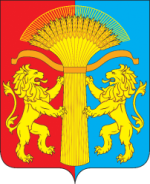 ВЕСТИ КАНСКОГО РАЙОНАОФИЦИАЛЬНОЕ ПЕЧАТНОЕ ИЗДАНИЕ КАНСКОГО РАЙОНА№ 11
(370)13 мая2022 г.Наименование муниципальной программыМуниципальная программа «Развитие системы образования Канского района» (далее - муниципальная программа)Основания для разработки муниципальнойпрограммыБюджетный кодекс Российской Федерации статья 179 «Государственные программы Российской Федерации, государственные программы субъекта Российской Федерации, муниципальные программы»;постановление администрации Канского района от 21.08.2013 № 608-пг «Об утверждении Порядка принятия решений о разработке, формировании и реализации муниципальных программ Канского района» (в ред. от 25.08.2015 № 453-пг, 13.05.2016 №171-пг, от 31.05.2017 № 241-пг, от 12.0.8.2020 №302-пг). Постановление администрации Канского района «Об утверждении перечня муниципальных программ Канского района, предлагаемых к финансированию с 01.01.2022г.» от 25.08.2021 № 397-пг.Ответственный исполнитель муниципальнойПрограммыМуниципальное казенное учреждение «Управление образования администрации Канского района Красноярского края» (далее - МКУ «УО Канского района»)Соисполнители муниципальной программыАдминистрация Канского района; Финуправление Канского района;Отдел земельно - имущественных отношений Администрации Канского района;Перечень подпрограмм и основных мероприятий муниципальной программы1. Развитие дошкольного, общего и дополнительного образования детей в Канском районе.2. Развитие кадрового потенциала.3. Государственная поддержка детей-сирот, расширение практики применения семейных форм воспитания.4. Обеспечение реализации муниципальной программы и прочие мероприятия.Цели муниципальной программыОбеспечение высокого качества образования, соответствующего потребностям граждан и требованиям инновационного развития Канского района, господдержка детей-сирот, детей оставшихся без попечения родителей, отдых и оздоровление детей в летний период.Задачи муниципальной программы1. Создание в системе дошкольного, общего и дополнительного образования равных возможностей для современного качественного образования детей в Канском районе.2. Формирование кадрового ресурса, обеспечивающего необходимое качество образования детей.3. Развитие семейных форм воспитания детей сирот и детей, оставшихся без попечения родителей, оказание государственной поддержки детям-сиротам.4. Создание условий для эффективного управления. Этапы и сроки реализации муниципальной программы2021-2024 годыПеречень целевых показателей и показателей результативности муниципальной программы с расшифровкой плановых значений по годам её реализацииЦелевые показатели и показатели результативности представлены в приложении №1 к паспорту муниципальной программы.Значения целевых показателей на долгосрочный период представлены в приложении № 2 к паспорту муниципальной программыИнформация по ресурсному обеспечению муниципальной программыОбъем финансирования программы составит 2 897 191,7 тысяч рублей, в том числе:2021 год – 778 199,1тысяч рублей, в том числе за счёт средств:федерального бюджета – 49 365,8 тысячи рублей,краевого бюджета –    490 621,3 тысяч рублей,районного бюджета – 238 212,0 тысяч рублей;2022 год – 763 263,9 тысяч рублей, в том числе за счёт средств:  федерального бюджета – 49 564,3 тысяч рублей;краевого бюджета – 469 545,3 тысяч рублей; районного бюджета – 244 154,3 тысяч рублей;2023 год – 702 670,5 тысяч рублей, в том числе за счёт средств: федерального бюджета –52 139,9 тысяч рублей;краевого бюджета –    455 083,5 тысячи рублей,районного бюджета – 195 447,1 тысячи рублей.2024 год – 653 058,2 тысяч рублей, в том числе за счёт средств: федерального бюджета –11 710,0 тысяч рублей;краевого бюджета –    448 146,0 тысячи рублей,районного бюджета – 193 202,2 тысячи рублей;Приложение № 1
к паспорту муниципальной программы «Развитие системы образования Канского района»Приложение № 1
к паспорту муниципальной программы «Развитие системы образования Канского района»Приложение № 1
к паспорту муниципальной программы «Развитие системы образования Канского района»Приложение № 1
к паспорту муниципальной программы «Развитие системы образования Канского района»Приложение № 1
к паспорту муниципальной программы «Развитие системы образования Канского района»Перечень целевых показателей и показателей результативности программы с расшифровкой плановых значений по годам её реализацииПеречень целевых показателей и показателей результативности программы с расшифровкой плановых значений по годам её реализацииПеречень целевых показателей и показателей результативности программы с расшифровкой плановых значений по годам её реализацииПеречень целевых показателей и показателей результативности программы с расшифровкой плановых значений по годам её реализацииПеречень целевых показателей и показателей результативности программы с расшифровкой плановых значений по годам её реализацииПеречень целевых показателей и показателей результативности программы с расшифровкой плановых значений по годам её реализацииПеречень целевых показателей и показателей результативности программы с расшифровкой плановых значений по годам её реализацииПеречень целевых показателей и показателей результативности программы с расшифровкой плановых значений по годам её реализацииПеречень целевых показателей и показателей результативности программы с расшифровкой плановых значений по годам её реализацииПеречень целевых показателей и показателей результативности программы с расшифровкой плановых значений по годам её реализацииПеречень целевых показателей и показателей результативности программы с расшифровкой плановых значений по годам её реализацииПеречень целевых показателей и показателей результативности программы с расшифровкой плановых значений по годам её реализации№ п/пЦели, задачи, показатели Единица измеренияВес показателя результативностиИсточник информацииИсточник информацииОтчетный 2021 годОтчетный 2021 годТекущий финансовый год 2022годТекущий финансовый год 2022годОчередной год планового периода2023 годПервый год плановогопериода 2024 годЦель: обеспечение высокого качества образования, соответствующего потребностям граждан и требованиям инновационного развития Канского района, господдержка детей-сирот, детей, оздоровление детей в летний периодЦель: обеспечение высокого качества образования, соответствующего потребностям граждан и требованиям инновационного развития Канского района, господдержка детей-сирот, детей, оздоровление детей в летний периодЦель: обеспечение высокого качества образования, соответствующего потребностям граждан и требованиям инновационного развития Канского района, господдержка детей-сирот, детей, оздоровление детей в летний периодЦель: обеспечение высокого качества образования, соответствующего потребностям граждан и требованиям инновационного развития Канского района, господдержка детей-сирот, детей, оздоровление детей в летний периодЦель: обеспечение высокого качества образования, соответствующего потребностям граждан и требованиям инновационного развития Канского района, господдержка детей-сирот, детей, оздоровление детей в летний периодЦель: обеспечение высокого качества образования, соответствующего потребностям граждан и требованиям инновационного развития Канского района, господдержка детей-сирот, детей, оздоровление детей в летний периодЦель: обеспечение высокого качества образования, соответствующего потребностям граждан и требованиям инновационного развития Канского района, господдержка детей-сирот, детей, оздоровление детей в летний периодЦель: обеспечение высокого качества образования, соответствующего потребностям граждан и требованиям инновационного развития Канского района, господдержка детей-сирот, детей, оздоровление детей в летний периодЦель: обеспечение высокого качества образования, соответствующего потребностям граждан и требованиям инновационного развития Канского района, господдержка детей-сирот, детей, оздоровление детей в летний периодЦель: обеспечение высокого качества образования, соответствующего потребностям граждан и требованиям инновационного развития Канского района, господдержка детей-сирот, детей, оздоровление детей в летний периодЦель: обеспечение высокого качества образования, соответствующего потребностям граждан и требованиям инновационного развития Канского района, господдержка детей-сирот, детей, оздоровление детей в летний периодЦель: обеспечение высокого качества образования, соответствующего потребностям граждан и требованиям инновационного развития Канского района, господдержка детей-сирот, детей, оздоровление детей в летний период1Удельный вес численности населения в возрасте 5-18 лет, охваченного образованием, в общей численности населения в возрасте 5-18 лет%хГос. стат. отчетностьГос. стат. отчетность96,596,596,596,596,596,52Отношение численности детей в возрасте 3–7 лет, которым предоставлена возможность получать услуги дошкольного образования, к численности детей в возрасте от 3 до 7 лет, скорректированной на численность детей в возрасте от 5 до 7 лет, обучающихся в школе, проживающих на территории Канского района  (с учетом групп кратковременного пребывания)%хВедомственная отчетностьВедомственная отчетность1001001001001001003Доля муниципальных общеобразовательных организаций, соответствующих современным требованиям обучения, в общем количестве государственных (муниципальных) общеобразовательных организаций*%хСтатистическая отчётность ОО-2Статистическая отчётность ОО-280,280,280,380,380,480,5Задача 1. Развитие дошкольного, общего и дополнительного образования детей в Канском районе                                                                                                                                                                                                                                                    Подпрограмма 1. Развитие дошкольного, общего и дополнительного образования детей в Канском районе  Задача 1. Развитие дошкольного, общего и дополнительного образования детей в Канском районе                                                                                                                                                                                                                                                    Подпрограмма 1. Развитие дошкольного, общего и дополнительного образования детей в Канском районе  Задача 1. Развитие дошкольного, общего и дополнительного образования детей в Канском районе                                                                                                                                                                                                                                                    Подпрограмма 1. Развитие дошкольного, общего и дополнительного образования детей в Канском районе  Задача 1. Развитие дошкольного, общего и дополнительного образования детей в Канском районе                                                                                                                                                                                                                                                    Подпрограмма 1. Развитие дошкольного, общего и дополнительного образования детей в Канском районе  Задача 1. Развитие дошкольного, общего и дополнительного образования детей в Канском районе                                                                                                                                                                                                                                                    Подпрограмма 1. Развитие дошкольного, общего и дополнительного образования детей в Канском районе  Задача 1. Развитие дошкольного, общего и дополнительного образования детей в Канском районе                                                                                                                                                                                                                                                    Подпрограмма 1. Развитие дошкольного, общего и дополнительного образования детей в Канском районе  Задача 1. Развитие дошкольного, общего и дополнительного образования детей в Канском районе                                                                                                                                                                                                                                                    Подпрограмма 1. Развитие дошкольного, общего и дополнительного образования детей в Канском районе  Задача 1. Развитие дошкольного, общего и дополнительного образования детей в Канском районе                                                                                                                                                                                                                                                    Подпрограмма 1. Развитие дошкольного, общего и дополнительного образования детей в Канском районе  Задача 1. Развитие дошкольного, общего и дополнительного образования детей в Канском районе                                                                                                                                                                                                                                                    Подпрограмма 1. Развитие дошкольного, общего и дополнительного образования детей в Канском районе  Задача 1. Развитие дошкольного, общего и дополнительного образования детей в Канском районе                                                                                                                                                                                                                                                    Подпрограмма 1. Развитие дошкольного, общего и дополнительного образования детей в Канском районе  Задача 1. Развитие дошкольного, общего и дополнительного образования детей в Канском районе                                                                                                                                                                                                                                                    Подпрограмма 1. Развитие дошкольного, общего и дополнительного образования детей в Канском районе  Задача 1. Развитие дошкольного, общего и дополнительного образования детей в Канском районе                                                                                                                                                                                                                                                    Подпрограмма 1. Развитие дошкольного, общего и дополнительного образования детей в Канском районе  1.1Обеспеченность детей дошкольного возраста местами в дошкольных образовательных учреждениях (количество мест на 1000 детей)%.ХСтатистическая отчетность 85-кСтатистическая отчетность 85-к1001001001001001001.2Удельный вес воспитанников дошкольных образовательных организаций, расположенных на территории Канского района ,  обучающихся по программам, соответствующим требованиям стандартов дошкольного образования, в общей численности воспитанников дошкольных образовательных организаций, расположенных на Канского района%0,07Статистическая отчетность 85-кСтатистическая отчетность 85-к1001001001001001001.3Удельный вес дошкольных учреждений, оценка деятельности которых, их руководителей и основных категорий работников осуществляется на основании показателей эффективности деятельности подведомственных муниципальных дошкольных образовательных организаций %0,05Положение об оплате труда Постановление № 434-пг от 30.06.2011г.Положение об оплате труда Постановление № 434-пг от 30.06.2011г.1001001001001001001.4Доля государственных (муниципальных) образовательных организаций, реализующих программы общего образования, здания которых находятся в аварийном состоянии или требуют капитального ремонта, в общей численности государственных (муниципальных) образовательных организаций, реализующих программы общего образования %0,06Статистическая отчетность ОО-2Статистическая отчетность ОО-215,015,015,015,015,015,01.5Доля муниципальных образовательных организаций, реализующих программы общего образования, имеющих физкультурный зал, в общей численности государственных (муниципальных) образовательных организаций, реализующих программы общего образования %0,06Статистическая отчетность ОО-2Статистическая отчетность ОО-280,080,080,080,080,080,01.6Доля выпускников муниципальных общеобразовательных организаций, не сдавших единый государственный экзамен, в общей численности выпускников муниципальных общеобразовательных организаций%0,04Аналитическая справкаАналитическая справка3,03,03,03,03,03,01.7Доля обучающихся в муниципальных общеобразовательных организациях, занимающихся во вторую (третью) смену, в общей численности обучающихся в государственных (муниципальных)  общеобразовательных организаций%0,04Статистическая отчетность ОО-1Статистическая отчетность ОО-10,00,00,00,00,00,01.8Удельный вес образовательных учреждений,  оценка деятельности которых, их руководителей и основных категорий работников осуществляется на основании показателей эффективности деятельности %0,06Положение об оплате труда Постановление № 434-пг от 30.06.2011г.Положение об оплате труда Постановление № 434-пг от 30.06.2011г.1001001001001001001.9Охват детей в возрасте 5–18 лет программами дополнительного образования (удельный вес численности детей, получающих услуги дополнительного образования, в общей численности детей в возрасте 5–18 лет)%0,04Статистическая отчетность РИК -81Статистическая отчетность РИК -8138,538,540,540,544,144,1Доля детей в возрасте от 5 до 18 лет, имеющих право на получение дополнительного образования в рамках системы персонифицированного финансирования в общей численности детей в возрасте от 5 до 18 лет.%0,03Статистический отчет 1-ДОСтатистический отчет 1-ДО2,232,232,682,683,354,461.10Оценка деятельности организации дополнительного образования детей, ее руководителей и основных категорий работников осуществляется на основании показателей эффективности деятельности %0,06Положение об оплате труда Постановление № 434-пг от 30.06.2011г.Положение об оплате труда Постановление № 434-пг от 30.06.2011г.1001001001001001001.11Удельный вес численности обучающихся по программам общего образования, участвующих в олимпиадах и конкурсах различного уровня, 
в общей численности обучающихся по программам общего образования%0,06Мониторинг состояния муниципальной системы образованияМониторинг состояния муниципальной системы образования80,780,780,880,880,980,91.12Доля оздоровленных детей школьного возраста%0,06Мониторинг состояния муниципальной системы образованияМониторинг состояния муниципальной системы образования78,078,079,079,080,080,0Задача 2. Развитие кадрового потенциала                 Подпрограмма 2. Развитие кадрового потенциала                                                                                                                                                                                                                                                                                           Задача 2. Развитие кадрового потенциала                 Подпрограмма 2. Развитие кадрового потенциала                                                                                                                                                                                                                                                                                           Задача 2. Развитие кадрового потенциала                 Подпрограмма 2. Развитие кадрового потенциала                                                                                                                                                                                                                                                                                           Задача 2. Развитие кадрового потенциала                 Подпрограмма 2. Развитие кадрового потенциала                                                                                                                                                                                                                                                                                           Задача 2. Развитие кадрового потенциала                 Подпрограмма 2. Развитие кадрового потенциала                                                                                                                                                                                                                                                                                           Задача 2. Развитие кадрового потенциала                 Подпрограмма 2. Развитие кадрового потенциала                                                                                                                                                                                                                                                                                           Задача 2. Развитие кадрового потенциала                 Подпрограмма 2. Развитие кадрового потенциала                                                                                                                                                                                                                                                                                           Задача 2. Развитие кадрового потенциала                 Подпрограмма 2. Развитие кадрового потенциала                                                                                                                                                                                                                                                                                           Задача 2. Развитие кадрового потенциала                 Подпрограмма 2. Развитие кадрового потенциала                                                                                                                                                                                                                                                                                           Задача 2. Развитие кадрового потенциала                 Подпрограмма 2. Развитие кадрового потенциала                                                                                                                                                                                                                                                                                           Задача 2. Развитие кадрового потенциала                 Подпрограмма 2. Развитие кадрового потенциала                                                                                                                                                                                                                                                                                           Задача 2. Развитие кадрового потенциала                 Подпрограмма 2. Развитие кадрового потенциала                                                                                                                                                                                                                                                                                           2.1Удельный вес численности учителей 
в возрасте до 35 лет в общей численности учителей общеобразовательных организаций, расположенных на территории Канского района%0,03Статистическая отчетность      ОО-1Статистическая отчетность      ОО-12424262626262.2Доля количества  обученных педагогических и управленческих работников системы образования (в том числе из других регионов) по вопросам государственно-общественного управления образованием %0,02Годовая бухгалтерская отчетностьГодовая бухгалтерская отчетность434344444444Задача 3. Государственная поддержка детей-сирот, расширение практики применения семейных форм воспитания                                                                                                                                                              Подпрограмма 3. Государственная поддержка детей-сирот, расширение практики применения семейных форм воспитанияЗадача 3. Государственная поддержка детей-сирот, расширение практики применения семейных форм воспитания                                                                                                                                                              Подпрограмма 3. Государственная поддержка детей-сирот, расширение практики применения семейных форм воспитанияЗадача 3. Государственная поддержка детей-сирот, расширение практики применения семейных форм воспитания                                                                                                                                                              Подпрограмма 3. Государственная поддержка детей-сирот, расширение практики применения семейных форм воспитанияЗадача 3. Государственная поддержка детей-сирот, расширение практики применения семейных форм воспитания                                                                                                                                                              Подпрограмма 3. Государственная поддержка детей-сирот, расширение практики применения семейных форм воспитанияЗадача 3. Государственная поддержка детей-сирот, расширение практики применения семейных форм воспитания                                                                                                                                                              Подпрограмма 3. Государственная поддержка детей-сирот, расширение практики применения семейных форм воспитанияЗадача 3. Государственная поддержка детей-сирот, расширение практики применения семейных форм воспитания                                                                                                                                                              Подпрограмма 3. Государственная поддержка детей-сирот, расширение практики применения семейных форм воспитанияЗадача 3. Государственная поддержка детей-сирот, расширение практики применения семейных форм воспитания                                                                                                                                                              Подпрограмма 3. Государственная поддержка детей-сирот, расширение практики применения семейных форм воспитанияЗадача 3. Государственная поддержка детей-сирот, расширение практики применения семейных форм воспитания                                                                                                                                                              Подпрограмма 3. Государственная поддержка детей-сирот, расширение практики применения семейных форм воспитанияЗадача 3. Государственная поддержка детей-сирот, расширение практики применения семейных форм воспитания                                                                                                                                                              Подпрограмма 3. Государственная поддержка детей-сирот, расширение практики применения семейных форм воспитанияЗадача 3. Государственная поддержка детей-сирот, расширение практики применения семейных форм воспитания                                                                                                                                                              Подпрограмма 3. Государственная поддержка детей-сирот, расширение практики применения семейных форм воспитанияЗадача 3. Государственная поддержка детей-сирот, расширение практики применения семейных форм воспитания                                                                                                                                                              Подпрограмма 3. Государственная поддержка детей-сирот, расширение практики применения семейных форм воспитанияЗадача 3. Государственная поддержка детей-сирот, расширение практики применения семейных форм воспитания                                                                                                                                                              Подпрограмма 3. Государственная поддержка детей-сирот, расширение практики применения семейных форм воспитания3.1Количество детей-сирот, детей, оставшихся без попечения родителей, а также лиц из их числа, которым необходимо приобрести жилые помещения чел.0,05Статистическая отчетностьРИК-103Статистическая отчетностьРИК-1032020212122233.2Количество детей, оставшихся без попечения родителей, - всего, в том числе переданных не родственникам (в приемные семьи, на усыновление (удочерение), под опеку (попечительство), охваченных другими формами семейного устройства (семейные детские дома, патронатные семьи), находящихся в государственных (муниципальных) учреждениях всех типовчел.0,04Статистическая отчетность РИК-103Статистическая отчетность РИК-103195195190190185180Задача 4. Обеспечение реализации муниципальной программы и прочие мероприятия                                                                                                                                                                                       Подпрограмма 4. Обеспечение реализации муниципальной программы и прочие мероприятияЗадача 4. Обеспечение реализации муниципальной программы и прочие мероприятия                                                                                                                                                                                       Подпрограмма 4. Обеспечение реализации муниципальной программы и прочие мероприятияЗадача 4. Обеспечение реализации муниципальной программы и прочие мероприятия                                                                                                                                                                                       Подпрограмма 4. Обеспечение реализации муниципальной программы и прочие мероприятияЗадача 4. Обеспечение реализации муниципальной программы и прочие мероприятия                                                                                                                                                                                       Подпрограмма 4. Обеспечение реализации муниципальной программы и прочие мероприятияЗадача 4. Обеспечение реализации муниципальной программы и прочие мероприятия                                                                                                                                                                                       Подпрограмма 4. Обеспечение реализации муниципальной программы и прочие мероприятияЗадача 4. Обеспечение реализации муниципальной программы и прочие мероприятия                                                                                                                                                                                       Подпрограмма 4. Обеспечение реализации муниципальной программы и прочие мероприятияЗадача 4. Обеспечение реализации муниципальной программы и прочие мероприятия                                                                                                                                                                                       Подпрограмма 4. Обеспечение реализации муниципальной программы и прочие мероприятияЗадача 4. Обеспечение реализации муниципальной программы и прочие мероприятия                                                                                                                                                                                       Подпрограмма 4. Обеспечение реализации муниципальной программы и прочие мероприятияЗадача 4. Обеспечение реализации муниципальной программы и прочие мероприятия                                                                                                                                                                                       Подпрограмма 4. Обеспечение реализации муниципальной программы и прочие мероприятияЗадача 4. Обеспечение реализации муниципальной программы и прочие мероприятия                                                                                                                                                                                       Подпрограмма 4. Обеспечение реализации муниципальной программы и прочие мероприятияЗадача 4. Обеспечение реализации муниципальной программы и прочие мероприятия                                                                                                                                                                                       Подпрограмма 4. Обеспечение реализации муниципальной программы и прочие мероприятияЗадача 4. Обеспечение реализации муниципальной программы и прочие мероприятия                                                                                                                                                                                       Подпрограмма 4. Обеспечение реализации муниципальной программы и прочие мероприятия4.1Количество проведенных в соответствии с законодательством процедур проверокед.0,05Служба по контролю в области образования Красноярского краяСлужба по контролю в области образования Красноярского края1818181819204.2Своевременное доведение Главным распорядителем лимитов бюджетных обязательств до подведомственных учреждений, предусмотренных законом о бюджете за отчетный год в первоначальной редакции балл0,04Финуправление Канского районаФинуправление Канского района5555554.3Соблюдение сроков предоставления годовой бюджетной отчетности балл0,04Финуправление Канского районаФинуправление Канского района5555554.4Своевременность  утверждения муниципальных заданий  подведомственным Главному распорядителю учреждениям на текущий финансовый год и плановый период в срокбалл0,05Финуправление Канского районаФинуправление Канского района5555554.5Своевременность утверждения планов финансово-хозяйственной деятельности подведомственных Главному распорядителю учреждений на текущий финансовый год и плановый период в соответствии со  срокамибалл0,05Финуправление Канского районаФинуправление Канского района555555№ п/пЦели, целевые показателиЕдиница измеренияОтчётный 2021 годТекущий финансовыйплановый периодплановый периоддолгосрочный периоддолгосрочный периоддолгосрочный периоддолгосрочный периоддолгосрочный периоддолгосрочный периоддолгосрочный период№ п/пЦели, целевые показателиЕдиница измеренияОтчётный 2021 год2022 год2023 год2024 год2025 год2026 год2027 год2028 год2029 год2030 год2031 годЦель: обеспечение высокого качества образования, соответствующего потребностям граждан и требованиям инновационного развития Канского района, господдержка детей-сирот, детей, оздоровление детей в летний периодЦель: обеспечение высокого качества образования, соответствующего потребностям граждан и требованиям инновационного развития Канского района, господдержка детей-сирот, детей, оздоровление детей в летний периодЦель: обеспечение высокого качества образования, соответствующего потребностям граждан и требованиям инновационного развития Канского района, господдержка детей-сирот, детей, оздоровление детей в летний периодЦель: обеспечение высокого качества образования, соответствующего потребностям граждан и требованиям инновационного развития Канского района, господдержка детей-сирот, детей, оздоровление детей в летний периодЦель: обеспечение высокого качества образования, соответствующего потребностям граждан и требованиям инновационного развития Канского района, господдержка детей-сирот, детей, оздоровление детей в летний периодЦель: обеспечение высокого качества образования, соответствующего потребностям граждан и требованиям инновационного развития Канского района, господдержка детей-сирот, детей, оздоровление детей в летний периодЦель: обеспечение высокого качества образования, соответствующего потребностям граждан и требованиям инновационного развития Канского района, господдержка детей-сирот, детей, оздоровление детей в летний периодЦель: обеспечение высокого качества образования, соответствующего потребностям граждан и требованиям инновационного развития Канского района, господдержка детей-сирот, детей, оздоровление детей в летний периодЦель: обеспечение высокого качества образования, соответствующего потребностям граждан и требованиям инновационного развития Канского района, господдержка детей-сирот, детей, оздоровление детей в летний периодЦель: обеспечение высокого качества образования, соответствующего потребностям граждан и требованиям инновационного развития Канского района, господдержка детей-сирот, детей, оздоровление детей в летний периодЦель: обеспечение высокого качества образования, соответствующего потребностям граждан и требованиям инновационного развития Канского района, господдержка детей-сирот, детей, оздоровление детей в летний периодЦель: обеспечение высокого качества образования, соответствующего потребностям граждан и требованиям инновационного развития Канского района, господдержка детей-сирот, детей, оздоровление детей в летний периодЦель: обеспечение высокого качества образования, соответствующего потребностям граждан и требованиям инновационного развития Канского района, господдержка детей-сирот, детей, оздоровление детей в летний периодЦель: обеспечение высокого качества образования, соответствующего потребностям граждан и требованиям инновационного развития Канского района, господдержка детей-сирот, детей, оздоровление детей в летний период1Удельный вес численности населения в возрасте 5-18 лет, охваченного образованием, в общей численности населения в возрасте 5-18 лет%96,596,596,596,596,596,596,596,596,596,596,52Отношение численности детей в возрасте 3–7 лет, которым предоставлена возможность получать услуги дошкольного образования, к численности детей в возрасте от 3 до 7 лет, скорректированной на численность детей в возрасте от 5 до 7 лет, обучающихся в школе, проживающих на территории района %1001001001001001001001001001001003     Доля муниципальных общеобразовательных организаций, соответствующих современным требованиям обучения, в общем количестве муниципальных общеобразовательных организаций%80,480,680,881,081,281,481,681,882,082,082,0Статус (муниципальная программа, подпрограмма)Наименование  программы, подпрограммыНаименование ГРБСКод бюджетной классификации Код бюджетной классификации Код бюджетной классификации Код бюджетной классификации Расходы 
(тыс. руб.), годыРасходы 
(тыс. руб.), годыРасходы 
(тыс. руб.), годыРасходы 
(тыс. руб.), годыСтатус (муниципальная программа, подпрограмма)Наименование  программы, подпрограммыНаименование ГРБСГРБСРазряд
ПодразрядЦСРВРОтчётный финансовый год (2021)Текущий финансовый год (2022)Очередной  год планового периода (2023)Первый год планового периода (2024)Итого на период(2021-2024)Муниципальная  программа Муниципальная программа «Развитие системы образования Канского района» всего расходные обязательства по программе855ХХХ238 212,0244 154,3195 447,1193 202,2871 015,6Муниципальная  программа Муниципальная программа «Развитие системы образования Канского района» в том числе по МКУ «Финуправление»:8512 359,52 359,50,00,04 719,0Муниципальная  программа Муниципальная программа «Развитие системы образования Канского района» МКУ «УО Канского района»855ХХХ235 852,5241 794,8195 447,1193 202,2866 296,6Подпрограмма 1 Развитие дошкольного, общего и дополнительного образования детей в Канском районевсего расходные обязательства по подпрограмме855ХХХ212 300,9217 418,6170 555,9168 311,0768 586,4Подпрограмма 1 Развитие дошкольного, общего и дополнительного образования детей в Канском районев том числе по ГРБС:Подпрограмма 1 Развитие дошкольного, общего и дополнительного образования детей в Канском районеМКУ «Финуправление»:8512 359,52 359,50,00,04 719,0Подпрограмма 1 Развитие дошкольного, общего и дополнительного образования детей в Канском районе»:МКУ «УО Канского района»855ХХХ209 941,4215 059,1170 555,9168 311,0763 867,4Подпрограмма 4Обеспечение реализации муниципальной программы и прочие мероприятиявсего расходные обязательства 855ХХХ25 911,126 735,724 891,224 891,2102 429,2Подпрограмма 4Обеспечение реализации муниципальной программы и прочие мероприятияв том числе по ГРБС:Подпрограмма 4Обеспечение реализации муниципальной программы и прочие мероприятияМКУ «УО Канского района»855ХХХ25 911,126 735,724 891,224 891,2102 429,2СтатусНаименование муниципальной программы, подпрограммы муниципальной программыОтветственный исполнитель, соисполнителиОценка расходов
(тыс. руб.), годыОценка расходов
(тыс. руб.), годыОценка расходов
(тыс. руб.), годыОценка расходов
(тыс. руб.), годыОценка расходов
(тыс. руб.), годыСтатусНаименование муниципальной программы, подпрограммы муниципальной программыОтветственный исполнитель, соисполнителиОтчетный финансовый год (2021)Текущий финансовый год (2022)Очередной год планового периода (2023)Первый год планового периода (2024)Итого на период(2021-2024)Муниципальная программа«Развитие системы образования Канского района» Всего                    778 199,1 763 263,9 702 670,5 653 058,22 897 191,7Муниципальная программа«Развитие системы образования Канского района» в том числе:             Муниципальная программа«Развитие системы образования Канского района» федеральный бюджет49 365,849 564,352 139,911 710,0161 780,0Муниципальная программа«Развитие системы образования Канского района» краевой бюджет           490 621,3 469 545,3 455 083,5448 146,01 863 396,1Муниципальная программа«Развитие системы образования Канского района» внебюджетные  источники                 Муниципальная программа«Развитие системы образования Канского района» бюджеты муниципальных образований   238 212,0244 154,3195 447,1 193 202,2871 015,6Муниципальная программа«Развитие системы образования Канского района» юридические лицаПодпрограмма 1Развитие дошкольного, общего и дополнительного образования детей в Канском районеВсего                    739 733,7715 251,7664 729,1621 972,12 741 686,6Подпрограмма 1Развитие дошкольного, общего и дополнительного образования детей в Канском районев том числе:             Подпрограмма 1Развитие дошкольного, общего и дополнительного образования детей в Канском районефедеральный бюджет 42 416,949 564,352 139,911 710,0155 831,1Подпрограмма 1Развитие дошкольного, общего и дополнительного образования детей в Канском районекраевой бюджет           485 015,9448 268,8442 033,3441 951,11 817 269,1Подпрограмма 1Развитие дошкольного, общего и дополнительного образования детей в Канском районевнебюджетные  источники                 Подпрограмма 1Развитие дошкольного, общего и дополнительного образования детей в Канском районебюджеты муниципальных образований   212 300,9 217 418,6 170 555,9168 311,0768 586,4Подпрограмма 1Развитие дошкольного, общего и дополнительного образования детей в Канском районеюридические лицаПодпрограмма 2Развитие кадрового  потенциалаВсего                    0,0100,0100,0100,0300,0в том числе:             федеральный бюджет краевой бюджет           0,0100,0100,0100,0300,0внебюджетные  источники                 бюджеты муниципальных образований   юридические лицаПодпрограмма 3Государственная поддержка детей –сирот, расширение практики применения семейных форм воспитанияВсего12 554,321 176,512 950,26 094,952 775,9в том числе:             федеральный бюджет 6 948,90,00,00,06 948,9краевой бюджет           5 605,421 176,512 950,2 6 094,945 827,0внебюджетные  источники                 бюджеты муниципальных образований 0,00,00,00,00,0юридические лицаПодпрограмма 4Обеспечение реализации муниципальной программы и прочие мероприятияВсего                    25 911,126 735,724 891,224 891,2102 429,2в том числе:             федеральный бюджет краевой бюджет           внебюджетные  источники                 бюджеты муниципальных образований 25 911,126 735,724 891,224 891,2102 429,2юридические лицаНаименование услуги, показателя объема услуги (работы)Значение показателя объема услуги (работы)Значение показателя объема услуги (работы)Значение показателя объема услуги (работы)Значение показателя объема услуги (работы)Значение показателя объема услуги (работы)Значение показателя объема услуги (работы)Значение показателя объема услуги (работы)Значение показателя объема услуги (работы)Расходы районного бюджета на оказание (выполнение) муниципальной услуги (работы), тыс. руб.Расходы районного бюджета на оказание (выполнение) муниципальной услуги (работы), тыс. руб.Расходы районного бюджета на оказание (выполнение) муниципальной услуги (работы), тыс. руб.Расходы районного бюджета на оказание (выполнение) муниципальной услуги (работы), тыс. руб.Расходы районного бюджета на оказание (выполнение) муниципальной услуги (работы), тыс. руб.Расходы районного бюджета на оказание (выполнение) муниципальной услуги (работы), тыс. руб.Расходы районного бюджета на оказание (выполнение) муниципальной услуги (работы), тыс. руб.Расходы районного бюджета на оказание (выполнение) муниципальной услуги (работы), тыс. руб.Расходы районного бюджета на оказание (выполнение) муниципальной услуги (работы), тыс. руб.Расходы районного бюджета на оказание (выполнение) муниципальной услуги (работы), тыс. руб.Расходы районного бюджета на оказание (выполнение) муниципальной услуги (работы), тыс. руб.Расходы районного бюджета на оказание (выполнение) муниципальной услуги (работы), тыс. руб.Расходы районного бюджета на оказание (выполнение) муниципальной услуги (работы), тыс. руб.Расходы районного бюджета на оказание (выполнение) муниципальной услуги (работы), тыс. руб.Расходы районного бюджета на оказание (выполнение) муниципальной услуги (работы), тыс. руб.Расходы районного бюджета на оказание (выполнение) муниципальной услуги (работы), тыс. руб.Расходы районного бюджета на оказание (выполнение) муниципальной услуги (работы), тыс. руб.Расходы районного бюджета на оказание (выполнение) муниципальной услуги (работы), тыс. руб.Расходы районного бюджета на оказание (выполнение) муниципальной услуги (работы), тыс. руб.Расходы районного бюджета на оказание (выполнение) муниципальной услуги (работы), тыс. руб.Расходы районного бюджета на оказание (выполнение) муниципальной услуги (работы), тыс. руб.Расходы районного бюджета на оказание (выполнение) муниципальной услуги (работы), тыс. руб.Расходы районного бюджета на оказание (выполнение) муниципальной услуги (работы), тыс. руб.Наименование услуги, показателя объема услуги (работы)Отчётный финансовый год (2021)Отчётный финансовый год (2021)Текущий финансовый год (2022)Текущий финансовый год (2022)Очередной финансовый год(2023)Очередной финансовый год(2023)Первый год планового периода (2024)Первый год планового периода (2024)Отчётный финансовый год (2021)Отчётный финансовый год (2021)Отчётный финансовый год (2021)Отчётный финансовый год (2021)Текущий финансовый год (2022)Текущий финансовый год (2022)Текущий финансовый год (2022)Текущий финансовый год (2022)Текущий финансовый год (2022)Текущий финансовый год (2022)Текущий финансовый год (2022)Текущий финансовый год (2022)Текущий финансовый год (2022)Текущий финансовый год (2022)Очередной финансовый год(2023)Очередной финансовый год(2023)Очередной финансовый год(2023)Очередной финансовый год(2023)Очередной финансовый год(2023)Очередной финансовый год(2023)Первый год планового периода (2024)Первый год планового периода (2024)Первый год планового периода (2024)Наименование услуги (работы) и ее содержание: Предоставление образовательных услугПредоставление образовательных услугПредоставление образовательных услугПредоставление образовательных услугПредоставление образовательных услугПредоставление образовательных услугПредоставление образовательных услугПредоставление образовательных услугПредоставление образовательных услугПредоставление образовательных услугПредоставление образовательных услугПредоставление образовательных услугПредоставление образовательных услугПредоставление образовательных услугПредоставление образовательных услугПредоставление образовательных услугПредоставление образовательных услугПредоставление образовательных услугПредоставление образовательных услугПредоставление образовательных услугПредоставление образовательных услугПредоставление образовательных услугПредоставление образовательных услугПредоставление образовательных услугПредоставление образовательных услугПредоставление образовательных услугПредоставление образовательных услугПредоставление образовательных услугПредоставление образовательных услугПредоставление образовательных услугПредоставление образовательных услугПоказатель объема услуги (работы):количество учреждений дошкольного, общего и дополнительного образования, ед.количество учреждений дошкольного, общего и дополнительного образования, ед.количество учреждений дошкольного, общего и дополнительного образования, ед.количество учреждений дошкольного, общего и дополнительного образования, ед.количество учреждений дошкольного, общего и дополнительного образования, ед.количество учреждений дошкольного, общего и дополнительного образования, ед.количество учреждений дошкольного, общего и дополнительного образования, ед.количество учреждений дошкольного, общего и дополнительного образования, ед.количество учреждений дошкольного, общего и дополнительного образования, ед.количество учреждений дошкольного, общего и дополнительного образования, ед.количество учреждений дошкольного, общего и дополнительного образования, ед.количество учреждений дошкольного, общего и дополнительного образования, ед.количество учреждений дошкольного, общего и дополнительного образования, ед.количество учреждений дошкольного, общего и дополнительного образования, ед.количество учреждений дошкольного, общего и дополнительного образования, ед.количество учреждений дошкольного, общего и дополнительного образования, ед.количество учреждений дошкольного, общего и дополнительного образования, ед.количество учреждений дошкольного, общего и дополнительного образования, ед.количество учреждений дошкольного, общего и дополнительного образования, ед.количество учреждений дошкольного, общего и дополнительного образования, ед.количество учреждений дошкольного, общего и дополнительного образования, ед.количество учреждений дошкольного, общего и дополнительного образования, ед.количество учреждений дошкольного, общего и дополнительного образования, ед.количество учреждений дошкольного, общего и дополнительного образования, ед.количество учреждений дошкольного, общего и дополнительного образования, ед.количество учреждений дошкольного, общего и дополнительного образования, ед.количество учреждений дошкольного, общего и дополнительного образования, ед.количество учреждений дошкольного, общего и дополнительного образования, ед.количество учреждений дошкольного, общего и дополнительного образования, ед.количество учреждений дошкольного, общего и дополнительного образования, ед.количество учреждений дошкольного, общего и дополнительного образования, ед.Подпрограмма 1  Развитие дошкольного, общего и дополнительного образования детей в Канском районе3434343434343434739 733,7739 733,7739 733,7739 733,7715 251,7715 251,7715 251,7715 251,7715 251,7715 251,7715 251,7715 251,7715 251,7715 251,7664 729,1664 729,1664 729,1664 729,1664 729,1621 972,1621 972,1621 972,1Показатель объема услуги (работы):количество учреждений  дошкольного образования, ед.количество учреждений  дошкольного образования, ед.количество учреждений  дошкольного образования, ед.количество учреждений  дошкольного образования, ед.количество учреждений  дошкольного образования, ед.количество учреждений  дошкольного образования, ед.количество учреждений  дошкольного образования, ед.количество учреждений  дошкольного образования, ед.количество учреждений  дошкольного образования, ед.количество учреждений  дошкольного образования, ед.количество учреждений  дошкольного образования, ед.количество учреждений  дошкольного образования, ед.количество учреждений  дошкольного образования, ед.количество учреждений  дошкольного образования, ед.количество учреждений  дошкольного образования, ед.количество учреждений  дошкольного образования, ед.количество учреждений  дошкольного образования, ед.количество учреждений  дошкольного образования, ед.количество учреждений  дошкольного образования, ед.количество учреждений  дошкольного образования, ед.количество учреждений  дошкольного образования, ед.количество учреждений  дошкольного образования, ед.количество учреждений  дошкольного образования, ед.количество учреждений  дошкольного образования, ед.количество учреждений  дошкольного образования, ед.количество учреждений  дошкольного образования, ед.количество учреждений  дошкольного образования, ед.количество учреждений  дошкольного образования, ед.количество учреждений  дошкольного образования, ед.количество учреждений  дошкольного образования, ед.количество учреждений  дошкольного образования, ед.1.1 Финансовое обеспечение текущего содержания учреждений дошкольного образования 151514141414141414195 938,4195 938,4195 938,4195 938,4186 379,6186 379,6186 379,6186 379,6186 379,6186 379,6186 379,6186 379,6186 379,6171 605,0171 605,0171 605,0171 605,0171 605,0169 605,0169 605,0169 605,0Показатель объема услуги (работы):количество учреждений общего образования, ед.количество учреждений общего образования, ед.количество учреждений общего образования, ед.количество учреждений общего образования, ед.количество учреждений общего образования, ед.количество учреждений общего образования, ед.количество учреждений общего образования, ед.количество учреждений общего образования, ед.количество учреждений общего образования, ед.количество учреждений общего образования, ед.количество учреждений общего образования, ед.количество учреждений общего образования, ед.количество учреждений общего образования, ед.количество учреждений общего образования, ед.количество учреждений общего образования, ед.количество учреждений общего образования, ед.количество учреждений общего образования, ед.количество учреждений общего образования, ед.количество учреждений общего образования, ед.количество учреждений общего образования, ед.количество учреждений общего образования, ед.количество учреждений общего образования, ед.количество учреждений общего образования, ед.количество учреждений общего образования, ед.количество учреждений общего образования, ед.количество учреждений общего образования, ед.количество учреждений общего образования, ед.количество учреждений общего образования, ед.количество учреждений общего образования, ед.количество учреждений общего образования, ед.количество учреждений общего образования, ед.1.2 Финансовое обеспечение текущего содержания учреждений общего образования18181818181818181818489 646,4489 646,4489 646,4489 646,4489 646,4489 646,4489 646,4489 646,4489 646,4468 039,4468 039,4468 039,4431 379,0431 379,0431 379,0431 379,0431 379,0390 197,7390 197,7390 197,7Показатель объема услуги (работы):Охват питанием детей со среднедушевым доходом ниже прожиточного минимума в общеобразовательных учреждениях, %Охват питанием детей со среднедушевым доходом ниже прожиточного минимума в общеобразовательных учреждениях, %Охват питанием детей со среднедушевым доходом ниже прожиточного минимума в общеобразовательных учреждениях, %Охват питанием детей со среднедушевым доходом ниже прожиточного минимума в общеобразовательных учреждениях, %Охват питанием детей со среднедушевым доходом ниже прожиточного минимума в общеобразовательных учреждениях, %Охват питанием детей со среднедушевым доходом ниже прожиточного минимума в общеобразовательных учреждениях, %Охват питанием детей со среднедушевым доходом ниже прожиточного минимума в общеобразовательных учреждениях, %Охват питанием детей со среднедушевым доходом ниже прожиточного минимума в общеобразовательных учреждениях, %Охват питанием детей со среднедушевым доходом ниже прожиточного минимума в общеобразовательных учреждениях, %Охват питанием детей со среднедушевым доходом ниже прожиточного минимума в общеобразовательных учреждениях, %Охват питанием детей со среднедушевым доходом ниже прожиточного минимума в общеобразовательных учреждениях, %Охват питанием детей со среднедушевым доходом ниже прожиточного минимума в общеобразовательных учреждениях, %Охват питанием детей со среднедушевым доходом ниже прожиточного минимума в общеобразовательных учреждениях, %Охват питанием детей со среднедушевым доходом ниже прожиточного минимума в общеобразовательных учреждениях, %Охват питанием детей со среднедушевым доходом ниже прожиточного минимума в общеобразовательных учреждениях, %Охват питанием детей со среднедушевым доходом ниже прожиточного минимума в общеобразовательных учреждениях, %Охват питанием детей со среднедушевым доходом ниже прожиточного минимума в общеобразовательных учреждениях, %Охват питанием детей со среднедушевым доходом ниже прожиточного минимума в общеобразовательных учреждениях, %Охват питанием детей со среднедушевым доходом ниже прожиточного минимума в общеобразовательных учреждениях, %Охват питанием детей со среднедушевым доходом ниже прожиточного минимума в общеобразовательных учреждениях, %Охват питанием детей со среднедушевым доходом ниже прожиточного минимума в общеобразовательных учреждениях, %Охват питанием детей со среднедушевым доходом ниже прожиточного минимума в общеобразовательных учреждениях, %Охват питанием детей со среднедушевым доходом ниже прожиточного минимума в общеобразовательных учреждениях, %Охват питанием детей со среднедушевым доходом ниже прожиточного минимума в общеобразовательных учреждениях, %Охват питанием детей со среднедушевым доходом ниже прожиточного минимума в общеобразовательных учреждениях, %Охват питанием детей со среднедушевым доходом ниже прожиточного минимума в общеобразовательных учреждениях, %Охват питанием детей со среднедушевым доходом ниже прожиточного минимума в общеобразовательных учреждениях, %Охват питанием детей со среднедушевым доходом ниже прожиточного минимума в общеобразовательных учреждениях, %Охват питанием детей со среднедушевым доходом ниже прожиточного минимума в общеобразовательных учреждениях, %Охват питанием детей со среднедушевым доходом ниже прожиточного минимума в общеобразовательных учреждениях, %Охват питанием детей со среднедушевым доходом ниже прожиточного минимума в общеобразовательных учреждениях, %1.3 Обеспечение рационального использования средств на питание детей со среднедушевым доходом ниже прожиточного минимума в общеобразовательных  учреждениях8585858585858585858533 733,733 733,733 733,733 733,738 826,038 826,038 826,038 826,038 826,038 826,038 826,038 826,038 189,038 189,038 189,038 189,038 613,238 613,238 613,238 613,2Показатель объема услуги (работы):Количество получателей компенсации части родительской платы, ед.Количество получателей компенсации части родительской платы, ед.Количество получателей компенсации части родительской платы, ед.Количество получателей компенсации части родительской платы, ед.Количество получателей компенсации части родительской платы, ед.Количество получателей компенсации части родительской платы, ед.Количество получателей компенсации части родительской платы, ед.Количество получателей компенсации части родительской платы, ед.Количество получателей компенсации части родительской платы, ед.Количество получателей компенсации части родительской платы, ед.Количество получателей компенсации части родительской платы, ед.Количество получателей компенсации части родительской платы, ед.Количество получателей компенсации части родительской платы, ед.Количество получателей компенсации части родительской платы, ед.Количество получателей компенсации части родительской платы, ед.Количество получателей компенсации части родительской платы, ед.Количество получателей компенсации части родительской платы, ед.Количество получателей компенсации части родительской платы, ед.Количество получателей компенсации части родительской платы, ед.Количество получателей компенсации части родительской платы, ед.Количество получателей компенсации части родительской платы, ед.Количество получателей компенсации части родительской платы, ед.Количество получателей компенсации части родительской платы, ед.Количество получателей компенсации части родительской платы, ед.Количество получателей компенсации части родительской платы, ед.Количество получателей компенсации части родительской платы, ед.Количество получателей компенсации части родительской платы, ед.Количество получателей компенсации части родительской платы, ед.Количество получателей компенсации части родительской платы, ед.Количество получателей компенсации части родительской платы, ед.Количество получателей компенсации части родительской платы, ед.1.4 Выплата и доставка компенсации части родительской платы за присмотр и уход за детьми в образовательных организациях69696969696969696969245,6245,6245,6245,6245,6594,4594,4594,4594,4594,4594,4594,4594,4594,4594,4594,4594,4594,4594,4594,4Показатель объема услуги (работы):количество учреждений дополнительного образования, ед.количество учреждений дополнительного образования, ед.количество учреждений дополнительного образования, ед.количество учреждений дополнительного образования, ед.количество учреждений дополнительного образования, ед.количество учреждений дополнительного образования, ед.количество учреждений дополнительного образования, ед.количество учреждений дополнительного образования, ед.количество учреждений дополнительного образования, ед.количество учреждений дополнительного образования, ед.количество учреждений дополнительного образования, ед.количество учреждений дополнительного образования, ед.количество учреждений дополнительного образования, ед.количество учреждений дополнительного образования, ед.количество учреждений дополнительного образования, ед.количество учреждений дополнительного образования, ед.количество учреждений дополнительного образования, ед.количество учреждений дополнительного образования, ед.количество учреждений дополнительного образования, ед.количество учреждений дополнительного образования, ед.количество учреждений дополнительного образования, ед.количество учреждений дополнительного образования, ед.количество учреждений дополнительного образования, ед.количество учреждений дополнительного образования, ед.количество учреждений дополнительного образования, ед.количество учреждений дополнительного образования, ед.количество учреждений дополнительного образования, ед.количество учреждений дополнительного образования, ед.количество учреждений дополнительного образования, ед.количество учреждений дополнительного образования, ед.количество учреждений дополнительного образования, ед.1.5 Финансовое обеспечение текущего содержания учреждений  дополнительного образования111111111117 183,117 183,117 183,117 183,117 183,117 183,120 903,920 903,920 903,920 903,920 903,920 903,920 903,919 588,219 588,219 588,219 588,219 588,219 588,219 588,219 588,2Показатель объема услуги (работы):Охват питанием обучающихся в лагерях дневного пребывания, %Охват питанием обучающихся в лагерях дневного пребывания, %Охват питанием обучающихся в лагерях дневного пребывания, %Охват питанием обучающихся в лагерях дневного пребывания, %Охват питанием обучающихся в лагерях дневного пребывания, %Охват питанием обучающихся в лагерях дневного пребывания, %Охват питанием обучающихся в лагерях дневного пребывания, %Охват питанием обучающихся в лагерях дневного пребывания, %Охват питанием обучающихся в лагерях дневного пребывания, %Охват питанием обучающихся в лагерях дневного пребывания, %Охват питанием обучающихся в лагерях дневного пребывания, %Охват питанием обучающихся в лагерях дневного пребывания, %Охват питанием обучающихся в лагерях дневного пребывания, %Охват питанием обучающихся в лагерях дневного пребывания, %Охват питанием обучающихся в лагерях дневного пребывания, %Охват питанием обучающихся в лагерях дневного пребывания, %Охват питанием обучающихся в лагерях дневного пребывания, %Охват питанием обучающихся в лагерях дневного пребывания, %Охват питанием обучающихся в лагерях дневного пребывания, %Охват питанием обучающихся в лагерях дневного пребывания, %Охват питанием обучающихся в лагерях дневного пребывания, %Охват питанием обучающихся в лагерях дневного пребывания, %Охват питанием обучающихся в лагерях дневного пребывания, %Охват питанием обучающихся в лагерях дневного пребывания, %Охват питанием обучающихся в лагерях дневного пребывания, %Охват питанием обучающихся в лагерях дневного пребывания, %Охват питанием обучающихся в лагерях дневного пребывания, %Охват питанием обучающихся в лагерях дневного пребывания, %Охват питанием обучающихся в лагерях дневного пребывания, %Охват питанием обучающихся в лагерях дневного пребывания, %Охват питанием обучающихся в лагерях дневного пребывания, %1.6 Оплата стоимости набора продуктов питания и их транспортировка в лагерях с дневным пребыванием детей1001001001001001001001001001001 756,51 756,51 756,51 756,51 756,51 756,51 470,01 470,01 470,01 470,01 470,01 470,01 470,01 470,01 470,01 470,01 470,01 470,01 470,0 1 470,0 1 470,0Показатель объема услуги (работы):Оздоровление обучающихся в краевых государственных и негосударственных организациях отдыха, ед.Оздоровление обучающихся в краевых государственных и негосударственных организациях отдыха, ед.Оздоровление обучающихся в краевых государственных и негосударственных организациях отдыха, ед.Оздоровление обучающихся в краевых государственных и негосударственных организациях отдыха, ед.Оздоровление обучающихся в краевых государственных и негосударственных организациях отдыха, ед.Оздоровление обучающихся в краевых государственных и негосударственных организациях отдыха, ед.Оздоровление обучающихся в краевых государственных и негосударственных организациях отдыха, ед.Оздоровление обучающихся в краевых государственных и негосударственных организациях отдыха, ед.Оздоровление обучающихся в краевых государственных и негосударственных организациях отдыха, ед.Оздоровление обучающихся в краевых государственных и негосударственных организациях отдыха, ед.Оздоровление обучающихся в краевых государственных и негосударственных организациях отдыха, ед.Оздоровление обучающихся в краевых государственных и негосударственных организациях отдыха, ед.Оздоровление обучающихся в краевых государственных и негосударственных организациях отдыха, ед.Оздоровление обучающихся в краевых государственных и негосударственных организациях отдыха, ед.Оздоровление обучающихся в краевых государственных и негосударственных организациях отдыха, ед.Оздоровление обучающихся в краевых государственных и негосударственных организациях отдыха, ед.Оздоровление обучающихся в краевых государственных и негосударственных организациях отдыха, ед.Оздоровление обучающихся в краевых государственных и негосударственных организациях отдыха, ед.Оздоровление обучающихся в краевых государственных и негосударственных организациях отдыха, ед.Оздоровление обучающихся в краевых государственных и негосударственных организациях отдыха, ед.Оздоровление обучающихся в краевых государственных и негосударственных организациях отдыха, ед.Оздоровление обучающихся в краевых государственных и негосударственных организациях отдыха, ед.Оздоровление обучающихся в краевых государственных и негосударственных организациях отдыха, ед.Оздоровление обучающихся в краевых государственных и негосударственных организациях отдыха, ед.Оздоровление обучающихся в краевых государственных и негосударственных организациях отдыха, ед.Оздоровление обучающихся в краевых государственных и негосударственных организациях отдыха, ед.Оздоровление обучающихся в краевых государственных и негосударственных организациях отдыха, ед.Оздоровление обучающихся в краевых государственных и негосударственных организациях отдыха, ед.Оздоровление обучающихся в краевых государственных и негосударственных организациях отдыха, ед.Оздоровление обучающихся в краевых государственных и негосударственных организациях отдыха, ед.Оздоровление обучающихся в краевых государственных и негосударственных организациях отдыха, ед.1.7 Оплата стоимости путевок для детей в краевые государственные и негосударственные организации отдыха, оздоровления и занятости детей565252454545454545451 230,01 230,01 230,01 230,01 230,01 230,01903,61903,61903,61903,61903,61903,61903,61 903,61 903,61 903,61 903,61 903,61 903,61 903,61 903,6Показатель объема услуги (работы):Обеспечение квалифицированными педагогическими и управленческими кадрами, чел.Обеспечение квалифицированными педагогическими и управленческими кадрами, чел.Обеспечение квалифицированными педагогическими и управленческими кадрами, чел.Обеспечение квалифицированными педагогическими и управленческими кадрами, чел.Обеспечение квалифицированными педагогическими и управленческими кадрами, чел.Обеспечение квалифицированными педагогическими и управленческими кадрами, чел.Обеспечение квалифицированными педагогическими и управленческими кадрами, чел.Обеспечение квалифицированными педагогическими и управленческими кадрами, чел.Обеспечение квалифицированными педагогическими и управленческими кадрами, чел.Обеспечение квалифицированными педагогическими и управленческими кадрами, чел.Обеспечение квалифицированными педагогическими и управленческими кадрами, чел.Обеспечение квалифицированными педагогическими и управленческими кадрами, чел.Обеспечение квалифицированными педагогическими и управленческими кадрами, чел.Обеспечение квалифицированными педагогическими и управленческими кадрами, чел.Обеспечение квалифицированными педагогическими и управленческими кадрами, чел.Обеспечение квалифицированными педагогическими и управленческими кадрами, чел.Обеспечение квалифицированными педагогическими и управленческими кадрами, чел.Обеспечение квалифицированными педагогическими и управленческими кадрами, чел.Обеспечение квалифицированными педагогическими и управленческими кадрами, чел.Обеспечение квалифицированными педагогическими и управленческими кадрами, чел.Обеспечение квалифицированными педагогическими и управленческими кадрами, чел.Обеспечение квалифицированными педагогическими и управленческими кадрами, чел.Обеспечение квалифицированными педагогическими и управленческими кадрами, чел.Обеспечение квалифицированными педагогическими и управленческими кадрами, чел.Обеспечение квалифицированными педагогическими и управленческими кадрами, чел.Обеспечение квалифицированными педагогическими и управленческими кадрами, чел.Обеспечение квалифицированными педагогическими и управленческими кадрами, чел.Обеспечение квалифицированными педагогическими и управленческими кадрами, чел.Обеспечение квалифицированными педагогическими и управленческими кадрами, чел.Обеспечение квалифицированными педагогическими и управленческими кадрами, чел.Обеспечение квалифицированными педагогическими и управленческими кадрами, чел.Подпрограмма 2 Развитие кадрового потенциала252525252500000000100,0100,0100,0100,0100,0100,0100,0100,0100,0100,0100,0100,0100,0Показатель объема услуги (работы):Обеспечение жилыми помещениями детей-сирот и детей, оставшихся без попечения родителей, ед.Обеспечение жилыми помещениями детей-сирот и детей, оставшихся без попечения родителей, ед.Обеспечение жилыми помещениями детей-сирот и детей, оставшихся без попечения родителей, ед.Обеспечение жилыми помещениями детей-сирот и детей, оставшихся без попечения родителей, ед.Обеспечение жилыми помещениями детей-сирот и детей, оставшихся без попечения родителей, ед.Обеспечение жилыми помещениями детей-сирот и детей, оставшихся без попечения родителей, ед.Обеспечение жилыми помещениями детей-сирот и детей, оставшихся без попечения родителей, ед.Обеспечение жилыми помещениями детей-сирот и детей, оставшихся без попечения родителей, ед.Обеспечение жилыми помещениями детей-сирот и детей, оставшихся без попечения родителей, ед.Обеспечение жилыми помещениями детей-сирот и детей, оставшихся без попечения родителей, ед.Обеспечение жилыми помещениями детей-сирот и детей, оставшихся без попечения родителей, ед.Обеспечение жилыми помещениями детей-сирот и детей, оставшихся без попечения родителей, ед.Обеспечение жилыми помещениями детей-сирот и детей, оставшихся без попечения родителей, ед.Обеспечение жилыми помещениями детей-сирот и детей, оставшихся без попечения родителей, ед.Обеспечение жилыми помещениями детей-сирот и детей, оставшихся без попечения родителей, ед.Обеспечение жилыми помещениями детей-сирот и детей, оставшихся без попечения родителей, ед.Обеспечение жилыми помещениями детей-сирот и детей, оставшихся без попечения родителей, ед.Обеспечение жилыми помещениями детей-сирот и детей, оставшихся без попечения родителей, ед.Обеспечение жилыми помещениями детей-сирот и детей, оставшихся без попечения родителей, ед.Обеспечение жилыми помещениями детей-сирот и детей, оставшихся без попечения родителей, ед.Обеспечение жилыми помещениями детей-сирот и детей, оставшихся без попечения родителей, ед.Обеспечение жилыми помещениями детей-сирот и детей, оставшихся без попечения родителей, ед.Обеспечение жилыми помещениями детей-сирот и детей, оставшихся без попечения родителей, ед.Обеспечение жилыми помещениями детей-сирот и детей, оставшихся без попечения родителей, ед.Обеспечение жилыми помещениями детей-сирот и детей, оставшихся без попечения родителей, ед.Обеспечение жилыми помещениями детей-сирот и детей, оставшихся без попечения родителей, ед.Обеспечение жилыми помещениями детей-сирот и детей, оставшихся без попечения родителей, ед.Обеспечение жилыми помещениями детей-сирот и детей, оставшихся без попечения родителей, ед.Обеспечение жилыми помещениями детей-сирот и детей, оставшихся без попечения родителей, ед.Обеспечение жилыми помещениями детей-сирот и детей, оставшихся без попечения родителей, ед.Обеспечение жилыми помещениями детей-сирот и детей, оставшихся без попечения родителей, ед.Подпрограмма 33.1 Государственная поддержка детей-сирот, расширение практики применения семейных форм воспитания618181010101010101012 554,312 554,312 554,312 554,312 554,312 554,312 554,321 176,521 176,521 176,521 176,521 176,521 176,521 176,512 950,212 950,212 950,212 950,212 950,26094,96094,9Показатель объема услуги (работы):Количество учреждений, осуществляющих государственные полномочия по реализации и осуществлению деятельности по опеке и попечительству, ед.Количество учреждений, осуществляющих государственные полномочия по реализации и осуществлению деятельности по опеке и попечительству, ед.Количество учреждений, осуществляющих государственные полномочия по реализации и осуществлению деятельности по опеке и попечительству, ед.Количество учреждений, осуществляющих государственные полномочия по реализации и осуществлению деятельности по опеке и попечительству, ед.Количество учреждений, осуществляющих государственные полномочия по реализации и осуществлению деятельности по опеке и попечительству, ед.Количество учреждений, осуществляющих государственные полномочия по реализации и осуществлению деятельности по опеке и попечительству, ед.Количество учреждений, осуществляющих государственные полномочия по реализации и осуществлению деятельности по опеке и попечительству, ед.Количество учреждений, осуществляющих государственные полномочия по реализации и осуществлению деятельности по опеке и попечительству, ед.Количество учреждений, осуществляющих государственные полномочия по реализации и осуществлению деятельности по опеке и попечительству, ед.Количество учреждений, осуществляющих государственные полномочия по реализации и осуществлению деятельности по опеке и попечительству, ед.Количество учреждений, осуществляющих государственные полномочия по реализации и осуществлению деятельности по опеке и попечительству, ед.Количество учреждений, осуществляющих государственные полномочия по реализации и осуществлению деятельности по опеке и попечительству, ед.Количество учреждений, осуществляющих государственные полномочия по реализации и осуществлению деятельности по опеке и попечительству, ед.Количество учреждений, осуществляющих государственные полномочия по реализации и осуществлению деятельности по опеке и попечительству, ед.Количество учреждений, осуществляющих государственные полномочия по реализации и осуществлению деятельности по опеке и попечительству, ед.Количество учреждений, осуществляющих государственные полномочия по реализации и осуществлению деятельности по опеке и попечительству, ед.Количество учреждений, осуществляющих государственные полномочия по реализации и осуществлению деятельности по опеке и попечительству, ед.Количество учреждений, осуществляющих государственные полномочия по реализации и осуществлению деятельности по опеке и попечительству, ед.Количество учреждений, осуществляющих государственные полномочия по реализации и осуществлению деятельности по опеке и попечительству, ед.Количество учреждений, осуществляющих государственные полномочия по реализации и осуществлению деятельности по опеке и попечительству, ед.Количество учреждений, осуществляющих государственные полномочия по реализации и осуществлению деятельности по опеке и попечительству, ед.Количество учреждений, осуществляющих государственные полномочия по реализации и осуществлению деятельности по опеке и попечительству, ед.Количество учреждений, осуществляющих государственные полномочия по реализации и осуществлению деятельности по опеке и попечительству, ед.Количество учреждений, осуществляющих государственные полномочия по реализации и осуществлению деятельности по опеке и попечительству, ед.Количество учреждений, осуществляющих государственные полномочия по реализации и осуществлению деятельности по опеке и попечительству, ед.Количество учреждений, осуществляющих государственные полномочия по реализации и осуществлению деятельности по опеке и попечительству, ед.Количество учреждений, осуществляющих государственные полномочия по реализации и осуществлению деятельности по опеке и попечительству, ед.Количество учреждений, осуществляющих государственные полномочия по реализации и осуществлению деятельности по опеке и попечительству, ед.Количество учреждений, осуществляющих государственные полномочия по реализации и осуществлению деятельности по опеке и попечительству, ед.Количество учреждений, осуществляющих государственные полномочия по реализации и осуществлению деятельности по опеке и попечительству, ед.Количество учреждений, осуществляющих государственные полномочия по реализации и осуществлению деятельности по опеке и попечительству, ед.в том числе: Расходы на осуществление государственных полномочий по организации и осуществлению деятельности по опеке и попечительству в отношении несовершеннолетних в рамках подпрограммы «Государственная поддержка детей-сирот, расширение практики применения семейных форм воспитания11111111113 352,83 352,83 352,83 352,83 352,83 352,83 352,83 352,83 352,83 352,83 352,83 352,83 352,83 352,83 352,83 352,83 352,83 352,83 352,83 352,83 352,8в том числеПриобретение жилых помещений в муниципальную собственность лицам из числа детей-сирот и детей, оставшихся без попечения родителей, а также лицам из их числа, которым необходимо приобрести жилые помещения (средства краевого бюджета)711111111117 823,717 823,717 823,717 823,717 823,717 823,717 823,717 823,717 823,717 823,79 597,49 597,49 597,49 597,42 742,12 742,12 742,12 742,12 742,12 742,12 742,1Показатель объема услуги (работы):Количество проведенных в соответствии с законодательством процедур проверок, ед.Количество проведенных в соответствии с законодательством процедур проверок, ед.Количество проведенных в соответствии с законодательством процедур проверок, ед.Количество проведенных в соответствии с законодательством процедур проверок, ед.Количество проведенных в соответствии с законодательством процедур проверок, ед.Количество проведенных в соответствии с законодательством процедур проверок, ед.Количество проведенных в соответствии с законодательством процедур проверок, ед.Количество проведенных в соответствии с законодательством процедур проверок, ед.Количество проведенных в соответствии с законодательством процедур проверок, ед.Количество проведенных в соответствии с законодательством процедур проверок, ед.Количество проведенных в соответствии с законодательством процедур проверок, ед.Количество проведенных в соответствии с законодательством процедур проверок, ед.Количество проведенных в соответствии с законодательством процедур проверок, ед.Количество проведенных в соответствии с законодательством процедур проверок, ед.Количество проведенных в соответствии с законодательством процедур проверок, ед.Количество проведенных в соответствии с законодательством процедур проверок, ед.Количество проведенных в соответствии с законодательством процедур проверок, ед.Количество проведенных в соответствии с законодательством процедур проверок, ед.Количество проведенных в соответствии с законодательством процедур проверок, ед.Количество проведенных в соответствии с законодательством процедур проверок, ед.Количество проведенных в соответствии с законодательством процедур проверок, ед.Количество проведенных в соответствии с законодательством процедур проверок, ед.Количество проведенных в соответствии с законодательством процедур проверок, ед.Количество проведенных в соответствии с законодательством процедур проверок, ед.Количество проведенных в соответствии с законодательством процедур проверок, ед.Количество проведенных в соответствии с законодательством процедур проверок, ед.Количество проведенных в соответствии с законодательством процедур проверок, ед.Количество проведенных в соответствии с законодательством процедур проверок, ед.Количество проведенных в соответствии с законодательством процедур проверок, ед.Количество проведенных в соответствии с законодательством процедур проверок, ед.Количество проведенных в соответствии с законодательством процедур проверок, ед.Подпрограмма 4 4.1 Обеспечение реализации муниципальной программы и прочие мероприятия251919181818181818181826 735,726 735,726 735,726 735,726 735,726 735,726 735,726 735,726 735,726 735,724 891,224 891,224 891,224 891,224 891,224 891,224 891,224 891,224 891,224 891,2Наименование подпрограммы«Развитие дошкольного, общего и дополнительного образования детей в Канском районе»Наименование муниципальной программы, в рамках которой реализуется подпрограмма«Развитие системы образования Канского района» Исполнитель подпрограммыМКУ «УО Канского района»Цель и задачи подпрограммыЦель: создание в системе дошкольного, общего и дополнительного образования равных возможностей для современного качественного образования, позитивной социализации детей, отдыха и оздоровления детей в летний период.Задачи:1. Обеспечить доступность дошкольного образования, соответствующего единому стандарту качества дошкольного образования;2. Обеспечить условия и качество обучения, соответствующие федеральным государственным стандартам начального общего, основного общего, среднего общего образования;3. Обеспечить поступательное развитие системы дополнительного образования, в том числе за счет разработки и реализации современных образовательных программ, дистанционных и сетевых форм их реализации;4. Обеспечить безопасный, качественный отдых и оздоровление детей.5.Обеспечение функционирования системы персонифицированного финансирования, обеспечивающей свободу выбора образовательных программ, равенство доступа к дополнительному образованию за счет средств бюджетов бюджетной системы, легкость и оперативность смены осваиваемых образовательных программ.Целевые индикаторы подпрограммыЦелевые индикаторы подпрограммы представлены в приложении № 1 к настоящей подпрограммеСроки реализации подпрограммы2021-2024 годыОбъемы и источники финансирования подпрограммыОбъем финансирования программы составит 2 741 686,6  тысяч рублей, в том числе:  2021 год – 739 733,7 тысяч рублей, в том числе за счёт средств:федерального бюджета – 42 416,9 тысяч рублей;краевого бюджета –    485 015,9 тысяч рублей;районного бюджета –212 300,9 тысяч рублей;2022 год – 715 251,7 тысяч рублей, в том числе за счёт средств:   федерального бюджета – 49 564,3 тысячи рублей;краевого бюджета – 448 268,8 тысяч рублей;районного бюджета –217 418,6 тысяч рублей;2023 год – 664 729,1 тысяч рублей, в том числе за счёт средств: федерального бюджета – 52 139,9 тысяч рублей;краевого бюджета –    442 033,3 тысячи рублей,районного бюджета – 170 555,9 тысячи рублей.2024 год – 621 972,1 тысяч рублей, в том числе за счёт средств:федерального бюджета – 11 710,0 тысяч рублей;краевого бюджета –    441 951,1 тысячи рублей,районного бюджета – 168 311,0 тысячи рублей.Система организации контроля за исполнением подпрограммыКонтроль за ходом реализации программы осуществляет МКУ «УО Канского района».Система контроля включает в себя отчетность о реализации программных мероприятий и контроль по рациональному использованию исполнителем выделенных финансовых средств. Ответственность за целевое использование бюджетных средств возлагается  на МКУ «УО  Канского района».Приложение № 1 
к подпрограмме 1 «Развитие дошкольного, общего и дополнительного образования                      детей в Канском районе»  Приложение № 1 
к подпрограмме 1 «Развитие дошкольного, общего и дополнительного образования                      детей в Канском районе»  Приложение № 1 
к подпрограмме 1 «Развитие дошкольного, общего и дополнительного образования                      детей в Канском районе»   Перечень целевых индикаторов подпрограммы Перечень целевых индикаторов подпрограммы Перечень целевых индикаторов подпрограммы Перечень целевых индикаторов подпрограммы Перечень целевых индикаторов подпрограммы Перечень целевых индикаторов подпрограммы Перечень целевых индикаторов подпрограммы Перечень целевых индикаторов подпрограммы Перечень целевых индикаторов подпрограммы Перечень целевых индикаторов подпрограммы Перечень целевых индикаторов подпрограммы Перечень целевых индикаторов подпрограммы Перечень целевых индикаторов подпрограммы Перечень целевых индикаторов подпрограммы Перечень целевых индикаторов подпрограммы№ п/п№ п/пЦель, целевые индикаторыЕдиница измеренияИсточник информацииИсточник информацииИсточник информацииОтчётный финансовый 2021 годОтчётный финансовый 2021 годОтчётный финансовый 2021 годТекущий финансовый 2022 годТекущий финансовый 2022 годТекущий финансовый 2022 годОчередной финансовый2023 годПервый год планового периода 2024 годаПервый год планового периода 2024 года№ п/п№ п/пЦель, целевые индикаторыЕдиница измеренияИсточник информацииИсточник информацииИсточник информацииОтчётный финансовый 2021 годОтчётный финансовый 2021 годОтчётный финансовый 2021 годТекущий финансовый 2022 годТекущий финансовый 2022 годТекущий финансовый 2022 годОчередной финансовый2023 годПервый год планового периода 2024 годаПервый год планового периода 2024 года№ п/п№ п/пЦель, целевые индикаторыЕдиница измеренияИсточник информацииИсточник информацииИсточник информацииОтчётный финансовый 2021 годОтчётный финансовый 2021 годОтчётный финансовый 2021 годТекущий финансовый 2022 годТекущий финансовый 2022 годТекущий финансовый 2022 годОчередной финансовый2023 годПервый год планового периода 2024 годаПервый год планового периода 2024 годаЦель: Создание в системе дошкольного, общего и дополнительного образования равных возможностей для современного качественного образования, позитивной социализации детей, отдыха и оздоровления детей в летний периодЦель: Создание в системе дошкольного, общего и дополнительного образования равных возможностей для современного качественного образования, позитивной социализации детей, отдыха и оздоровления детей в летний периодЦель: Создание в системе дошкольного, общего и дополнительного образования равных возможностей для современного качественного образования, позитивной социализации детей, отдыха и оздоровления детей в летний периодЦель: Создание в системе дошкольного, общего и дополнительного образования равных возможностей для современного качественного образования, позитивной социализации детей, отдыха и оздоровления детей в летний периодЦель: Создание в системе дошкольного, общего и дополнительного образования равных возможностей для современного качественного образования, позитивной социализации детей, отдыха и оздоровления детей в летний периодЦель: Создание в системе дошкольного, общего и дополнительного образования равных возможностей для современного качественного образования, позитивной социализации детей, отдыха и оздоровления детей в летний периодЦель: Создание в системе дошкольного, общего и дополнительного образования равных возможностей для современного качественного образования, позитивной социализации детей, отдыха и оздоровления детей в летний периодЦель: Создание в системе дошкольного, общего и дополнительного образования равных возможностей для современного качественного образования, позитивной социализации детей, отдыха и оздоровления детей в летний периодЦель: Создание в системе дошкольного, общего и дополнительного образования равных возможностей для современного качественного образования, позитивной социализации детей, отдыха и оздоровления детей в летний периодЦель: Создание в системе дошкольного, общего и дополнительного образования равных возможностей для современного качественного образования, позитивной социализации детей, отдыха и оздоровления детей в летний периодЦель: Создание в системе дошкольного, общего и дополнительного образования равных возможностей для современного качественного образования, позитивной социализации детей, отдыха и оздоровления детей в летний периодЦель: Создание в системе дошкольного, общего и дополнительного образования равных возможностей для современного качественного образования, позитивной социализации детей, отдыха и оздоровления детей в летний периодЦель: Создание в системе дошкольного, общего и дополнительного образования равных возможностей для современного качественного образования, позитивной социализации детей, отдыха и оздоровления детей в летний периодЦель: Создание в системе дошкольного, общего и дополнительного образования равных возможностей для современного качественного образования, позитивной социализации детей, отдыха и оздоровления детей в летний периодЦель: Создание в системе дошкольного, общего и дополнительного образования равных возможностей для современного качественного образования, позитивной социализации детей, отдыха и оздоровления детей в летний период1Обеспеченность детей дошкольного возраста местами в дошкольных образовательных учреждениях (количество мест на 1000 детей)Обеспеченность детей дошкольного возраста местами в дошкольных образовательных учреждениях (количество мест на 1000 детей)%.%.Статистическая отчетность 85-кСтатистическая отчетность 85-к5765765765785785785815832Удельный вес воспитанников дошкольных образовательных организаций, расположенных на территории Канского района ,  обучающихся по программам, соответствующим требованиям стандартов дошкольного образования, в общей численности воспитанников дошкольных образовательных организаций, расположенных на Канского районаУдельный вес воспитанников дошкольных образовательных организаций, расположенных на территории Канского района ,  обучающихся по программам, соответствующим требованиям стандартов дошкольного образования, в общей численности воспитанников дошкольных образовательных организаций, расположенных на Канского района%%Статистическая отчетность 85-кСтатистическая отчетность 85-к100100100     100     100     1001001003Удельный вес дошкольных учреждений, оценка деятельности которых, их руководителей и основных категорий работников осуществляется на основании показателей эффективности деятельности подведомственных муниципальных дошкольных образовательных организаций Удельный вес дошкольных учреждений, оценка деятельности которых, их руководителей и основных категорий работников осуществляется на основании показателей эффективности деятельности подведомственных муниципальных дошкольных образовательных организаций %%Положение об оплате труда Постановление № 434-пг от 30.06.2011г.Положение об оплате труда Постановление № 434-пг от 30.06.2011г.1001001001001001001001004Доля государственных (муниципальных) образовательных организаций, реализующих программы общего образования, здания которых находятся в аварийном состоянии или требуют капитального ремонта, в общей численности государственных (муниципальных) образовательных организаций, реализующих программы общего образования Доля государственных (муниципальных) образовательных организаций, реализующих программы общего образования, здания которых находятся в аварийном состоянии или требуют капитального ремонта, в общей численности государственных (муниципальных) образовательных организаций, реализующих программы общего образования %%Статистическая отчетность ОО-1Статистическая отчетность ОО-118,0018,0018,0018,0018,0018,0016,0017,005Доля муниципальных образовательных организаций, реализующих программы общего образования, имеющих физкультурный зал, в общей численности государственных (муниципальных) образовательных организаций, реализующих программы общего образования Доля муниципальных образовательных организаций, реализующих программы общего образования, имеющих физкультурный зал, в общей численности государственных (муниципальных) образовательных организаций, реализующих программы общего образования %%Статистическая отчетность ОО-2Статистическая отчетность ОО-279,0079,0079,0080,0080,0080,0080,0080,006Доля выпускников муниципальных общеобразовательных организаций, не сдавших единый государственный экзамен, в общей численности выпускников муниципальных общеобразовательных организацийДоля выпускников муниципальных общеобразовательных организаций, не сдавших единый государственный экзамен, в общей численности выпускников муниципальных общеобразовательных организаций%%Статистическая отчетность ОО-1Статистическая отчетность ОО-13,003,003,003,003,003,003,003,007Доля обучающихся в муниципальных общеобразовательных организациях, занимающихся во вторую (третью) смену, в общей численности, обучающихся в государственных (муниципальных)  общеобразовательных организацийДоля обучающихся в муниципальных общеобразовательных организациях, занимающихся во вторую (третью) смену, в общей численности, обучающихся в государственных (муниципальных)  общеобразовательных организаций%%Статистическая отчетность РИК-76Статистическая отчетность РИК-760,000,000,000,000,000,000,000,008Удельный вес образовательных учреждений,  оценка деятельности которых, их руководителей и основных категорий работников осуществляется на основании показателей эффективности деятельности Удельный вес образовательных учреждений,  оценка деятельности которых, их руководителей и основных категорий работников осуществляется на основании показателей эффективности деятельности %%Положение об оплате труда Постановление № 434-пг от 30.06.2011г.Положение об оплате труда Постановление № 434-пг от 30.06.2011г.1001001001001001001001009Охват детей в возрасте 5–18 лет программами дополнительного образования (удельный вес численности детей, получающих услуги дополнительного образования, в общей численности детей в возрасте 5–18 лет)Охват детей в возрасте 5–18 лет программами дополнительного образования (удельный вес численности детей, получающих услуги дополнительного образования, в общей численности детей в возрасте 5–18 лет)%%Статистическая отчетность 1-ДОПСтатистическая отчетность 1-ДОП35,4835,4835,4836,036,036,038,040,5Доля детей в возрасте от 5 до 18 лет, имеющих право на получение дополнительного образования в рамках системы персонифицированного финансирования в общей численности детей в возрасте от 5 до 18 лет.Доля детей в возрасте от 5 до 18 лет, имеющих право на получение дополнительного образования в рамках системы персонифицированного финансирования в общей численности детей в возрасте от 5 до 18 лет.%%Статистический отчет 1-ДОСтатистический отчет 1-ДО2,232,232,232,682,682,683,354,4610Оценка деятельности организации дополнительного образования детей, ее руководителей и основных категорий работников осуществляется на основании показателей эффективности деятельности Оценка деятельности организации дополнительного образования детей, ее руководителей и основных категорий работников осуществляется на основании показателей эффективности деятельности %%Положение об оплате труда Постановление № 434-пг от 30.06.2011г.Положение об оплате труда Постановление № 434-пг от 30.06.2011г.10010010010010010010010011Удельный вес численности обучающихся по программам общего образования, участвующих в олимпиадах и конкурсах различного уровня, в общей численности обучающихся по программам общего образованияУдельный вес численности обучающихся по программам общего образования, участвующих в олимпиадах и конкурсах различного уровня, в общей численности обучающихся по программам общего образования%%Статистическая отчетность РИК -76Статистическая отчетность РИК -7680,680,680,680,780,780,780,880,912Доля оздоровленных детей школьного возрастаДоля оздоровленных детей школьного возраста%%Статистическая отчетность социального экономического развития (СЭР)Статистическая отчетность социального экономического развития (СЭР)78,478,478,479,079,079,079,080,0Приложение № 2 
к подпрограмме 1 «Развитие дошкольного, общего и дополнительного образования детей в Канском районе»Приложение № 2 
к подпрограмме 1 «Развитие дошкольного, общего и дополнительного образования детей в Канском районе»Приложение № 2 
к подпрограмме 1 «Развитие дошкольного, общего и дополнительного образования детей в Канском районе»Приложение № 2 
к подпрограмме 1 «Развитие дошкольного, общего и дополнительного образования детей в Канском районе»Приложение № 2 
к подпрограмме 1 «Развитие дошкольного, общего и дополнительного образования детей в Канском районе»Приложение № 2 
к подпрограмме 1 «Развитие дошкольного, общего и дополнительного образования детей в Канском районе»Приложение № 2 
к подпрограмме 1 «Развитие дошкольного, общего и дополнительного образования детей в Канском районе»Приложение № 2 
к подпрограмме 1 «Развитие дошкольного, общего и дополнительного образования детей в Канском районе»Приложение № 2 
к подпрограмме 1 «Развитие дошкольного, общего и дополнительного образования детей в Канском районе»Приложение № 2 
к подпрограмме 1 «Развитие дошкольного, общего и дополнительного образования детей в Канском районе»Приложение № 2 
к подпрограмме 1 «Развитие дошкольного, общего и дополнительного образования детей в Канском районе»Приложение № 2 
к подпрограмме 1 «Развитие дошкольного, общего и дополнительного образования детей в Канском районе»Приложение № 2 
к подпрограмме 1 «Развитие дошкольного, общего и дополнительного образования детей в Канском районе»Приложение № 2 
к подпрограмме 1 «Развитие дошкольного, общего и дополнительного образования детей в Канском районе»Перечень мероприятий подпрограммыПеречень мероприятий подпрограммыПеречень мероприятий подпрограммыПеречень мероприятий подпрограммыПеречень мероприятий подпрограммыПеречень мероприятий подпрограммыПеречень мероприятий подпрограммыПеречень мероприятий подпрограммыПеречень мероприятий подпрограммыПеречень мероприятий подпрограммыПеречень мероприятий подпрограммыПеречень мероприятий подпрограммыПеречень мероприятий подпрограммыПеречень мероприятий подпрограммыПеречень мероприятий подпрограммыПеречень мероприятий подпрограммыПеречень мероприятий подпрограммыПеречень мероприятий подпрограммыПеречень мероприятий подпрограммыПеречень мероприятий подпрограммыПеречень мероприятий подпрограммыПеречень мероприятий подпрограммыПеречень мероприятий подпрограммыПеречень мероприятий подпрограммыПеречень мероприятий подпрограммыПеречень мероприятий подпрограммыПеречень мероприятий подпрограммыПеречень мероприятий подпрограммыПеречень мероприятий подпрограммыПеречень мероприятий подпрограммыПеречень мероприятий подпрограммыПеречень мероприятий подпрограммыПеречень мероприятий подпрограммыПеречень мероприятий подпрограммыПеречень мероприятий подпрограммыПеречень мероприятий подпрограммыПеречень мероприятий подпрограммыПеречень мероприятий подпрограммы№ п/пНаименование программы, подпрограммыГРБСКод бюджетной классификацииКод бюджетной классификацииКод бюджетной классификацииКод бюджетной классификацииКод бюджетной классификацииКод бюджетной классификацииРасходы (тыс. руб.), годыРасходы (тыс. руб.), годыРасходы (тыс. руб.), годыРасходы (тыс. руб.), годыРасходы (тыс. руб.), годыРасходы (тыс. руб.), годыРасходы (тыс. руб.), годыРасходы (тыс. руб.), годыРасходы (тыс. руб.), годыРасходы (тыс. руб.), годыРасходы (тыс. руб.), годыРасходы (тыс. руб.), годыОжидаемый результат от реализации подпрограммного мероприятия (в натуральном выражении)Ожидаемый результат от реализации подпрограммного мероприятия (в натуральном выражении)Ожидаемый результат от реализации подпрограммного мероприятия (в натуральном выражении)Ожидаемый результат от реализации подпрограммного мероприятия (в натуральном выражении)Ожидаемый результат от реализации подпрограммного мероприятия (в натуральном выражении)Ожидаемый результат от реализации подпрограммного мероприятия (в натуральном выражении)Ожидаемый результат от реализации подпрограммного мероприятия (в натуральном выражении)Ожидаемый результат от реализации подпрограммного мероприятия (в натуральном выражении)Ожидаемый результат от реализации подпрограммного мероприятия (в натуральном выражении)Ожидаемый результат от реализации подпрограммного мероприятия (в натуральном выражении)Ожидаемый результат от реализации подпрограммного мероприятия (в натуральном выражении)Ожидаемый результат от реализации подпрограммного мероприятия (в натуральном выражении)Ожидаемый результат от реализации подпрограммного мероприятия (в натуральном выражении)Ожидаемый результат от реализации подпрограммного мероприятия (в натуральном выражении)Ожидаемый результат от реализации подпрограммного мероприятия (в натуральном выражении)№ п/пНаименование программы, подпрограммыГРБСГРБСГРБСРаздел ПодразделЦСРВРОтчётный финансовый 2021 годОтчётный финансовый 2021 годОтчётный финансовый 2021 годТекущий финансовый год2022 годТекущий финансовый год2022 годОчередной год планового периода 2023 годОчередной год планового периода 2023 годОчередной год планового периода 2023 годОчередной год планового периода 2023 годОчередной год планового периода 2023 годПервый год планового периода 2024 годПервый год планового периода 2024 годПервый год планового периода 2024 годПервый год планового периода 2024 годПервый год планового периода 2024 годИтого на периодИтого на периодИтого на периодИтого на периодИтого на периодМуниципальная программа "Развитие системы образования Канского района". Подпрограмма 1 "Развитие дошкольного, общего и дополнительного образования детей в Канском районе"Муниципальная программа "Развитие системы образования Канского района". Подпрограмма 1 "Развитие дошкольного, общего и дополнительного образования детей в Канском районе"Муниципальная программа "Развитие системы образования Канского района". Подпрограмма 1 "Развитие дошкольного, общего и дополнительного образования детей в Канском районе"Муниципальная программа "Развитие системы образования Канского района". Подпрограмма 1 "Развитие дошкольного, общего и дополнительного образования детей в Канском районе"Муниципальная программа "Развитие системы образования Канского района". Подпрограмма 1 "Развитие дошкольного, общего и дополнительного образования детей в Канском районе"Муниципальная программа "Развитие системы образования Канского района". Подпрограмма 1 "Развитие дошкольного, общего и дополнительного образования детей в Канском районе"Муниципальная программа "Развитие системы образования Канского района". Подпрограмма 1 "Развитие дошкольного, общего и дополнительного образования детей в Канском районе"Муниципальная программа "Развитие системы образования Канского района". Подпрограмма 1 "Развитие дошкольного, общего и дополнительного образования детей в Канском районе"Муниципальная программа "Развитие системы образования Канского района". Подпрограмма 1 "Развитие дошкольного, общего и дополнительного образования детей в Канском районе"Муниципальная программа "Развитие системы образования Канского района". Подпрограмма 1 "Развитие дошкольного, общего и дополнительного образования детей в Канском районе"Муниципальная программа "Развитие системы образования Канского района". Подпрограмма 1 "Развитие дошкольного, общего и дополнительного образования детей в Канском районе"Муниципальная программа "Развитие системы образования Канского района". Подпрограмма 1 "Развитие дошкольного, общего и дополнительного образования детей в Канском районе"Муниципальная программа "Развитие системы образования Канского района". Подпрограмма 1 "Развитие дошкольного, общего и дополнительного образования детей в Канском районе"Муниципальная программа "Развитие системы образования Канского района". Подпрограмма 1 "Развитие дошкольного, общего и дополнительного образования детей в Канском районе"Муниципальная программа "Развитие системы образования Канского района". Подпрограмма 1 "Развитие дошкольного, общего и дополнительного образования детей в Канском районе"Муниципальная программа "Развитие системы образования Канского района". Подпрограмма 1 "Развитие дошкольного, общего и дополнительного образования детей в Канском районе"Муниципальная программа "Развитие системы образования Канского района". Подпрограмма 1 "Развитие дошкольного, общего и дополнительного образования детей в Канском районе"Муниципальная программа "Развитие системы образования Канского района". Подпрограмма 1 "Развитие дошкольного, общего и дополнительного образования детей в Канском районе"Муниципальная программа "Развитие системы образования Канского района". Подпрограмма 1 "Развитие дошкольного, общего и дополнительного образования детей в Канском районе"Муниципальная программа "Развитие системы образования Канского района". Подпрограмма 1 "Развитие дошкольного, общего и дополнительного образования детей в Канском районе"Муниципальная программа "Развитие системы образования Канского района". Подпрограмма 1 "Развитие дошкольного, общего и дополнительного образования детей в Канском районе"Муниципальная программа "Развитие системы образования Канского района". Подпрограмма 1 "Развитие дошкольного, общего и дополнительного образования детей в Канском районе"Муниципальная программа "Развитие системы образования Канского района". Подпрограмма 1 "Развитие дошкольного, общего и дополнительного образования детей в Канском районе"Муниципальная программа "Развитие системы образования Канского района". Подпрограмма 1 "Развитие дошкольного, общего и дополнительного образования детей в Канском районе"Муниципальная программа "Развитие системы образования Канского района". Подпрограмма 1 "Развитие дошкольного, общего и дополнительного образования детей в Канском районе"Муниципальная программа "Развитие системы образования Канского района". Подпрограмма 1 "Развитие дошкольного, общего и дополнительного образования детей в Канском районе"Муниципальная программа "Развитие системы образования Канского района". Подпрограмма 1 "Развитие дошкольного, общего и дополнительного образования детей в Канском районе"Муниципальная программа "Развитие системы образования Канского района". Подпрограмма 1 "Развитие дошкольного, общего и дополнительного образования детей в Канском районе"Муниципальная программа "Развитие системы образования Канского района". Подпрограмма 1 "Развитие дошкольного, общего и дополнительного образования детей в Канском районе"Муниципальная программа "Развитие системы образования Канского района". Подпрограмма 1 "Развитие дошкольного, общего и дополнительного образования детей в Канском районе"Муниципальная программа "Развитие системы образования Канского района". Подпрограмма 1 "Развитие дошкольного, общего и дополнительного образования детей в Канском районе"Муниципальная программа "Развитие системы образования Канского района". Подпрограмма 1 "Развитие дошкольного, общего и дополнительного образования детей в Канском районе"Муниципальная программа "Развитие системы образования Канского района". Подпрограмма 1 "Развитие дошкольного, общего и дополнительного образования детей в Канском районе"Муниципальная программа "Развитие системы образования Канского района". Подпрограмма 1 "Развитие дошкольного, общего и дополнительного образования детей в Канском районе"Муниципальная программа "Развитие системы образования Канского района". Подпрограмма 1 "Развитие дошкольного, общего и дополнительного образования детей в Канском районе"Муниципальная программа "Развитие системы образования Канского района". Подпрограмма 1 "Развитие дошкольного, общего и дополнительного образования детей в Канском районе"Муниципальная программа "Развитие системы образования Канского района". Подпрограмма 1 "Развитие дошкольного, общего и дополнительного образования детей в Канском районе"Муниципальная программа "Развитие системы образования Канского района". Подпрограмма 1 "Развитие дошкольного, общего и дополнительного образования детей в Канском районе"Цель: Создание в системе дошкольного, общего и дополнительного образования равных возможностей для современного качественного образования, позитивной социализации детей, отдыха и оздоровления детей в летний периодЦель: Создание в системе дошкольного, общего и дополнительного образования равных возможностей для современного качественного образования, позитивной социализации детей, отдыха и оздоровления детей в летний периодЦель: Создание в системе дошкольного, общего и дополнительного образования равных возможностей для современного качественного образования, позитивной социализации детей, отдыха и оздоровления детей в летний периодЦель: Создание в системе дошкольного, общего и дополнительного образования равных возможностей для современного качественного образования, позитивной социализации детей, отдыха и оздоровления детей в летний периодЦель: Создание в системе дошкольного, общего и дополнительного образования равных возможностей для современного качественного образования, позитивной социализации детей, отдыха и оздоровления детей в летний периодЦель: Создание в системе дошкольного, общего и дополнительного образования равных возможностей для современного качественного образования, позитивной социализации детей, отдыха и оздоровления детей в летний периодЦель: Создание в системе дошкольного, общего и дополнительного образования равных возможностей для современного качественного образования, позитивной социализации детей, отдыха и оздоровления детей в летний периодЦель: Создание в системе дошкольного, общего и дополнительного образования равных возможностей для современного качественного образования, позитивной социализации детей, отдыха и оздоровления детей в летний периодЦель: Создание в системе дошкольного, общего и дополнительного образования равных возможностей для современного качественного образования, позитивной социализации детей, отдыха и оздоровления детей в летний периодЦель: Создание в системе дошкольного, общего и дополнительного образования равных возможностей для современного качественного образования, позитивной социализации детей, отдыха и оздоровления детей в летний периодЦель: Создание в системе дошкольного, общего и дополнительного образования равных возможностей для современного качественного образования, позитивной социализации детей, отдыха и оздоровления детей в летний периодЦель: Создание в системе дошкольного, общего и дополнительного образования равных возможностей для современного качественного образования, позитивной социализации детей, отдыха и оздоровления детей в летний периодЦель: Создание в системе дошкольного, общего и дополнительного образования равных возможностей для современного качественного образования, позитивной социализации детей, отдыха и оздоровления детей в летний периодЦель: Создание в системе дошкольного, общего и дополнительного образования равных возможностей для современного качественного образования, позитивной социализации детей, отдыха и оздоровления детей в летний периодЦель: Создание в системе дошкольного, общего и дополнительного образования равных возможностей для современного качественного образования, позитивной социализации детей, отдыха и оздоровления детей в летний периодЦель: Создание в системе дошкольного, общего и дополнительного образования равных возможностей для современного качественного образования, позитивной социализации детей, отдыха и оздоровления детей в летний периодЦель: Создание в системе дошкольного, общего и дополнительного образования равных возможностей для современного качественного образования, позитивной социализации детей, отдыха и оздоровления детей в летний периодЦель: Создание в системе дошкольного, общего и дополнительного образования равных возможностей для современного качественного образования, позитивной социализации детей, отдыха и оздоровления детей в летний периодЦель: Создание в системе дошкольного, общего и дополнительного образования равных возможностей для современного качественного образования, позитивной социализации детей, отдыха и оздоровления детей в летний периодЦель: Создание в системе дошкольного, общего и дополнительного образования равных возможностей для современного качественного образования, позитивной социализации детей, отдыха и оздоровления детей в летний периодЦель: Создание в системе дошкольного, общего и дополнительного образования равных возможностей для современного качественного образования, позитивной социализации детей, отдыха и оздоровления детей в летний периодЦель: Создание в системе дошкольного, общего и дополнительного образования равных возможностей для современного качественного образования, позитивной социализации детей, отдыха и оздоровления детей в летний периодЦель: Создание в системе дошкольного, общего и дополнительного образования равных возможностей для современного качественного образования, позитивной социализации детей, отдыха и оздоровления детей в летний периодЦель: Создание в системе дошкольного, общего и дополнительного образования равных возможностей для современного качественного образования, позитивной социализации детей, отдыха и оздоровления детей в летний периодЦель: Создание в системе дошкольного, общего и дополнительного образования равных возможностей для современного качественного образования, позитивной социализации детей, отдыха и оздоровления детей в летний периодЦель: Создание в системе дошкольного, общего и дополнительного образования равных возможностей для современного качественного образования, позитивной социализации детей, отдыха и оздоровления детей в летний периодЦель: Создание в системе дошкольного, общего и дополнительного образования равных возможностей для современного качественного образования, позитивной социализации детей, отдыха и оздоровления детей в летний периодЦель: Создание в системе дошкольного, общего и дополнительного образования равных возможностей для современного качественного образования, позитивной социализации детей, отдыха и оздоровления детей в летний периодЦель: Создание в системе дошкольного, общего и дополнительного образования равных возможностей для современного качественного образования, позитивной социализации детей, отдыха и оздоровления детей в летний периодЦель: Создание в системе дошкольного, общего и дополнительного образования равных возможностей для современного качественного образования, позитивной социализации детей, отдыха и оздоровления детей в летний периодЦель: Создание в системе дошкольного, общего и дополнительного образования равных возможностей для современного качественного образования, позитивной социализации детей, отдыха и оздоровления детей в летний периодЦель: Создание в системе дошкольного, общего и дополнительного образования равных возможностей для современного качественного образования, позитивной социализации детей, отдыха и оздоровления детей в летний периодЦель: Создание в системе дошкольного, общего и дополнительного образования равных возможностей для современного качественного образования, позитивной социализации детей, отдыха и оздоровления детей в летний периодЦель: Создание в системе дошкольного, общего и дополнительного образования равных возможностей для современного качественного образования, позитивной социализации детей, отдыха и оздоровления детей в летний периодЦель: Создание в системе дошкольного, общего и дополнительного образования равных возможностей для современного качественного образования, позитивной социализации детей, отдыха и оздоровления детей в летний периодЦель: Создание в системе дошкольного, общего и дополнительного образования равных возможностей для современного качественного образования, позитивной социализации детей, отдыха и оздоровления детей в летний периодЦель: Создание в системе дошкольного, общего и дополнительного образования равных возможностей для современного качественного образования, позитивной социализации детей, отдыха и оздоровления детей в летний периодЦель: Создание в системе дошкольного, общего и дополнительного образования равных возможностей для современного качественного образования, позитивной социализации детей, отдыха и оздоровления детей в летний периодЗадача 1. Обеспечить доступность дошкольного образования, соответствующего единому стандарту качества дошкольного образованияЗадача 1. Обеспечить доступность дошкольного образования, соответствующего единому стандарту качества дошкольного образованияЗадача 1. Обеспечить доступность дошкольного образования, соответствующего единому стандарту качества дошкольного образованияЗадача 1. Обеспечить доступность дошкольного образования, соответствующего единому стандарту качества дошкольного образованияЗадача 1. Обеспечить доступность дошкольного образования, соответствующего единому стандарту качества дошкольного образованияЗадача 1. Обеспечить доступность дошкольного образования, соответствующего единому стандарту качества дошкольного образованияЗадача 1. Обеспечить доступность дошкольного образования, соответствующего единому стандарту качества дошкольного образованияЗадача 1. Обеспечить доступность дошкольного образования, соответствующего единому стандарту качества дошкольного образованияЗадача 1. Обеспечить доступность дошкольного образования, соответствующего единому стандарту качества дошкольного образованияЗадача 1. Обеспечить доступность дошкольного образования, соответствующего единому стандарту качества дошкольного образованияЗадача 1. Обеспечить доступность дошкольного образования, соответствующего единому стандарту качества дошкольного образованияЗадача 1. Обеспечить доступность дошкольного образования, соответствующего единому стандарту качества дошкольного образованияЗадача 1. Обеспечить доступность дошкольного образования, соответствующего единому стандарту качества дошкольного образованияЗадача 1. Обеспечить доступность дошкольного образования, соответствующего единому стандарту качества дошкольного образованияЗадача 1. Обеспечить доступность дошкольного образования, соответствующего единому стандарту качества дошкольного образованияЗадача 1. Обеспечить доступность дошкольного образования, соответствующего единому стандарту качества дошкольного образованияЗадача 1. Обеспечить доступность дошкольного образования, соответствующего единому стандарту качества дошкольного образованияЗадача 1. Обеспечить доступность дошкольного образования, соответствующего единому стандарту качества дошкольного образованияЗадача 1. Обеспечить доступность дошкольного образования, соответствующего единому стандарту качества дошкольного образованияЗадача 1. Обеспечить доступность дошкольного образования, соответствующего единому стандарту качества дошкольного образованияЗадача 1. Обеспечить доступность дошкольного образования, соответствующего единому стандарту качества дошкольного образованияЗадача 1. Обеспечить доступность дошкольного образования, соответствующего единому стандарту качества дошкольного образованияЗадача 1. Обеспечить доступность дошкольного образования, соответствующего единому стандарту качества дошкольного образованияЗадача 1. Обеспечить доступность дошкольного образования, соответствующего единому стандарту качества дошкольного образованияЗадача 1. Обеспечить доступность дошкольного образования, соответствующего единому стандарту качества дошкольного образованияЗадача 1. Обеспечить доступность дошкольного образования, соответствующего единому стандарту качества дошкольного образованияЗадача 1. Обеспечить доступность дошкольного образования, соответствующего единому стандарту качества дошкольного образованияЗадача 1. Обеспечить доступность дошкольного образования, соответствующего единому стандарту качества дошкольного образованияЗадача 1. Обеспечить доступность дошкольного образования, соответствующего единому стандарту качества дошкольного образованияЗадача 1. Обеспечить доступность дошкольного образования, соответствующего единому стандарту качества дошкольного образованияЗадача 1. Обеспечить доступность дошкольного образования, соответствующего единому стандарту качества дошкольного образованияЗадача 1. Обеспечить доступность дошкольного образования, соответствующего единому стандарту качества дошкольного образованияЗадача 1. Обеспечить доступность дошкольного образования, соответствующего единому стандарту качества дошкольного образованияЗадача 1. Обеспечить доступность дошкольного образования, соответствующего единому стандарту качества дошкольного образованияЗадача 1. Обеспечить доступность дошкольного образования, соответствующего единому стандарту качества дошкольного образованияЗадача 1. Обеспечить доступность дошкольного образования, соответствующего единому стандарту качества дошкольного образованияЗадача 1. Обеспечить доступность дошкольного образования, соответствующего единому стандарту качества дошкольного образованияЗадача 1. Обеспечить доступность дошкольного образования, соответствующего единому стандарту качества дошкольного образования1.1Обеспечение деятельности (оказание услуг) подведомственных дошкольных учреждений в рамках подпрограммы "Развитие дошкольного, общего и дополнительного образования детей в Канском районе" муниципальной программы "Развитие системы образования Канского района"МКУ "УО Канского района"85585507 01011000161061061061060 184,460 184,471 553,062 508,962 508,962 508,962 508,962 508,960 508,960 508,960 508,960 508,960 508,9254 755,2254 755,2254 755,2254 755,2254 755,2254 755,2Повышение эффективности управления муниципальными финансами и использования муниципального имущества в части вопросов реализации программы в дошкольных учрежденияхПовышение эффективности управления муниципальными финансами и использования муниципального имущества в части вопросов реализации программы в дошкольных учрежденияхПовышение эффективности управления муниципальными финансами и использования муниципального имущества в части вопросов реализации программы в дошкольных учрежденияхПовышение эффективности управления муниципальными финансами и использования муниципального имущества в части вопросов реализации программы в дошкольных учрежденияхПовышение эффективности управления муниципальными финансами и использования муниципального имущества в части вопросов реализации программы в дошкольных учрежденияхПовышение эффективности управления муниципальными финансами и использования муниципального имущества в части вопросов реализации программы в дошкольных учрежденияхПовышение эффективности управления муниципальными финансами и использования муниципального имущества в части вопросов реализации программы в дошкольных учреждениях1.2Финансирование расходов на  обеспечение государственных гарантий реализации прав  на получение общедоступного и бесплатного дошкольного образования в муниципальных дошкольных образовательных учреждениях, общедоступного и бесплатного дошкольного образования, в муниципальных общеобразовательных учреждениях в части обеспечения деятельности административно-хозяйственного, учебно-вспомогательного персонала и иных категорий работников образовательных организаций участвующих в реализации общеобразовательных программ в соответствии с федеральными образовательными стандартами в рамках подпрограммы "Развитие дошкольного, общего и дополнительного образования детей в Канском районе" муниципальной программы "Развитие системы образования Канского района"МКУ "УО Канского района"85585507 01011007408061061061049 903,949 903,949 903,949 903,949 903,949 903,949 903,949 903,949 903,949 903,949 903,949 903,949 903,9199 615,6199 615,6199 615,6199 615,6199 615,6199 615,6Повышение эффективности управления муниципальными финансами и использования муниципального имущества в части вопросов реализации программы в дошкольных учрежденияхПовышение эффективности управления муниципальными финансами и использования муниципального имущества в части вопросов реализации программы в дошкольных учрежденияхПовышение эффективности управления муниципальными финансами и использования муниципального имущества в части вопросов реализации программы в дошкольных учрежденияхПовышение эффективности управления муниципальными финансами и использования муниципального имущества в части вопросов реализации программы в дошкольных учрежденияхПовышение эффективности управления муниципальными финансами и использования муниципального имущества в части вопросов реализации программы в дошкольных учрежденияхПовышение эффективности управления муниципальными финансами и использования муниципального имущества в части вопросов реализации программы в дошкольных учрежденияхПовышение эффективности управления муниципальными финансами и использования муниципального имущества в части вопросов реализации программы в дошкольных учреждениях1.3Финансирование расходов на финансовое обеспечение государственных гарантий прав граждан на получение общедоступного и бесплатного дошкольного образования в муниципальных дошкольных образовательных учреждениях, общедоступного и бесплатного дошкольного образования, в муниципальных общеобразовательных учреждениях в рамках подпрограммы "Развитие дошкольного, общего и дополнительного образования детей в Канском районе" муниципальной программы "Развитие системы образования Канского района"МКУ "УО Канского района"85585507 01011007588061061061074 457,374 457,359 068,459 068,459 068,459 068,459 068,459 068,459 068,459 068,459 068,459 068,459 068,4251 662,5251 662,5251 662,5251 662,5251 662,5251 662,5Повышение эффективности управления муниципальными финансами и использования муниципального имущества в части вопросов реализации программыПовышение эффективности управления муниципальными финансами и использования муниципального имущества в части вопросов реализации программыПовышение эффективности управления муниципальными финансами и использования муниципального имущества в части вопросов реализации программыПовышение эффективности управления муниципальными финансами и использования муниципального имущества в части вопросов реализации программыПовышение эффективности управления муниципальными финансами и использования муниципального имущества в части вопросов реализации программыПовышение эффективности управления муниципальными финансами и использования муниципального имущества в части вопросов реализации программыПовышение эффективности управления муниципальными финансами и использования муниципального имущества в части вопросов реализации программы1.4Финансирование расходов на обеспечение выделения денежных средств на осуществление просмотра и ухода за детьми-инвалидами, детьми-сиротами и детьми, оставшимися без попечения родителей, а так же  детьми с туберкулёзной интоксикацией, обучающимися муниципальных образовательных организациях, реализующих образовательную программу дошкольного образования, в рамках подпрограммы "Развитие дошкольного, общего и дополнительного образования детей в Канском районе" муниципальной программы "Развитие системы образования Канского района"МКУ "УО Канского района"85585507 010110075540610610610211,6211,6123,8123,8123,8123,8123,8123,8123,8123,8123,8123,8123,8583,0583,0583,0583,0583,0583,0Содержание детей без взимания родительской платы в муниципальных дошкольных образовательных учреждениях (группах)Содержание детей без взимания родительской платы в муниципальных дошкольных образовательных учреждениях (группах)Содержание детей без взимания родительской платы в муниципальных дошкольных образовательных учреждениях (группах)Содержание детей без взимания родительской платы в муниципальных дошкольных образовательных учреждениях (группах)Содержание детей без взимания родительской платы в муниципальных дошкольных образовательных учреждениях (группах)Содержание детей без взимания родительской платы в муниципальных дошкольных образовательных учреждениях (группах)Содержание детей без взимания родительской платы в муниципальных дошкольных образовательных учреждениях (группах)1.5Финансирование расходов на выплату компенсации части родительской платы за присмотр и уход за детьми в образовательных организациях, реализующих образовательную программу дошкольного образования, в рамках подпрограммы "Развитие дошкольного, общего и дополнительного образования детей в Канском районе" муниципальной программы "Развитие системы образования Канского района"МКУ "УО Канского района"85585510 040110075560320320320242,0242,0582,7582,7582,7582,7582,7582,7582,7582,7582,7582,7582,71 990,11 990,11 990,11 990,11 990,11 990,1Обеспечение выплаты компенсации части родительской платы за содержание ребенка в учреждениях дошкольного образованияОбеспечение выплаты компенсации части родительской платы за содержание ребенка в учреждениях дошкольного образованияОбеспечение выплаты компенсации части родительской платы за содержание ребенка в учреждениях дошкольного образованияОбеспечение выплаты компенсации части родительской платы за содержание ребенка в учреждениях дошкольного образованияОбеспечение выплаты компенсации части родительской платы за содержание ребенка в учреждениях дошкольного образованияОбеспечение выплаты компенсации части родительской платы за содержание ребенка в учреждениях дошкольного образованияОбеспечение выплаты компенсации части родительской платы за содержание ребенка в учреждениях дошкольного образования1.6Расходы на приведение зданий и сооружений общеобразовательных организаций в соответствии с требованиями законодательства в рамках подпрограммы "Развитие дошкольного, общего и дополнительного образования детей в Канском районе" муниципальной программы "Развитие системы образования Канского района""МКУ "УО Канского района"855855070101100S5630610610610002 865,32 865,32 865,32 865,300000002 865,32 865,32 865,32 865,32 865,32 865,32 865,3Расходы на приведение зданий и сооружений общеобразовательных организаций в соответствии с требованиями законодательстваРасходы на приведение зданий и сооружений общеобразовательных организаций в соответствии с требованиями законодательстваРасходы на приведение зданий и сооружений общеобразовательных организаций в соответствии с требованиями законодательстваРасходы на приведение зданий и сооружений общеобразовательных организаций в соответствии с требованиями законодательстваРасходы на приведение зданий и сооружений общеобразовательных организаций в соответствии с требованиями законодательстваРасходы на приведение зданий и сооружений общеобразовательных организаций в соответствии с требованиями законодательства1.7Финансирование расходов на выплату и доставку компенсации части родительской платы за присмотр и уход за детьми в образовательных организациях, реализующих образовательную программу дошкольного образования, в рамках подпрограммы "Развитие дошкольного, общего и дополнительного образования детей в Канском районе" муниципальной программы "Развитие системы образования Канского района"МКУ "УО Канского района"85585510 0401100755602402402403,63,611,711,711,711,711,711,711,711,711,711,711,738,738,738,738,738,738,738,7Обеспечение выплаты и  доставки компенсации части родительской платы за содержание ребенка в учреждениях дошкольного образованияОбеспечение выплаты и  доставки компенсации части родительской платы за содержание ребенка в учреждениях дошкольного образованияОбеспечение выплаты и  доставки компенсации части родительской платы за содержание ребенка в учреждениях дошкольного образованияОбеспечение выплаты и  доставки компенсации части родительской платы за содержание ребенка в учреждениях дошкольного образованияОбеспечение выплаты и  доставки компенсации части родительской платы за содержание ребенка в учреждениях дошкольного образованияОбеспечение выплаты и  доставки компенсации части родительской платы за содержание ребенка в учреждениях дошкольного образования1.8Финансирование на осуществление расходов, направленных на развитие и повышение качества работы муниципальных учреждений, предоставление новых муниципальных услуг, повышение их качества в рамках подпрограммы "Развитие дошкольного, общего и дополнительного образования детей в Канском районе" муниципальной программы "Развитие системы образования Канского района"МКУ "УО Канского района"855855070101100S840061061061011 181,311 181,30,00,00,00,00,00,00,00,00,00,00,00,011 181,311 181,311 181,311 181,311 181,311 181,311 181,3Расходы, направленные на развитие и повышение качества работы муниципальных 196учрежденийРасходы, направленные на развитие и повышение качества работы муниципальных 196учрежденийРасходы, направленные на развитие и повышение качества работы муниципальных 196учрежденийРасходы, направленные на развитие и повышение качества работы муниципальных 196учрежденийРасходы, направленные на развитие и повышение качества работы муниципальных 196учрежденийРасходы, направленные на развитие и повышение качества работы муниципальных 196учрежденийИтого по задаче 1Итого по задаче 1196 184,1196 184,1184 108,8184 108,8184 108,8184 108,8184 108,8172 199,4172 199,4172 199,4172 199,4172 199,4170 199,4170 199,4722 691,7722 691,7722 691,7722 691,7722 691,7722 691,7722 691,7Задача 2. Обеспечить условия и качество обучения, соответствующие федеральным государственным стандартам начального общего, основного общего, среднего общего образованияЗадача 2. Обеспечить условия и качество обучения, соответствующие федеральным государственным стандартам начального общего, основного общего, среднего общего образованияЗадача 2. Обеспечить условия и качество обучения, соответствующие федеральным государственным стандартам начального общего, основного общего, среднего общего образованияЗадача 2. Обеспечить условия и качество обучения, соответствующие федеральным государственным стандартам начального общего, основного общего, среднего общего образованияЗадача 2. Обеспечить условия и качество обучения, соответствующие федеральным государственным стандартам начального общего, основного общего, среднего общего образованияЗадача 2. Обеспечить условия и качество обучения, соответствующие федеральным государственным стандартам начального общего, основного общего, среднего общего образованияЗадача 2. Обеспечить условия и качество обучения, соответствующие федеральным государственным стандартам начального общего, основного общего, среднего общего образованияЗадача 2. Обеспечить условия и качество обучения, соответствующие федеральным государственным стандартам начального общего, основного общего, среднего общего образованияЗадача 2. Обеспечить условия и качество обучения, соответствующие федеральным государственным стандартам начального общего, основного общего, среднего общего образованияЗадача 2. Обеспечить условия и качество обучения, соответствующие федеральным государственным стандартам начального общего, основного общего, среднего общего образованияЗадача 2. Обеспечить условия и качество обучения, соответствующие федеральным государственным стандартам начального общего, основного общего, среднего общего образованияЗадача 2. Обеспечить условия и качество обучения, соответствующие федеральным государственным стандартам начального общего, основного общего, среднего общего образованияЗадача 2. Обеспечить условия и качество обучения, соответствующие федеральным государственным стандартам начального общего, основного общего, среднего общего образованияЗадача 2. Обеспечить условия и качество обучения, соответствующие федеральным государственным стандартам начального общего, основного общего, среднего общего образованияЗадача 2. Обеспечить условия и качество обучения, соответствующие федеральным государственным стандартам начального общего, основного общего, среднего общего образованияЗадача 2. Обеспечить условия и качество обучения, соответствующие федеральным государственным стандартам начального общего, основного общего, среднего общего образованияЗадача 2. Обеспечить условия и качество обучения, соответствующие федеральным государственным стандартам начального общего, основного общего, среднего общего образованияЗадача 2. Обеспечить условия и качество обучения, соответствующие федеральным государственным стандартам начального общего, основного общего, среднего общего образованияЗадача 2. Обеспечить условия и качество обучения, соответствующие федеральным государственным стандартам начального общего, основного общего, среднего общего образованияЗадача 2. Обеспечить условия и качество обучения, соответствующие федеральным государственным стандартам начального общего, основного общего, среднего общего образованияЗадача 2. Обеспечить условия и качество обучения, соответствующие федеральным государственным стандартам начального общего, основного общего, среднего общего образованияЗадача 2. Обеспечить условия и качество обучения, соответствующие федеральным государственным стандартам начального общего, основного общего, среднего общего образованияЗадача 2. Обеспечить условия и качество обучения, соответствующие федеральным государственным стандартам начального общего, основного общего, среднего общего образованияЗадача 2. Обеспечить условия и качество обучения, соответствующие федеральным государственным стандартам начального общего, основного общего, среднего общего образованияЗадача 2. Обеспечить условия и качество обучения, соответствующие федеральным государственным стандартам начального общего, основного общего, среднего общего образованияЗадача 2. Обеспечить условия и качество обучения, соответствующие федеральным государственным стандартам начального общего, основного общего, среднего общего образованияЗадача 2. Обеспечить условия и качество обучения, соответствующие федеральным государственным стандартам начального общего, основного общего, среднего общего образованияЗадача 2. Обеспечить условия и качество обучения, соответствующие федеральным государственным стандартам начального общего, основного общего, среднего общего образованияЗадача 2. Обеспечить условия и качество обучения, соответствующие федеральным государственным стандартам начального общего, основного общего, среднего общего образованияЗадача 2. Обеспечить условия и качество обучения, соответствующие федеральным государственным стандартам начального общего, основного общего, среднего общего образованияЗадача 2. Обеспечить условия и качество обучения, соответствующие федеральным государственным стандартам начального общего, основного общего, среднего общего образованияЗадача 2. Обеспечить условия и качество обучения, соответствующие федеральным государственным стандартам начального общего, основного общего, среднего общего образованияЗадача 2. Обеспечить условия и качество обучения, соответствующие федеральным государственным стандартам начального общего, основного общего, среднего общего образованияЗадача 2. Обеспечить условия и качество обучения, соответствующие федеральным государственным стандартам начального общего, основного общего, среднего общего образованияЗадача 2. Обеспечить условия и качество обучения, соответствующие федеральным государственным стандартам начального общего, основного общего, среднего общего образованияЗадача 2. Обеспечить условия и качество обучения, соответствующие федеральным государственным стандартам начального общего, основного общего, среднего общего образованияЗадача 2. Обеспечить условия и качество обучения, соответствующие федеральным государственным стандартам начального общего, основного общего, среднего общего образованияЗадача 2. Обеспечить условия и качество обучения, соответствующие федеральным государственным стандартам начального общего, основного общего, среднего общего образования2.1Обеспечение деятельности (оказание услуг) подведомственных учреждений школ в рамках подпрограммы «Развитие дошкольного, общего и дополнительного образования детей в Канском районе» муниципальной программы «Развитие системы образования Канского района»МКУ «УО Канского района»МКУ «УО Канского района»85507 020110002610610610610116 633,0116 633,0106 390,2106 390,2106 390,275 410,575 410,575 410,575 410,575 410,575 165,575 165,575 165,575 165,575 165,5373 599,2373 599,2373 599,2373 599,2373 599,2373 599,2373 599,2Повышение эффективности управления муниципальными финансами и использования муниципального имущества в части вопросов реализации программы в общеобразовательных учрежденияхПовышение эффективности управления муниципальными финансами и использования муниципального имущества в части вопросов реализации программы в общеобразовательных учрежденияхПовышение эффективности управления муниципальными финансами и использования муниципального имущества в части вопросов реализации программы в общеобразовательных учрежденияхПовышение эффективности управления муниципальными финансами и использования муниципального имущества в части вопросов реализации программы в общеобразовательных учрежденияхПовышение эффективности управления муниципальными финансами и использования муниципального имущества в части вопросов реализации программы в общеобразовательных учрежденияхПовышение эффективности управления муниципальными финансами и использования муниципального имущества в части вопросов реализации программы в общеобразовательных учреждениях2.2Расходы на организацию и осуществление подвоза обучающихся в образовательные учреждения автомобильным транспортом в рамках подпрограммы "Развитие дошкольного, общего и дополнительного образования детей в Канском районе" муниципальной программы "Развитие системы образования Канского района"МКУ «УО Канского района»МКУ «УО Канского района»85507 02011000262061061061023 929,023 929,025 792,225 792,225 792,222 629,322 629,322 629,322 629,322 629,322 629,322 629,322 629,322 629,322 629,394 979,894 979,894 979,894 979,894 979,894 979,894 979,8Повышение эффективности управления муниципальными финансами и использования муниципального имущества в части вопросов реализации программы в общеобразовательных организацияхПовышение эффективности управления муниципальными финансами и использования муниципального имущества в части вопросов реализации программы в общеобразовательных организацияхПовышение эффективности управления муниципальными финансами и использования муниципального имущества в части вопросов реализации программы в общеобразовательных организацияхПовышение эффективности управления муниципальными финансами и использования муниципального имущества в части вопросов реализации программы в общеобразовательных организацияхПовышение эффективности управления муниципальными финансами и использования муниципального имущества в части вопросов реализации программы в общеобразовательных организацияхПовышение эффективности управления муниципальными финансами и использования муниципального имущества в части вопросов реализации программы в общеобразовательных организацияхПовышение эффективности управления муниципальными финансами и использования муниципального имущества в части вопросов реализации программы в общеобразовательных организациях2.3Субсидия бюджету муниципального образования город Канск на осуществление части полномочий по организации бесплатной перевозки обучающихся в муниципальные общеобразовательные организации города Канска в рамках подпрограммы "Развитие дошкольного, общего и дополнительного образования детей в Канском районе" муниципальной программы "Развитие системы образования Канского района"МКУ «Финуправление района»МКУ «Финуправление района»85107 0201100021205205205202 359,52 359,52 359,52 359,52 359,5000000,00,00,00,00,04 719,04 719,04 719,04 719,04 719,04 719,04 719,0Организация бесплатной перевозки обучающихсяОрганизация бесплатной перевозки обучающихсяОрганизация бесплатной перевозки обучающихсяОрганизация бесплатной перевозки обучающихсяОрганизация бесплатной перевозки обучающихсяОрганизация бесплатной перевозки обучающихсяОрганизация бесплатной перевозки обучающихся2.4Финансирование ежемесячного денежного вознаграждения за классное руководство педагогическим работникам муниципальных общеобразовательных организаций в рамках подпрограммы "Развитие дошкольного, общего и дополнительного образования детей в Канском районе" муниципальной программы "Развитие системы образования Канского района"МКУ «УО Канского района»МКУ «УО Канского района»8550702011005303061061061027 952,127 952,136 794,536 794,536 794,536 794,536 794,536 794,536 794,536 794,500000101 541,1101 541,1101 541,1101 541,1101 541,1101 541,1101 541,1Денежное вознаграждение за классное руководство педагогическим работникам муниципальных общеобразовательных организацийДенежное вознаграждение за классное руководство педагогическим работникам муниципальных общеобразовательных организацийДенежное вознаграждение за классное руководство педагогическим работникам муниципальных общеобразовательных организацийДенежное вознаграждение за классное руководство педагогическим работникам муниципальных общеобразовательных организацийДенежное вознаграждение за классное руководство педагогическим работникам муниципальных общеобразовательных организацийДенежное вознаграждение за классное руководство педагогическим работникам муниципальных общеобразовательных организацийДенежное вознаграждение за классное руководство педагогическим работникам муниципальных общеобразовательных организаций2.5Финансирование расходов на финансовое обеспечение  государственных гарантий прав граждан на получение общедоступного и бесплатного начального общего, основного общего, среднего общего  образования в муниципальных общеобразовательных организациях, обеспечение дополнительного образования детей в муниципальных общеобразовательных организациях в части обеспечения деятельности административно-хозяйственного, учебно-вспомогательного персонала и иных категорий работников образовательных организаций, участвующих в реализации общеобразовательных программ с соответствии с федеральными государственными образовательными стандартами  в рамках подпрограммы   «Развитие дошкольного, общего и дополнительного образования детей в Канском районе» муниципальной программы «Развитие системы образования Канского района»МКУ «УО Канского района»МКУ «УО Канского района»85507 02011007409061061061039 279,839 279,839 279,839 279,839 279,839 279,839 279,839 279,839 279,839 279,839 279,839 279,839 279,839 279,839 279,839 279,839 279,8157 119,2157 119,2157 119,2157 119,2157 119,2157 119,2157 119,2Повышение эффективности управления муниципальными финансами и использования муниципального имущества в части вопросов реализации программы в общеобразовательных организацияхПовышение эффективности управления муниципальными финансами и использования муниципального имущества в части вопросов реализации программы в общеобразовательных организацияхПовышение эффективности управления муниципальными финансами и использования муниципального имущества в части вопросов реализации программы в общеобразовательных организацияхПовышение эффективности управления муниципальными финансами и использования муниципального имущества в части вопросов реализации программы в общеобразовательных организацияхПовышение эффективности управления муниципальными финансами и использования муниципального имущества в части вопросов реализации программы в общеобразовательных организациях2.6Финансирование расходов на финансовое обеспечение  государственных гарантий прав граждан на получение общедоступного и бесплатного начального общего, основного общего, среднего общего  образования в муниципальных общеобразовательных организациях, обеспечение дополнительного образования детей в муниципальных общеобразовательных организациях в рамках подпрограммы   «Развитие дошкольного, общего и дополнительного образования детей в Канском районе» муниципальной программы «Развитие системы образования Канского района»МКУ «УО Канского района»МКУ «УО Канского района»85507 020110075640610610610260 982,3260 982,3245 555,1245 555,1245 555,1245 555,1245 555,1245 555,1245 555,1245 555,1245 555,1245 555,1245 555,1245 555,1245 555,1245 555,1245 555,1997 647,6997 647,6997 647,6997 647,6997 647,6997 647,6997 647,6Повышение эффективности управления муниципальными финансами и использования муниципального имущества в части вопросов реализации программы в общеобразовательных организацияхПовышение эффективности управления муниципальными финансами и использования муниципального имущества в части вопросов реализации программы в общеобразовательных организацияхПовышение эффективности управления муниципальными финансами и использования муниципального имущества в части вопросов реализации программы в общеобразовательных организацияхПовышение эффективности управления муниципальными финансами и использования муниципального имущества в части вопросов реализации программы в общеобразовательных организацияхПовышение эффективности управления муниципальными финансами и использования муниципального имущества в части вопросов реализации программы в общеобразовательных организациях2.7Финансирование расходов на обеспечение питание детей, обучающихся в муниципальных и частных образовательных организациях, реализующих основные общеобразовательные программы, без взимания платы в рамках подпрограммы «Развитие дошкольного, общего и дополнительного образования детей в Канском районе» муниципальной программы «Развитие системы образования Канского района»МКУ «УО Канского района»МКУ «УО Канского района»85510 03011007566061061061022 131,422 131,426 157,126 157,126 157,126 157,126 157,126 157,126 157,126 157,126 157,126 157,126 157,126 157,126 157,126 157,126 157,1100 602,7100 602,7100 602,7100 602,7100 602,7100 602,7100 602,7Предоставление бесплатного питанияПредоставление бесплатного питанияПредоставление бесплатного питанияПредоставление бесплатного питанияПредоставление бесплатного питания2.8Финансирование расходов на софинансирование организации  и обеспечение обучающихся по образовательным программам  начального общего образования в общеобразовательных организациях, за исключением обучающихся с ограниченными возможностями здоровья, бесплатным горячим питанием, предусматривающим наличие горячего блюда, не считая горячего напитка в рамках подпрограммы «Развитие дошкольного, общего и дополнительного образования детей в Канском района» муниципальной программыМКУ "УО Канского района"МКУ "УО Канского района"85510 0301100L304061061061011 602,411 602,412 668,912 668,912 668,912 031,812 031,812 031,812 031,812 031,812 456,112 456,112 456,112 456,112 456,112 456,112 456,148 759,248 759,248 759,248 759,248 759,248 759,248 759,2Бесплатное горячее питание, предусматривающие наличие горячего блюда, не считая горячего напиткаБесплатное горячее питание, предусматривающие наличие горячего блюда, не считая горячего напиткаБесплатное горячее питание, предусматривающие наличие горячего блюда, не считая горячего напиткаБесплатное горячее питание, предусматривающие наличие горячего блюда, не считая горячего напиткаБесплатное горячее питание, предусматривающие наличие горячего блюда, не считая горячего напитка2.9Расходы на приведение зданий и сооружений общеобразовательных организаций в соответствии с требованиями законодательства в рамках подпрограммы "Развитие дошкольного, общего и дополнительного образования детей в Канском районе" муниципальной программы "Развитие системы образования Канского района"МКУ "УО Канского района"МКУ "УО Канского района"855070201100S56306106106104 404,04 404,01 336,81 336,81 336,84 202,04 202,04 202,04 202,04 202,04 202,04 202,04 202,04 202,04 202,04 202,04 202,014 144,814 144,814 144,814 144,814 144,814 144,814 144,8Расходы на приведение зданий и сооружений общеобразовательных организаций в соответствии с требованиями законодательстваРасходы на приведение зданий и сооружений общеобразовательных организаций в соответствии с требованиями законодательстваРасходы на приведение зданий и сооружений общеобразовательных организаций в соответствии с требованиями законодательстваРасходы на приведение зданий и сооружений общеобразовательных организаций в соответствии с требованиями законодательстваРасходы на приведение зданий и сооружений общеобразовательных организаций в соответствии с требованиями законодательства2.10Расходы, направленные на проведение реконструкции или капитального ремонта зданий муниципальных общеобразовательных учреждений Канского муниципального района, находящихся в аварийном состоянии в рамках подпрограммы "Развитие дошкольного, общего и дополнительного образования детей в Канском районе" муниципальной программы "Развитие системы образования Канского района"МКУ "УО Канского района"МКУ "УО Канского района"855070201100S56206106106100,00,0340,0340,0340,0340,0340,0340,0340,0340,0340,0340,0340,0340,0340,0340,0340,01 020,01 020,01 020,01 020,01 020,01 020,01 020,0Расходы, направленные на проведение реконструкции или капитального ремонта зданий муниципальных общеобразовательных учрежденийРасходы, направленные на проведение реконструкции или капитального ремонта зданий муниципальных общеобразовательных учрежденийРасходы, направленные на проведение реконструкции или капитального ремонта зданий муниципальных общеобразовательных учрежденийРасходы, направленные на проведение реконструкции или капитального ремонта зданий муниципальных общеобразовательных учрежденийРасходы, направленные на проведение реконструкции или капитального ремонта зданий муниципальных общеобразовательных учреждений2.11Расходы на создание и обеспечение функционирования центров образования естественно-научной и технологической направленностей в общеобразовательных организациях, расположенных в сельской местности и малых городах, за счет средств краевого бюджета в рамках подпрограммы "Развитие дошкольного, общего и дополнительного образования детей в Канском районе" муниципальной программы "Развитие системы образования Канского района"МКУ "УО Канского района"МКУ "УО Канского района"855070201100S59806106106102 243,32 243,32 400,02 400,02 400,00000000000004 643,34 643,34 643,34 643,34 643,34 643,34 643,3Расходы на создание и обеспечение функционирования центров образования естественно-научной и технологической направленностейРасходы на создание и обеспечение функционирования центров образования естественно-научной и технологической направленностейРасходы на создание и обеспечение функционирования центров образования естественно-научной и технологической направленностейРасходы на создание и обеспечение функционирования центров образования естественно-научной и технологической направленностейРасходы на создание и обеспечение функционирования центров образования естественно-научной и технологической направленностей2.12Создание и обеспечение функционирования центров образования естественно-научной и технологической направленностей в общеобразовательных организациях, расположенных в сельской местности и малых городах в рамках подпрограммы "Развитие дошкольного, общего и дополнительного образования детей в Канском районе" муниципальной программы "Развитие системы образования Канского района" "МКУ "УО Канского района"МКУ "УО Канского района"8550702011Е1516906106106104 573,84 573,83 983,03 983,03 983,07 167,87 167,87 167,87 167,87 167,83 026,03 026,03 026,03 026,03 026,03 026,03 026,018 750,618 750,618 750,618 750,618 750,618 750,618 750,6Создание и обеспечение функционирования центров образования естественно-научной и технологической направленностейСоздание и обеспечение функционирования центров образования естественно-научной и технологической направленностейСоздание и обеспечение функционирования центров образования естественно-научной и технологической направленностейСоздание и обеспечение функционирования центров образования естественно-научной и технологической направленностейСоздание и обеспечение функционирования центров образования естественно-научной и технологической направленностей2.13Финансирование расходов на создание в общеобразовательных организациях, расположенных в сельской местности и малых городах, условий для занятий физической культурой и спортом за счет средств краевого бюджета в рамках подпрограммы "Развитие дошкольного, общего и дополнительного образования детей в Канском районе" муниципальной программы "Развитие системы образования Канского района"МКУ "УО Канского района»МКУ "УО Канского района»855070201100S43006106106103 899,23 899,23 808,43 808,43 808,40,00,00,00,00,00,00,00,00,00,00,00,07 707 ,67 707 ,67 707 ,67 707 ,67 707 ,67 707 ,67 707 ,6расходы на создание в общеобразовательных организациях, расположенных в сельской местности и малых городах, условий для занятий физической культурой и спортомрасходы на создание в общеобразовательных организациях, расположенных в сельской местности и малых городах, условий для занятий физической культурой и спортомрасходы на создание в общеобразовательных организациях, расположенных в сельской местности и малых городах, условий для занятий физической культурой и спортомрасходы на создание в общеобразовательных организациях, расположенных в сельской местности и малых городах, условий для занятий физической культурой и спортомрасходы на создание в общеобразовательных организациях, расположенных в сельской местности и малых городах, условий для занятий физической культурой и спортом2.14Финансирование расходов на проведение мероприятий, направленных на обеспечение безопасного  участия детей в дорожном движении, в рамках подпрограммы «Региональные проекты в области дорожного хозяйства, реализуемые в рамках национальных проектов государственной программы Красноярского края «Развитие транспортной системы»МКУ "УО Канского района"МКУ "УО Канского района"8550702011R37398024424424444,244,200000000000000044,244,244,244,244,244,244,2Расходы на проведение мероприятий, направленных на обеспечение безопасного  участия детей в дорожном движенииРасходы на проведение мероприятий, направленных на обеспечение безопасного  участия детей в дорожном движенииРасходы на проведение мероприятий, направленных на обеспечение безопасного  участия детей в дорожном движенииРасходы на проведение мероприятий, направленных на обеспечение безопасного  участия детей в дорожном движенииРасходы на проведение мероприятий, направленных на обеспечение безопасного  участия детей в дорожном движении2.15Создание в общеобразовательных организациях, расположенных в сельской местности и малых городах, условий для занятий физической культурой и спортом в рамках подпрограммы "Развитие дошкольного, общего и дополнительного образования детей в Канском районе" муниципальной программы "Развитие системы образования Канского района"МКУ "УО Канского районаМКУ "УО Канского района8550702011E2509706106106103 346,03 346,00,00,00,00,00,00,00,00,00,00,00,00,00,00,00,03 346,03 346,03 346,03 346,03 346,03 346,03 346,0Расходы на создание условий для занятий физической культурой и спортомРасходы на создание условий для занятий физической культурой и спортомРасходы на создание условий для занятий физической культурой и спортомРасходы на создание условий для занятий физической культурой и спортомРасходы на создание условий для занятий физической культурой и спортомИтого по задаче 2Итого по задаче 2523 380,0523 380,0506 865,5506 865,5506 865,5469 567,9469 567,9469 567,9469 567,9469 567,9428 810,9428 810,9428 810,9428 810,9428 810,9428 810,9428 810,91 928 624,31 928 624,31 928 624,31 928 624,31 928 624,31 928 624,31 928 624,3Задача 3. Обеспечить поступательное развитие системы дополнительного образования, в том числе за счет разработки и реализации современных образовательных программ, дистанционных и сетевых форм их реализацииЗадача 3. Обеспечить поступательное развитие системы дополнительного образования, в том числе за счет разработки и реализации современных образовательных программ, дистанционных и сетевых форм их реализацииЗадача 3. Обеспечить поступательное развитие системы дополнительного образования, в том числе за счет разработки и реализации современных образовательных программ, дистанционных и сетевых форм их реализацииЗадача 3. Обеспечить поступательное развитие системы дополнительного образования, в том числе за счет разработки и реализации современных образовательных программ, дистанционных и сетевых форм их реализацииЗадача 3. Обеспечить поступательное развитие системы дополнительного образования, в том числе за счет разработки и реализации современных образовательных программ, дистанционных и сетевых форм их реализацииЗадача 3. Обеспечить поступательное развитие системы дополнительного образования, в том числе за счет разработки и реализации современных образовательных программ, дистанционных и сетевых форм их реализацииЗадача 3. Обеспечить поступательное развитие системы дополнительного образования, в том числе за счет разработки и реализации современных образовательных программ, дистанционных и сетевых форм их реализацииЗадача 3. Обеспечить поступательное развитие системы дополнительного образования, в том числе за счет разработки и реализации современных образовательных программ, дистанционных и сетевых форм их реализацииЗадача 3. Обеспечить поступательное развитие системы дополнительного образования, в том числе за счет разработки и реализации современных образовательных программ, дистанционных и сетевых форм их реализацииЗадача 3. Обеспечить поступательное развитие системы дополнительного образования, в том числе за счет разработки и реализации современных образовательных программ, дистанционных и сетевых форм их реализацииЗадача 3. Обеспечить поступательное развитие системы дополнительного образования, в том числе за счет разработки и реализации современных образовательных программ, дистанционных и сетевых форм их реализацииЗадача 3. Обеспечить поступательное развитие системы дополнительного образования, в том числе за счет разработки и реализации современных образовательных программ, дистанционных и сетевых форм их реализацииЗадача 3. Обеспечить поступательное развитие системы дополнительного образования, в том числе за счет разработки и реализации современных образовательных программ, дистанционных и сетевых форм их реализацииЗадача 3. Обеспечить поступательное развитие системы дополнительного образования, в том числе за счет разработки и реализации современных образовательных программ, дистанционных и сетевых форм их реализацииЗадача 3. Обеспечить поступательное развитие системы дополнительного образования, в том числе за счет разработки и реализации современных образовательных программ, дистанционных и сетевых форм их реализацииЗадача 3. Обеспечить поступательное развитие системы дополнительного образования, в том числе за счет разработки и реализации современных образовательных программ, дистанционных и сетевых форм их реализацииЗадача 3. Обеспечить поступательное развитие системы дополнительного образования, в том числе за счет разработки и реализации современных образовательных программ, дистанционных и сетевых форм их реализацииЗадача 3. Обеспечить поступательное развитие системы дополнительного образования, в том числе за счет разработки и реализации современных образовательных программ, дистанционных и сетевых форм их реализацииЗадача 3. Обеспечить поступательное развитие системы дополнительного образования, в том числе за счет разработки и реализации современных образовательных программ, дистанционных и сетевых форм их реализацииЗадача 3. Обеспечить поступательное развитие системы дополнительного образования, в том числе за счет разработки и реализации современных образовательных программ, дистанционных и сетевых форм их реализацииЗадача 3. Обеспечить поступательное развитие системы дополнительного образования, в том числе за счет разработки и реализации современных образовательных программ, дистанционных и сетевых форм их реализацииЗадача 3. Обеспечить поступательное развитие системы дополнительного образования, в том числе за счет разработки и реализации современных образовательных программ, дистанционных и сетевых форм их реализацииЗадача 3. Обеспечить поступательное развитие системы дополнительного образования, в том числе за счет разработки и реализации современных образовательных программ, дистанционных и сетевых форм их реализацииЗадача 3. Обеспечить поступательное развитие системы дополнительного образования, в том числе за счет разработки и реализации современных образовательных программ, дистанционных и сетевых форм их реализацииЗадача 3. Обеспечить поступательное развитие системы дополнительного образования, в том числе за счет разработки и реализации современных образовательных программ, дистанционных и сетевых форм их реализацииЗадача 3. Обеспечить поступательное развитие системы дополнительного образования, в том числе за счет разработки и реализации современных образовательных программ, дистанционных и сетевых форм их реализацииЗадача 3. Обеспечить поступательное развитие системы дополнительного образования, в том числе за счет разработки и реализации современных образовательных программ, дистанционных и сетевых форм их реализацииЗадача 3. Обеспечить поступательное развитие системы дополнительного образования, в том числе за счет разработки и реализации современных образовательных программ, дистанционных и сетевых форм их реализацииЗадача 3. Обеспечить поступательное развитие системы дополнительного образования, в том числе за счет разработки и реализации современных образовательных программ, дистанционных и сетевых форм их реализацииЗадача 3. Обеспечить поступательное развитие системы дополнительного образования, в том числе за счет разработки и реализации современных образовательных программ, дистанционных и сетевых форм их реализацииЗадача 3. Обеспечить поступательное развитие системы дополнительного образования, в том числе за счет разработки и реализации современных образовательных программ, дистанционных и сетевых форм их реализацииЗадача 3. Обеспечить поступательное развитие системы дополнительного образования, в том числе за счет разработки и реализации современных образовательных программ, дистанционных и сетевых форм их реализацииЗадача 3. Обеспечить поступательное развитие системы дополнительного образования, в том числе за счет разработки и реализации современных образовательных программ, дистанционных и сетевых форм их реализацииЗадача 3. Обеспечить поступательное развитие системы дополнительного образования, в том числе за счет разработки и реализации современных образовательных программ, дистанционных и сетевых форм их реализацииЗадача 3. Обеспечить поступательное развитие системы дополнительного образования, в том числе за счет разработки и реализации современных образовательных программ, дистанционных и сетевых форм их реализацииЗадача 3. Обеспечить поступательное развитие системы дополнительного образования, в том числе за счет разработки и реализации современных образовательных программ, дистанционных и сетевых форм их реализацииЗадача 3. Обеспечить поступательное развитие системы дополнительного образования, в том числе за счет разработки и реализации современных образовательных программ, дистанционных и сетевых форм их реализацииЗадача 3. Обеспечить поступательное развитие системы дополнительного образования, в том числе за счет разработки и реализации современных образовательных программ, дистанционных и сетевых форм их реализации3.1Обеспечение деятельности (оказание услуг) подведомственных учреждений  по внешкольной работе с детьми в рамках подпрограммы "Развитие дошкольного, общего и дополнительного образования детей в Канском районе" муниципальной программы "Развитие системы образования Канского района"МКУ "УО Канского района"85585507 0301100036106106106107 989,97 989,99 451,59 451,59 451,59 133,59 133,59 133,59 133,59 133,59 133,59 133,59 133,59 133,59 133,59 133,535 708,435 708,435 708,435 708,435 708,435 708,435 708,4Повышение эффективности управления муниципальными финансами и использования муниципального имущества в части вопросов реализации программы в учреждении дополнительного образованияПовышение эффективности управления муниципальными финансами и использования муниципального имущества в части вопросов реализации программы в учреждении дополнительного образованияПовышение эффективности управления муниципальными финансами и использования муниципального имущества в части вопросов реализации программы в учреждении дополнительного образования3.2Персонифицированное финансирование дополнительного образования детей для реализации мероприятий по формированию современных управленческих и организационно-экономических механизмов в системе дополнительного образования детей в рамках подпрограммы "Развитие дошкольного, общего и дополнительного образования детей в Канском районе" муниципальной программы "Развитие системы образования Канского района"МКУ «УО Канского района»85585507 030110004610610620630810610620630810610620630810352,8352,81 317,41 317,41 317,4319,8319,8319,8319,8319,8319,8319,8319,8319,8319,8319,82 309,82 309,82 309,82 309,82 309,82 309,82 309,8Повышение эффективности управления муниципальными финансами и использования муниципального имущества в части вопросов реализации программы в общеобразовательных организацияхПовышение эффективности управления муниципальными финансами и использования муниципального имущества в части вопросов реализации программы в общеобразовательных организацияхПовышение эффективности управления муниципальными финансами и использования муниципального имущества в части вопросов реализации программы в общеобразовательных организациях3.3Финансирование расходов на финансовое обеспечение  государственных гарантий прав граждан на получение общедоступного и бесплатного начального общего, основного общего, среднего общего  образования в муниципальных общеобразовательных организациях, обеспечение дополнительного образования детей в муниципальных общеобразовательных организациях в рамках подпрограммы   «Развитие дошкольного, общего и дополнительного образования детей в Канском районе» муниципальной программы «Развитие системы образования Канского района»МКУ «УО Канского района»85585507 0301100756406106106108 840,48 840,410 134,910 134,910 134,910 134,910 134,910 134,910 134,910 134,910 134,910 134,910 134,910 134,910 134,910 134,939 245,139 245,139 245,139 245,139 245,139 245,139 245,1Повышение эффективности управления муниципальными финансами и использования муниципального имущества в части вопросов реализации программы в общеобразовательных организацияхПовышение эффективности управления муниципальными финансами и использования муниципального имущества в части вопросов реализации программы в общеобразовательных организацияхПовышение эффективности управления муниципальными финансами и использования муниципального имущества в части вопросов реализации программы в общеобразовательных организацияхИтого по задаче 3Итого по задаче 317 183,117 183,120 903,820 903,820 903,819 588,219 588,219 588,219 588,219 588,219 588,219 588,219 588,219 588,219 588,219 588,277 263,377 263,377 263,377 263,377 263,377 263,377 263,3Задача 4. Обеспечить безопасный, качественный отдых и оздоровление детейЗадача 4. Обеспечить безопасный, качественный отдых и оздоровление детейЗадача 4. Обеспечить безопасный, качественный отдых и оздоровление детейЗадача 4. Обеспечить безопасный, качественный отдых и оздоровление детейЗадача 4. Обеспечить безопасный, качественный отдых и оздоровление детейЗадача 4. Обеспечить безопасный, качественный отдых и оздоровление детейЗадача 4. Обеспечить безопасный, качественный отдых и оздоровление детейЗадача 4. Обеспечить безопасный, качественный отдых и оздоровление детейЗадача 4. Обеспечить безопасный, качественный отдых и оздоровление детейЗадача 4. Обеспечить безопасный, качественный отдых и оздоровление детейЗадача 4. Обеспечить безопасный, качественный отдых и оздоровление детейЗадача 4. Обеспечить безопасный, качественный отдых и оздоровление детейЗадача 4. Обеспечить безопасный, качественный отдых и оздоровление детейЗадача 4. Обеспечить безопасный, качественный отдых и оздоровление детейЗадача 4. Обеспечить безопасный, качественный отдых и оздоровление детейЗадача 4. Обеспечить безопасный, качественный отдых и оздоровление детейЗадача 4. Обеспечить безопасный, качественный отдых и оздоровление детейЗадача 4. Обеспечить безопасный, качественный отдых и оздоровление детейЗадача 4. Обеспечить безопасный, качественный отдых и оздоровление детейЗадача 4. Обеспечить безопасный, качественный отдых и оздоровление детейЗадача 4. Обеспечить безопасный, качественный отдых и оздоровление детейЗадача 4. Обеспечить безопасный, качественный отдых и оздоровление детейЗадача 4. Обеспечить безопасный, качественный отдых и оздоровление детейЗадача 4. Обеспечить безопасный, качественный отдых и оздоровление детейЗадача 4. Обеспечить безопасный, качественный отдых и оздоровление детейЗадача 4. Обеспечить безопасный, качественный отдых и оздоровление детейЗадача 4. Обеспечить безопасный, качественный отдых и оздоровление детейЗадача 4. Обеспечить безопасный, качественный отдых и оздоровление детейЗадача 4. Обеспечить безопасный, качественный отдых и оздоровление детейЗадача 4. Обеспечить безопасный, качественный отдых и оздоровление детейЗадача 4. Обеспечить безопасный, качественный отдых и оздоровление детейЗадача 4. Обеспечить безопасный, качественный отдых и оздоровление детейЗадача 4. Обеспечить безопасный, качественный отдых и оздоровление детейЗадача 4. Обеспечить безопасный, качественный отдых и оздоровление детейЗадача 4. Обеспечить безопасный, качественный отдых и оздоровление детейЗадача 4. Обеспечить безопасный, качественный отдых и оздоровление детейЗадача 4. Обеспечить безопасный, качественный отдых и оздоровление детейЗадача 4. Обеспечить безопасный, качественный отдых и оздоровление детей4.1Расходы на исполнение государственных полномочий по отдыху и оздоровлению детей подпрограммы "Развитие дошкольного, общего и дополнительного образования детей в Канском районе" муниципальной программы "Развитие системы образования Канского района"МКУ "УО Канского района85585507 070110076490240240240276 ,4276 ,4330,6330,6330,6330,6330,6330,6330,6330,6330,6330,6330,6330,6330,61 268,21 268,21 268,21 268,21 268,21 268,21 268,2Обеспечение приобретения путевок для оздоровления и отдыха детейОбеспечение приобретения путевок для оздоровления и отдыха детейОбеспечение приобретения путевок для оздоровления и отдыха детейОбеспечение приобретения путевок для оздоровления и отдыха детей4.2Финансирование расходов на предоставление путевок детям в загородные оздоровительные лагеря, расположенные на территории края, за счёт средств родителей (законных представителей) в рамках подпрограммы «Развитие системы образования Канского района»МКУ «УО Канского района85585507 070110006490240240240118,5118,5160,0160,0160,0160,0160,0160,0160,0160,0160,0160,0160,0160,0160,0598,5598,5598,5598,5598,5598,5598,5Предоставление путевок детям в загородные оздоровительные лагеряПредоставление путевок детям в загородные оздоровительные лагеряПредоставление путевок детям в загородные оздоровительные лагеряПредоставление путевок детям в загородные оздоровительные лагеря4.3Расходы на исполнение государственных полномочий по отдыху и оздоровлению детей подпрограммы "Развитие дошкольного, общего и дополнительного образования детей в Канском районе" муниципальной программы "Развитие системы образования Канского районаМКУ "УО Канского района85585507 070110076490320320320835,1835,11 413,01 413,01 413,01 413,01 413,01 413,01 413,01 413,01 413,01 413,01 413,01 413,01 413,05074,15074,15074,15074,15074,15074,15074,1Предоставление путевок детям в загородные оздоровительные лагеряПредоставление путевок детям в загородные оздоровительные лагеряПредоставление путевок детям в загородные оздоровительные лагеряПредоставление путевок детям в загородные оздоровительные лагеря4.4Расходы на исполнение государственных полномочий по отдыху и оздоровлению детей подпрограммы "Развитие дошкольного, общего и дополнительного образования детей в Канском районе" муниципальной программы "Развитие системы образования Канского района"МКУ "УО Канского района85585507 070110764906106106101 756,51 756,51 470,01 470,01 470,01 470,01 470,01 470,01 470,01 470,01470,01470,01470,01470,01470,06 166,56 166,56 166,56 166,56 166,56 166,56 166,5Предоставление путевок детям в загородные оздоровительные лагеряПредоставление путевок детям в загородные оздоровительные лагеряПредоставление путевок детям в загородные оздоровительные лагеряПредоставление путевок детям в загородные оздоровительные лагеряИтого по задаче 4Итого по задаче 4Итого по задаче 4Итого по задаче 4Итого по задаче 4Итого по задаче 4Итого по задаче 4Итого по задаче 4Итого по задаче 42 986,52 986,53 373,63 373,63 373,63 373,63 373,63 373,63 373,63 373,63 373,63 373,63 373,63 373,613 107,313 107,313 107,313 107,313 107,313 107,3Всего по подпрограмме 1Всего по подпрограмме 1Всего по подпрограмме 1Всего по подпрограмме 1Всего по подпрограмме 1Всего по подпрограмме 1Всего по подпрограмме 1Всего по подпрограмме 1Всего по подпрограмме 1739 733,7739 733,7715 251,7715 251,7664 729,1664 729,1664 729,1664 729,1664 729,1664 729,1621 972,1621 972,1621 972,1621 972,12 741 686,62 741 686,62 741 686,62 741 686,62 741 686,62 741 686,6Наименование подпрограммы«Развитие кадрового потенциала»Наименование муниципальной программы, в рамках которой реализуется подпрограмма«Развитие системы образования Канского района»Исполнитель подпрограммыМКУ «УО Канского района»Цель и задачи подпрограммыЦель: создание условий для обеспечения всех общеобразовательных учреждений Канского района квалифицированными педагогическими и управленческими кадрами.Задачи:создание условий для повышения квалификации педагогических и управленческих кадров.создание условий для привлечения специалистов в образовательные учреждения Канского районаЦелевые индикаторы подпрограммы1. Удельный вес численности учителей в возрасте до 35 лет в общей численности учителей общеобразовательных организаций, расположенных на территории Канского района: 2021г.-24%, 2022 г. - 24%, 2023г.-26%, 2024г.-26%2. Доля количества обученных педагогических и управленческих работников системы образования (в том числе из других регионов) по вопросам государственно-общественного управления образованием: 2021г. - 43%, 2022г. - 43%, 2023г.-44%, 2024-44%.Целевые индикаторы, показатели подпрограммы представлены в приложении 1 к настоящей подпрограмме.Сроки реализации подпрограммы2021-2024 годыОбъемы и источники финансирования подпрограммыПодпрограмма финансируется за счет средств краевого бюджета.Объем финансирования подпрограммы составит 300,0 тысяч рублей, в том числе:2021 год - 0,0 тысяч рублей за счёт средств краевого бюджета,2022 год –100,0 тысяч рублей за счёт средств краевого бюджета, 2023 год - 100,0 тысяч рублей за счёт средств краевого бюджета. 2024 год -  100,0 тысяч рублей за счёт средств краевого бюджета.Система организации контроля за исполнением подпрограммыКонтроль за ходом реализации программы осуществляет МКУ «УО Канского района».Система контроля включает в себя отчетность о реализации программных мероприятий и контроль по рациональному использованию исполнителем выделенных финансовых средств. № п/пЦель, целевые индикаторыЕдиница измеренияИсточник информацииОтчётный финансовый 2021 годОтчётный финансовый 2021 годТекущий финансовый 2022 годОчередной финансовый 2023 годПервый год планового периода 2025 год№ п/пЦель, целевые индикаторыЕдиница измеренияИсточник информацииОтчётный финансовый 2021 годОтчётный финансовый 2021 годТекущий финансовый 2022 годОчередной финансовый 2023 годПервый год планового периода 2025 год№ п/пЦель, целевые индикаторыЕдиница измеренияИсточник информацииОтчётный финансовый 2021 годОтчётный финансовый 2021 годТекущий финансовый 2022 годОчередной финансовый 2023 годПервый год планового периода 2025 годЦель: создание условий для обеспечения всех общеобразовательных учреждений  Канского района квалифицированными педагогическими и управленческими кадрамиЦель: создание условий для обеспечения всех общеобразовательных учреждений  Канского района квалифицированными педагогическими и управленческими кадрамиЦель: создание условий для обеспечения всех общеобразовательных учреждений  Канского района квалифицированными педагогическими и управленческими кадрамиЦель: создание условий для обеспечения всех общеобразовательных учреждений  Канского района квалифицированными педагогическими и управленческими кадрамиЦель: создание условий для обеспечения всех общеобразовательных учреждений  Канского района квалифицированными педагогическими и управленческими кадрамиЦель: создание условий для обеспечения всех общеобразовательных учреждений  Канского района квалифицированными педагогическими и управленческими кадрамиЦель: создание условий для обеспечения всех общеобразовательных учреждений  Канского района квалифицированными педагогическими и управленческими кадрамиЦель: создание условий для обеспечения всех общеобразовательных учреждений  Канского района квалифицированными педагогическими и управленческими кадрамиЦель: создание условий для обеспечения всех общеобразовательных учреждений  Канского района квалифицированными педагогическими и управленческими кадрами1Удельный вес численности учителей 
в возрасте до 35 лет в общей численности учителей общеобразовательных организаций, расположенных на территории Канского района%статистический отчет ОО124242426262Доля количества обученных педагогических и управленческих работников системы образования (в том числе из других регионов) по вопросам государственно-общественного управления образованием %годовая бухгалтерская отчетность4343434444Приложение № 2 
к подпрограмме 2 «Развитие кадрового потенциала»Приложение № 2 
к подпрограмме 2 «Развитие кадрового потенциала»Приложение № 2 
к подпрограмме 2 «Развитие кадрового потенциала»Приложение № 2 
к подпрограмме 2 «Развитие кадрового потенциала»Приложение № 2 
к подпрограмме 2 «Развитие кадрового потенциала»Приложение № 2 
к подпрограмме 2 «Развитие кадрового потенциала»Приложение № 2 
к подпрограмме 2 «Развитие кадрового потенциала»Перечень мероприятий подпрограммыПеречень мероприятий подпрограммыПеречень мероприятий подпрограммыПеречень мероприятий подпрограммыПеречень мероприятий подпрограммыПеречень мероприятий подпрограммыПеречень мероприятий подпрограммыПеречень мероприятий подпрограммыПеречень мероприятий подпрограммыПеречень мероприятий подпрограммыПеречень мероприятий подпрограммыПеречень мероприятий подпрограммыПеречень мероприятий подпрограммыПеречень мероприятий подпрограммыПеречень мероприятий подпрограммыПеречень мероприятий подпрограммыПеречень мероприятий подпрограммыПеречень мероприятий подпрограммыПеречень мероприятий подпрограммыПеречень мероприятий подпрограммыПеречень мероприятий подпрограммыПеречень мероприятий подпрограммыПеречень мероприятий подпрограммыПеречень мероприятий подпрограммыПеречень мероприятий подпрограммы№ п/пНаименование программы, подпрограммыГРБСГРБСКод бюджетной классификацииКод бюджетной классификацииКод бюджетной классификацииКод бюджетной классификацииКод бюджетной классификацииКод бюджетной классификацииКод бюджетной классификацииКод бюджетной классификацииРасходы (тыс. руб.), годыРасходы (тыс. руб.), годыРасходы (тыс. руб.), годыРасходы (тыс. руб.), годыРасходы (тыс. руб.), годыРасходы (тыс. руб.), годыРасходы (тыс. руб.), годыРасходы (тыс. руб.), годыРасходы (тыс. руб.), годыРасходы (тыс. руб.), годыРасходы (тыс. руб.), годыРасходы (тыс. руб.), годыОжидаемый результат от реализации подпрограммного мероприятия (в натуральном выражении)№ п/пНаименование программы, подпрограммыГРБСГРБСГРБСГРБСРз ПрРз ПрЦСРЦСРВРВРОтчётный финансовый 2022 годОтчётный финансовый 2022 годТекущий финансовый 2022 годТекущий финансовый 2022 годПервый год планового периода 2023 годаПервый год планового периода 2023 годаПервый год планового периода 2023 годаВторой год планового периода 2024 годВторой год планового периода 2024 годВторой год планового периода 2024 годИтого на периодИтого на периодМуниципальная программа "Развитие системы образования Канского района" на 2022-2025 гг. Подпрограмма 2 " Развитие кадрового потенциала"Муниципальная программа "Развитие системы образования Канского района" на 2022-2025 гг. Подпрограмма 2 " Развитие кадрового потенциала"Муниципальная программа "Развитие системы образования Канского района" на 2022-2025 гг. Подпрограмма 2 " Развитие кадрового потенциала"Муниципальная программа "Развитие системы образования Канского района" на 2022-2025 гг. Подпрограмма 2 " Развитие кадрового потенциала"Муниципальная программа "Развитие системы образования Канского района" на 2022-2025 гг. Подпрограмма 2 " Развитие кадрового потенциала"Муниципальная программа "Развитие системы образования Канского района" на 2022-2025 гг. Подпрограмма 2 " Развитие кадрового потенциала"Муниципальная программа "Развитие системы образования Канского района" на 2022-2025 гг. Подпрограмма 2 " Развитие кадрового потенциала"Муниципальная программа "Развитие системы образования Канского района" на 2022-2025 гг. Подпрограмма 2 " Развитие кадрового потенциала"Муниципальная программа "Развитие системы образования Канского района" на 2022-2025 гг. Подпрограмма 2 " Развитие кадрового потенциала"Муниципальная программа "Развитие системы образования Канского района" на 2022-2025 гг. Подпрограмма 2 " Развитие кадрового потенциала"Муниципальная программа "Развитие системы образования Канского района" на 2022-2025 гг. Подпрограмма 2 " Развитие кадрового потенциала"Муниципальная программа "Развитие системы образования Канского района" на 2022-2025 гг. Подпрограмма 2 " Развитие кадрового потенциала"Муниципальная программа "Развитие системы образования Канского района" на 2022-2025 гг. Подпрограмма 2 " Развитие кадрового потенциала"Муниципальная программа "Развитие системы образования Канского района" на 2022-2025 гг. Подпрограмма 2 " Развитие кадрового потенциала"Муниципальная программа "Развитие системы образования Канского района" на 2022-2025 гг. Подпрограмма 2 " Развитие кадрового потенциала"Муниципальная программа "Развитие системы образования Канского района" на 2022-2025 гг. Подпрограмма 2 " Развитие кадрового потенциала"Муниципальная программа "Развитие системы образования Канского района" на 2022-2025 гг. Подпрограмма 2 " Развитие кадрового потенциала"Муниципальная программа "Развитие системы образования Канского района" на 2022-2025 гг. Подпрограмма 2 " Развитие кадрового потенциала"Муниципальная программа "Развитие системы образования Канского района" на 2022-2025 гг. Подпрограмма 2 " Развитие кадрового потенциала"Муниципальная программа "Развитие системы образования Канского района" на 2022-2025 гг. Подпрограмма 2 " Развитие кадрового потенциала"Муниципальная программа "Развитие системы образования Канского района" на 2022-2025 гг. Подпрограмма 2 " Развитие кадрового потенциала"Муниципальная программа "Развитие системы образования Канского района" на 2022-2025 гг. Подпрограмма 2 " Развитие кадрового потенциала"Муниципальная программа "Развитие системы образования Канского района" на 2022-2025 гг. Подпрограмма 2 " Развитие кадрового потенциала"Муниципальная программа "Развитие системы образования Канского района" на 2022-2025 гг. Подпрограмма 2 " Развитие кадрового потенциала"Муниципальная программа "Развитие системы образования Канского района" на 2022-2025 гг. Подпрограмма 2 " Развитие кадрового потенциала"Цель: Создание условий для обеспечения всех общеобразовательных учреждений Канского района квалифицированными педагогическими и управленческими кадрамиЦель: Создание условий для обеспечения всех общеобразовательных учреждений Канского района квалифицированными педагогическими и управленческими кадрамиЦель: Создание условий для обеспечения всех общеобразовательных учреждений Канского района квалифицированными педагогическими и управленческими кадрамиЦель: Создание условий для обеспечения всех общеобразовательных учреждений Канского района квалифицированными педагогическими и управленческими кадрамиЦель: Создание условий для обеспечения всех общеобразовательных учреждений Канского района квалифицированными педагогическими и управленческими кадрамиЦель: Создание условий для обеспечения всех общеобразовательных учреждений Канского района квалифицированными педагогическими и управленческими кадрамиЦель: Создание условий для обеспечения всех общеобразовательных учреждений Канского района квалифицированными педагогическими и управленческими кадрамиЦель: Создание условий для обеспечения всех общеобразовательных учреждений Канского района квалифицированными педагогическими и управленческими кадрамиЦель: Создание условий для обеспечения всех общеобразовательных учреждений Канского района квалифицированными педагогическими и управленческими кадрамиЦель: Создание условий для обеспечения всех общеобразовательных учреждений Канского района квалифицированными педагогическими и управленческими кадрамиЦель: Создание условий для обеспечения всех общеобразовательных учреждений Канского района квалифицированными педагогическими и управленческими кадрамиЦель: Создание условий для обеспечения всех общеобразовательных учреждений Канского района квалифицированными педагогическими и управленческими кадрамиЦель: Создание условий для обеспечения всех общеобразовательных учреждений Канского района квалифицированными педагогическими и управленческими кадрамиЦель: Создание условий для обеспечения всех общеобразовательных учреждений Канского района квалифицированными педагогическими и управленческими кадрамиЦель: Создание условий для обеспечения всех общеобразовательных учреждений Канского района квалифицированными педагогическими и управленческими кадрамиЦель: Создание условий для обеспечения всех общеобразовательных учреждений Канского района квалифицированными педагогическими и управленческими кадрамиЦель: Создание условий для обеспечения всех общеобразовательных учреждений Канского района квалифицированными педагогическими и управленческими кадрамиЦель: Создание условий для обеспечения всех общеобразовательных учреждений Канского района квалифицированными педагогическими и управленческими кадрамиЦель: Создание условий для обеспечения всех общеобразовательных учреждений Канского района квалифицированными педагогическими и управленческими кадрамиЦель: Создание условий для обеспечения всех общеобразовательных учреждений Канского района квалифицированными педагогическими и управленческими кадрамиЦель: Создание условий для обеспечения всех общеобразовательных учреждений Канского района квалифицированными педагогическими и управленческими кадрамиЦель: Создание условий для обеспечения всех общеобразовательных учреждений Канского района квалифицированными педагогическими и управленческими кадрамиЦель: Создание условий для обеспечения всех общеобразовательных учреждений Канского района квалифицированными педагогическими и управленческими кадрамиЦель: Создание условий для обеспечения всех общеобразовательных учреждений Канского района квалифицированными педагогическими и управленческими кадрамиЦель: Создание условий для обеспечения всех общеобразовательных учреждений Канского района квалифицированными педагогическими и управленческими кадрамиЗадача 1. Создание условий для повышения квалификации педагогических и управленческих кадровЗадача 1. Создание условий для повышения квалификации педагогических и управленческих кадровЗадача 1. Создание условий для повышения квалификации педагогических и управленческих кадровЗадача 1. Создание условий для повышения квалификации педагогических и управленческих кадровЗадача 1. Создание условий для повышения квалификации педагогических и управленческих кадровЗадача 1. Создание условий для повышения квалификации педагогических и управленческих кадровЗадача 1. Создание условий для повышения квалификации педагогических и управленческих кадровЗадача 1. Создание условий для повышения квалификации педагогических и управленческих кадровЗадача 1. Создание условий для повышения квалификации педагогических и управленческих кадровЗадача 1. Создание условий для повышения квалификации педагогических и управленческих кадровЗадача 1. Создание условий для повышения квалификации педагогических и управленческих кадровЗадача 1. Создание условий для повышения квалификации педагогических и управленческих кадровЗадача 1. Создание условий для повышения квалификации педагогических и управленческих кадровЗадача 1. Создание условий для повышения квалификации педагогических и управленческих кадровЗадача 1. Создание условий для повышения квалификации педагогических и управленческих кадровЗадача 1. Создание условий для повышения квалификации педагогических и управленческих кадровЗадача 1. Создание условий для повышения квалификации педагогических и управленческих кадровЗадача 1. Создание условий для повышения квалификации педагогических и управленческих кадровЗадача 1. Создание условий для повышения квалификации педагогических и управленческих кадровЗадача 1. Создание условий для повышения квалификации педагогических и управленческих кадровЗадача 1. Создание условий для повышения квалификации педагогических и управленческих кадровЗадача 1. Создание условий для повышения квалификации педагогических и управленческих кадровЗадача 1. Создание условий для повышения квалификации педагогических и управленческих кадровЗадача 1. Создание условий для повышения квалификации педагогических и управленческих кадровЗадача 1. Создание условий для повышения квалификации педагогических и управленческих кадров1.1Организация мероприятий для повышения квалификации педагогических и управленческих кадровМКУ "УО Канского района"МКУ "УО Канского района"855855ХХХХХХ0,00,050,050,050,050,050,050,050,050,0150,0150,0Повышение квалификации кадров1.1Организация мероприятий для повышения квалификации педагогических и управленческих кадровМКУ "УО Канского района"МКУ "УО Канского района"855855ХХХХХХ0,00,050,050,050,050,050,050,050,050,0150,0150,0Задача 2. Создание условий для привлечения специалистов в образовательные учреждения Канского районаЗадача 2. Создание условий для привлечения специалистов в образовательные учреждения Канского районаЗадача 2. Создание условий для привлечения специалистов в образовательные учреждения Канского районаЗадача 2. Создание условий для привлечения специалистов в образовательные учреждения Канского районаЗадача 2. Создание условий для привлечения специалистов в образовательные учреждения Канского районаЗадача 2. Создание условий для привлечения специалистов в образовательные учреждения Канского районаЗадача 2. Создание условий для привлечения специалистов в образовательные учреждения Канского районаЗадача 2. Создание условий для привлечения специалистов в образовательные учреждения Канского районаЗадача 2. Создание условий для привлечения специалистов в образовательные учреждения Канского районаЗадача 2. Создание условий для привлечения специалистов в образовательные учреждения Канского районаЗадача 2. Создание условий для привлечения специалистов в образовательные учреждения Канского районаЗадача 2. Создание условий для привлечения специалистов в образовательные учреждения Канского районаЗадача 2. Создание условий для привлечения специалистов в образовательные учреждения Канского районаЗадача 2. Создание условий для привлечения специалистов в образовательные учреждения Канского районаЗадача 2. Создание условий для привлечения специалистов в образовательные учреждения Канского районаЗадача 2. Создание условий для привлечения специалистов в образовательные учреждения Канского районаЗадача 2. Создание условий для привлечения специалистов в образовательные учреждения Канского районаЗадача 2. Создание условий для привлечения специалистов в образовательные учреждения Канского районаЗадача 2. Создание условий для привлечения специалистов в образовательные учреждения Канского районаЗадача 2. Создание условий для привлечения специалистов в образовательные учреждения Канского районаЗадача 2. Создание условий для привлечения специалистов в образовательные учреждения Канского районаЗадача 2. Создание условий для привлечения специалистов в образовательные учреждения Канского районаЗадача 2. Создание условий для привлечения специалистов в образовательные учреждения Канского районаЗадача 2. Создание условий для привлечения специалистов в образовательные учреждения Канского районаЗадача 2. Создание условий для привлечения специалистов в образовательные учреждения Канского района2.1Участие в краевых программах для привлечения молодых специалистовМКУ "УО Канского района"МКУ "УО Канского района"855855ХХХХХХ0,00,050,050,050,050,050,050,050,050,050,0150,0Привлечение  специалистовВсего по подпрограммеВсего по подпрограмме0,00,0100,0100,0100,0100,0100,0100,0100,0100,0100,0300,0Наименование подпрограммы«Государственная поддержка детей-сирот, расширение практики применения семейных форм воспитания»Наименование муниципальной программы, в рамках которой реализуется подпрограмма«Развитие системы образования Канского района».Исполнитель подпрограммыАдминистрация Канского района;Отдел земельно - имущественных отношений Администрации Канского районаЦель и задачи подпрограммыГосподдержка детей-сирот, детей оставшихся без попечения родителей, отдых и оздоровление детей в летний период.Задача 1. Развитие семейных форм воспитания детей-сирот и детей, оставшихся без попечения родителей, оказание государственной поддержки детям-сиротам и детям, оставшимся без попечения родителей, а также лицам из их числа.Задача 2. Приобретение в муниципальную собственность и предоставление детям-сиротам и детям, оставшимся без попечения родителей, а также лицам из их числа благоустроенных жилых помещений по договорам специализированного найма.Целевые индикаторы подпрограммы1. Количество детей-сирот, детей, оставшихся без попечения родителей, а также лиц из их числа, которым необходимо приобрести жилые помещения с 2022 года до 28 человек2. Количество детей, оставшихся без попечения родителей, в том числе переданных не родственникам (в приемные семьи, на усыновление (удочерение), под опеку (попечительство), охваченных другими формами семейного устройства (семейные детские дома, патронатные семьи), находящихся в государственных (муниципальных) учреждениях всех типов:2021г.–174 чел., 2022г.-174 чел., 2023г.-180 чел., 2024г.-185 чел.Целевые индикаторы подпрограммы представлены в приложении № 1 к настоящей подпрограммеСроки реализации подпрограммы2021-2024 годы  Объемы и источники финансирования подпрограммыПодпрограмма финансируется за счет средств федерального и краевого бюджетов.Объем финансирования подпрограммы составит 52 775,9 тысяч рублей, в том числе за счёт средств:краевого бюджета – 45 827,0 тысяч рублей;федерального бюджета – 6 948,9 тысяч рублей.2021 год –   12 554,3 тысяч рублей, в том числе за счёт средств:краевого бюджета – 5 605,4 тысяч рублей;федерального бюджета – 6 948,9 тысяч рублей2022 год –   21 176,5 тысяч рублей за счёт средств краевого бюджета,2023 год –   12 950,2 тысяч рублей за счёт средств краевого бюджета.2024 год –   6 094,9 тысяч рублей за счёт средств краевого бюджета.Система организации контроля за исполнением подпрограммыКонтроль за ходом реализации подпрограммы осуществляет МКУ «УО Канского района» и отдел земельно - имущественных отношений Администрации Канского района,Система контроля включает в себя отчетность о реализации подпрограммных мероприятий и контроль по рациональному использованию исполнителем выделенных финансовых средств. Ответственность за целевое использование бюджетных средств возлагается на МКУ «УО Канского района» и МКУ «отдел земельно-имущественных отношений Администрации Канского района»,№ п/пЦель, целевые индикаторы Единица измеренияИсточник информацииОтчётный финансовый 2021 годТекущий финансовый 2022 годОчередной год планового периода 2023 годПервый год планового периода 2024 год№ п/пЦель, целевые индикаторы Единица измеренияИсточник информацииОтчётный финансовый 2021 годТекущий финансовый 2022 годОчередной год планового периода 2023 годПервый год планового периода 2024 год№ п/пЦель, целевые индикаторы Единица измеренияИсточник информацииОтчётный финансовый 2021 годТекущий финансовый 2022 годОчередной год планового периода 2023 годПервый год планового периода 2024 годЦель:  Обеспечение жилыми помещениями детей-сирот и детей оставшихся без попечения родителей, а также лиц из их числа и расширение практики применения семейных форм воспитания.                                                                                                                                                                                                                                                                                                                                                                                                                                                                                                                                                                                                         Цель:  Обеспечение жилыми помещениями детей-сирот и детей оставшихся без попечения родителей, а также лиц из их числа и расширение практики применения семейных форм воспитания.                                                                                                                                                                                                                                                                                                                                                                                                                                                                                                                                                                                                         Цель:  Обеспечение жилыми помещениями детей-сирот и детей оставшихся без попечения родителей, а также лиц из их числа и расширение практики применения семейных форм воспитания.                                                                                                                                                                                                                                                                                                                                                                                                                                                                                                                                                                                                         Цель:  Обеспечение жилыми помещениями детей-сирот и детей оставшихся без попечения родителей, а также лиц из их числа и расширение практики применения семейных форм воспитания.                                                                                                                                                                                                                                                                                                                                                                                                                                                                                                                                                                                                         Цель:  Обеспечение жилыми помещениями детей-сирот и детей оставшихся без попечения родителей, а также лиц из их числа и расширение практики применения семейных форм воспитания.                                                                                                                                                                                                                                                                                                                                                                                                                                                                                                                                                                                                         Цель:  Обеспечение жилыми помещениями детей-сирот и детей оставшихся без попечения родителей, а также лиц из их числа и расширение практики применения семейных форм воспитания.                                                                                                                                                                                                                                                                                                                                                                                                                                                                                                                                                                                                         Цель:  Обеспечение жилыми помещениями детей-сирот и детей оставшихся без попечения родителей, а также лиц из их числа и расширение практики применения семейных форм воспитания.                                                                                                                                                                                                                                                                                                                                                                                                                                                                                                                                                                                                         Цель:  Обеспечение жилыми помещениями детей-сирот и детей оставшихся без попечения родителей, а также лиц из их числа и расширение практики применения семейных форм воспитания.                                                                                                                                                                                                                                                                                                                                                                                                                                                                                                                                                                                                         1Количество детей-сирот, детей, оставшихся без попечения родителей, а также лиц из их числа, которым необходимо приобрести жилые помещения чел.статистический отчет РИК-103202022232Количество детей, оставшихся без попечения родителей, - всего, в том числе переданных не родственникам (в приемные семьи, на усыновление (удочерение), под опеку (попечительство), охваченных другими формами семейного устройства (семейные детские дома, патронатные семьи), находящихся в государственных (муниципальных) учреждениях всех типовчел.статистический отчет РИК-103174174180185Приложение № 2 
к подпрограмме 3 «Государственная поддержка детей-сирот, расширение практики применения семейных форм воспитания»Приложение № 2 
к подпрограмме 3 «Государственная поддержка детей-сирот, расширение практики применения семейных форм воспитания»Приложение № 2 
к подпрограмме 3 «Государственная поддержка детей-сирот, расширение практики применения семейных форм воспитания»Приложение № 2 
к подпрограмме 3 «Государственная поддержка детей-сирот, расширение практики применения семейных форм воспитания»Приложение № 2 
к подпрограмме 3 «Государственная поддержка детей-сирот, расширение практики применения семейных форм воспитания»Перечень мероприятий подпрограммы Перечень мероприятий подпрограммы Перечень мероприятий подпрограммы Перечень мероприятий подпрограммы Перечень мероприятий подпрограммы Перечень мероприятий подпрограммы Перечень мероприятий подпрограммы Перечень мероприятий подпрограммы Перечень мероприятий подпрограммы Перечень мероприятий подпрограммы Перечень мероприятий подпрограммы Перечень мероприятий подпрограммы Перечень мероприятий подпрограммы Перечень мероприятий подпрограммы Перечень мероприятий подпрограммы Перечень мероприятий подпрограммы Перечень мероприятий подпрограммы Перечень мероприятий подпрограммы Перечень мероприятий подпрограммы Перечень мероприятий подпрограммы Перечень мероприятий подпрограммы Перечень мероприятий подпрограммы Перечень мероприятий подпрограммы Перечень мероприятий подпрограммы Перечень мероприятий подпрограммы Перечень мероприятий подпрограммы Перечень мероприятий подпрограммы Перечень мероприятий подпрограммы Перечень мероприятий подпрограммы Перечень мероприятий подпрограммы Перечень мероприятий подпрограммы № п/п№ п/пНаименование программы, подпрограммыНаименование программы, подпрограммыГРБСГРБСКод бюджетной классификацииКод бюджетной классификацииКод бюджетной классификацииКод бюджетной классификацииКод бюджетной классификацииКод бюджетной классификацииКод бюджетной классификацииКод бюджетной классификацииРасходы (тыс. руб.), годыРасходы (тыс. руб.), годыРасходы (тыс. руб.), годыРасходы (тыс. руб.), годыРасходы (тыс. руб.), годыРасходы (тыс. руб.), годыРасходы (тыс. руб.), годыРасходы (тыс. руб.), годыРасходы (тыс. руб.), годыРасходы (тыс. руб.), годыРасходы (тыс. руб.), годыРасходы (тыс. руб.), годыРасходы (тыс. руб.), годыРасходы (тыс. руб.), годыОжидаемый результат от реализации подпрограммного мероприятия (в натуральном выражении)Ожидаемый результат от реализации подпрограммного мероприятия (в натуральном выражении)№ п/п№ п/пНаименование программы, подпрограммыНаименование программы, подпрограммыГРБСГРБСГРБСРз ПрРз ПрРз ПрЦСРВРВРВРОтчётный финансовый 2021 годОтчётный финансовый 2021 годОтчётный финансовый 2021 годОтчётный финансовый 2021 годТекущий финансовый 2022 годТекущий финансовый 2022 годТекущий финансовый 2022 годТекущий финансовый 2022 годОчередной год планового периода 2023 годаОчередной год планового периода 2023 годаОчередной год планового периода 2023 годаПервый  год планового периода 2024 годПервый  год планового периода 2024 годПервый  год планового периода 2024 годИтого на периодМуниципальная программа "Развитие системы образования Канского района"                                                                                                                                                                                                                                                                                                                                            Подпрограмма 3 "Государственная поддержка детей-сирот, расширение практики применения семейных форм воспитания"Муниципальная программа "Развитие системы образования Канского района"                                                                                                                                                                                                                                                                                                                                            Подпрограмма 3 "Государственная поддержка детей-сирот, расширение практики применения семейных форм воспитания"Муниципальная программа "Развитие системы образования Канского района"                                                                                                                                                                                                                                                                                                                                            Подпрограмма 3 "Государственная поддержка детей-сирот, расширение практики применения семейных форм воспитания"Муниципальная программа "Развитие системы образования Канского района"                                                                                                                                                                                                                                                                                                                                            Подпрограмма 3 "Государственная поддержка детей-сирот, расширение практики применения семейных форм воспитания"Муниципальная программа "Развитие системы образования Канского района"                                                                                                                                                                                                                                                                                                                                            Подпрограмма 3 "Государственная поддержка детей-сирот, расширение практики применения семейных форм воспитания"Муниципальная программа "Развитие системы образования Канского района"                                                                                                                                                                                                                                                                                                                                            Подпрограмма 3 "Государственная поддержка детей-сирот, расширение практики применения семейных форм воспитания"Муниципальная программа "Развитие системы образования Канского района"                                                                                                                                                                                                                                                                                                                                            Подпрограмма 3 "Государственная поддержка детей-сирот, расширение практики применения семейных форм воспитания"Муниципальная программа "Развитие системы образования Канского района"                                                                                                                                                                                                                                                                                                                                            Подпрограмма 3 "Государственная поддержка детей-сирот, расширение практики применения семейных форм воспитания"Муниципальная программа "Развитие системы образования Канского района"                                                                                                                                                                                                                                                                                                                                            Подпрограмма 3 "Государственная поддержка детей-сирот, расширение практики применения семейных форм воспитания"Муниципальная программа "Развитие системы образования Канского района"                                                                                                                                                                                                                                                                                                                                            Подпрограмма 3 "Государственная поддержка детей-сирот, расширение практики применения семейных форм воспитания"Муниципальная программа "Развитие системы образования Канского района"                                                                                                                                                                                                                                                                                                                                            Подпрограмма 3 "Государственная поддержка детей-сирот, расширение практики применения семейных форм воспитания"Муниципальная программа "Развитие системы образования Канского района"                                                                                                                                                                                                                                                                                                                                            Подпрограмма 3 "Государственная поддержка детей-сирот, расширение практики применения семейных форм воспитания"Муниципальная программа "Развитие системы образования Канского района"                                                                                                                                                                                                                                                                                                                                            Подпрограмма 3 "Государственная поддержка детей-сирот, расширение практики применения семейных форм воспитания"Муниципальная программа "Развитие системы образования Канского района"                                                                                                                                                                                                                                                                                                                                            Подпрограмма 3 "Государственная поддержка детей-сирот, расширение практики применения семейных форм воспитания"Муниципальная программа "Развитие системы образования Канского района"                                                                                                                                                                                                                                                                                                                                            Подпрограмма 3 "Государственная поддержка детей-сирот, расширение практики применения семейных форм воспитания"Муниципальная программа "Развитие системы образования Канского района"                                                                                                                                                                                                                                                                                                                                            Подпрограмма 3 "Государственная поддержка детей-сирот, расширение практики применения семейных форм воспитания"Муниципальная программа "Развитие системы образования Канского района"                                                                                                                                                                                                                                                                                                                                            Подпрограмма 3 "Государственная поддержка детей-сирот, расширение практики применения семейных форм воспитания"Муниципальная программа "Развитие системы образования Канского района"                                                                                                                                                                                                                                                                                                                                            Подпрограмма 3 "Государственная поддержка детей-сирот, расширение практики применения семейных форм воспитания"Муниципальная программа "Развитие системы образования Канского района"                                                                                                                                                                                                                                                                                                                                            Подпрограмма 3 "Государственная поддержка детей-сирот, расширение практики применения семейных форм воспитания"Муниципальная программа "Развитие системы образования Канского района"                                                                                                                                                                                                                                                                                                                                            Подпрограмма 3 "Государственная поддержка детей-сирот, расширение практики применения семейных форм воспитания"Муниципальная программа "Развитие системы образования Канского района"                                                                                                                                                                                                                                                                                                                                            Подпрограмма 3 "Государственная поддержка детей-сирот, расширение практики применения семейных форм воспитания"Муниципальная программа "Развитие системы образования Канского района"                                                                                                                                                                                                                                                                                                                                            Подпрограмма 3 "Государственная поддержка детей-сирот, расширение практики применения семейных форм воспитания"Муниципальная программа "Развитие системы образования Канского района"                                                                                                                                                                                                                                                                                                                                            Подпрограмма 3 "Государственная поддержка детей-сирот, расширение практики применения семейных форм воспитания"Муниципальная программа "Развитие системы образования Канского района"                                                                                                                                                                                                                                                                                                                                            Подпрограмма 3 "Государственная поддержка детей-сирот, расширение практики применения семейных форм воспитания"Муниципальная программа "Развитие системы образования Канского района"                                                                                                                                                                                                                                                                                                                                            Подпрограмма 3 "Государственная поддержка детей-сирот, расширение практики применения семейных форм воспитания"Муниципальная программа "Развитие системы образования Канского района"                                                                                                                                                                                                                                                                                                                                            Подпрограмма 3 "Государственная поддержка детей-сирот, расширение практики применения семейных форм воспитания"Муниципальная программа "Развитие системы образования Канского района"                                                                                                                                                                                                                                                                                                                                            Подпрограмма 3 "Государственная поддержка детей-сирот, расширение практики применения семейных форм воспитания"Муниципальная программа "Развитие системы образования Канского района"                                                                                                                                                                                                                                                                                                                                            Подпрограмма 3 "Государственная поддержка детей-сирот, расширение практики применения семейных форм воспитания"Муниципальная программа "Развитие системы образования Канского района"                                                                                                                                                                                                                                                                                                                                            Подпрограмма 3 "Государственная поддержка детей-сирот, расширение практики применения семейных форм воспитания"Цель: Обеспечение жилыми помещениями детей-сирот и детей, оставшихся без попечения родителей, а также лиц из их числа и расширение практики применения семейных форм воспитания Цель: Обеспечение жилыми помещениями детей-сирот и детей, оставшихся без попечения родителей, а также лиц из их числа и расширение практики применения семейных форм воспитания Цель: Обеспечение жилыми помещениями детей-сирот и детей, оставшихся без попечения родителей, а также лиц из их числа и расширение практики применения семейных форм воспитания Цель: Обеспечение жилыми помещениями детей-сирот и детей, оставшихся без попечения родителей, а также лиц из их числа и расширение практики применения семейных форм воспитания Цель: Обеспечение жилыми помещениями детей-сирот и детей, оставшихся без попечения родителей, а также лиц из их числа и расширение практики применения семейных форм воспитания Цель: Обеспечение жилыми помещениями детей-сирот и детей, оставшихся без попечения родителей, а также лиц из их числа и расширение практики применения семейных форм воспитания Цель: Обеспечение жилыми помещениями детей-сирот и детей, оставшихся без попечения родителей, а также лиц из их числа и расширение практики применения семейных форм воспитания Цель: Обеспечение жилыми помещениями детей-сирот и детей, оставшихся без попечения родителей, а также лиц из их числа и расширение практики применения семейных форм воспитания Цель: Обеспечение жилыми помещениями детей-сирот и детей, оставшихся без попечения родителей, а также лиц из их числа и расширение практики применения семейных форм воспитания Цель: Обеспечение жилыми помещениями детей-сирот и детей, оставшихся без попечения родителей, а также лиц из их числа и расширение практики применения семейных форм воспитания Цель: Обеспечение жилыми помещениями детей-сирот и детей, оставшихся без попечения родителей, а также лиц из их числа и расширение практики применения семейных форм воспитания Цель: Обеспечение жилыми помещениями детей-сирот и детей, оставшихся без попечения родителей, а также лиц из их числа и расширение практики применения семейных форм воспитания Цель: Обеспечение жилыми помещениями детей-сирот и детей, оставшихся без попечения родителей, а также лиц из их числа и расширение практики применения семейных форм воспитания Цель: Обеспечение жилыми помещениями детей-сирот и детей, оставшихся без попечения родителей, а также лиц из их числа и расширение практики применения семейных форм воспитания Цель: Обеспечение жилыми помещениями детей-сирот и детей, оставшихся без попечения родителей, а также лиц из их числа и расширение практики применения семейных форм воспитания Цель: Обеспечение жилыми помещениями детей-сирот и детей, оставшихся без попечения родителей, а также лиц из их числа и расширение практики применения семейных форм воспитания Цель: Обеспечение жилыми помещениями детей-сирот и детей, оставшихся без попечения родителей, а также лиц из их числа и расширение практики применения семейных форм воспитания Цель: Обеспечение жилыми помещениями детей-сирот и детей, оставшихся без попечения родителей, а также лиц из их числа и расширение практики применения семейных форм воспитания Цель: Обеспечение жилыми помещениями детей-сирот и детей, оставшихся без попечения родителей, а также лиц из их числа и расширение практики применения семейных форм воспитания Цель: Обеспечение жилыми помещениями детей-сирот и детей, оставшихся без попечения родителей, а также лиц из их числа и расширение практики применения семейных форм воспитания Цель: Обеспечение жилыми помещениями детей-сирот и детей, оставшихся без попечения родителей, а также лиц из их числа и расширение практики применения семейных форм воспитания Цель: Обеспечение жилыми помещениями детей-сирот и детей, оставшихся без попечения родителей, а также лиц из их числа и расширение практики применения семейных форм воспитания Цель: Обеспечение жилыми помещениями детей-сирот и детей, оставшихся без попечения родителей, а также лиц из их числа и расширение практики применения семейных форм воспитания Цель: Обеспечение жилыми помещениями детей-сирот и детей, оставшихся без попечения родителей, а также лиц из их числа и расширение практики применения семейных форм воспитания Цель: Обеспечение жилыми помещениями детей-сирот и детей, оставшихся без попечения родителей, а также лиц из их числа и расширение практики применения семейных форм воспитания Цель: Обеспечение жилыми помещениями детей-сирот и детей, оставшихся без попечения родителей, а также лиц из их числа и расширение практики применения семейных форм воспитания Цель: Обеспечение жилыми помещениями детей-сирот и детей, оставшихся без попечения родителей, а также лиц из их числа и расширение практики применения семейных форм воспитания Цель: Обеспечение жилыми помещениями детей-сирот и детей, оставшихся без попечения родителей, а также лиц из их числа и расширение практики применения семейных форм воспитания Цель: Обеспечение жилыми помещениями детей-сирот и детей, оставшихся без попечения родителей, а также лиц из их числа и расширение практики применения семейных форм воспитания Задача 1. Развитие семейных форм воспитания детей-сирот и детей, оставшихся без попечения родителей, оказание государственной поддержки детям-сиротам и детям оставшимся без попечения родителей, а также лицам из их числаЗадача 1. Развитие семейных форм воспитания детей-сирот и детей, оставшихся без попечения родителей, оказание государственной поддержки детям-сиротам и детям оставшимся без попечения родителей, а также лицам из их числаЗадача 1. Развитие семейных форм воспитания детей-сирот и детей, оставшихся без попечения родителей, оказание государственной поддержки детям-сиротам и детям оставшимся без попечения родителей, а также лицам из их числаЗадача 1. Развитие семейных форм воспитания детей-сирот и детей, оставшихся без попечения родителей, оказание государственной поддержки детям-сиротам и детям оставшимся без попечения родителей, а также лицам из их числаЗадача 1. Развитие семейных форм воспитания детей-сирот и детей, оставшихся без попечения родителей, оказание государственной поддержки детям-сиротам и детям оставшимся без попечения родителей, а также лицам из их числаЗадача 1. Развитие семейных форм воспитания детей-сирот и детей, оставшихся без попечения родителей, оказание государственной поддержки детям-сиротам и детям оставшимся без попечения родителей, а также лицам из их числаЗадача 1. Развитие семейных форм воспитания детей-сирот и детей, оставшихся без попечения родителей, оказание государственной поддержки детям-сиротам и детям оставшимся без попечения родителей, а также лицам из их числаЗадача 1. Развитие семейных форм воспитания детей-сирот и детей, оставшихся без попечения родителей, оказание государственной поддержки детям-сиротам и детям оставшимся без попечения родителей, а также лицам из их числаЗадача 1. Развитие семейных форм воспитания детей-сирот и детей, оставшихся без попечения родителей, оказание государственной поддержки детям-сиротам и детям оставшимся без попечения родителей, а также лицам из их числаЗадача 1. Развитие семейных форм воспитания детей-сирот и детей, оставшихся без попечения родителей, оказание государственной поддержки детям-сиротам и детям оставшимся без попечения родителей, а также лицам из их числаЗадача 1. Развитие семейных форм воспитания детей-сирот и детей, оставшихся без попечения родителей, оказание государственной поддержки детям-сиротам и детям оставшимся без попечения родителей, а также лицам из их числаЗадача 1. Развитие семейных форм воспитания детей-сирот и детей, оставшихся без попечения родителей, оказание государственной поддержки детям-сиротам и детям оставшимся без попечения родителей, а также лицам из их числаЗадача 1. Развитие семейных форм воспитания детей-сирот и детей, оставшихся без попечения родителей, оказание государственной поддержки детям-сиротам и детям оставшимся без попечения родителей, а также лицам из их числаЗадача 1. Развитие семейных форм воспитания детей-сирот и детей, оставшихся без попечения родителей, оказание государственной поддержки детям-сиротам и детям оставшимся без попечения родителей, а также лицам из их числаЗадача 1. Развитие семейных форм воспитания детей-сирот и детей, оставшихся без попечения родителей, оказание государственной поддержки детям-сиротам и детям оставшимся без попечения родителей, а также лицам из их числаЗадача 1. Развитие семейных форм воспитания детей-сирот и детей, оставшихся без попечения родителей, оказание государственной поддержки детям-сиротам и детям оставшимся без попечения родителей, а также лицам из их числаЗадача 1. Развитие семейных форм воспитания детей-сирот и детей, оставшихся без попечения родителей, оказание государственной поддержки детям-сиротам и детям оставшимся без попечения родителей, а также лицам из их числаЗадача 1. Развитие семейных форм воспитания детей-сирот и детей, оставшихся без попечения родителей, оказание государственной поддержки детям-сиротам и детям оставшимся без попечения родителей, а также лицам из их числаЗадача 1. Развитие семейных форм воспитания детей-сирот и детей, оставшихся без попечения родителей, оказание государственной поддержки детям-сиротам и детям оставшимся без попечения родителей, а также лицам из их числаЗадача 1. Развитие семейных форм воспитания детей-сирот и детей, оставшихся без попечения родителей, оказание государственной поддержки детям-сиротам и детям оставшимся без попечения родителей, а также лицам из их числаЗадача 1. Развитие семейных форм воспитания детей-сирот и детей, оставшихся без попечения родителей, оказание государственной поддержки детям-сиротам и детям оставшимся без попечения родителей, а также лицам из их числаЗадача 1. Развитие семейных форм воспитания детей-сирот и детей, оставшихся без попечения родителей, оказание государственной поддержки детям-сиротам и детям оставшимся без попечения родителей, а также лицам из их числаЗадача 1. Развитие семейных форм воспитания детей-сирот и детей, оставшихся без попечения родителей, оказание государственной поддержки детям-сиротам и детям оставшимся без попечения родителей, а также лицам из их числаЗадача 1. Развитие семейных форм воспитания детей-сирот и детей, оставшихся без попечения родителей, оказание государственной поддержки детям-сиротам и детям оставшимся без попечения родителей, а также лицам из их числаЗадача 1. Развитие семейных форм воспитания детей-сирот и детей, оставшихся без попечения родителей, оказание государственной поддержки детям-сиротам и детям оставшимся без попечения родителей, а также лицам из их числаЗадача 1. Развитие семейных форм воспитания детей-сирот и детей, оставшихся без попечения родителей, оказание государственной поддержки детям-сиротам и детям оставшимся без попечения родителей, а также лицам из их числаЗадача 1. Развитие семейных форм воспитания детей-сирот и детей, оставшихся без попечения родителей, оказание государственной поддержки детям-сиротам и детям оставшимся без попечения родителей, а также лицам из их числаЗадача 1. Развитие семейных форм воспитания детей-сирот и детей, оставшихся без попечения родителей, оказание государственной поддержки детям-сиротам и детям оставшимся без попечения родителей, а также лицам из их числаЗадача 1. Развитие семейных форм воспитания детей-сирот и детей, оставшихся без попечения родителей, оказание государственной поддержки детям-сиротам и детям оставшимся без попечения родителей, а также лицам из их числа1.11.1Финансирование расходов на осуществление государственных полномочий  по организации и осуществлению деятельности по опеке и попечительству в отношении несовершеннолетних в рамках подпрограммы "Государственная поддержка детей-сирот, расширение практики применения семейных форм воспитания" муниципальной программы "Развитие системы образования Канского района"Финансирование расходов на осуществление государственных полномочий  по организации и осуществлению деятельности по опеке и попечительству в отношении несовершеннолетних в рамках подпрограммы "Государственная поддержка детей-сирот, расширение практики применения семейных форм воспитания" муниципальной программы "Развитие системы образования Канского района"МКУ "УО Канского района"МКУ "УО Канского района"85507 0907 0901300755200130075520013007552001300755201201201202 683,52 683,52 683,52 723,42 723,42 723,42 683,42 683,42 683,42 683,42 683,42 683,410 773,7Деятельность  специалистов по опеке и попечительствуДеятельность  специалистов по опеке и попечительству1.11.1Финансирование расходов на осуществление государственных полномочий  по организации и осуществлению деятельности по опеке и попечительству в отношении несовершеннолетних в рамках подпрограммы "Государственная поддержка детей-сирот, расширение практики применения семейных форм воспитания" муниципальной программы "Развитие системы образования Канского района"Финансирование расходов на осуществление государственных полномочий  по организации и осуществлению деятельности по опеке и попечительству в отношении несовершеннолетних в рамках подпрограммы "Государственная поддержка детей-сирот, расширение практики применения семейных форм воспитания" муниципальной программы "Развитие системы образования Канского района"МКУ "УО Канского района"МКУ "УО Канского района"85507 0907 090130075520013007552001300755200130075520240240240576,1576,1576,1558,7558,7558,7598,7598,7598,7598,7598,7598,72 332,21.2Финансирование расходов на осуществление отдельных государственных полномочий по обеспечению предоставления меры социальной поддержки гражданам, достигшим возраста 23 лет и старше, имевшим в соответствии с федеральным законодательством статус детей-сиротФинансирование расходов на осуществление отдельных государственных полномочий по обеспечению предоставления меры социальной поддержки гражданам, достигшим возраста 23 лет и старше, имевшим в соответствии с федеральным законодательством статус детей-сиротМКУ "УО Канского района"МКУ "УО Канского района"85585501 13013007846001300784600130078460013007846012012012012028,528,528,528,568,468,468,468,468,468,468,468,4233,71.2Финансирование расходов на осуществление отдельных государственных полномочий по обеспечению предоставления меры социальной поддержки гражданам, достигшим возраста 23 лет и старше, имевшим в соответствии с федеральным законодательством статус детей-сиротФинансирование расходов на осуществление отдельных государственных полномочий по обеспечению предоставления меры социальной поддержки гражданам, достигшим возраста 23 лет и старше, имевшим в соответствии с федеральным законодательством статус детей-сиротМКУ "УО Канского района"МКУ "УО Канского района"85585501 1301300784600130078460013007846001300784602402402402401,01,01,01,02,32,32,32,32,32,32,32,37,9Итого по задаче 1 Итого по задаче 1 Итого по задаче 1 Итого по задаче 1 Итого по задаче 1 Итого по задаче 1 Итого по задаче 1 Итого по задаче 1 Итого по задаче 1 Итого по задаче 1 Итого по задаче 1 Итого по задаче 1 Итого по задаче 1 Итого по задаче 1 Итого по задаче 1 Итого по задаче 1 3 289,13 289,13 289,13 289,13 352,83 352,83 352,83 352,83 352,83 352,83 352,83 352,813 347,5Задача 2. Приобретение в муниципальную собственность и предоставление детям-сиротам и детям, оставшимся без попечения родителей, а также лицам из их числа благоустроенных жилых помещений по договорам наймаЗадача 2. Приобретение в муниципальную собственность и предоставление детям-сиротам и детям, оставшимся без попечения родителей, а также лицам из их числа благоустроенных жилых помещений по договорам наймаЗадача 2. Приобретение в муниципальную собственность и предоставление детям-сиротам и детям, оставшимся без попечения родителей, а также лицам из их числа благоустроенных жилых помещений по договорам наймаЗадача 2. Приобретение в муниципальную собственность и предоставление детям-сиротам и детям, оставшимся без попечения родителей, а также лицам из их числа благоустроенных жилых помещений по договорам наймаЗадача 2. Приобретение в муниципальную собственность и предоставление детям-сиротам и детям, оставшимся без попечения родителей, а также лицам из их числа благоустроенных жилых помещений по договорам наймаЗадача 2. Приобретение в муниципальную собственность и предоставление детям-сиротам и детям, оставшимся без попечения родителей, а также лицам из их числа благоустроенных жилых помещений по договорам наймаЗадача 2. Приобретение в муниципальную собственность и предоставление детям-сиротам и детям, оставшимся без попечения родителей, а также лицам из их числа благоустроенных жилых помещений по договорам наймаЗадача 2. Приобретение в муниципальную собственность и предоставление детям-сиротам и детям, оставшимся без попечения родителей, а также лицам из их числа благоустроенных жилых помещений по договорам наймаЗадача 2. Приобретение в муниципальную собственность и предоставление детям-сиротам и детям, оставшимся без попечения родителей, а также лицам из их числа благоустроенных жилых помещений по договорам наймаЗадача 2. Приобретение в муниципальную собственность и предоставление детям-сиротам и детям, оставшимся без попечения родителей, а также лицам из их числа благоустроенных жилых помещений по договорам наймаЗадача 2. Приобретение в муниципальную собственность и предоставление детям-сиротам и детям, оставшимся без попечения родителей, а также лицам из их числа благоустроенных жилых помещений по договорам наймаЗадача 2. Приобретение в муниципальную собственность и предоставление детям-сиротам и детям, оставшимся без попечения родителей, а также лицам из их числа благоустроенных жилых помещений по договорам наймаЗадача 2. Приобретение в муниципальную собственность и предоставление детям-сиротам и детям, оставшимся без попечения родителей, а также лицам из их числа благоустроенных жилых помещений по договорам наймаЗадача 2. Приобретение в муниципальную собственность и предоставление детям-сиротам и детям, оставшимся без попечения родителей, а также лицам из их числа благоустроенных жилых помещений по договорам наймаЗадача 2. Приобретение в муниципальную собственность и предоставление детям-сиротам и детям, оставшимся без попечения родителей, а также лицам из их числа благоустроенных жилых помещений по договорам наймаЗадача 2. Приобретение в муниципальную собственность и предоставление детям-сиротам и детям, оставшимся без попечения родителей, а также лицам из их числа благоустроенных жилых помещений по договорам наймаЗадача 2. Приобретение в муниципальную собственность и предоставление детям-сиротам и детям, оставшимся без попечения родителей, а также лицам из их числа благоустроенных жилых помещений по договорам наймаЗадача 2. Приобретение в муниципальную собственность и предоставление детям-сиротам и детям, оставшимся без попечения родителей, а также лицам из их числа благоустроенных жилых помещений по договорам наймаЗадача 2. Приобретение в муниципальную собственность и предоставление детям-сиротам и детям, оставшимся без попечения родителей, а также лицам из их числа благоустроенных жилых помещений по договорам наймаЗадача 2. Приобретение в муниципальную собственность и предоставление детям-сиротам и детям, оставшимся без попечения родителей, а также лицам из их числа благоустроенных жилых помещений по договорам наймаЗадача 2. Приобретение в муниципальную собственность и предоставление детям-сиротам и детям, оставшимся без попечения родителей, а также лицам из их числа благоустроенных жилых помещений по договорам наймаЗадача 2. Приобретение в муниципальную собственность и предоставление детям-сиротам и детям, оставшимся без попечения родителей, а также лицам из их числа благоустроенных жилых помещений по договорам наймаЗадача 2. Приобретение в муниципальную собственность и предоставление детям-сиротам и детям, оставшимся без попечения родителей, а также лицам из их числа благоустроенных жилых помещений по договорам наймаЗадача 2. Приобретение в муниципальную собственность и предоставление детям-сиротам и детям, оставшимся без попечения родителей, а также лицам из их числа благоустроенных жилых помещений по договорам наймаЗадача 2. Приобретение в муниципальную собственность и предоставление детям-сиротам и детям, оставшимся без попечения родителей, а также лицам из их числа благоустроенных жилых помещений по договорам наймаЗадача 2. Приобретение в муниципальную собственность и предоставление детям-сиротам и детям, оставшимся без попечения родителей, а также лицам из их числа благоустроенных жилых помещений по договорам наймаЗадача 2. Приобретение в муниципальную собственность и предоставление детям-сиротам и детям, оставшимся без попечения родителей, а также лицам из их числа благоустроенных жилых помещений по договорам наймаЗадача 2. Приобретение в муниципальную собственность и предоставление детям-сиротам и детям, оставшимся без попечения родителей, а также лицам из их числа благоустроенных жилых помещений по договорам наймаЗадача 2. Приобретение в муниципальную собственность и предоставление детям-сиротам и детям, оставшимся без попечения родителей, а также лицам из их числа благоустроенных жилых помещений по договорам наймаЗадача 2. Приобретение в муниципальную собственность и предоставление детям-сиротам и детям, оставшимся без попечения родителей, а также лицам из их числа благоустроенных жилых помещений по договорам наймаЗадача 2. Приобретение в муниципальную собственность и предоставление детям-сиротам и детям, оставшимся без попечения родителей, а также лицам из их числа благоустроенных жилых помещений по договорам найма2.12.1Приобретение жилых помещений в муниципальную собственность лицам из числа детей-сирот и детей, оставшихся без попечения родителей, а также лицам из их числа, которым необходимо приобрести жилые помещения (средства краевого бюджета)Приобретение жилых помещений в муниципальную собственность лицам из числа детей-сирот и детей, оставшихся без попечения родителей, а также лицам из их числа, которым необходимо приобрести жилые помещения (средства краевого бюджета)«Администрация Канского района- отдел земельно- имущественных отношений»«Администрация Канского района- отдел земельно- имущественных отношений»85210 0410 0410 0401300R0820013007587001300R0820013007587001300R0820013007587001300R0820013007587001300R082001300758704104109 265,29 265,29 265,29 265,217 823,717 823,717 823,79 597,49 597,49 597,42 742,139 428,4Приобретение квартир детям-сиротам и детям, оставшимся без попечения родителейПриобретение квартир детям-сиротам и детям, оставшимся без попечения родителейИтого по задаче 2Итого по задаче 2Итого по задаче 2Итого по задаче 2Итого по задаче 2Итого по задаче 2Итого по задаче 2Итого по задаче 2Итого по задаче 2Итого по задаче 2Итого по задаче 2Итого по задаче 2Итого по задаче 2Итого по задаче 2Итого по задаче 2Итого по задаче 2Итого по задаче 29 265,29 265,29 265,29 265,217 823,717 823,717 823,79 597,49 597,49 597,42 742,139 428,4Всего по подпрограмме 3Всего по подпрограмме 3Всего по подпрограмме 3Всего по подпрограмме 3Всего по подпрограмме 3Всего по подпрограмме 3Всего по подпрограмме 3Всего по подпрограмме 3Всего по подпрограмме 3Всего по подпрограмме 3Всего по подпрограмме 3Всего по подпрограмме 3Всего по подпрограмме 3Всего по подпрограмме 3Всего по подпрограмме 3Всего по подпрограмме 3Всего по подпрограмме 312 554,312 554,312 554,312 554,321 176,521 176,521 176,512 950,212 950,212 950,26 094,952 775,9Наименование подпрограммы«Обеспечение реализации муниципальной программы и прочие мероприятия»Наименование муниципальной программы, в рамках которой реализуется подпрограмма«Развитие системы образования Канского района».Исполнитель подпрограммыМКУ «УО Канского района»Цель и задачи подпрограммыЦель: создание условий для эффективного управления системой образования Канского районаЗадачи: 1. Организация деятельности МКУ «УО Канского района» и учреждений, обеспечивающих деятельность образовательных учреждений, направленной на эффективное управление системой образования.2. Организация финансовой деятельности МКУ «УО Канского района» и учреждений, обеспечивающих деятельность образовательных учреждений.Целевые индикаторы подпрограммыЦелевые индикаторы подпрограммы представлены в приложении № 1 к настоящей подпрограммеСроки реализации подпрограммы2021 – 2024годыОбъемы и источники финансирования подпрограммыПодпрограмма финансируется за счет средств   районного бюджета.Объем финансирования подпрограммы составит 102 429,2 тысяч рублей, в том числе: 2021 год – 25 911,1 тысяч рублей – за счёт средств районного бюджета;2022 год – 26 735,7 тысяч рублей – за счёт средств районного бюджета;2023 год – 24 891,2 тысяч рублей – за счёт средств районного бюджета.2024 год – 24 891,2 тысяч рублей – за счёт средств районного бюджета.Система организации контроля за исполнением подпрограммыКонтроль за ходом реализации подпрограммы осуществляет МКУ «УО Канского района».Система контроля включает в себя отчетность о реализации подпрограммных мероприятий и контроля по рациональному использованию исполнителем выделенных финансовых средств. Ответственность за целевое использование бюджетных средств возлагается на МКУ «УО Канского района».Приложение № 1 
к подпрограмме 4 «Обеспечение реализации муниципальной программы и прочие мероприятия»Приложение № 1 
к подпрограмме 4 «Обеспечение реализации муниципальной программы и прочие мероприятия»Приложение № 1 
к подпрограмме 4 «Обеспечение реализации муниципальной программы и прочие мероприятия»Приложение № 1 
к подпрограмме 4 «Обеспечение реализации муниципальной программы и прочие мероприятия»Перечень целевых индикаторов подпрограммыПеречень целевых индикаторов подпрограммыПеречень целевых индикаторов подпрограммыПеречень целевых индикаторов подпрограммыПеречень целевых индикаторов подпрограммыПеречень целевых индикаторов подпрограммыПеречень целевых индикаторов подпрограммыПеречень целевых индикаторов подпрограммыПеречень целевых индикаторов подпрограммы№ п/пЦель, целевые индикаторыЕдиница измеренияИсточник информацииОтчетный финансовый 20221 годОтчетный финансовый 20221 годТекущий финансовый 2022 годОчередной финансовый 2023 годПервый год планового периода 2024 год№ п/пЦель, целевые индикаторыЕдиница измеренияИсточник информацииОтчетный финансовый 20221 годОтчетный финансовый 20221 годТекущий финансовый 2022 годОчередной финансовый 2023 годПервый год планового периода 2024 год№ п/пЦель, целевые индикаторыЕдиница измеренияИсточник информацииОтчетный финансовый 20221 годОтчетный финансовый 20221 годТекущий финансовый 2022 годОчередной финансовый 2023 годПервый год планового периода 2024 годЦель: Создание условий для эффективного управления системой образования Канского районаЦель: Создание условий для эффективного управления системой образования Канского районаЦель: Создание условий для эффективного управления системой образования Канского районаЦель: Создание условий для эффективного управления системой образования Канского районаЦель: Создание условий для эффективного управления системой образования Канского районаЦель: Создание условий для эффективного управления системой образования Канского районаЦель: Создание условий для эффективного управления системой образования Канского районаЦель: Создание условий для эффективного управления системой образования Канского районаЦель: Создание условий для эффективного управления системой образования Канского района1Количество проведенных в соответствии с законодательством процедур проверокед.Служба по контролю в области образования Красноярского края19191918182Своевременное доведение Главным распорядителем лимитов бюджетных обязательств до подведомственных учреждений, предусмотренных законом о бюджете за отчетный год в первоначальной редакции баллФинуправление Канского района555553Соблюдение сроков предоставления годовой бюджетной отчетности баллФинуправление Канского района 555554Своевременность  утверждения муниципальных заданий  подведомственным Главному распорядителю учреждениям на текущий финансовый год и плановый период в срокбаллПостановление администрации Канского района от 17.11.2015г. №663-пг555555Своевременность утверждения планов финансово-хозяйственной деятельности подведомственными Главному распорядителю учреждений на текущий финансовый год и плановый период в соответствии со  срокамибаллПостановление администрации Канского района от 17.11.2015г. №663-пг555556Количество проведенных в соответствии с законодательством процедур проверокед.Служба по контролю в области образования Красноярского края1919191818Приложение № 2 
к подпрограмме 4 «Обеспечение реализации муниципальной программы и прочие мероприятия»Приложение № 2 
к подпрограмме 4 «Обеспечение реализации муниципальной программы и прочие мероприятия»Приложение № 2 
к подпрограмме 4 «Обеспечение реализации муниципальной программы и прочие мероприятия»Приложение № 2 
к подпрограмме 4 «Обеспечение реализации муниципальной программы и прочие мероприятия»Приложение № 2 
к подпрограмме 4 «Обеспечение реализации муниципальной программы и прочие мероприятия»Приложение № 2 
к подпрограмме 4 «Обеспечение реализации муниципальной программы и прочие мероприятия»Перечень мероприятий подпрограммы Перечень мероприятий подпрограммы Перечень мероприятий подпрограммы Перечень мероприятий подпрограммы Перечень мероприятий подпрограммы Перечень мероприятий подпрограммы Перечень мероприятий подпрограммы Перечень мероприятий подпрограммы Перечень мероприятий подпрограммы Перечень мероприятий подпрограммы Перечень мероприятий подпрограммы Перечень мероприятий подпрограммы Перечень мероприятий подпрограммы Перечень мероприятий подпрограммы Перечень мероприятий подпрограммы Перечень мероприятий подпрограммы Перечень мероприятий подпрограммы Перечень мероприятий подпрограммы Перечень мероприятий подпрограммы Перечень мероприятий подпрограммы Перечень мероприятий подпрограммы № п/п№ п/пНаименование программы, подпрограммыГРБСКод бюджетной классификацииКод бюджетной классификацииКод бюджетной классификацииКод бюджетной классификацииКод бюджетной классификацииКод бюджетной классификацииКод бюджетной классификацииРасходы (тыс. руб.), годыРасходы (тыс. руб.), годыРасходы (тыс. руб.), годыРасходы (тыс. руб.), годыРасходы (тыс. руб.), годыРасходы (тыс. руб.), годыРасходы (тыс. руб.), годыОжидаемый результат от реализации подпрограммного мероприятия (в натуральном выражении)Ожидаемый результат от реализации подпрограммного мероприятия (в натуральном выражении)№ п/п№ п/пНаименование программы, подпрограммыГРБСГРБСРз ПрЦСРЦСРВРВРВРОтчётный финансовый 2021 годТекущий финансовый  2022 годТекущий финансовый  2022 годОчередной планового периода 2023 годаОчередной планового периода 2023 годаПервый год планового периода 2024 годПервый год планового периода 2024 годИтого на периодМуниципальная программа "Развитие системы образования Канского района". Подпрограмма 4 "Обеспечение реализации муниципальной программы и прочие мероприятия"Муниципальная программа "Развитие системы образования Канского района". Подпрограмма 4 "Обеспечение реализации муниципальной программы и прочие мероприятия"Муниципальная программа "Развитие системы образования Канского района". Подпрограмма 4 "Обеспечение реализации муниципальной программы и прочие мероприятия"Муниципальная программа "Развитие системы образования Канского района". Подпрограмма 4 "Обеспечение реализации муниципальной программы и прочие мероприятия"Муниципальная программа "Развитие системы образования Канского района". Подпрограмма 4 "Обеспечение реализации муниципальной программы и прочие мероприятия"Муниципальная программа "Развитие системы образования Канского района". Подпрограмма 4 "Обеспечение реализации муниципальной программы и прочие мероприятия"Муниципальная программа "Развитие системы образования Канского района". Подпрограмма 4 "Обеспечение реализации муниципальной программы и прочие мероприятия"Муниципальная программа "Развитие системы образования Канского района". Подпрограмма 4 "Обеспечение реализации муниципальной программы и прочие мероприятия"Муниципальная программа "Развитие системы образования Канского района". Подпрограмма 4 "Обеспечение реализации муниципальной программы и прочие мероприятия"Муниципальная программа "Развитие системы образования Канского района". Подпрограмма 4 "Обеспечение реализации муниципальной программы и прочие мероприятия"Муниципальная программа "Развитие системы образования Канского района". Подпрограмма 4 "Обеспечение реализации муниципальной программы и прочие мероприятия"Муниципальная программа "Развитие системы образования Канского района". Подпрограмма 4 "Обеспечение реализации муниципальной программы и прочие мероприятия"Муниципальная программа "Развитие системы образования Канского района". Подпрограмма 4 "Обеспечение реализации муниципальной программы и прочие мероприятия"Муниципальная программа "Развитие системы образования Канского района". Подпрограмма 4 "Обеспечение реализации муниципальной программы и прочие мероприятия"Муниципальная программа "Развитие системы образования Канского района". Подпрограмма 4 "Обеспечение реализации муниципальной программы и прочие мероприятия"Муниципальная программа "Развитие системы образования Канского района". Подпрограмма 4 "Обеспечение реализации муниципальной программы и прочие мероприятия"Муниципальная программа "Развитие системы образования Канского района". Подпрограмма 4 "Обеспечение реализации муниципальной программы и прочие мероприятия"Муниципальная программа "Развитие системы образования Канского района". Подпрограмма 4 "Обеспечение реализации муниципальной программы и прочие мероприятия"Муниципальная программа "Развитие системы образования Канского района". Подпрограмма 4 "Обеспечение реализации муниципальной программы и прочие мероприятия"Муниципальная программа "Развитие системы образования Канского района". Подпрограмма 4 "Обеспечение реализации муниципальной программы и прочие мероприятия"Муниципальная программа "Развитие системы образования Канского района". Подпрограмма 4 "Обеспечение реализации муниципальной программы и прочие мероприятия"Цель: Создание условий для эффективного управления системой образования Канского районаЦель: Создание условий для эффективного управления системой образования Канского районаЦель: Создание условий для эффективного управления системой образования Канского районаЦель: Создание условий для эффективного управления системой образования Канского районаЦель: Создание условий для эффективного управления системой образования Канского районаЦель: Создание условий для эффективного управления системой образования Канского районаЦель: Создание условий для эффективного управления системой образования Канского районаЦель: Создание условий для эффективного управления системой образования Канского районаЦель: Создание условий для эффективного управления системой образования Канского районаЦель: Создание условий для эффективного управления системой образования Канского районаЦель: Создание условий для эффективного управления системой образования Канского районаЦель: Создание условий для эффективного управления системой образования Канского районаЦель: Создание условий для эффективного управления системой образования Канского районаЦель: Создание условий для эффективного управления системой образования Канского районаЦель: Создание условий для эффективного управления системой образования Канского районаЦель: Создание условий для эффективного управления системой образования Канского районаЦель: Создание условий для эффективного управления системой образования Канского районаЦель: Создание условий для эффективного управления системой образования Канского районаЦель: Создание условий для эффективного управления системой образования Канского районаЦель: Создание условий для эффективного управления системой образования Канского районаЦель: Создание условий для эффективного управления системой образования Канского районаЗадача 1. Организация деятельности МКУ "УО Канского района" и учреждений, обеспечивающих деятельность образовательных учреждений, направленной на эффективное управление  системой образованияЗадача 1. Организация деятельности МКУ "УО Канского района" и учреждений, обеспечивающих деятельность образовательных учреждений, направленной на эффективное управление  системой образованияЗадача 1. Организация деятельности МКУ "УО Канского района" и учреждений, обеспечивающих деятельность образовательных учреждений, направленной на эффективное управление  системой образованияЗадача 1. Организация деятельности МКУ "УО Канского района" и учреждений, обеспечивающих деятельность образовательных учреждений, направленной на эффективное управление  системой образованияЗадача 1. Организация деятельности МКУ "УО Канского района" и учреждений, обеспечивающих деятельность образовательных учреждений, направленной на эффективное управление  системой образованияЗадача 1. Организация деятельности МКУ "УО Канского района" и учреждений, обеспечивающих деятельность образовательных учреждений, направленной на эффективное управление  системой образованияЗадача 1. Организация деятельности МКУ "УО Канского района" и учреждений, обеспечивающих деятельность образовательных учреждений, направленной на эффективное управление  системой образованияЗадача 1. Организация деятельности МКУ "УО Канского района" и учреждений, обеспечивающих деятельность образовательных учреждений, направленной на эффективное управление  системой образованияЗадача 1. Организация деятельности МКУ "УО Канского района" и учреждений, обеспечивающих деятельность образовательных учреждений, направленной на эффективное управление  системой образованияЗадача 1. Организация деятельности МКУ "УО Канского района" и учреждений, обеспечивающих деятельность образовательных учреждений, направленной на эффективное управление  системой образованияЗадача 1. Организация деятельности МКУ "УО Канского района" и учреждений, обеспечивающих деятельность образовательных учреждений, направленной на эффективное управление  системой образованияЗадача 1. Организация деятельности МКУ "УО Канского района" и учреждений, обеспечивающих деятельность образовательных учреждений, направленной на эффективное управление  системой образованияЗадача 1. Организация деятельности МКУ "УО Канского района" и учреждений, обеспечивающих деятельность образовательных учреждений, направленной на эффективное управление  системой образованияЗадача 1. Организация деятельности МКУ "УО Канского района" и учреждений, обеспечивающих деятельность образовательных учреждений, направленной на эффективное управление  системой образованияЗадача 1. Организация деятельности МКУ "УО Канского района" и учреждений, обеспечивающих деятельность образовательных учреждений, направленной на эффективное управление  системой образованияЗадача 1. Организация деятельности МКУ "УО Канского района" и учреждений, обеспечивающих деятельность образовательных учреждений, направленной на эффективное управление  системой образованияЗадача 1. Организация деятельности МКУ "УО Канского района" и учреждений, обеспечивающих деятельность образовательных учреждений, направленной на эффективное управление  системой образованияЗадача 1. Организация деятельности МКУ "УО Канского района" и учреждений, обеспечивающих деятельность образовательных учреждений, направленной на эффективное управление  системой образованияЗадача 1. Организация деятельности МКУ "УО Канского района" и учреждений, обеспечивающих деятельность образовательных учреждений, направленной на эффективное управление  системой образованияЗадача 1. Организация деятельности МКУ "УО Канского района" и учреждений, обеспечивающих деятельность образовательных учреждений, направленной на эффективное управление  системой образованияЗадача 1. Организация деятельности МКУ "УО Канского района" и учреждений, обеспечивающих деятельность образовательных учреждений, направленной на эффективное управление  системой образования1.11.1Руководство и управление в сфере установленных функций органов местного самоуправления в рамках подпрограммы "Обеспечение и реализация муниципальных программ и прочие мероприятия" муниципальной программы "Развитие системы образования Канского района"МКУ "УО Канского района"85507 0907 09014000021001400002101201204 997,74 971,04 971,04 911,94 911,94 911,94 911,919 792,5Стабильное функционирование  образовательных учрежденийСтабильное функционирование  образовательных учреждений1.21.2Закупка товаров, работ и услуг для государственных (муниципальных  нужд)МКУ "УО Канского района"85507 0907 0901400002100140000210240240719,1176,7176,7185,4185,4185,4185,41 266,6Стабильное функционирование образовательных учрежденийСтабильное функционирование образовательных учреждений1.31.3Уплата прочих налогов, сборов и иных платежейМКУ "УО Канского района"85507 0907 09014000021001400002108508500,90,00,00,00,00,00,00,9Стабильное функционирование  образовательных учрежденийСтабильное функционирование  образовательных учрежденийИтого по задаче 1 Итого по задаче 1 Итого по задаче 1 Итого по задаче 1 Итого по задаче 1 Итого по задаче 1 Итого по задаче 1 Итого по задаче 1 Итого по задаче 1 Итого по задаче 1 Итого по задаче 1 5 717,75 147,75 147,75 097,35 097,35 097,35 097,321 060,0Задача 2. Организация финансовой  деятельности учреждений, обеспечивающих деятельность образовательных учрежденийЗадача 2. Организация финансовой  деятельности учреждений, обеспечивающих деятельность образовательных учрежденийЗадача 2. Организация финансовой  деятельности учреждений, обеспечивающих деятельность образовательных учрежденийЗадача 2. Организация финансовой  деятельности учреждений, обеспечивающих деятельность образовательных учрежденийЗадача 2. Организация финансовой  деятельности учреждений, обеспечивающих деятельность образовательных учрежденийЗадача 2. Организация финансовой  деятельности учреждений, обеспечивающих деятельность образовательных учрежденийЗадача 2. Организация финансовой  деятельности учреждений, обеспечивающих деятельность образовательных учрежденийЗадача 2. Организация финансовой  деятельности учреждений, обеспечивающих деятельность образовательных учрежденийЗадача 2. Организация финансовой  деятельности учреждений, обеспечивающих деятельность образовательных учрежденийЗадача 2. Организация финансовой  деятельности учреждений, обеспечивающих деятельность образовательных учрежденийЗадача 2. Организация финансовой  деятельности учреждений, обеспечивающих деятельность образовательных учрежденийЗадача 2. Организация финансовой  деятельности учреждений, обеспечивающих деятельность образовательных учрежденийЗадача 2. Организация финансовой  деятельности учреждений, обеспечивающих деятельность образовательных учрежденийЗадача 2. Организация финансовой  деятельности учреждений, обеспечивающих деятельность образовательных учрежденийЗадача 2. Организация финансовой  деятельности учреждений, обеспечивающих деятельность образовательных учрежденийЗадача 2. Организация финансовой  деятельности учреждений, обеспечивающих деятельность образовательных учрежденийЗадача 2. Организация финансовой  деятельности учреждений, обеспечивающих деятельность образовательных учрежденийЗадача 2. Организация финансовой  деятельности учреждений, обеспечивающих деятельность образовательных учрежденийЗадача 2. Организация финансовой  деятельности учреждений, обеспечивающих деятельность образовательных учрежденийЗадача 2. Организация финансовой  деятельности учреждений, обеспечивающих деятельность образовательных учрежденийЗадача 2. Организация финансовой  деятельности учреждений, обеспечивающих деятельность образовательных учреждений2.12.1Обеспечение   деятельности (оказание услуг) подведомственных учреждений-организационно-ресурсных центров- в рамках подпрограммы "Обеспечение и реализация муниципальных программ и прочие мероприятия" муниципальной программы "Развитие системы образования Канского района"МКУ "УО Канского района"85507090140004610014000461001400046106106104 613,65 509,85 509,85 057,05 057,05 057,020 237,420 237,4Обеспечение методического сопровождения учрежденийОбеспечение методического сопровождения учреждений2.22.2Обеспечение   деятельности (оказание услуг) подведомственных учреждений-Централизованных бухгалтерий- в рамках подпрограммы "Обеспечение и реализация муниципальных программ и прочие мероприятия" муниципальной программы "Развитие системы образования Канского района"МКУ "УО Канского района"85507 0901400056100140005610014000561061061015 579,816 078,216 078,214 736,914 736,914 736,961 131,861 131,8Обеспечение бухгалтерского обслуживания  учрежденийОбеспечение бухгалтерского обслуживания  учрежденийИтого по задаче 2Итого по задаче 2Итого по задаче 220 193,421 588,021 588,019 793,919 793,919 793,981 369,281 369,2Всего по подпрограмме 4Всего по подпрограмме 4Всего по подпрограмме 425 911,126 735,726 735,724 891,224 891,224 891,2102 429,2102 429,2Итого по программеИтого по программеИтого по программе778 199,1763 263,9763 263,9702 670,5702 670,5653 058,22 897 191,72 897 191,7ДолжностьРазмер оклада (должностного оклада), ставки заработной платы, руб. библиотекарь, библиограф, редактор, специалист по учетно - хранительской документации10874ДолжностьРазмер оклада (должностного оклада), ставки заработной платы, руб. заведующий библиотекой – филиалом, заведующий отделом (сектором) библиотеки141971 квалификационный уровеньводитель автомобиля3813ДолжностьРазмер оклада (должностного оклада), ставки заработной платы, руб.библиотекарь – каталогизатор, методист библиотеки10874специалист по внедрению информационных систем 10874№П№ п/п                             Критерий                             КритерийСодержание критерия оценки          Оценки в баллах11.Выплата за важность выполняемой работы, степень самостоятельности и ответственность при выполнениипоставленных задач Выплата за важность выполняемой работы, степень самостоятельности и ответственность при выполнениипоставленных задач Выплата за важность выполняемой работы, степень самостоятельности и ответственность при выполнениипоставленных задач Выплата за важность выполняемой работы, степень самостоятельности и ответственность при выполнениипоставленных задач 11.1.Повышение квалификации библиотечных работников —   организация и проведение семинаров, стажировок, школ передового опыта, конференций и т.д.Оценивается по качеству проведенных мероприятийОценивается по качеству проведенных мероприятий11– 1511.2.Работа с сайтом библиотеки, организация работы со СМИОценивается по объему и факту исполнения. Наличие публикаций в СМИ, на сайте, репортажей на ТВ за отчетный периодОценивается по объему и факту исполнения. Наличие публикаций в СМИ, на сайте, репортажей на ТВ за отчетный период5 – 1011.3.Подготовка и оказание консультационной помощи в разработке программ и проектовОценивается по факту исполненияОценивается по факту исполнения10 - 1311.4.Своевременное предоставление запрашиваемой информации, документов, отчетов, а также своевременное выполнение приказов, заданий, порученийОценивается по факту исполненияОценивается по факту исполнения5 – 1011.5.Ведение профессиональной документацииСвоевременность, полнота, соответствие нормативной и регламентирующей документацииСвоевременность, полнота, соответствие нормативной и регламентирующей документации5 - 1011.6.Соблюдение трудовой дисциплиныотсутствие нарушенийотсутствие нарушений2 – 211.6.Соблюдение трудовой дисциплиныналичие нарушенийналичие нарушений0 – 022.Выплаты за интенсивность и высокие результатыВыплаты за интенсивность и высокие результатыВыплаты за интенсивность и высокие результатыВыплаты за интенсивность и высокие результаты22.1Выполнение нескольких срочных и/или важных заданий, не входящих в должностные обязанностиОтветственное и срочное выполнение отдельных важных поручений руководителяОтветственное и срочное выполнение отдельных важных поручений руководителя5 – 1022.2Личный вклад в общие результаты, направленные на совершенствование деятельности учреждения (проявление инициативы, разработка проектов, программ развития и т.д.)Эффективные предложения и инициативыЭффективные предложения и инициативы5 – 822.3Участие в работе общественных формирований (советы, оргкомитеты, экспертные группы, комиссии, жюри и т.д.)Оценивается по факту участияОценивается по факту участия5 - 1033.Выплата за качество выполняемой работыВыплата за качество выполняемой работыВыплата за качество выполняемой работыВыплата за качество выполняемой работы33.1.Отсутствие обоснованных жалоб и нареканий со стороны специалистов библиотек-филиаловотсутствиеотсутствие2 - 233.1.Отсутствие обоснованных жалоб и нареканий со стороны специалистов библиотек-филиаловналичиеналичие0 - 0Итого:55 - 90№П№ п/п                           Критерий                           Критерий     Содержание критерия оценки   Оценки в баллах11.Выплата за важность выполняемой работы, степень самостоятельности и ответственность при выполнениипоставленных задач Выплата за важность выполняемой работы, степень самостоятельности и ответственность при выполнениипоставленных задач Выплата за важность выполняемой работы, степень самостоятельности и ответственность при выполнениипоставленных задач Выплата за важность выполняемой работы, степень самостоятельности и ответственность при выполнениипоставленных задач  1.1.Организация работы по сохранности фондаИсполнение по фактуИсполнение по факту10– 1511.2.Организация и проведение выставок книг, просмотров, обзоров новинок для работников библиотекОценивается по объему и факту исполненияОценивается по объему и факту исполнения10 – 2011.3.Своевременное предоставление запрашиваемой информации, документов, отчетов, а также своевременное выполнение приказов, заданий, порученийОценивается по факту исполненияОценивается по факту исполнения8 - 1011.4.Ведение профессиональной документацииСвоевременность, полнота, соответствие нормативной и регламентирующей документацииСвоевременность, полнота, соответствие нормативной и регламентирующей документации11.5.Соблюдение трудовой дисциплиныотсутствие нарушенийотсутствие нарушений2 – 211.5.Соблюдение трудовой дисциплиныналичие нарушенийналичие нарушений0 – 022.Выплаты за интенсивность и высокие результатыВыплаты за интенсивность и высокие результатыВыплаты за интенсивность и высокие результатыВыплаты за интенсивность и высокие результаты22.1.Выполнение нескольких срочных и/или важных заданий, не входящих в должностные обязанностиОтветственное и срочное выполнение отдельных важных поручений руководителяОтветственное и срочное выполнение отдельных важных поручений руководителя10 – 1322.2.Личный вклад в общие результаты, направленные на совершенствование деятельности учреждения (проявление инициативы, внесение предложений для совершенствования работы)Эффективные предложения и инициативыЭффективные предложения и инициативы8 – 1822.3.Участие в работе общественных формирований (советы, оргкомитеты, экспертные группы, комиссии, жюри и т.д.)Оценивается по факту участияОценивается по факту участия5 - 1033.Выплата за качество выполняемой работыВыплата за качество выполняемой работыВыплата за качество выполняемой работыВыплата за качество выполняемой работы33.1.Отсутствие обоснованных жалоб и нареканий со стороны работниковотсутствиеотсутствие2 - 233.1.Отсутствие обоснованных жалоб и нареканий со стороны работниковналичиеналичие0 - 0Итого:55 - 90№П№ п/п                            Критерий                            Критерий       Содержание критерия оценкиОценки в баллах      1.Выплата за важность выполняемой работы, степень самостоятельности и ответственность при выполнениипоставленных задач Выплата за важность выполняемой работы, степень самостоятельности и ответственность при выполнениипоставленных задач Выплата за важность выполняемой работы, степень самостоятельности и ответственность при выполнениипоставленных задач Выплата за важность выполняемой работы, степень самостоятельности и ответственность при выполнениипоставленных задач 11.1.Анализ рынка книгоиздательской продукции. Комплектование фонда документами на традиционных и нетрадиционных носителях в соответствии с запросами пользователей и задачами библиотекиСвоевременность, полнота, соответствие нормативной и регламентирующей документации.Своевременность, полнота, соответствие нормативной и регламентирующей документации.11– 2011.2.Своевременная обработка фонда документов (приём, систематизация, техническая обработка и регистрация новых поступлений; учёт библиотечного фонда; приём  и оформление документов, полученных в дар, учёт и обработка)Оценивается по объему и факту исполненияОценивается по объему и факту исполнения10 - 2011.3.Своевременное предоставление запрашиваемой информации, документов, отчетов, а также своевременное выполнение приказов, заданий, порученийОценивается по факту исполненияОценивается по факту исполнения10  - 1311.4.Ведение профессиональной документацииСвоевременность, полнота, соответствие нормативной и регламентирующей документацииСвоевременность, полнота, соответствие нормативной и регламентирующей документации    10 - 1811.5.Соблюдение трудовой дисциплиныотсутствие нарушенийотсутствие нарушений2 - 211.5.Соблюдение трудовой дисциплиныналичие нарушенийналичие нарушений0 - 022.Выплаты за интенсивность и высокие результатыВыплаты за интенсивность и высокие результатыВыплаты за интенсивность и высокие результатыВыплаты за интенсивность и высокие результаты22.1.Выполнение нескольких срочных и/или важных заданий, не входящих в должностные обязанностиОтветственное и срочное выполнение отдельных важных поручений руководителяОтветственное и срочное выполнение отдельных важных поручений руководителя10 - 1533.Выплата за качество выполняемой работыВыплата за качество выполняемой работыВыплата за качество выполняемой работыВыплата за качество выполняемой работы33.1.Отсутствие обоснованных жалоб и нареканий со стороны руководителяотсутствиеотсутствие2 – 233.1.Отсутствие обоснованных жалоб и нареканий со стороны руководителяналичиеналичие0 – 0Итого:55 – 90№П№ п/п                        Критерий                        Критерий                        Критерий        Содержание критерия оценкиОценки в баллах11.Выплата за важность выполняемой работы, степень самостоятельности и ответственность при выполнениипоставленных задач Выплата за важность выполняемой работы, степень самостоятельности и ответственность при выполнениипоставленных задач Выплата за важность выполняемой работы, степень самостоятельности и ответственность при выполнениипоставленных задач Выплата за важность выполняемой работы, степень самостоятельности и ответственность при выполнениипоставленных задач Выплата за важность выполняемой работы, степень самостоятельности и ответственность при выполнениипоставленных задач 11.1.Организация справочной и консультационной помощи в поиске и выборе конкретных документов и других источников информацииОрганизация справочной и консультационной помощи в поиске и выборе конкретных документов и других источников информацииОценивается по факту исполненияОценивается по факту исполнения11– 1511.2.Работа с сайтом библиотеки, со СМИРабота с сайтом библиотеки, со СМИНаличие публикаций, репортажей в СМИ и на сайте за отчетный период Наличие публикаций, репортажей в СМИ и на сайте за отчетный период 10 – 1511.3.Проведение мероприятий, акций, обзоров, библиографических исследований. Подготовка методических рекомендаций по СБОПроведение мероприятий, акций, обзоров, библиографических исследований. Подготовка методических рекомендаций по СБООценивается по факту исполненияОценивается по факту исполнения10 - 1311.4.Своевременное предоставление запрашиваемой информации, документов, отчетов, а также своевременное выполнение приказов, заданий, порученийСвоевременное предоставление запрашиваемой информации, документов, отчетов, а также своевременное выполнение приказов, заданий, порученийОценивается по факту исполненияОценивается по факту исполнения5– 1511.5.Создание собственных электронных баз данных по актуальным темамСоздание собственных электронных баз данных по актуальным темамОценивается по факту исполненияОценивается по факту исполнения5 - 1011.6.Соблюдение трудовой дисциплиныСоблюдение трудовой дисциплиныотсутствие нарушенийотсутствие нарушений2 – 211.6.Соблюдение трудовой дисциплиныСоблюдение трудовой дисциплиныналичие нарушенийналичие нарушений0 – 022.Выплаты за интенсивность и высокие результатыВыплаты за интенсивность и высокие результатыВыплаты за интенсивность и высокие результатыВыплаты за интенсивность и высокие результатыВыплаты за интенсивность и высокие результаты22.1.Выполнение нескольких срочных и/или важных заданий, не входящих в должностные обязанностиОтветственное и срочное выполнение отдельных важных поручений руководителяОтветственное и срочное выполнение отдельных важных поручений руководителяОтветственное и срочное выполнение отдельных важных поручений руководителя5 – 1022.2.Личный вклад в общие результаты, направленные на совершенствование деятельности учреждения (проявление инициативы, внесение предложений для совершенствования работы, проектная деятельность и т.д.)Эффективные предложения и инициативыЭффективные предложения и инициативыЭффективные предложения и инициативы5 – 833.Выплата за качество выполняемой работыВыплата за качество выполняемой работыВыплата за качество выполняемой работыВыплата за качество выполняемой работыВыплата за качество выполняемой работы33.1.Отсутствие обоснованных жалоб и нареканий со стороны работниковотсутствиеотсутствиеотсутствие2 – 233.1.Отсутствие обоснованных жалоб и нареканий со стороны работниковналичиеналичиеналичие0 – 0Итого:55 – 90№П№ п/п                                      Критерий                                      Критерий      Содержание критерия оценкиОценки в баллах11.Выплата за важность выполняемой работы, степень самостоятельности и ответственность при выполнениипоставленных задач Выплата за важность выполняемой работы, степень самостоятельности и ответственность при выполнениипоставленных задач Выплата за важность выполняемой работы, степень самостоятельности и ответственность при выполнениипоставленных задач Выплата за важность выполняемой работы, степень самостоятельности и ответственность при выполнениипоставленных задач 11.1.Разработка и использование в работе форм и методов, направленных на выполнение  контрольных показателей и показателей «дорожной карты»Исполнение по фактуИсполнение по факту      3 – 1011.2.Повышение квалификации. Участие в семинарах и обучениях районного и краевого уровняОценивается по факту участия в семинарах, совещаниях, конференциях, стажировках (районного и краевого уровня)Оценивается по факту участия в семинарах, совещаниях, конференциях, стажировках (районного и краевого уровня)        2 - 511.3.Ведение профессиональной документацииСвоевременность, полнота, соответствие нормативной и регламентирующей документации, отсутствие  замечаний со стороны заведующего филиаломСвоевременность, полнота, соответствие нормативной и регламентирующей документации, отсутствие  замечаний со стороны заведующего филиалом2 - 1011.4.Подготовка и проведение  социально значимых мероприятий. Внедрение в практику новых форм работыОценивается по количеству проведенных мероприятийОценивается по количеству проведенных мероприятий3- 1111.5.Соблюдение трудовой дисциплиныотсутствие нарушенийотсутствие нарушений1 - 211.5.Соблюдение трудовой дисциплиныналичие нарушенийналичие нарушений0 - 022.Выплаты за интенсивность и высокие результатыВыплаты за интенсивность и высокие результатыВыплаты за интенсивность и высокие результатыВыплаты за интенсивность и высокие результаты22.1Выполнение нескольких срочных и/или важных заданий, не входящих в должностные обязанностиОтветственное и срочное выполнение отдельных важных поручений руководителя, выполнение большего объема работы, проявление творческой инициативыОтветственное и срочное выполнение отдельных важных поручений руководителя, выполнение большего объема работы, проявление творческой инициативы2 - 1022.2Личный вклад в общие результаты работы, направленные на совершенствование деятельности библиотеки. Участие в проектной деятельности, привлечение партнеровЭффективные предложения и инициативы. Количество разработанных проектов, привлеченных партнеров.Эффективные предложения и инициативы. Количество разработанных проектов, привлеченных партнеров.2 -1033.Выплата за качество выполняемой работыВыплата за качество выполняемой работыВыплата за качество выполняемой работыВыплата за качество выполняемой работы33.1.Жалобы и замечания к выполненным заданиям (работам)отсутствиеотсутствие1 - 233.1.Жалобы и замечания к выполненным заданиям (работам)наличиеналичие0 - 033.2Перевыполнение плана работыИнициативность, выполнение большего объема работ, проведение внеплановых мероприятийИнициативность, выполнение большего объема работ, проведение внеплановых мероприятий4 - 10Итого:20 - 70№П№ п/п                             Критерий                             Критерий             Содержание критерия оценкиОценки в баллах11.Выплата за важность выполняемой работы, степень самостоятельности и ответственность при выполнениипоставленных задач Выплата за важность выполняемой работы, степень самостоятельности и ответственность при выполнениипоставленных задач Выплата за важность выполняемой работы, степень самостоятельности и ответственность при выполнениипоставленных задач Выплата за важность выполняемой работы, степень самостоятельности и ответственность при выполнениипоставленных задач 11.1.Выполнение работ, направленных на увеличение основных показателей деятельности библиотеки (по числу читателей, книговыдаче, посещению)выполнениевыполнение4 - 1011.1.Выполнение работ, направленных на увеличение основных показателей деятельности библиотеки (по числу читателей, книговыдаче, посещению)не выполнениене выполнение0 - 011.2.Повышение квалификации. Участие в семинарах, стажировках, школах передового опыта, обучениях районного, краевого уровнейОценивается по факту участия в семинарах, совещаниях, конференциях, стажировках (районного и краевого уровня)Оценивается по факту участия в семинарах, совещаниях, конференциях, стажировках (районного и краевого уровня)3 - 511.3.Ведение профессиональной документацииСвоевременность, полнота, соответствие нормативной и регламентирующей документации, отсутствие  замечаний со стороны заведующего филиаломСвоевременность, полнота, соответствие нормативной и регламентирующей документации, отсутствие  замечаний со стороны заведующего филиалом4 - 1011.4.Использование в работе инновационных форм и методов, направленных на привлечение читателей в библиотекуОценивается по факту исполненияОценивается по факту исполнения4- 1111.5.Соблюдение трудовой дисциплиныотсутствие нарушенийотсутствие нарушений1 - 211.5.Соблюдение трудовой дисциплиныналичие нарушенийналичие нарушений0 - 022.Выплаты за интенсивность и высокие результатыВыплаты за интенсивность и высокие результатыВыплаты за интенсивность и высокие результатыВыплаты за интенсивность и высокие результаты22.1.Выполнение работ, не входящих в должностные обязанности, направленных на создание комфортных условий пребывания в библиотеке Оценивается факт выполнения работ Оценивается факт выполнения работ4 - 1022.2.Личный вклад в общие результаты работы библиотеки, (участие в конкурсах, акциях, проектной и программной деятельности)Оценивается факт участияОценивается факт участия4 -1033.Выплата за качество выполняемой работыВыплата за качество выполняемой работыВыплата за качество выполняемой работыВыплата за качество выполняемой работы33.1.Жалобы и замечания к выполненным заданиям (работам)отсутствиеотсутствие1 - 233.1.Жалобы и замечания к выполненным заданиям (работам)наличиеналичие0 - 033.2.Проведение внеплановых мероприятийОценивается факт проведения мероприятийОценивается факт проведения мероприятий5 - 10Итого:30 - 70№П№ п/п                          Критерий                          Критерий        Содержание критерия оценкиОценки в баллах11.Выплата за важность выполняемой работы, степень самостоятельности и ответственность при выполнении поставленных задач Выплата за важность выполняемой работы, степень самостоятельности и ответственность при выполнении поставленных задач Выплата за важность выполняемой работы, степень самостоятельности и ответственность при выполнении поставленных задач Выплата за важность выполняемой работы, степень самостоятельности и ответственность при выполнении поставленных задач 11.1.Обеспечение бесперебойной работы средств автоматизации библиотеки, своевременное проведение профилактического и текущего ремонтаОбслуживание и поддержка средств автоматизации в рабочем состоянииОбслуживание и поддержка средств автоматизации в рабочем состоянии3 - 611.2.Своевременное обновление содержания сайта ЦБС, регулярное размещение информации на веб. сайтах и в соц. сетяхИсполнение по фактуИсполнение по факту2 - 511.3.Осуществление консультативной помощи при работе в системах «Барс», на официальных сайтах bus.gov.ru, zakupki.gov.ru. Осуществление консультативной помощи работникам библиотек – филиаловСвободное владение всеми необходимыми информационными программами и системами, консультирование по вопросам программного обеспечения, настройка автоматизированного рабочего места для выхода в данные системыСвободное владение всеми необходимыми информационными программами и системами, консультирование по вопросам программного обеспечения, настройка автоматизированного рабочего места для выхода в данные системы2 - 511.4.Сопровождение автоматизированных процессов работы специалистов библиотек в системе автоматизации библиотек ИРБИС - 64. Разработка инструкций по работе с программами и оформление необходимой технической документацииНаличие инструкций, фактическое исполнениеНаличие инструкций, фактическое исполнение5 - 1011.5.Соблюдение трудовой дисциплиныотсутствие нарушенийотсутствие нарушений1 - 211.5.Соблюдение трудовой дисциплиныналичие нарушенийналичие нарушений0 - 022.Выплаты за интенсивность и высокие результатыВыплаты за интенсивность и высокие результатыВыплаты за интенсивность и высокие результатыВыплаты за интенсивность и высокие результаты22.1.Выполнение нескольких срочных и/или важных заданий, не входящих в должностные обязанностиОтветственное и срочное выполнение отдельных важных поручений руководителя, выполнение большего объема работы, проявление творческой инициативыОтветственное и срочное выполнение отдельных важных поручений руководителя, выполнение большего объема работы, проявление творческой инициативы3-533.Выплата за качество выполняемой работыВыплата за качество выполняемой работыВыплата за качество выполняемой работыВыплата за качество выполняемой работы33.1.Жалобы и замечания к выполненным заданиям (работам)отсутствиеотсутствие1 - 233.1.Жалобы и замечания к выполненным заданиям (работам)наличиеналичие0 - 033.2.Качественное выполнение и заполнение статистической отчетности в информационных системахвыполнениевыполнение3 - 5Итого:20 - 40№П№ п/п                             Критерий                             Критерий           Содержание критерия оценкиОценки в баллах11.Выплата за важность выполняемой работы, степень самостоятельности и ответственность при выполнении поставленных задач Выплата за важность выполняемой работы, степень самостоятельности и ответственность при выполнении поставленных задач Выплата за важность выполняемой работы, степень самостоятельности и ответственность при выполнении поставленных задач Выплата за важность выполняемой работы, степень самостоятельности и ответственность при выполнении поставленных задач 11.1.Своевременное устранение неисправностей в автотранспорте, прохождение медицинского освидетельствования, техосмотра и др.Своевременное прохождение ТО, медицинского освидетельствования, устранения неисправностей по фактуСвоевременное прохождение ТО, медицинского освидетельствования, устранения неисправностей по факту5 - 811.2.Соблюдение правил дорожного движения, правил охраны и безопасности труда. Отсутствие ДТП по вине водителяОтсутствие штрафов, замечанийОтсутствие штрафов, замечаний5 - 811.3.Своевременная сдача отчетности по ГСМ, списание автозапчастей. Экономическое использование натуральных показателей (бензин, запасные части и т.д.)Отсутствие замечанийОтсутствие замечаний5 - 1011.4.Соблюдение трудовой дисциплиныотсутствие нарушенийотсутствие нарушений2 - 211.4.Соблюдение трудовой дисциплиныналичие нарушенийналичие нарушений0 - 022.Выплаты за интенсивность и высокие результатыВыплаты за интенсивность и высокие результатыВыплаты за интенсивность и высокие результатыВыплаты за интенсивность и высокие результаты22.1.Выполнение большого объема работы (выезды за пределы района). Осуществление ремонта собственными силами.По факту, путевым листамПо факту, путевым листам5-1022.2.Выполнение нескольких срочных и/или важных заданий, не входящих в должностные обязанностиОтветственное и срочное выполнение отдельных важных поручений руководителяОтветственное и срочное выполнение отдельных важных поручений руководителя6-1033.Выплата за качество выполняемой работыВыплата за качество выполняемой работыВыплата за качество выполняемой работыВыплата за качество выполняемой работы33.1.Жалобы и замечания к выполненным заданиям (работам)отсутствиеотсутствие2 - 233.1.Жалобы и замечания к выполненным заданиям (работам)наличиеналичие0 - 0Итого:30-50№П№ п/п                            Критерий       Содержание критерия оценкиОценки в баллах11.Выплата за важность выполняемой работы, степень самостоятельность и ответственность при выполнении поставленных задачВыплата за важность выполняемой работы, степень самостоятельность и ответственность при выполнении поставленных задачВыплата за важность выполняемой работы, степень самостоятельность и ответственность при выполнении поставленных задач11.1.      Своевременный первичный учет и регистрация поступающих в библиотеку документов в процессе комплектования, сверка наличия библиотечных фондов с учетной документацией, формирование, ведение и копирование основной учетной документации библиотеки        Исполнение по факту4 - 611.2.Своевременная подготовка проектов локальных нормативных актов учреждения, составление актов приема и передачи изданий в фонды библиотеки     Отсутствие нарушений сроков выполнения 3 - 511.3.Соблюдение нормативно-правовых актов и инструкций по ведению учетно-хранительской документацииСвоевременное отслеживание изменений в действующих нормативно-правовых актах и инструкциях.Своевременное обеспечение учреждения и специалистов нормативно-правовыми актами, необходимыми для осуществления ими своих функциональных обязанностей6 - 1022.Выплаты за интенсивность и высокие результатыВыплаты за интенсивность и высокие результатыВыплаты за интенсивность и высокие результаты22.1.Оперативное выполнение заданий, отчетов, поручений вышестоящего руководства. Координация работы по всем направлениям учетной деятельности             Оценивается по факту исполнения2-622.2.Возможность выполнения дополнительной нагрузки, не входящей в обязанности по своей должности Оценивается по факту исполнения2-633.Выплата за качество выполняемой работыВыплата за качество выполняемой работыВыплата за качество выполняемой работы33.1.   Жалобы и замечания к выполненным заданиям (работам)отсутствие1-233.1.   Жалобы и замечания к выполненным заданиям (работам)наличие0-033.2.Отсутствие нарушений за ведение учетного документооборота в библиотеке  Оценивается по факту исполнения2-5Итого:20-40№ п/пУчрежденияКоличество средних окладов (должностных окладов), ставок заработной платы работников основного персонала учрежденияКоличество средних окладов (должностных окладов), ставок заработной платы работников основного персонала учрежденияКоличество средних окладов (должностных окладов), ставок заработной платы работников основного персонала учрежденияКоличество средних окладов (должностных окладов), ставок заработной платы работников основного персонала учрежденияI группапо оплатетрудаII группапо оплатетрудаIII группапо оплатетрудаIV группапо оплатетруда12345Муниципальные учреждения культуры2,6 -2,72,4-2,52,1-2,31,6-2,2Группа по оплате труда Среднее годовое число читателей за 3 года (тысяч человек)Среднее годовое количество книговыдач за 3 года (тысяч человек)IСвыше 50Свыше 1000II35-50700-1000III15-35300-700IV8-15160-300Вид экономической деятельности, ведомственная принадлежность и тип учрежденийДолжности, профессии работников учрежденийПо виду экономической деятельности «Культура»,БиблиотекиБиблиографБиблиотекарьБиблиотекарь - каталогизатор                  Редактор каталогов и картотекДолжностьНаименование критерия оценки результативности и качества деятельности учрежденийСодержание критерия оценкиРазмер от (должностного оклада), ставки заработной платы, %Выплаты за важность выполняемой работы, степень самостоятельности и ответственности при выполнении поставленных задачВыплаты за важность выполняемой работы, степень самостоятельности и ответственности при выполнении поставленных задачВыплаты за важность выполняемой работы, степень самостоятельности и ответственности при выполнении поставленных задачВыплаты за важность выполняемой работы, степень самостоятельности и ответственности при выполнении поставленных задач   Директор учрежденияСложность организации и управления учреждениемИнициация предложений, проектов, направленных на улучшение качества предоставляемых услуг учреждениядо 30Привлечение экономических и социальных партнёров для реализации основных направлений деятельности учреждениядо 20Разработка и применение технологий при решении социокультурных задач, стоящих перед обществомдо 20Достижение конкретно измеримых положительных результатов в социокультурной деятельности учреждениядо 30Отсутствие кредиторской задолжности по начисленным выплатам по оплате труда перед работниками (сотрудниками) учреждения (за исключения депонированных сумм)до 30Выполнение показателей результативности деятельности учреждения:от 95 до 98%от 98 до 100%более 100%до 30от 30 до 40от 40-50Выплаты за интенсивность и высокие результаты работы, за качество выполняемых работВыплаты за интенсивность и высокие результаты работы, за качество выполняемых работВыплаты за интенсивность и высокие результаты работы, за качество выполняемых работВыплаты за интенсивность и высокие результаты работы, за качество выполняемых работОбеспечение безопасных условий учрежденийОтсутствие грубых нарушений правил и норм пожарной безопасности, охраны труда, изложенных в предписаниях надзорных органовдо 50Обеспечение качества предоставляемых услугОтсутствие обоснованных жалоб на работу учреждения или действия руководителядо 40Эффективность реализуемой кадровой политикиУкомплектованность учреждения специалистами, работающими по профилю:от 80 до 90%от 90 до 100%до 20от 20 до 30№п/пУчрежденияКоличество должностных окладов руководителя учреждения в год1231Библиотекидо 10N п/пПрофессиональная квалификационная группа, квалификационный уровень, должность, профессия Размер оклада (должностного оклада), ставки заработной платы, руб.1.ПКГ "Общеотраслевые должности служащих второго уровня"1.13 квалификационный уровень (инспектор по кадрам, заведующий АХО)5109,001.22 квалификационный уровень (заведующий хозяйством)4650,002.ПКГ "Общеотраслевые должности служащих третьего уровня"2.11 квалификационный уровень (бухгалтер)4650,002.22 квалификационный уровень (юрисконсульт)5109,002.32 квалификационный уровень (инженер (специалист)по охране труда)5109,002.42 квалификационный уровень (системный администратор)5109,002.52 квалификационный уровень (бухгалтер)5109,002.53 квалификационный уровень 5608,002.64 квалификационный уровень                            6742,002.75 квалификационный уровень                            7871,00№ п/пПрофессиональная квалификационная группа, квалификационный уровень, должность, профессияРазмер оклада (должностного оклада), ставкизаработной платы,руб.1.ПКГ «Общеотраслевые профессии рабочих первого уровня»1.1.1 квалификационный уровень (рабочий по текущему ремонту и обслуживанию зданий, сторож, дворник, уборщик помещений, вахтер, истопник, гардеробщик)3275,002.ПКГ «Общеотраслевые профессии рабочих второго уровня»2.1.1 квалификационный уровень (водитель, электромонтер по ремонту и обслуживанию электрооборудования, плотник, слесарь-сантехник, техник, штукатур)3813,002.22 квалификационный уровень (электросварщик)4650,002.33 квалификационный уровень (мастер)5109,00Квалификационные группы (уровни)Размер оклада (должностного оклада), ставки заработной платы, руб.Должности, отнесённые к ПКГ «Должности технических исполнителей и артистов вспомогательного состава»5532,00Должности, отнесённые к ПКГ «Должности работников культуры, искусства, искусства и кинематографии среднего звена»Культорганизатор,  руководитель кружка любительского объединения по интересам, распорядитель танцевального вечера, ведущий дискотеки, заведующий костюмерной, аккомпаниатор8067,00Должности, отнесённые к ПКГ «Должности работников культуры, искусства и кинематографии ведущего звена»Звукооператор,  художник-модельер театрального костюма, концертмейстер, аккомпаниатор-концертмейстер, художник-постановщик, администратор, специалист по фольклору, специалист по жанрам творчества, специалист по методике клубной работы, методист  культуры и досуга, библиотекарь, специалист по учетно-хранительской  документации,библиограф, библиотекарь-катализатор, редактор библиотеки10874,00Должности, отнесённые к ПКГ «Должности руководящего состава учреждений культуры, искусства и кинематографии»Режиссер массовых представлений, мероприятий; хормейстер, заведующий отделом «сектором», режиссер- постановщик, звукорежиссер, балетмейстер-постановщик, заведующий музыкальной части, заведующий художественной- постановочной частью, режиссер,  дирижер,  балетмейстер,  главный хранитель фондов,  руководитель клубного формирования, студии, коллектива самодеятельного искусства, заведующий библиотекой-филиалом,заведующий отделом (сектором) библиотеки14197,00Квалификационные группы (уровни)Размер оклада (должностного оклада), ставки заработной платы, руб.Профессиональная квалификационная группа «Профессии рабочих культуры, искусства первого уровня»Машинист сцены, костюмер, киномеханик, осветитель5618,00Квалификационные уровниРазмер оклада (должностного оклада), ставкизаработной платы, руб.1 квалификационный уровеньводитель3813,00Наименование должностиРазмер оклада (должностного оклада), ставкизаработной платы, руб.Художественный руководитель14197,00Специалист по экспозиционной и выставочной деятельностью 10874,00Режиссер любительского театра (студии)10874,00Светооператор10874,00Менеджер по культурно-массовому досугу10874,00Заведующий филиалом Дома культуры 15831,00Кассир билетный    4913,00Специалист по внедрению информационных систем 10874,00заведующий автоклубом 14197,00Библиотекарь-каталогизатор, методист библиотеки 10874,00Приложение 1 к постановлению администрации Канского района Красноярского края от 06.05.2022 №196-пгПриложение 1 к постановлению администрации Канского района Красноярского края от 06.05.2022 №196-пгПриложение 1 к постановлению администрации Канского района Красноярского края от 06.05.2022 №196-пгПриложение 1 к постановлению администрации Канского района Красноярского края от 06.05.2022 №196-пгПриложение 1 к постановлению администрации Канского района Красноярского края от 06.05.2022 №196-пгПриложение 1 к постановлению администрации Канского района Красноярского края от 06.05.2022 №196-пгПриложение 1 к постановлению администрации Канского района Красноярского края от 06.05.2022 №196-пгПриложение 1 к постановлению администрации Канского района Красноярского края от 06.05.2022 №196-пгПриложение 1 к постановлению администрации Канского района Красноярского края от 06.05.2022 №196-пгПриложение 1 к постановлению администрации Канского района Красноярского края от 06.05.2022 №196-пгПриложение 1 к постановлению администрации Канского района Красноярского края от 06.05.2022 №196-пгПриложение 1 к постановлению администрации Канского района Красноярского края от 06.05.2022 №196-пгПриложение 1 к постановлению администрации Канского района Красноярского края от 06.05.2022 №196-пгПриложение 1 к постановлению администрации Канского района Красноярского края от 06.05.2022 №196-пгПриложение 1 к постановлению администрации Канского района Красноярского края от 06.05.2022 №196-пгПриложение 1 к постановлению администрации Канского района Красноярского края от 06.05.2022 №196-пгПриложение 1 к постановлению администрации Канского района Красноярского края от 06.05.2022 №196-пгПриложение 1 к постановлению администрации Канского района Красноярского края от 06.05.2022 №196-пгПриложение 1 к постановлению администрации Канского района Красноярского края от 06.05.2022 №196-пгПриложение 1 к постановлению администрации Канского района Красноярского края от 06.05.2022 №196-пгПриложение 1 к постановлению администрации Канского района Красноярского края от 06.05.2022 №196-пгПриложение 1 к постановлению администрации Канского района Красноярского края от 06.05.2022 №196-пгПриложение 1 к постановлению администрации Канского района Красноярского края от 06.05.2022 №196-пгПриложение 1 к постановлению администрации Канского района Красноярского края от 06.05.2022 №196-пгПриложение 1 к постановлению администрации Канского района Красноярского края от 06.05.2022 №196-пгПриложение 1 к постановлению администрации Канского района Красноярского края от 06.05.2022 №196-пгПриложение 1 к постановлению администрации Канского района Красноярского края от 06.05.2022 №196-пгПриложение 1 к постановлению администрации Канского района Красноярского края от 06.05.2022 №196-пгПриложение 1 к постановлению администрации Канского района Красноярского края от 06.05.2022 №196-пгПриложение 1 к постановлению администрации Канского района Красноярского края от 06.05.2022 №196-пгФорма № 1Форма № 1Форма № 1Форма № 1Форма № 1Форма № 1Форма № 1Стоимость услуг и (или) работ по капитальному ремонту общего имущества в многоквартирных домах на территории Канского района, включенных в краткосрочный план на 2023 годСтоимость услуг и (или) работ по капитальному ремонту общего имущества в многоквартирных домах на территории Канского района, включенных в краткосрочный план на 2023 годСтоимость услуг и (или) работ по капитальному ремонту общего имущества в многоквартирных домах на территории Канского района, включенных в краткосрочный план на 2023 годСтоимость услуг и (или) работ по капитальному ремонту общего имущества в многоквартирных домах на территории Канского района, включенных в краткосрочный план на 2023 годСтоимость услуг и (или) работ по капитальному ремонту общего имущества в многоквартирных домах на территории Канского района, включенных в краткосрочный план на 2023 годСтоимость услуг и (или) работ по капитальному ремонту общего имущества в многоквартирных домах на территории Канского района, включенных в краткосрочный план на 2023 годСтоимость услуг и (или) работ по капитальному ремонту общего имущества в многоквартирных домах на территории Канского района, включенных в краткосрочный план на 2023 годСтоимость услуг и (или) работ по капитальному ремонту общего имущества в многоквартирных домах на территории Канского района, включенных в краткосрочный план на 2023 годСтоимость услуг и (или) работ по капитальному ремонту общего имущества в многоквартирных домах на территории Канского района, включенных в краткосрочный план на 2023 годСтоимость услуг и (или) работ по капитальному ремонту общего имущества в многоквартирных домах на территории Канского района, включенных в краткосрочный план на 2023 годСтоимость услуг и (или) работ по капитальному ремонту общего имущества в многоквартирных домах на территории Канского района, включенных в краткосрочный план на 2023 годСтоимость услуг и (или) работ по капитальному ремонту общего имущества в многоквартирных домах на территории Канского района, включенных в краткосрочный план на 2023 годСтоимость услуг и (или) работ по капитальному ремонту общего имущества в многоквартирных домах на территории Канского района, включенных в краткосрочный план на 2023 годСтоимость услуг и (или) работ по капитальному ремонту общего имущества в многоквартирных домах на территории Канского района, включенных в краткосрочный план на 2023 годСтоимость услуг и (или) работ по капитальному ремонту общего имущества в многоквартирных домах на территории Канского района, включенных в краткосрочный план на 2023 годСтоимость услуг и (или) работ по капитальному ремонту общего имущества в многоквартирных домах на территории Канского района, включенных в краткосрочный план на 2023 год№ п/пАдрес многоквартирного домаОбщая площадь помещений в многоквартирном доме, кв. мИсточники финансированияИсточники финансированияСтоимость услуг и (или) работ по капитальному ремонту общего имущества многоквартирного дома, руб.Стоимость услуг и (или) работ по капитальному ремонту общего имущества многоквартирного дома, руб.Стоимость услуг и (или) работ по капитальному ремонту общего имущества многоквартирного дома, руб.Стоимость услуг и (или) работ по капитальному ремонту общего имущества многоквартирного дома, руб.Стоимость услуг и (или) работ по капитальному ремонту общего имущества многоквартирного дома, руб.Стоимость услуг и (или) работ по капитальному ремонту общего имущества многоквартирного дома, руб.Стоимость услуг и (или) работ по капитальному ремонту общего имущества многоквартирного дома, руб.Стоимость услуг и (или) работ по капитальному ремонту общего имущества многоквартирного дома, руб.Стоимость услуг и (или) работ по капитальному ремонту общего имущества многоквартирного дома, руб.Стоимость услуг и (или) работ по капитальному ремонту общего имущества многоквартирного дома, руб.Стоимость услуг и (или) работ по капитальному ремонту общего имущества многоквартирного дома, руб.№ п/пАдрес многоквартирного домаОбщая площадь помещений в многоквартирном доме, кв. мИсточники финансированияИсточники финансированиявсего, стоимость ремонтав том числе:в том числе:в том числе:в том числе:в том числе:в том числе:в том числе:в том числе:в том числе:в том числе:№ п/пАдрес многоквартирного домаОбщая площадь помещений в многоквартирном доме, кв. мИсточники финансированияИсточники финансированиявсего, стоимость ремонтаремонт крыши ремонт или замена лифтового оборудования, признанного непригодным для эксплуатации, ремонт лифтовых шахтремонт внутридомовых инженерных систем (в том числе установка коллективных (общедомовых) приборов учета  потребления ресурсов и узлов управления и регулирования потребления ресурсов)ремонт внутридомовых инженерных систем (в том числе установка коллективных (общедомовых) приборов учета  потребления ресурсов и узлов управления и регулирования потребления ресурсов)ремонт внутридомовых инженерных систем (в том числе установка коллективных (общедомовых) приборов учета  потребления ресурсов и узлов управления и регулирования потребления ресурсов)ремонт внутридомовых инженерных систем (в том числе установка коллективных (общедомовых) приборов учета  потребления ресурсов и узлов управления и регулирования потребления ресурсов)ремонт внутридомовых инженерных систем (в том числе установка коллективных (общедомовых) приборов учета  потребления ресурсов и узлов управления и регулирования потребления ресурсов)ремонт подвальных помещений, относящихся к общему имуществу в многоквартирном домеутепление и ремонт фасадаремонт фундамента многоквартирного дома№ п/пАдрес многоквартирного домаОбщая площадь помещений в многоквартирном доме, кв. мИсточники финансированияИсточники финансированиявсего, стоимость ремонтаремонт крыши ремонт или замена лифтового оборудования, признанного непригодным для эксплуатации, ремонт лифтовых шахтэлектроснабжениятеплоснабжения и горячего водоснабжениягазоснабженияхолодного водоснабженияводоотведенияремонт подвальных помещений, относящихся к общему имуществу в многоквартирном домеутепление и ремонт фасадаремонт фундамента многоквартирного дома1234456789101112131415Канский муниципальный районКанский муниципальный районКанский муниципальный районКанский муниципальный районКанский муниципальный районКанский муниципальный районКанский муниципальный районКанский муниципальный районКанский муниципальный районКанский муниципальный районКанский муниципальный районКанский муниципальный районКанский муниципальный районКанский муниципальный районКанский муниципальный районКанский муниципальный район1. Многоквартирные дома, формирующие фонды капитального ремонта на счете регионального оператора1. Многоквартирные дома, формирующие фонды капитального ремонта на счете регионального оператора1. Многоквартирные дома, формирующие фонды капитального ремонта на счете регионального оператора1. Многоквартирные дома, формирующие фонды капитального ремонта на счете регионального оператора1. Многоквартирные дома, формирующие фонды капитального ремонта на счете регионального оператора1. Многоквартирные дома, формирующие фонды капитального ремонта на счете регионального оператора1. Многоквартирные дома, формирующие фонды капитального ремонта на счете регионального оператора1. Многоквартирные дома, формирующие фонды капитального ремонта на счете регионального оператора1. Многоквартирные дома, формирующие фонды капитального ремонта на счете регионального оператора1. Многоквартирные дома, формирующие фонды капитального ремонта на счете регионального оператора1. Многоквартирные дома, формирующие фонды капитального ремонта на счете регионального оператора1. Многоквартирные дома, формирующие фонды капитального ремонта на счете регионального оператора1. Многоквартирные дома, формирующие фонды капитального ремонта на счете регионального оператора1. Многоквартирные дома, формирующие фонды капитального ремонта на счете регионального оператора1. Многоквартирные дома, формирующие фонды капитального ремонта на счете регионального оператора1. Многоквартирные дома, формирующие фонды капитального ремонта на счете регионального оператора1.1Канский р-н, Астафьевский с/с, с. Астафьевка, ул. Пионерская, д. 4622,40средства
собствен
никовминимальный размер взноса875 579,87875 579,871.1Канский р-н, Астафьевский с/с, с. Астафьевка, ул. Пионерская, д. 4622,40средства
собствен
никоввзнос, превышающий минимальный размер1.1Канский р-н, Астафьевский с/с, с. Астафьевка, ул. Пионерская, д. 4622,40меры финансовой
поддержкигосударственной корпорации – Фонда содействия реформированию жилищно-коммунального хозяйства0,000,001.1Канский р-н, Астафьевский с/с, с. Астафьевка, ул. Пионерская, д. 4622,40меры финансовой
поддержкикраевого бюджета0,000,001.1Канский р-н, Астафьевский с/с, с. Астафьевка, ул. Пионерская, д. 4622,40меры финансовой
поддержкиместного бюджета0,000,001.1Канский р-н, Астафьевский с/с, с. Астафьевка, ул. Пионерская, д. 4622,40меры финансовой
поддержкииные источники0,000,001.1Канский р-н, Астафьевский с/с, с. Астафьевка, ул. Пионерская, д. 4622,40ВсегоВсего875 579,87875 579,871.1Канский р-н, Астафьевский с/с, с. Астафьевка, ул. Пионерская, д. 4622,40Удельная стоимость капитального ремонта 1 кв. м общей площади помещений многоквартирного дома, руб./кв. мУдельная стоимость капитального ремонта 1 кв. м общей площади помещений многоквартирного дома, руб./кв. м1 406,781 406,781.1Канский р-н, Астафьевский с/с, с. Астафьевка, ул. Пионерская, д. 4622,40Утвержденная предельная стоимость капитального ремонта 1 кв. м общей площади помещений многоквартирного дома, руб./кв. мУтвержденная предельная стоимость капитального ремонта 1 кв. м общей площади помещений многоквартирного дома, руб./кв. м1 406,781.2Канский р-н, Браженский с/с, с. Бражное, ул. Ушакова, д. 171 169,60средства
собствен
никовминимальный размер взноса1 796 037,761 796 037,761.2Канский р-н, Браженский с/с, с. Бражное, ул. Ушакова, д. 171 169,60средства
собствен
никоввзнос, превышающий минимальный размер1.2Канский р-н, Браженский с/с, с. Бражное, ул. Ушакова, д. 171 169,60меры финансовой
поддержкигосударственной корпорации – Фонда содействия реформированию жилищно-коммунального хозяйства0,000,001.2Канский р-н, Браженский с/с, с. Бражное, ул. Ушакова, д. 171 169,60меры финансовой
поддержкикраевого бюджета0,000,001.2Канский р-н, Браженский с/с, с. Бражное, ул. Ушакова, д. 171 169,60меры финансовой
поддержкиместного бюджета0,000,001.2Канский р-н, Браженский с/с, с. Бражное, ул. Ушакова, д. 171 169,60меры финансовой
поддержкииные источники0,000,001.2Канский р-н, Браженский с/с, с. Бражное, ул. Ушакова, д. 171 169,60ВсегоВсего1 796 037,761 796 037,761.2Канский р-н, Браженский с/с, с. Бражное, ул. Ушакова, д. 171 169,60Удельная стоимость капитального ремонта 1 кв. м общей площади помещений многоквартирного дома, руб./кв. мУдельная стоимость капитального ремонта 1 кв. м общей площади помещений многоквартирного дома, руб./кв. м1 535,601 535,601.2Канский р-н, Браженский с/с, с. Бражное, ул. Ушакова, д. 171 169,60Утвержденная предельная стоимость капитального ремонта 1 кв. м общей площади помещений многоквартирного дома, руб./кв. мУтвержденная предельная стоимость капитального ремонта 1 кв. м общей площади помещений многоквартирного дома, руб./кв. м1 535,601.3Канский р-н, Верх-Амонашенский с/с, с. Верх-Амонаш, ул. Центральная, д. 11 085,70средства
собствен
никовминимальный размер взноса11 617 435,1311617435,131.3Канский р-н, Верх-Амонашенский с/с, с. Верх-Амонаш, ул. Центральная, д. 11 085,70средства
собствен
никоввзнос, превышающий минимальный размер1.3Канский р-н, Верх-Амонашенский с/с, с. Верх-Амонаш, ул. Центральная, д. 11 085,70меры финансовой
поддержкигосударственной корпорации – Фонда содействия реформированию жилищно-коммунального хозяйства0,000,001.3Канский р-н, Верх-Амонашенский с/с, с. Верх-Амонаш, ул. Центральная, д. 11 085,70меры финансовой
поддержкикраевого бюджета0,000,001.3Канский р-н, Верх-Амонашенский с/с, с. Верх-Амонаш, ул. Центральная, д. 11 085,70меры финансовой
поддержкиместного бюджета0,000,001.3Канский р-н, Верх-Амонашенский с/с, с. Верх-Амонаш, ул. Центральная, д. 11 085,70меры финансовой
поддержкииные источники0,000,001.3Канский р-н, Верх-Амонашенский с/с, с. Верх-Амонаш, ул. Центральная, д. 11 085,70ВсегоВсего11 617 435,1311617435,131.3Канский р-н, Верх-Амонашенский с/с, с. Верх-Амонаш, ул. Центральная, д. 11 085,70Удельная стоимость капитального ремонта 1 кв. м общей площади помещений многоквартирного дома, руб./кв. мУдельная стоимость капитального ремонта 1 кв. м общей площади помещений многоквартирного дома, руб./кв. м10 700,4110700,411.3Канский р-н, Верх-Амонашенский с/с, с. Верх-Амонаш, ул. Центральная, д. 11 085,70Утвержденная предельная стоимость капитального ремонта 1 кв. м общей площади помещений многоквартирного дома, руб./кв. мУтвержденная предельная стоимость капитального ремонта 1 кв. м общей площади помещений многоквартирного дома, руб./кв. м10700,411.4Канский р-н, Верх-Амонашенский с/с, с. Верх-Амонаш, ул. Центральная, д. 31 085,70средства
собствен
никовминимальный размер взноса11 617 435,1311617435,131.4Канский р-н, Верх-Амонашенский с/с, с. Верх-Амонаш, ул. Центральная, д. 31 085,70средства
собствен
никоввзнос, превышающий минимальный размер1.4Канский р-н, Верх-Амонашенский с/с, с. Верх-Амонаш, ул. Центральная, д. 31 085,70меры финансовой
поддержкигосударственной корпорации – Фонда содействия реформированию жилищно-коммунального хозяйства0,000,001.4Канский р-н, Верх-Амонашенский с/с, с. Верх-Амонаш, ул. Центральная, д. 31 085,70меры финансовой
поддержкикраевого бюджета0,000,001.4Канский р-н, Верх-Амонашенский с/с, с. Верх-Амонаш, ул. Центральная, д. 31 085,70меры финансовой
поддержкиместного бюджета0,000,001.4Канский р-н, Верх-Амонашенский с/с, с. Верх-Амонаш, ул. Центральная, д. 31 085,70меры финансовой
поддержкииные источники0,000,001.4Канский р-н, Верх-Амонашенский с/с, с. Верх-Амонаш, ул. Центральная, д. 31 085,70ВсегоВсего11 617 435,1311617435,131.4Канский р-н, Верх-Амонашенский с/с, с. Верх-Амонаш, ул. Центральная, д. 31 085,70Удельная стоимость капитального ремонта 1 кв. м общей площади помещений многоквартирного дома, руб./кв. мУдельная стоимость капитального ремонта 1 кв. м общей площади помещений многоквартирного дома, руб./кв. м10 700,4110700,411.4Канский р-н, Верх-Амонашенский с/с, с. Верх-Амонаш, ул. Центральная, д. 31 085,70Утвержденная предельная стоимость капитального ремонта 1 кв. м общей площади помещений многоквартирного дома, руб./кв. мУтвержденная предельная стоимость капитального ремонта 1 кв. м общей площади помещений многоквартирного дома, руб./кв. м10700,411.5Канский р-н, Филимоновский с/с, с. Филимоново, ул. Луговая, д. 61 504,11средства
собствен
никовминимальный размер взноса8 263 068,947 242 635,591 020 433,351.5Канский р-н, Филимоновский с/с, с. Филимоново, ул. Луговая, д. 61 504,11средства
собствен
никоввзнос, превышающий минимальный размер1.5Канский р-н, Филимоновский с/с, с. Филимоново, ул. Луговая, д. 61 504,11меры финансовой
поддержкигосударственной корпорации – Фонда содействия реформированию жилищно-коммунального хозяйства0,000,000,001.5Канский р-н, Филимоновский с/с, с. Филимоново, ул. Луговая, д. 61 504,11меры финансовой
поддержкикраевого бюджета0,000,000,001.5Канский р-н, Филимоновский с/с, с. Филимоново, ул. Луговая, д. 61 504,11меры финансовой
поддержкиместного бюджета0,000,000,001.5Канский р-н, Филимоновский с/с, с. Филимоново, ул. Луговая, д. 61 504,11меры финансовой
поддержкииные источники0,000,000,001.5Канский р-н, Филимоновский с/с, с. Филимоново, ул. Луговая, д. 61 504,11ВсегоВсего8 263 068,947 242 635,591 020 433,351.5Канский р-н, Филимоновский с/с, с. Филимоново, ул. Луговая, д. 61 504,11Удельная стоимость капитального ремонта 1 кв. м общей площади помещений многоквартирного дома, руб./кв. мУдельная стоимость капитального ремонта 1 кв. м общей площади помещений многоквартирного дома, руб./кв. м5 493,664 815,23678,431.5Канский р-н, Филимоновский с/с, с. Филимоново, ул. Луговая, д. 61 504,11Утвержденная предельная стоимость капитального ремонта 1 кв. м общей площади помещений многоквартирного дома, руб./кв. мУтвержденная предельная стоимость капитального ремонта 1 кв. м общей площади помещений многоквартирного дома, руб./кв. м4 815,23678,431.6Канский р-н, Филимоновский с/с, с. Филимоново, ул. Новая, д. 6434,90средства
собствен
никовминимальный размер взноса4 810 837,714 810 837,711.6Канский р-н, Филимоновский с/с, с. Филимоново, ул. Новая, д. 6434,90средства
собствен
никоввзнос, превышающий минимальный размер1.6Канский р-н, Филимоновский с/с, с. Филимоново, ул. Новая, д. 6434,90меры финансовой
поддержкигосударственной корпорации – Фонда содействия реформированию жилищно-коммунального хозяйства0,000,001.6Канский р-н, Филимоновский с/с, с. Филимоново, ул. Новая, д. 6434,90меры финансовой
поддержкикраевого бюджета0,000,001.6Канский р-н, Филимоновский с/с, с. Филимоново, ул. Новая, д. 6434,90меры финансовой
поддержкиместного бюджета0,000,001.6Канский р-н, Филимоновский с/с, с. Филимоново, ул. Новая, д. 6434,90меры финансовой
поддержкииные источники0,000,001.6Канский р-н, Филимоновский с/с, с. Филимоново, ул. Новая, д. 6434,90ВсегоВсего4 810 837,714 810 837,711.6Канский р-н, Филимоновский с/с, с. Филимоново, ул. Новая, д. 6434,90Удельная стоимость капитального ремонта 1 кв. м общей площади помещений многоквартирного дома, руб./кв. мУдельная стоимость капитального ремонта 1 кв. м общей площади помещений многоквартирного дома, руб./кв. м11 061,9411 061,941.6Канский р-н, Филимоновский с/с, с. Филимоново, ул. Новая, д. 6434,90Утвержденная предельная стоимость капитального ремонта 1 кв. м общей площади помещений многоквартирного дома, руб./кв. мУтвержденная предельная стоимость капитального ремонта 1 кв. м общей площади помещений многоквартирного дома, руб./кв. м11 061,941.7Итого по счету регионального оператора5 902,41средства
собствен
никовминимальный размер взноса38 980 394,5423234870,26875 579,877 242 635,591 020 433,351 796 037,764 810 837,711.7Итого по счету регионального оператора5 902,41средства
собствен
никоввзнос, превышающий минимальный размер1.7Итого по счету регионального оператора5 902,41меры финансовой
поддержкигосударственной корпорации – Фонда содействия реформированию жилищно-коммунального хозяйства0,000,000,000,000,000,001.7Итого по счету регионального оператора5 902,41меры финансовой
поддержкикраевого бюджета0,000,000,000,000,000,001.7Итого по счету регионального оператора5 902,41меры финансовой
поддержкиместного бюджета0,000,000,000,000,000,001.7Итого по счету регионального оператора5 902,41меры финансовой
поддержкииные источники0,000,000,000,000,000,001.7Итого по счету регионального оператора5 902,41ВсегоВсего38 980 394,5423234870,26875 579,877 242 635,591 020 433,351 796 037,764 810 837,711.7Итого по счету регионального оператора5 902,41Удельная стоимость капитального ремонта 1 кв. м общей площади помещений многоквартирного дома, руб./кв. мУдельная стоимость капитального ремонта 1 кв. м общей площади помещений многоквартирного дома, руб./кв. м6 604,143936,50166,771 379,49194,36304,28916,311.7Итого по счету регионального оператора5 902,41Утвержденная предельная стоимость капитального ремонта 1 кв. м общей площади помещений многоквартирного дома, руб./кв. мУтвержденная предельная стоимость капитального ремонта 1 кв. м общей площади помещений многоквартирного дома, руб./кв. мXXXXXXXXXXX2Всего по Канский муниципальный район5 902,41средства
собствен
никовминимальный размер взноса38 980 394,5423234870,26875 579,877 242 635,591 020 433,351 796 037,764 810 837,712Всего по Канский муниципальный район5 902,41средства
собствен
никоввзнос, превышающий минимальный размер2Всего по Канский муниципальный район5 902,41меры финансовой
поддержкигосударственной корпорации – Фонда содействия реформированию жилищно-коммунального хозяйства0,000,000,000,000,000,002Всего по Канский муниципальный район5 902,41меры финансовой
поддержкикраевого бюджета0,000,000,000,000,000,002Всего по Канский муниципальный район5 902,41меры финансовой
поддержкиместного бюджета0,000,000,000,000,000,002Всего по Канский муниципальный район5 902,41меры финансовой
поддержкииные источники0,000,000,000,000,000,002Всего по Канский муниципальный район5 902,41ВсегоВсего38 980 394,5423234870,26875 579,877 242 635,591 020 433,351 796 037,764 810 837,712Всего по Канский муниципальный район5 902,41Удельная стоимость капитального ремонта 1 кв. м общей площади помещений многоквартирного дома, руб./кв. мУдельная стоимость капитального ремонта 1 кв. м общей площади помещений многоквартирного дома, руб./кв. м6 604,143936,50166,771 379,49194,36304,28916,312Всего по Канский муниципальный район5 902,41Утвержденная предельная стоимость капитального ремонта 1 кв. м общей площади помещений многоквартирного дома, руб./кв. мУтвержденная предельная стоимость капитального ремонта 1 кв. м общей площади помещений многоквартирного дома, руб./кв. мXXXXXXXXXXXФорма № 2Форма № 2Форма № 2Объем работ и (или) услуг по капитальному ремонту общего имущества в многоквартирных домах на территории Канского района, включенных в краткосрочный план на 2023 годОбъем работ и (или) услуг по капитальному ремонту общего имущества в многоквартирных домах на территории Канского района, включенных в краткосрочный план на 2023 годОбъем работ и (или) услуг по капитальному ремонту общего имущества в многоквартирных домах на территории Канского района, включенных в краткосрочный план на 2023 годОбъем работ и (или) услуг по капитальному ремонту общего имущества в многоквартирных домах на территории Канского района, включенных в краткосрочный план на 2023 годОбъем работ и (или) услуг по капитальному ремонту общего имущества в многоквартирных домах на территории Канского района, включенных в краткосрочный план на 2023 годОбъем работ и (или) услуг по капитальному ремонту общего имущества в многоквартирных домах на территории Канского района, включенных в краткосрочный план на 2023 годОбъем работ и (или) услуг по капитальному ремонту общего имущества в многоквартирных домах на территории Канского района, включенных в краткосрочный план на 2023 годОбъем работ и (или) услуг по капитальному ремонту общего имущества в многоквартирных домах на территории Канского района, включенных в краткосрочный план на 2023 годОбъем работ и (или) услуг по капитальному ремонту общего имущества в многоквартирных домах на территории Канского района, включенных в краткосрочный план на 2023 годОбъем работ и (или) услуг по капитальному ремонту общего имущества в многоквартирных домах на территории Канского района, включенных в краткосрочный план на 2023 годОбъем работ и (или) услуг по капитальному ремонту общего имущества в многоквартирных домах на территории Канского района, включенных в краткосрочный план на 2023 годОбъем работ и (или) услуг по капитальному ремонту общего имущества в многоквартирных домах на территории Канского района, включенных в краткосрочный план на 2023 год№ п/пАдрес многоквартирного домаОбъем услуг и (или) работ по капитальному ремонту общего имущества многоквартирного домаОбъем услуг и (или) работ по капитальному ремонту общего имущества многоквартирного домаОбъем услуг и (или) работ по капитальному ремонту общего имущества многоквартирного домаОбъем услуг и (или) работ по капитальному ремонту общего имущества многоквартирного домаОбъем услуг и (или) работ по капитальному ремонту общего имущества многоквартирного домаОбъем услуг и (или) работ по капитальному ремонту общего имущества многоквартирного домаОбъем услуг и (или) работ по капитальному ремонту общего имущества многоквартирного домаОбъем услуг и (или) работ по капитальному ремонту общего имущества многоквартирного домаОбъем услуг и (или) работ по капитальному ремонту общего имущества многоквартирного домаОбъем услуг и (или) работ по капитальному ремонту общего имущества многоквартирного дома№ п/пАдрес многоквартирного домав том числе:в том числе:в том числе:в том числе:в том числе:в том числе:в том числе:в том числе:в том числе:в том числе:№ п/пАдрес многоквартирного домаремонт крыширемонт или замена лифтового оборудования, признанного непригодным для эксплуатации, ремонт лифтовых шахтремонт внутридомовых инженерных систем (в том числе установка коллективных (общедомовых) приборов учета  потребления ресурсов и узлов управления и регулирования потребления ресурсов)ремонт внутридомовых инженерных систем (в том числе установка коллективных (общедомовых) приборов учета  потребления ресурсов и узлов управления и регулирования потребления ресурсов)ремонт внутридомовых инженерных систем (в том числе установка коллективных (общедомовых) приборов учета  потребления ресурсов и узлов управления и регулирования потребления ресурсов)ремонт внутридомовых инженерных систем (в том числе установка коллективных (общедомовых) приборов учета  потребления ресурсов и узлов управления и регулирования потребления ресурсов)ремонт внутридомовых инженерных систем (в том числе установка коллективных (общедомовых) приборов учета  потребления ресурсов и узлов управления и регулирования потребления ресурсов)ремонт подвальных помещений, относящихся к общему имуществу в многоквартирном домеутепление и ремонт фасадаремонт фундамента многоквартирного дома№ п/пАдрес многоквартирного домаремонт крыширемонт или замена лифтового оборудования, признанного непригодным для эксплуатации, ремонт лифтовых шахтэлектроснабжениятеплоснабжения и горячего водоснабжениягазоснабженияхолодного водоснабженияводоотведенияремонт подвальных помещений, относящихся к общему имуществу в многоквартирном домеутепление и ремонт фасадаремонт фундамента многоквартирного дома№ п/пАдрес многоквартирного домакв. мед.п. мп. мп. мп. мп. мкв. мкв. мкуб. м123456789101112Канский муниципальный районКанский муниципальный районКанский муниципальный районКанский муниципальный районКанский муниципальный районКанский муниципальный районКанский муниципальный районКанский муниципальный районКанский муниципальный районКанский муниципальный районКанский муниципальный районКанский муниципальный район1. Многоквартирные дома, формирующие фонды капитального ремонта на счете регионального оператора1. Многоквартирные дома, формирующие фонды капитального ремонта на счете регионального оператора1. Многоквартирные дома, формирующие фонды капитального ремонта на счете регионального оператора1. Многоквартирные дома, формирующие фонды капитального ремонта на счете регионального оператора1. Многоквартирные дома, формирующие фонды капитального ремонта на счете регионального оператора1. Многоквартирные дома, формирующие фонды капитального ремонта на счете регионального оператора1. Многоквартирные дома, формирующие фонды капитального ремонта на счете регионального оператора1. Многоквартирные дома, формирующие фонды капитального ремонта на счете регионального оператора1. Многоквартирные дома, формирующие фонды капитального ремонта на счете регионального оператора1. Многоквартирные дома, формирующие фонды капитального ремонта на счете регионального оператора1. Многоквартирные дома, формирующие фонды капитального ремонта на счете регионального оператора1. Многоквартирные дома, формирующие фонды капитального ремонта на счете регионального оператора1.1Канский р-н, Астафьевский с/с, с. Астафьевка, ул. Пионерская, д. 4880,001.2Канский р-н, Браженский с/с, с. Бражное, ул. Ушакова, д. 17899,001.3Канский р-н, Верх-Амонашенский с/с, с. Верх-Амонаш, ул. Центральная, д. 11 085,701.4Канский р-н, Верх-Амонашенский с/с, с. Верх-Амонаш, ул. Центральная, д. 31 085,701.5Канский р-н, Филимоновский с/с, с. Филимоново, ул. Луговая, д. 61 579,60899,001.6Канский р-н, Филимоновский с/с, с. Филимоново, ул. Новая, д. 61 312,00Итого по счету регионального оператора2 171,40880,001 579,60899,00899,001 312,00Всего по Канский муниципальный район2 171,40880,001 579,60899,00899,001 312,00Теплоснабжающие и теплосетевые организации и сроки проведения проверкиТеплоснабжающие и теплосетевые организации и сроки проведения проверкиТеплоснабжающие и теплосетевые организации и сроки проведения проверкиТеплоснабжающие и теплосетевые организации и сроки проведения проверкиТеплоснабжающие и теплосетевые организации и сроки проведения проверкиN п/пНаселенный пунктТеплоснабжающая, теплосетевая организацияАдрес месторасположенияСроки проведения проверки1с.АнцирьООО «Теплосервис» центральная котельная, тепловые сети от котельной.пер. Школьный, 16август2с. Большая УряООО «ЖКХ Большеуринское» центральная котельная, тепловые сети от котельной.ул. Московская, 19/1август3с. Бражное ГПКК «ЦРКК» котельная № 1, тепловые сети от котельной.ул. Трудовая, 9 стр. 8август4с.БражноеГПКК «ЦРКК» котельная № 2, тепловые сети от котельной.ул. Трактовая, 8 стр.10август5с. СтепнякиГПКК «ЦРКК» центральная котельная, тепловые сети от котельной.ул. Юбилейная, 23август6с. ЧечеулООО «ЖКХ Чечеульское» центральная котельная, тепловые сети от котельной.ул. Солнечная,30 стр.2август7с. Верх-АмонашООО «ЖКХ Чечеульское» центральная котельная, тепловые сети от котельной.Ул. Центральная, 2иавгуст8с.АстафьевкаГПКК «ЦРКК» центральная котельная, тепловые сети от котельной.ул. Победы, 7аавгуст9с. СотниковоГПКК «ЦРКК» центральная котельная, тепловые сети от котельной.ул. 30 лет Победы, 25август10с. СотниковоГПКК «ЦРКК» котельная «База», тепловые сети от котельной.ул. 30 лет Победы, 47 стр.2август11с.АрефьевкаГПКК «ЦРКК» центральная котельная, тепловые сети от котельной.ул. Октябрьская,1аавгуст12с.СотниковоЗАО «Арефьевское» котельная, тепловые сети от котельной.ул. 30 лет Победы, 2август13с. Красный МаякГПКК «ЦРКК»  котельная № 1, тепловые сети от котельной.ул. Советская, 30август14с. Красный МаякГПКК «ЦРКК» котельная № 2, тепловые сети от котельной.ул. Животноводов, 9/3август15с. МокрушаГПКК «ЦРКК» центральная котельная, тепловые сети от котельной.ул. Центральная, 16август16с. ФилимоновоООО «Теплосервис» центральная котельная.ул. Трактовая, 30август17г. КанскООО «Кан-Сервис» котельная.Ул. Кайтымская, 160август18с. РудяноеГПКК «ЦРКК» центральная котельная, тепловые сети от котельной.ул. Трактовая, 6аавгуст19с. ГеоргиевкаГПКК «ЦРКК» центральная котельная, тепловые сети от котельной.ул. Школьная, 3август20с.Красный КурышГПКК «ЦРКК» центральная котельная, тепловые сети от котельной.ул. Центральная, 31/4август21с.ТаежноеГПКК «ЦРКК» центральная котельная, тепловые сети от котельной.ул. Ленина, 29август22с.ТаежноеГПКК «ЦРКК» котельная «Школа»ул. Ленина, 6 стр 2,август23с.ТаежноеГПКК «ЦРКК»  котельная «Больница».ул. Ленина, 54 стр 5,август24п. Карьерный,       м-рн ДСУ-4АО «Разрез Канский»ул. Трактовая, 4августПотребители тепловой энергии социально-культурной сферы и сроки проведения проверокПотребители тепловой энергии социально-культурной сферы и сроки проведения проверокПотребители тепловой энергии социально-культурной сферы и сроки проведения проверокПотребители тепловой энергии социально-культурной сферы и сроки проведения проверокПотребители тепловой энергии социально-культурной сферы и сроки проведения проверокN п/пНаселенный пунктТеплоснабжающая, теплосетевая организацияПотребитель теплаСроки проведения проверки1с. АнцирьООО «Теплосервис»МБОУ «Анцирская СОШ»август2с. Большая УряООО «ЖКХ Большеуринское»МБОУ «Большеуринская СОШ»август3с.АстафьевкаГПКК «ЦРКК»МБОУ «Астафьевская СОШ»август4с. БражноеГПКК «ЦРКК»МБОУ «Браженская СОШ»август5с. Верх-АмонашООО «ЖКХ Чечеульское»МБОУ «Верх-Амонашенская СОШ»август6с.ГеоргиевкаГПКК «ЦРКК»МБОУ «Георгиевская СОШ»август7с .Красный МаякГПКК «ЦРКК»МБОУ «Красномаяковская ООШ»август8с.МокрушаГПКК «ЦРКК»МБОУ «Мокрушенская СОШ»август9с. РудяноеГПКК «ЦРКК»МБОУ «Рудянская СОШ»август10с. СотниковоГПКК «ЦРКК»МБОУ «Сотниковская СОШ»август11с. СтепнякиГПКК «ЦРКК»МБОУ «Степняковская СОШ»август12с. ТаежноеГПКК «ЦРКК»МБОУ «Таеженская СОШ»август13с. ФилимоновоООО «Теплосервис»МБОУ «Филимоновская СОШ»август14с. ЧечеулООО «ЖКХ Чечеульское»МБОУ «Чечеульская СОШ»август15с. АрефьевкаГПКК»ЦРКК»МБОУ «Арефьевская ООШ»август16с. АнцирьООО «Теплосервис»МБДОУ «Анцирский детский сад»август17с. Большая УряООО «ЖКХ Большеуринское»МБДОУ «Большеуринский детский сад»август18с. АстафьевкаГПКК»ЦРКК»МБДОУ «Астафьевский детский сад»август19с. БражноеГПКК»ЦРКК»МБДОУ «Браженский детский сад»август20с. СтепнякиГПКК»ЦРКК»МБДОУ «Степняковский детский сад»август21с. Верх- АмонашООО «ЖКХ Чечеульское»МБДОУ «Верх-Амонашенский детский сад»август22с. ГеоргиевкаГПКК»ЦРКК»МБДОУ «Георгиевский детский сад»август23с .Красный МаякГПКК»ЦРКК»МБДОУ «Красномаяковский  детский сад»август24с.МокрушаГПКК»ЦРКК»МБДОУ «Мокрушенский детский сад»август25с. РудяноеГПКК»ЦРКК»МБДОУ «Рудянский детский сад»август26с. СотниковоГПКК»ЦРКК»МБДОУ «Сотниковский детский сад»август27с. ТаежноеГПКК»ЦРКК»МБДОУ «Таеженский детский сад»август28с. ЧечеулООО «ЖКХ Чечеульское»МБДОУ «Чечеульский детский сад»август29с. ФилимоновоООО «Теплосервис»МБДОУ «Филимоновский детский сад»август30п. Карьерный, м-рн  ДСУ-4ООО «Теплосервис»МКД № 5август31п. Карьерный, м-рн  ДСУ-4ООО «Теплосервис»МКД № 4август32п. Карьерный, м-рн  ДСУ-4ООО «Теплосервис»МКД № 5аавгуст33с. БражноеМКД ул. Ушакова, 14август34с. БражноеМКД ул. Ушакова, 17август35с. СтепнякиМКД ул. 40 лет Победы, 3август36с. АстафьевкаАстафьевский сельсоветМКД ул. Пионерская, 2август37с. АстафьевкаАстафьевский сельсоветМКД ул. Пионерская, 4август38с. Верх-АмонашООО «ЖКХ Чечеульское»МКД ул.Центральная, 1август39с. Верх-АмонашООО «ЖКХ Чечеульское»МКД ул. Центральная, 3август40с. ТаежноеМКД ул. Новая,4август41с. ФилимоновоООО «ЖилСервисПлюс»МКД ул. Луговая, 2август42с. ФилимоновоООО «ЖилСервисПлюс»МКД ул. Луговая, 4август43с. ФилимоновоООО «ЖилСервисПлюс»МКД ул. Луговая, 6август44с. ФилимоновоООО «ЖилСервисПлюс»МКД ул. Луговая, 7август45с. ФилимоновоООО «ЖилСервисПлюс»МКД пр. Комсомольский, 1август46с. ФилимоновоООО «ЖилСервисПлюс»МКД ул. Западная,2август47с. ФилимоновоООО «ЖилСервисПлюс»МКД ул. Западная, 9август48с. ФилимоновоООО «ЖилСервисПлюс»МКД ул. Западная, 11август49с. ФилимоновоООО «ЖилСервисПлюс»МКД ул. Спортивная, 3август50с. ФилимоновоООО «ЖилСервисПлюс»МКД ул. Профсоюзная, 3август51с. ФилимоновоООО «ЖилСервисПлюс»МКД ул. Трактовая, 3август52с. ФилимоновоООО «ЖилСервисПлюс»МКД ул. Трактовая,4август53с. ФилимоновоООО «ЖилСервисПлюс»МКД ул. Новая, 1август54с. ФилимоновоООО «ЖилСервисПлюс»МКД ул. Новая, 3август55с. ФилимоновоООО «ЖилСервисПлюс»МКД ул. Новая, 4август56с. ФилимоновоООО «ЖилСервисПлюс»МКД ул. Новая, 5август57с. ФилимоновоООО «ЖилСервисПлюс»МКД ул. Новая, 6август58с. ФилимоновоООО «ЖилСервисПлюс»МКД ул. Новая, 7август59с. ФилимоновоООО «ЖилСервисПлюс»МКД ул. Новая, 14аавгуст60с. ЧечеулООО «ЖКХ Чечеульское»МКД ул. Ленина, 1август61с. ЧечеулООО «ЖКХ Чечеульское»МКД ул. Ленина, 2август62с. ЧечеулООО «ЖКХ Чечеульское»МКД ул. Ленина, 2аавгуст63с. ЧечеулООО «ЖКХ Чечеульское»МКД ул. Ленина, 3август64с. ЧечеулООО «ЖКХ Чечеульское»МКД ул. Новая, 1август65с. ЧечеулООО «ЖКХ Чечеульское»МКД ул. Новая, 2август66с. ЧечеулООО «ЖКХ Чечеульское»МКД ул. Новая, 4август67с. ЧечеулООО «ЖКХ Чечеульское»МКД ул. Новая, 5август68с. ЧечеулООО «ЖКХ Чечеульское»МКД ул. Новая, 6август69с. ЧечеулООО «ЖКХ Чечеульское»МКД ул. Новая, 6аавгуст70с. ЧечеулООО «ЖКХ Чечеульское»МКД ул. Октябрьская, 2аавгуст71с. ЧечеулООО «ЖКХ Чечеульское»МКД ул. Гагарина, 1август72с. ЧечеулООО «ЖКХ Чечеульское»МКД ул. Гагарина, 3август73с. МокрушаМКД ул. Школьная, 5август74с. Красный МаякМКД ул.Победы, 54август75с. Красный МаякМКД ул. Победы, 56август76с. Красный МаякМКД пер. Молодежный, 1август77с. Красный МаякМКД пер. Молодежный, 2август78с. Красный МаякМКД пер. Молодежный, 3август79с. ФилимоновоООО «Теплосервис»Филиал № 1 районный дом культуры «Современник»август80с. ЧечеулООО «ЖКХ Чечеульское»Филиал № 2 «Чечеульский дом культуры»август81с. Верх-АмонашООО «ЖКХ Чечеульское»Филиал № 3 «Верх-Амонашенский дом культуры»август82с. Большая УряООО «ЖКХ Большеуринское»Филиал № 4 «Большеуринский  дом культуры»август83с. МокрушаГПКК»ЦРКК»Филиал № 5 «Мокрушенский дом культуры»август84с.ГеоргиевкаГПКК»ЦРКК»Филиал № 6 «Георгиевский дом культуры»август85с. БражноеГПКК»ЦРКК»Филиал № 7 «Браженский дом культуры»август86с. СотниковоГПКК»ЦРКК»Филиал № 8 «Сотниковский дом культуры»август87с. АстафьевкаГПКК»ЦРКК»Филиал № 9 «Астафьевский дом культуры»август88с.АнцирьООО «Теплосервис»Филиал № 11 «Анцирский дом культуры»август89ГПКК»ЦРКК»ГПКК»ЦРКК»Филиал № 12 «Рудянский дом культуры»август90ГПКК»ЦРКК»ГПКК»ЦРКК»Филиал № 14      «Краснокурышенский дом культуры»август91ГПКК»ЦРКК»ГПКК»ЦРКК»Филиал № 14      «Красномаяковский дом культуры»август92с.АнцирьООО «Теплосервис»Анцирская амбулаторияавгуст93с. АстафьевкаГПКК»ЦРКК»Филиал № 1 КГБУЗ «Канская МБ» Астафьевская участковая больница.август94с. БражноеГПКК»ЦРКК»МБУЗ «Браженская участковая больница»август95с. СтепнякиГПКК»ЦРКК»Степняковский ФАПавгуст96с.МокрушаГПКК»ЦРКК»Филиал № 1 КГБУЗ «Канская МБ» Мокрушенская амбулаторияавгуст97с. РудяноеГПКК»ЦРКК»Филиал № 1 КГБУЗ «Канская МБ» Рудянский ФАПавгуст98с. СотниковоГПКК»ЦРКК»Филиал № 1 КГБУЗ «Канская МБ» Сотниковский ФАПавгуст99с. ФилимоновоООО «Теплосервис»Филиал № 4 КГБУЗ «Канская МБ» Филимоновская амбулаторияавгуст100с. ФилимоновоООО «Теплосервис»КГБУ СО Пансионат «Кедр» отделение социальной помощи.август101с. ЧечеулООО «ЖКХ Чечеульское»Филиал № 4 КГБУЗ «Канская МБ» Чечеульская участковая больницаавгуст102с. ФилимоновоООО «Теплосервис»Филимоновская Детская школа искуствавгуст103с. ЧечеулООО «ЖКХ Чечеульское»Чечеульская Детская школа искуствавгуст104с. ЧечеулООО «ЖКХ Чечеульское»ДЮСШ «Олимпиец»август105с. ФилимоновоООО «Теплосервис»МБОУ ДОД ДЮСШ «Барс»август106с. АстафьевкаГПКК»ЦРКК»Здание Астафьевского сельсоветаавгуст107с. СотниковоГПКК»ЦРКК»Здание Сотниковского сельсоветаавгуст108с. Красный КурышГПКК»ЦРКК»Здание Краснокурышенского сельсовета август109с.МокрушаГПКК»ЦРКК»Здание Мокрушенского сельсовета сельсоветаавгуст110с. Верх-АмонашООО «ЖКХ Чечеульское»Здание Верх-Амонашенского сельсоветаавгуст111с. ЧечеулООО «ЖКХ Чечеульское»Здание Чечеульского сельсоветаавгуст112с. БражноеГПКК»ЦРКК»Здание Браженского сельсовета август113с. РудяноеГПКК»ЦРКК»Здание Рудянского сельсовета сельсоветаавгуст114с. ФилимоновоООО «Теплосервис»Здание Филимоновского сельсоветаавгуст115с. Большая УряООО «ЖКХ Большеуринское»Здание Большеуринского сельсоветаавгуст116с.Красный МаякГПКК»ЦРКК»Здание Терского сельсоветаавгуст   Наименование    
    показателя          Расчетная температура наружного воздуха для     
    проектирования отопления t °C (соответствует     
   температуре наружного воздуха наиболее холодной   
          пятидневки обеспеченностью 0,92)                Расчетная температура наружного воздуха для     
    проектирования отопления t °C (соответствует     
   температуре наружного воздуха наиболее холодной   
          пятидневки обеспеченностью 0,92)                Расчетная температура наружного воздуха для     
    проектирования отопления t °C (соответствует     
   температуре наружного воздуха наиболее холодной   
          пятидневки обеспеченностью 0,92)                Расчетная температура наружного воздуха для     
    проектирования отопления t °C (соответствует     
   температуре наружного воздуха наиболее холодной   
          пятидневки обеспеченностью 0,92)                Расчетная температура наружного воздуха для     
    проектирования отопления t °C (соответствует     
   температуре наружного воздуха наиболее холодной   
          пятидневки обеспеченностью 0,92)              Наименование    
    показателя     минус 10  минус 20  минус 30  минус 40  минус 50 Допустимое         
снижение     подачи
тепловой   энергии, %, до                 78        84        87        89        91    Председатель комиссииС.И. Макаров – Заместитель Главы Канского района по оперативным вопросамС.И. Макаров – Заместитель Главы Канского района по оперативным вопросамЗаместитель председателя комиссииЕ.А.Пономарева – Начальник отдела архитектуры и градостроительства администрации Канского районаЕ.А.Пономарева – Начальник отдела архитектуры и градостроительства администрации Канского районаСекретарь комиссииН.В. Витман - Инженер МКУ «Управление строительства, ЖКХ и ООПС администрации Канского района»Н.В. Витман - Инженер МКУ «Управление строительства, ЖКХ и ООПС администрации Канского района»Члены комиссии: О. А. Чернова – И.о. Главы Астафьевского сельсовета (по согласованию)О. А. Чернова – И.о. Главы Астафьевского сельсовета (по согласованию)И.П.Архипова – Заместитель Главы Астафьевского сельсовета (по согласованию)И.П.Архипова – Заместитель Главы Астафьевского сельсовета (по согласованию)Л.Ф. Писарева - председатель Астафьевского сельского Совета депутатов (по согласованию)Л.Ф. Писарева - председатель Астафьевского сельского Совета депутатов (по согласованию)М.А. Петрушенко – депутат Астафьевского сельского Совета депутатов (по согласованию)М.А. Петрушенко – депутат Астафьевского сельского Совета депутатов (по согласованию)Квалификационные уровниДолжностьРазмер оклада     
(должностного оклада), руб.1 квалификационный уровеньСпециалист по работе с молодежью4 231,00Квалификационные уровниДолжностьРазмер оклада      
(должностного оклада), руб.2 квалификационный уровень         Инструктор – методист7463,003 квалификационный уровеньСтарший инструктор - методист8047,00Квалификационные уровниДолжностьРазмер оклада      
(должностного оклада), руб.1 квалификационный уровень         Инструктор по спорту8456,002 квалификационный уровеньТренер10112,003 квалификационный уровеньИнструктор-методист физкультурно-спортивных организаций Старший инструктор - методист по адаптивной физической культуре10499,00Квалификационные уровниДолжностьРазмер оклада      
(должностного оклада), руб.4 квалификационный уровень         Фельдшер6742,00Квалификационные уровниДолжностьРазмер          
ставки заработной платы, руб1 квалификационный уровень         Сторож, уборщик служебных помещений, гардеробщик, дворник3275,00Квалификационные уровниДолжностьРазмер          
ставки заработной платы, руб.1 квалификационный уровень         Рабочий по комплексному обслуживанию и ремонту зданий, слесарь-сантехник3813,002 квалификационный уровеньЗавхоз4650,00Категория работниковКритерии оценкиПериодичность оценки для ежемесячного установления выплатИндикатор оценкиКоличество процентовИсточник информации о значении (индикаторе) показателя123456 РуководительВыплата за важность выполняемой работы, степень самостоятельности и ответственности при выполнении поставленных задачВыплата за важность выполняемой работы, степень самостоятельности и ответственности при выполнении поставленных задачВыплата за важность выполняемой работы, степень самостоятельности и ответственности при выполнении поставленных задачВыплата за важность выполняемой работы, степень самостоятельности и ответственности при выполнении поставленных задачВыплата за важность выполняемой работы, степень самостоятельности и ответственности при выполнении поставленных задач РуководительРасширение  масштаба деятельности учрежденияЕжемесячноОрганизация и участие в мероприятиях различного уровня15-25По фактическому выполнению РуководительУчастие в  краевых конкурсах ЕжемесячноПо фактическому выполнению10- 20Оценивается по результатам РуководительВыполнение плана работы учрежденияЕжемесячноПо фактическому выполнению5-10План работы Руководитель3а сохранность  спортсооружения и наличия   современного оборудования, инвентаря ЕжемесячноПо фактическому выполнению10-20Своевременное предоставление  отчетности ЕжемесячноПо фактическому выполнению5-10По фактическому выполнению Стабильность результатов выступления в соревнованиях  ЕжемесячноПо фактическому выполнению5-10Оценивается по результатам Образцовое состояние дел по  управлению и развитию  учреждения ЕжемесячноОтсутствие  зафиксированных замечаний со стороны руководства5-10Зафиксированные нарушенияКатегория работниковКритерии оценкиПериодичность оценки для ежемесячного установления выплатИндикатор оценкиКоличество балловИсточник информации о значении (индикаторе) показателя123456Старший инструктор -методист, старший инструктор- методист по адаптивной физической культуреинструктор-методист,  Выплата за важность выполняемой работы, степень самостоятельности и ответственности при выполнении поставленных задачВыплата за важность выполняемой работы, степень самостоятельности и ответственности при выполнении поставленных задачВыплата за важность выполняемой работы, степень самостоятельности и ответственности при выполнении поставленных задачВыплата за важность выполняемой работы, степень самостоятельности и ответственности при выполнении поставленных задачВыплата за важность выполняемой работы, степень самостоятельности и ответственности при выполнении поставленных задачСтарший инструктор -методист, старший инструктор- методист по адаптивной физической культуреинструктор-методист,  Ответственное отношение к своим обязанностямЕжемесячноОтсутствие обоснованных зафиксированных замечаний к деятельности сотрудника3-5Журнал регистрацииСтарший инструктор -методист, старший инструктор- методист по адаптивной физической культуреинструктор-методист,  Ведение профессиональной документации Ежемесячно Полнота и соответствие нормативной, регламентирующей документации (планы, аналитические справки, статистический учет результатов) (календарный план спортивно-массовых мероприятий, документация по проведению соревнований);- своевременная подготовка документов, отсутствия  замечаний  со стороны администрации5-10Справка по итогам контроляСтарший инструктор -методист, старший инструктор- методист по адаптивной физической культуреинструктор-методист,  Организация и выполнение планов работы на месяц, на год, выполнение поручений руководителяЕжемесячноВыполнение планов на 100%3-5Индивидуальный отчет в форме служебной запискиСтарший инструктор -методист, старший инструктор- методист по адаптивной физической культуреинструктор-методист,  Методическое сопровождение процесса разработки, апробации и внедрения инновационных программ, технологий,                                                                                         методов спортивной подготовкиЕжемесячноНаличие оформленных программ, технологий, планов, методов у тренерских кадров (более 1)5-10Приказ по учреждению,Рабочая программаСтарший инструктор -методист, старший инструктор- методист по адаптивной физической культуреинструктор-методист,  Участие в разработке и сопровождение реализации дополнительной образовательной программы, программы спортивной подготовкиЕжемесячноРазработанная программаВыполнение учебного плана программы, выполнение программы деятельности (100%)5-10ПрограммаСправка по итогам контроляСтарший инструктор -методист, старший инструктор- методист по адаптивной физической культуреинструктор-методист,  Работа по профориентации учащихся СДЮСШОРЕжегодноКоличество поступивших в учебные заведения спортивной направленности 3-5Копия приказа о зачислении, справка с места учебыСтарший инструктор -методист, старший инструктор- методист по адаптивной физической культуреинструктор-методист,  Внедрение и использование в работе новых методов, технологий, оборудования  или  программного обеспеченияЕжеквартальноАкт о внедрении, приказ  3-5Акт о внедрении, приказ  Старший инструктор -методист, старший инструктор- методист по адаптивной физической культуреинструктор-методист,  Повышение квалификации ЕжеквартальноКоличество документов, подтверждающих участие в программах, мероприятиях (семинар, конференция, курсы)3-5Удостоверение о повышение квалификации,  сертификат, диплом,Старший инструктор -методист, старший инструктор- методист по адаптивной физической культуреинструктор-методист,  Разработка необходимой рабочей документации (положений о конкурсах, соревнованиях, диагностического инструментария и аналитических материалов)ЕжемесячноМетодическое обеспечение тренировочного процесса3-5Утвержденный документСтарший инструктор -методист, старший инструктор- методист по адаптивной физической культуреинструктор-методист,  Реализация взаимодействия:-со спортивными федерациями;- спортивными клубами;-врачебно-физкультурным диспансером;-с ФМБА-Министерством спорта-Министерство образования и проч.Ежемесячно		Совместная работа 5-10Соглашение, служебная запискаСтарший инструктор -методист, старший инструктор- методист по адаптивной физической культуреинструктор-методист,  Осуществление дополнительных видов работЕжеквартальноУчастие в отраслевых и межотраслевых  методических и экспертных советах, проектных командах, аналитических и исследовательских группах3-5Приказ по учреждениюСтарший инструктор -методист, старший инструктор- методист по адаптивной физической культуреинструктор-методист,  Выплата за качество выполняемых работВыплата за качество выполняемых работВыплата за качество выполняемых работВыплата за качество выполняемых работВыплата за качество выполняемых работСтарший инструктор -методист, старший инструктор- методист по адаптивной физической культуреинструктор-методист,  Выполнение плана методической работыЕжемесячноДоля выполненных работ (100%)3-5Утвержденный планСтарший инструктор -методист, старший инструктор- методист по адаптивной физической культуреинструктор-методист,  Достижения  тренерских кадров, участие  в профессиональных конкурсах, и т.п.ЕжемесячноСтепень участия (Победитель, призер, участник)3-5Дипломы, грамотыСтарший инструктор -методист, старший инструктор- методист по адаптивной физической культуреинструктор-методист,  Участие в проектной деятельностиЕжеквартальноУчастие и получение гранта5-10ДипломСтарший инструктор -методист, старший инструктор- методист по адаптивной физической культуреинструктор-методист,  Разработка  проектов, методических материаловЕжемесячноНаличие  собственных проектов, методических материалов3-5Выписка из протокола методического советаСтарший инструктор -методист, старший инструктор- методист по адаптивной физической культуреинструктор-методист,  Описание педагогического опыта ЕжемесячноКоличество подготовленных публикаций, представленных 
в профессиональных средствах массовой информации3-5ПубликацияСтарший инструктор -методист, старший инструктор- методист по адаптивной физической культуреинструктор-методист,  Организация повышения профессионального мастерства тренеровЕжемесячно - проведение мастер-классов для тренеров  по трансляции методов, форм, технологий; - количество педагогов, имеющих  индивидуальный план самообразования (30%); - методическое сопровождение аттестации (за присвоенные категории: высшей, первой);3-5План-графикУтвержденный планАттестационные листыСтарший инструктор -методист, старший инструктор- методист по адаптивной физической культуреинструктор-методист,  Предъявление результатов деятельности тренеров на тренерских, методических советах, семинарахЕжемесячноКоличество выступлений 3-5ПрограммаСтарший инструктор -методист, старший инструктор- методист по адаптивной физической культуреинструктор-методист,  Предъявление достижений обучающихся на соревнованиях и конкурсных мероприятиях различного уровняЕжемесячно - участие в мероприятии краевого уровня (за каждого обучающегося); - степень участия в мероприятиях и конкурсах, участие в мероприятии (краевого уровня, межрегионального, федерального уровней – победитель, призер, участник)3-5ДипломыГрамотыСтарший инструктор -методист, старший инструктор- методист по адаптивной физической культуреинструктор-методист,  Результативность освоения содержания программы обучающимисяЕжемесячноСредний процент освоения содержания программы обучающимися (по результатам промежуточной аттестации) – 70% и выше5-10Аналитическая справкаТренерВыплата за важность выполняемой работы, степень самостоятельности и ответственности при выполнении поставленных задачВыплата за важность выполняемой работы, степень самостоятельности и ответственности при выполнении поставленных задачВыплата за важность выполняемой работы, степень самостоятельности и ответственности при выполнении поставленных задачВыплата за важность выполняемой работы, степень самостоятельности и ответственности при выполнении поставленных задачВыплата за важность выполняемой работы, степень самостоятельности и ответственности при выполнении поставленных задачВыплата за важность выполняемой работы, степень самостоятельности и ответственности при выполнении поставленных задачВыплата за важность выполняемой работы, степень самостоятельности и ответственности при выполнении поставленных задачВыплата за важность выполняемой работы, степень самостоятельности и ответственности при выполнении поставленных задачТренерОтветственное отношение к своим обязанностямЕжемесячноЕжемесячноОтсутствие обоснованных обращений обучающихся, родителей по поводу конфликтных ситуаций, а также замечаний к деятельности сотрудника5-105-10Журнал регистрацииЖурнал регистрацииТренерВедение профессиональной документации (тематическое планирование, рабочие программы, планы)ЕжемесячноЕжемесячноПолнота и соответствие нормативным документам5-105-10Справка по итогам контроляСправка по итогам контроляТренерУчастие в разработке программ по видам спортаЕжеквартальноЕжеквартальноСтепень участия, факт внедрения в практику5-105-10Утвержденная программаУтвержденная программаТренерОбеспечение методического уровня организации тренировочного процесса спортивной подготовкиЕжеквартальноЕжеквартально - разработка методического комплекта, обеспечивающего реализацию программ спортивной подготовки и тренировочных мероприятий; - наличие материалов по распространению опыта: публикаций (статей), методических пособий; - наличие позитивных публикаций в СМИ, о работе или размещение материалов самого тренера на сайте.5-105-10Протоколы методического советаПриказыПротоколы методического советаПриказыТренерВедение профессиональной значимой деятельностиЕжемесячноЕжемесячно - руководство объединениями тренеров (проектными командами,  творческими группами, методическими объединениями) на уровне учреждений, на краевом уровне; - Участие в работе аттестационной комиссии, экспертной комиссии, психолого-медико-педагогическом консилиуме учреждения, наставническая работа на уровне учреждений, на краевом уровне5-105-10ПриказыПротоколыПриказыПротоколыТренерВыплата за качество выполняемых работВыплата за качество выполняемых работВыплата за качество выполняемых работВыплата за качество выполняемых работВыплата за качество выполняемых работВыплата за качество выполняемых работВыплата за качество выполняемых работВыплата за качество выполняемых работЭффективность организации спортивной подготовки ЕжемесячноЕжемесячно- участие воспитанников в соревнованиях  различного уровня (90% контингента); - обучающиеся, выполнившие контрольно- переводные нормативы (90% контингента); - положительная динамика прироста индивидуальных показателей выполнения программных требований по уровню подготовленности занимающихся(80% контингента); - обучающиеся, получившие спортивные разряды и звания (по факту присвоения); - включение обучающихся в составы спортивных сборных команд- участие воспитанников в соревнованиях  различного уровня (90% контингента); - обучающиеся, выполнившие контрольно- переводные нормативы (90% контингента); - положительная динамика прироста индивидуальных показателей выполнения программных требований по уровню подготовленности занимающихся(80% контингента); - обучающиеся, получившие спортивные разряды и звания (по факту присвоения); - включение обучающихся в составы спортивных сборных команд5-20ПротоколыАналитические справкиПриказыПротоколыАналитические справкиПриказыУчастие в разработке и реализации проектов, программ, связанных со спортивной подготовкой, тренировочными мероприятиямиЕжеквартальноЕжеквартальноРазработка  и реализация проектов и программРазработка  и реализация проектов и программ3-5Сохранность контингента ЕжегодноЕжегодноВ течение учебного года На этапах спортивной подготовкиВ течение учебного года На этапах спортивной подготовки5-20Аналитическая справкаАналитическая справкаПовышение профессионального мастерстваЕжеквартальноЕжеквартально - проведение мастер-классов для педагогов по трансляции  методов, форм, технологий;- участие в профессиональных конкурсах (победа, призовое место, участие); - выступление на научно-практических мероприятиях - оформленное выступление в форме статьи, презентации и т.д. - проведение мастер-классов для педагогов по трансляции  методов, форм, технологий;- участие в профессиональных конкурсах (победа, призовое место, участие); - выступление на научно-практических мероприятиях - оформленное выступление в форме статьи, презентации и т.д.2-5План работыДиплом грамотаПлан работыДиплом грамотаВысокий  уровень мастерства при организации тренировочного процессаЕжемесячно  Ежемесячно   - освоение информационных технологий и применение их в практике работы (использование компьютерных  программ, Интернет-технологий);- освоение индивидуально-ориентированных технологий (Наличие индивидуальной программы, плана); - применение здоровье сберегающих технологий (отсутствие случаев травматизма) - освоение информационных технологий и применение их в практике работы (использование компьютерных  программ, Интернет-технологий);- освоение индивидуально-ориентированных технологий (Наличие индивидуальной программы, плана); - применение здоровье сберегающих технологий (отсутствие случаев травматизма)2-5Информационная справкаПриказАктИнформационная справкаПриказАктФельдшерВыплата за важность выполняемой работы, степень самостоятельности и ответственности при выполнении поставленных задачВыплата за важность выполняемой работы, степень самостоятельности и ответственности при выполнении поставленных задачВыплата за важность выполняемой работы, степень самостоятельности и ответственности при выполнении поставленных задачВыплата за важность выполняемой работы, степень самостоятельности и ответственности при выполнении поставленных задачВыплата за важность выполняемой работы, степень самостоятельности и ответственности при выполнении поставленных задачВыплата за важность выполняемой работы, степень самостоятельности и ответственности при выполнении поставленных задачВыплата за важность выполняемой работы, степень самостоятельности и ответственности при выполнении поставленных задачВыплата за важность выполняемой работы, степень самостоятельности и ответственности при выполнении поставленных задачФельдшерУчастие в конференциях, семинарах, профессиональных обществ и ассоциацийУчастие в конференциях, семинарах, профессиональных обществ и ассоциацийЕжемесячноучастие в качестве докладчика; - участие в качестве слушателя.участие в качестве докладчика; - участие в качестве слушателя.3-53-5Договора, дипломы, сертификатыФельдшерПроведение санитарно-просветительной работы (лекции, беседы, выступления и публикации в СМИ)Проведение санитарно-просветительной работы (лекции, беседы, выступления и публикации в СМИ)Ежемесячно - выступления и (или) публикации в СМИ (1 шт.); - лекция, беседа (1 шт.); - санбюллетень (1 шт.) - выступления и (или) публикации в СМИ (1 шт.); - лекция, беседа (1 шт.); - санбюллетень (1 шт.)3-53-5ПротоколыФельдшерСоблюдение правил охраны труда и противопожарной безопасности, санэпидрежимаСоблюдение правил охраны труда и противопожарной безопасности, санэпидрежимаЕжемесячно - правила соблюдаются полностью, нет замечаний; - однократные (1 или 2) несущественные замечания; - замечания (2-5) несущественны, но повторяются в течение периода - правила соблюдаются полностью, нет замечаний; - однократные (1 или 2) несущественные замечания; - замечания (2-5) несущественны, но повторяются в течение периода3-53-5Журнал регистрацииФельдшерОбеспечение текущего медицинского наблюдения за воспитанниками во время тренировокОбеспечение текущего медицинского наблюдения за воспитанниками во время тренировокЕжемесячноВыполнение плана работыВыполнение плана работы5-105-10План работыФельдшерВзаимодействие с учреждениями здравоохранения  Взаимодействие с учреждениями здравоохранения  ЕжемесячноПроведение плановой диспансеризации и медицинских осмотров обучающихся (100%)Проведение плановой диспансеризации и медицинских осмотров обучающихся (100%)5-105-10Журнал регистрацииФельдшерВыполнение программы медико-биологического сопровождения спортсменовВыполнение программы медико-биологического сопровождения спортсменовЕжемесячноРеализация мероприятий (100%)Реализация мероприятий (100%)3-53-5По фактуФельдшерНаучно-методическое обеспечение спортивной подготовкиНаучно-методическое обеспечение спортивной подготовкиЕжемесячноРазработка комплексной программы спортивной подготовки спортсменов, спортивной команды к спортивным соревнованиям по соответствующему направлениюРазработка комплексной программы спортивной подготовки спортсменов, спортивной команды к спортивным соревнованиям по соответствующему направлению3-53-5ПрограммаИнформационная справкаФельдшерВыплата за качество выполняемых работВыплата за качество выполняемых работВыплата за качество выполняемых работВыплата за качество выполняемых работВыплата за качество выполняемых работВыплата за качество выполняемых работВыплата за качество выполняемых работВыплата за качество выполняемых работФельдшерПроведение профилактических мероприятий по предупреждению заболеванийПроведение профилактических мероприятий по предупреждению заболеванийЕжемесячноКоличество проведенных профилактических мероприятийКоличество проведенных профилактических мероприятий5-105-10ПротоколыЖурнал регистрацииФельдшерОсвоение эффективных методов научно-методического, медико-биологического сопровождения спортивной подготовкиОсвоение эффективных методов научно-методического, медико-биологического сопровождения спортивной подготовкиЕжемесячно - внедрение современных восстановительных методик; - внедрение современных методик функциональной диагностики - внедрение современных восстановительных методик; - внедрение современных методик функциональной диагностики5-105-10Информационная справкаФельдшерУчастие в проведении спортивного отбораУчастие в проведении спортивного отбораЕжемесячноВнедрение современных методик Внедрение современных методик 3-53-5Информационная справкаФельдшерИнициатива и творческий подход к выполнению работыИнициатива и творческий подход к выполнению работыЕжемесячно - внесение предложений 
по повышению качества спортивной подготовки; - предложение по эффективной организации тренировочного процесса; - проведение мероприятий с воспитанниками по профилактике травматизма и применению допинга - внесение предложений 
по повышению качества спортивной подготовки; - предложение по эффективной организации тренировочного процесса; - проведение мероприятий с воспитанниками по профилактике травматизма и применению допинга5-105-10ПротоколПланПриказЗавхоз Выплата за важность выполняемой работы, степень самостоятельности и ответственности при выполнении поставленных задачВыплата за важность выполняемой работы, степень самостоятельности и ответственности при выполнении поставленных задачВыплата за важность выполняемой работы, степень самостоятельности и ответственности при выполнении поставленных задачВыплата за важность выполняемой работы, степень самостоятельности и ответственности при выполнении поставленных задачВыплата за важность выполняемой работы, степень самостоятельности и ответственности при выполнении поставленных задачЗавхоз Соблюдение требований охраны труда, пожарной безопасности, санитарно-гигиенических норм. Отсутствие замечаний администрации школы надзорных органов, аварии отсутствие замечаний 5-10По фактуЗавхоз Бесперебойное функционирование всех систем жизнедеятельности учрежденияотсутствие фиксированных случаев порчи имущества, аварийных ситуацийотсутствие протоколов в квартал5-10Журнал учета работЗавхоз Обеспечение сохранности материальных ценностейотсутствие замечаний администрации школыотсутствие замечаний 5-10По фактуЗавхоз Осуществление работ по благоустройству, озеленению и уборке территории школыотсутствие замечаний администрации школыНаличие/отсутствие замечаний5-10По фактуЗавхоз Выплата за качество выполняемых работВыплата за качество выполняемых работВыплата за качество выполняемых работВыплата за качество выполняемых работВыплата за качество выполняемых работЗавхоз Оперативностьвыполнение заданий, поручений ранее установленного срока без снижения качествапостоянно 5-10По фактуЗавхоз Осуществление  дополнительных работ погрузочно-разгрузочные работыпо мере необходимости5-10По фактуЗавхоз Коммуникативная культура (вежливость, корректность, тактичность, скромность, точность, предупредительность)Контроль со стороны руководителя учрежденияотсутствие обоснованных замечаний и жалоб 5-10По фактуУборщик служебных помещенийВыплата за важность выполняемой работы, степень самостоятельности и ответственности при выполнении поставленных задачВыплата за важность выполняемой работы, степень самостоятельности и ответственности при выполнении поставленных задачВыплата за важность выполняемой работы, степень самостоятельности и ответственности при выполнении поставленных задачВыплата за важность выполняемой работы, степень самостоятельности и ответственности при выполнении поставленных задачВыплата за важность выполняемой работы, степень самостоятельности и ответственности при выполнении поставленных задачУборщик служебных помещенийСоблюдение требований техники безопасности, пожарной безопасности и охраны трудаЕжемесячно  Оценивается по отсутствию зафиксированных нарушений3-5Книга приказовУборщик служебных помещенийУборка особо загрязненных помещений (после ремонта, отделочных или малярных работ)ЕжемесячноОперативность 3-5По факту выполненияУборщик служебных помещенийСодержание территории организации в соответствии с санитарными нормамиЕжемесячноОценивается по факту отсутствия зафиксированных в журнале учета работ обоснованных замечаний и жалоб3-5Журнал учета работУборщик служебных помещенийОбеспечение сохранности хозяйственного инвентаряЕжемесячноОценивается по факту отсутствия зафиксированных в журнале учета работ обоснованных замечаний и жалоб3-5Журнал учета работУборщик служебных помещенийОперативность выполнения профессиональной деятельности и разовых порученийЕжемесячноОценивается по факту отсутствия зафиксированных в журнале учета работ обоснованных замечаний и жалоб3-5Журнал учета работУборщик служебных помещенийСоблюдение правил внутреннего распорядкаЕжемесячнооценивается по факту отсутствия зафиксированных в журнале учета работ обоснованных замечаний и жалоб3-5Журнал учета работУборщик служебных помещенийВыполнение работ по благоустройству и озеленению территории учрежденияЕжемесячнооценивается по факту отсутствия зафиксированных в журнале учета работ обоснованных замечаний и жалоб3-5Журнал учета работУборщик служебных помещенийВыплата за качество выполняемых работВыплата за качество выполняемых работВыплата за качество выполняемых работВыплата за качество выполняемых работВыплата за качество выполняемых работУборщик служебных помещенийСвоевременное и квалифицированное выполнение приказов, распоряжений и поручений руководстваЕжемесячноОценивается по факту отсутствия обоснованных зафиксированных замечаний3-5Журнал учета работУборщик служебных помещенийСвоевременное и качественное предоставление наглядной информации  о мероприятиях ЕжемесячноОценивается по факту наличия наглядной информации3-5Подготовленный материалОтсутствие обоснованных зафиксированных замечаний к деятельности сотрудника ЕжемесячноОценивается по факту отсутствия зафиксированных в журнале учета работ обоснованных замечаний и жалоб3-5Журнал учета работОбеспечение сохранности хозяйственного инвентаряЕжемесячноОценивается по отсутствию фактов утраты хозяйственного инвентаря3-5 Рабочий по комплексному обслуживанию и ремонту зданияВыплата за важность выполняемой работы, степень самостоятельности и ответственности при выполнении поставленных задачВыплата за важность выполняемой работы, степень самостоятельности и ответственности при выполнении поставленных задачВыплата за важность выполняемой работы, степень самостоятельности и ответственности при выполнении поставленных задачВыплата за важность выполняемой работы, степень самостоятельности и ответственности при выполнении поставленных задачВыплата за важность выполняемой работы, степень самостоятельности и ответственности при выполнении поставленных задач Рабочий по комплексному обслуживанию и ремонту зданияОтсутствие обоснованных зафиксированных замечаний к деятельности сотрудника ЕжемесячноОценивается по факту отсутствия зафиксированных в журнале учета работ обоснованных замечаний и жалоб3-5Журнал учета работ Рабочий по комплексному обслуживанию и ремонту зданияСоблюдение требований техники безопасности, пожарной безопасности и охраны трудаЕжемесячноОценивается по отсутствию зафиксированных нарушений3-5Журнал учета работ Рабочий по комплексному обслуживанию и ремонту зданияСвоевременное проведение диагностики электрических сетей или систем  и обеспечение их безаварийной и экономичной работыЕжемесячноОценивается по факту отсутствия зафиксированных в журнале учета работ обоснованных замечаний и жалоб3-5Журнал учета работ Рабочий по комплексному обслуживанию и ремонту зданияСвоевременное обслуживание в соответствии с правилами эксплуатации и текущий ремонт закрепленных за ним  объектов с выполнением ремонтных и строительных работ.ЕжемесячноОценивается по факту отсутствия зафиксированных в журнале учета работ обоснованных замечаний и жалоб3-5Журнал учета работ Рабочий по комплексному обслуживанию и ремонту зданияОперативность выполнения профессиональной деятельности и разовых порученийЕжемесячноОценивается по факту отсутствия зафиксированных в журнале учета работ обоснованных замечаний и жалоб3-5Журнал учета работ Рабочий по комплексному обслуживанию и ремонту зданияСоблюдение правил внутреннего распорядкаЕжемесячноОценивается по факту отсутствия зафиксированных в журнале учета работ обоснованных замечаний и жалоб3-5Журнал учета работ Рабочий по комплексному обслуживанию и ремонту зданияОбеспечение  надлежащего  хранения и использования материальных ценностейЕжемесячноОценивается по факту отсутствия зафиксированных в журнале учета работ обоснованных замечаний и жалоб3-5Журнал учета работ Рабочий по комплексному обслуживанию и ремонту зданияВыплата за качество выполняемых работВыплата за качество выполняемых работВыплата за качество выполняемых работВыплата за качество выполняемых работВыплата за качество выполняемых работ Рабочий по комплексному обслуживанию и ремонту зданияОтсутствие претензий к качеству и срокам выполняемых работЕжемесячноОтсутствие претензий3-5Журнал учета работ Рабочий по комплексному обслуживанию и ремонту зданияКачественное устранение аварийных ситуацийЕжемесячноОценивается по факту отсутствия обоснованных зафиксированных замечаний3-5Журнал учета работ Рабочий по комплексному обслуживанию и ремонту зданияБережное отношение к вверенному имуществуЕжемесячноОтсутствие замечаний3-5Журнал учета работ Рабочий по комплексному обслуживанию и ремонту зданияСоблюдение морально-этических нормЕжемесячноОтсутствие жалоб 3-5Журнал учета работИнструктор по спортуВыплата за важность выполняемой работы, степень самостоятельности и ответственность при выполнении поставленных задачВыплата за важность выполняемой работы, степень самостоятельности и ответственность при выполнении поставленных задачВыплата за важность выполняемой работы, степень самостоятельности и ответственность при выполнении поставленных задачВыплата за важность выполняемой работы, степень самостоятельности и ответственность при выполнении поставленных задачВыплата за важность выполняемой работы, степень самостоятельности и ответственность при выполнении поставленных задачИнструктор по спортуСрочные и (или) важные задания (за пределами функциональных обязанностей)ЕжемесячноОтветственное и срочное выполнение отдельных важных поручений руководителя, заместителя руководителя1-10По факту выполненияИнструктор по спортуСвоевременная подача информации, сдача отчетной документации о проведении спортивных соревнований, акций, мероприятий  проводимых по месту жительства граждан Канского районаЕжемесячноНаличие публикаций на сайте и  в СМИ за отчетный период1-5По факту выполненияИнструктор по спортуВедение профессиональной документации, разработка НПА.ЕжемесячноСвоевременность, полнота, соответствие нормативной и регламентирующей документации, отсутствие замечаний со стороны руководителя и заместителя руководителя1-5По факту выполненияИнструктор по спортуВыплата за качество выполняемых работВыплата за качество выполняемых работВыплата за качество выполняемых работВыплата за качество выполняемых работВыплата за качество выполняемых работИнструктор по спортуУчастие в работе общественных формирований (советы, оргкомитеты, экспертные группы, комиссии, жюри и т.д.)ЕжемесячноУчастие1-3По факту участияИнструктор по спортуКоличество привлеченных граждан Канского района к выполнению нормативов комплекса ВФСК ГТО сверх нормыЕжемесячноКоличество привлеченных участников1-10Согласно предоставленных протоколов и  данных центра тестированияИнструктор по спортуПеревыполнение плана работыЕжемесячноИнициативность, выполнение большего объема работ, проведение внеплановых мероприятий5-10План работыИнструктор по спортуВысокое качество выполненных работ ЕжемесячноОтсутствие обоснованных зафиксированных замечаний к деятельности сотрудника5-10Книга приказовИнструктор-методист физкультурно -спортивных организацийВыплата за важность выполняемой работы, степень самостоятельности и ответственности при выполнении поставленных задачВыплата за важность выполняемой работы, степень самостоятельности и ответственности при выполнении поставленных задачВыплата за важность выполняемой работы, степень самостоятельности и ответственности при выполнении поставленных задачВыплата за важность выполняемой работы, степень самостоятельности и ответственности при выполнении поставленных задачВыплата за важность выполняемой работы, степень самостоятельности и ответственности при выполнении поставленных задачИнструктор-методист физкультурно -спортивных организацийСрочные и/или важные задания (за пределами функциональных обязанностей)ЕжемесячноОтветственное и срочное выполнение отдельных важных поручений руководителя, заместителя руководителя1-10По факту выполненияИнструктор-методист физкультурно -спортивных организацийРазработка методических материаловЕжемесячноКоличество и качество материалов, прошедших экспертизу1-10 Материалы прошедшие экспертизуИнструктор-методист физкультурно -спортивных организацийПовышение квалификации ЕжемесячноОценивается по факту участия в семинарах, совещаниях, конференция, курсах 1-5Сертификат, удостоверение, дипломИнструктор-методист физкультурно -спортивных организацийКомплектование команд Канского района из числа муниципальных служащих, глав сельсоветов,  спортсменов района, для участия в краевых соревнованиях муниципальных образований, эффективная организация спортивно-массовых мероприятий ЕжемесячноОценивается по факту участия1-5Книга приказов, протоколы соревнованийИнструктор-методист физкультурно -спортивных организацийОрганизация работы по подготовке и размещению информации о проектах и мероприятиях  учреждения в интернете, в печатных средствах массовой информацииЕжемесячноНаличие публикаций в СМИ за отчетный период1-5СМИИнструктор-методист физкультурно -спортивных организацийВедение профессиональной документацииЕжемесячноСвоевременность, полнота, соответствие нормативной и регламентирующей документации, отсутствие замечаний 1-5По факту выполненияИнструктор-методист физкультурно -спортивных организацийВыплата за качество выполняемых работВыплата за качество выполняемых работВыплата за качество выполняемых работВыплата за качество выполняемых работВыплата за качество выполняемых работИнструктор-методист физкультурно -спортивных организацийПрисвоение спортивных разрядов спортсменам Канского районаЕжемесячноСвоевременная и качественная подготовка документов для присвоения спортивных разрядов спортсменам Канского района1-5Приказы о присвоении спортивных разрядовИнструктор-методист физкультурно -спортивных организацийКоличество привлеченных граждан Канского района к выполнению нормативов комплекса ВФСК ГТО сверх нормыЕжемесячноКоличество привлеченных участников1-10Согласно предоставленных протоколов и данных центра тестированияИнструктор-методист физкультурно -спортивных организацийПеревыполнение плана работыЕжемесячноИнициативность, выполнение большего объема работ, проведение внеплановых мероприятий5-10План работыИнструктор-методист физкультурно -спортивных организацийВысокое качество выполненных работ ЕжемесячноОтсутствие обоснованных зафиксированных замечаний к деятельности сотрудника5-10Книга приказовКвалификационные группы (уровни)ДолжностьРазмер оклада (должностного оклада), ставки заработной платы, руб.1 квалификационный уровеньНастройщик пианино и роялей, настройщик щипковых инструментов, настройщик язычковых инструментов, регулировщик пианино и роялей3813,002 квалификационный уровеньНастройщик духовых инструментов, настройщик-регулировщик смычковых инструментов4650,004 квалификационный уровеньРегулировщик пианино и роялей (профессии рабочих, предусмотренные 1-3 квалификационными уровнями при выполнении важных (особо важных) и ответственных (особо ответственных) работ 6154,00квалификационные группы (уровни)Должности Размер оклада (должностного оклада), ставки заработной платы, руб.2 квалификационный уровеньПедагог-организатор, концертмейстер6733,003 квалификационный уровеньМетодист8047,004 квалификационный уровеньПреподаватель (кроме должностей преподавателей, отнесенных к профессорско-преподавательскому составу), старший методист8384,00Квалификационный уровеньДолжностьРазмер оклада (должностного оклада), ставки заработной платы, руб.1 квалификационный уровеньДелопроизводитель3813,00Квалификационный уровеньДолжностьРазмер оклада (должностного оклада), ставки заработной платы, руб.2 квалификационный уровеньЗаведующий хозяйством4650,00Квалификационный уровеньДолжностьРазмер оклада (должностного оклада), ставки заработной платы, руб.1 квалификационный уровеньДокументовед4650,004 квалификационный уровеньВедущий документовед6742,00Квалификационный уровеньДолжностьРазмер оклада (должностного оклада), ставкизаработной платы, руб.1 квалификационный уровеньКостюмер, уборщик территорий, уборщик служебных помещений, сторож, вахтер, кладовщик, подсобный рабочий, гардеробщик, плотник3275,00Квалификационный уровеньДолжностьРазмер оклада (должностного оклада), ставки заработной платы, руб.1 квалификационный уровеньВодитель автомобиля3813,00Приложение № 1 к постановлению администрации Канского района от 13.05.2022г. № 211-пгПриложение № 1 к постановлению администрации Канского района от 13.05.2022г. № 211-пгПриложение № 1 к постановлению администрации Канского района от 13.05.2022г. № 211-пгПриложение № 1 к постановлению администрации Канского района от 13.05.2022г. № 211-пгПриложение № 1 к постановлению администрации Канского района от 13.05.2022г. № 211-пгПриложение № 1 к постановлению администрации Канского района от 13.05.2022г. № 211-пгПриложение № 1 к постановлению администрации Канского района от 13.05.2022г. № 211-пгПриложение № 1 к постановлению администрации Канского района от 13.05.2022г. № 211-пгПриложение № 1 к постановлению администрации Канского района от 13.05.2022г. № 211-пгПриложение № 1 к постановлению администрации Канского района от 13.05.2022г. № 211-пгПриложение № 1 к постановлению администрации Канского района от 13.05.2022г. № 211-пгПриложение № 1 к постановлению администрации Канского района от 13.05.2022г. № 211-пгПриложение № 1 к постановлению администрации Канского района от 13.05.2022г. № 211-пгПриложение № 1 к постановлению администрации Канского района от 13.05.2022г. № 211-пгПриложение № 1 к постановлению администрации Канского района от 13.05.2022г. № 211-пгПриложение № 1 к постановлению администрации Канского района от 13.05.2022г. № 211-пгПриложение № 1 к постановлению администрации Канского района от 13.05.2022г. № 211-пгПриложение № 1 к постановлению администрации Канского района от 13.05.2022г. № 211-пгПриложение № 1 к постановлению администрации Канского района от 13.05.2022г. № 211-пгПриложение № 1 к постановлению администрации Канского района от 13.05.2022г. № 211-пгПриложение № 1 к постановлению администрации Канского района от 13.05.2022г. № 211-пгПриложение № 1 к постановлению администрации Канского района от 13.05.2022г. № 211-пгПриложение № 1 к постановлению администрации Канского района от 13.05.2022г. № 211-пгПриложение № 1 к постановлению администрации Канского района от 13.05.2022г. № 211-пгПриложение № 1 к постановлению администрации Канского района от 13.05.2022г. № 211-пгПриложение № 1 к постановлению администрации Канского района от 13.05.2022г. № 211-пгПриложение № 1 к постановлению администрации Канского района от 13.05.2022г. № 211-пгПриложение № 1 к постановлению администрации Канского района от 13.05.2022г. № 211-пгПриложение № 1 к постановлению администрации Канского района от 13.05.2022г. № 211-пгПриложение № 1 к постановлению администрации Канского района от 13.05.2022г. № 211-пгФорма № 1Форма № 1Форма № 1Форма № 1Форма № 1Форма № 1Форма № 1Раздел № 1. Стоимость услуг и (или) работ по капитальному ремонту общего имущества в многоквартирных домах, включенных в краткосрочный план на 2022 годРаздел № 1. Стоимость услуг и (или) работ по капитальному ремонту общего имущества в многоквартирных домах, включенных в краткосрочный план на 2022 годРаздел № 1. Стоимость услуг и (или) работ по капитальному ремонту общего имущества в многоквартирных домах, включенных в краткосрочный план на 2022 годРаздел № 1. Стоимость услуг и (или) работ по капитальному ремонту общего имущества в многоквартирных домах, включенных в краткосрочный план на 2022 годРаздел № 1. Стоимость услуг и (или) работ по капитальному ремонту общего имущества в многоквартирных домах, включенных в краткосрочный план на 2022 годРаздел № 1. Стоимость услуг и (или) работ по капитальному ремонту общего имущества в многоквартирных домах, включенных в краткосрочный план на 2022 годРаздел № 1. Стоимость услуг и (или) работ по капитальному ремонту общего имущества в многоквартирных домах, включенных в краткосрочный план на 2022 годРаздел № 1. Стоимость услуг и (или) работ по капитальному ремонту общего имущества в многоквартирных домах, включенных в краткосрочный план на 2022 годРаздел № 1. Стоимость услуг и (или) работ по капитальному ремонту общего имущества в многоквартирных домах, включенных в краткосрочный план на 2022 годРаздел № 1. Стоимость услуг и (или) работ по капитальному ремонту общего имущества в многоквартирных домах, включенных в краткосрочный план на 2022 годРаздел № 1. Стоимость услуг и (или) работ по капитальному ремонту общего имущества в многоквартирных домах, включенных в краткосрочный план на 2022 годРаздел № 1. Стоимость услуг и (или) работ по капитальному ремонту общего имущества в многоквартирных домах, включенных в краткосрочный план на 2022 годРаздел № 1. Стоимость услуг и (или) работ по капитальному ремонту общего имущества в многоквартирных домах, включенных в краткосрочный план на 2022 годРаздел № 1. Стоимость услуг и (или) работ по капитальному ремонту общего имущества в многоквартирных домах, включенных в краткосрочный план на 2022 годРаздел № 1. Стоимость услуг и (или) работ по капитальному ремонту общего имущества в многоквартирных домах, включенных в краткосрочный план на 2022 годРаздел № 1. Стоимость услуг и (или) работ по капитальному ремонту общего имущества в многоквартирных домах, включенных в краткосрочный план на 2022 год№ п/пАдрес многоквартирного домаОбщая площадь помещений в многоквартирном доме, кв. мИсточники финансированияИсточники финансированияСтоимость услуг и (или) работ по капитальному ремонту общего имущества многоквартирного дома, руб.Стоимость услуг и (или) работ по капитальному ремонту общего имущества многоквартирного дома, руб.Стоимость услуг и (или) работ по капитальному ремонту общего имущества многоквартирного дома, руб.Стоимость услуг и (или) работ по капитальному ремонту общего имущества многоквартирного дома, руб.Стоимость услуг и (или) работ по капитальному ремонту общего имущества многоквартирного дома, руб.Стоимость услуг и (или) работ по капитальному ремонту общего имущества многоквартирного дома, руб.Стоимость услуг и (или) работ по капитальному ремонту общего имущества многоквартирного дома, руб.Стоимость услуг и (или) работ по капитальному ремонту общего имущества многоквартирного дома, руб.Стоимость услуг и (или) работ по капитальному ремонту общего имущества многоквартирного дома, руб.Стоимость услуг и (или) работ по капитальному ремонту общего имущества многоквартирного дома, руб.Стоимость услуг и (или) работ по капитальному ремонту общего имущества многоквартирного дома, руб.№ п/пАдрес многоквартирного домаОбщая площадь помещений в многоквартирном доме, кв. мИсточники финансированияИсточники финансированиявсего, стоимость ремонтав том числе:в том числе:в том числе:в том числе:в том числе:в том числе:в том числе:в том числе:в том числе:в том числе:№ п/пАдрес многоквартирного домаОбщая площадь помещений в многоквартирном доме, кв. мИсточники финансированияИсточники финансированиявсего, стоимость ремонтаремонт крыши ремонт или замена лифтового оборудования, признанного непригодным для эксплуатации, ремонт лифтовых шахтремонт внутридомовых инженерных систем (в том числе  установка коллективных (общедомовых) приборов учета  потребления ресурсов и узлов управления и регулирования потребления ресурсов)ремонт внутридомовых инженерных систем (в том числе  установка коллективных (общедомовых) приборов учета  потребления ресурсов и узлов управления и регулирования потребления ресурсов)ремонт внутридомовых инженерных систем (в том числе  установка коллективных (общедомовых) приборов учета  потребления ресурсов и узлов управления и регулирования потребления ресурсов)ремонт внутридомовых инженерных систем (в том числе  установка коллективных (общедомовых) приборов учета  потребления ресурсов и узлов управления и регулирования потребления ресурсов)ремонт внутридомовых инженерных систем (в том числе  установка коллективных (общедомовых) приборов учета  потребления ресурсов и узлов управления и регулирования потребления ресурсов)ремонт подвальных помещений, относящихся к общему имуществу в многоквартирном домеутепление и ремонт фасадаремонт фундамента многоквартирного дома№ п/пАдрес многоквартирного домаОбщая площадь помещений в многоквартирном доме, кв. мИсточники финансированияИсточники финансированиявсего, стоимость ремонтаремонт крыши ремонт или замена лифтового оборудования, признанного непригодным для эксплуатации, ремонт лифтовых шахтэлектроснабжениятеплоснабжения и горячего водоснабжениягазоснабженияхолодного водоснабженияводоотведенияремонт подвальных помещений, относящихся к общему имуществу в многоквартирном домеутепление и ремонт фасадаремонт фундамента многоквартирного дома1234456789101112131415Канский муниципальный районКанский муниципальный районКанский муниципальный районКанский муниципальный районКанский муниципальный районКанский муниципальный районКанский муниципальный районКанский муниципальный районКанский муниципальный районКанский муниципальный районКанский муниципальный районКанский муниципальный районКанский муниципальный районКанский муниципальный районКанский муниципальный районКанский муниципальный район2. Многоквартирные дома, формирующие фонды капитального ремонта на специальных счетах2. Многоквартирные дома, формирующие фонды капитального ремонта на специальных счетах2. Многоквартирные дома, формирующие фонды капитального ремонта на специальных счетах2. Многоквартирные дома, формирующие фонды капитального ремонта на специальных счетах2. Многоквартирные дома, формирующие фонды капитального ремонта на специальных счетах2. Многоквартирные дома, формирующие фонды капитального ремонта на специальных счетах2. Многоквартирные дома, формирующие фонды капитального ремонта на специальных счетах2. Многоквартирные дома, формирующие фонды капитального ремонта на специальных счетах2. Многоквартирные дома, формирующие фонды капитального ремонта на специальных счетах2. Многоквартирные дома, формирующие фонды капитального ремонта на специальных счетах2. Многоквартирные дома, формирующие фонды капитального ремонта на специальных счетах2. Многоквартирные дома, формирующие фонды капитального ремонта на специальных счетах2. Многоквартирные дома, формирующие фонды капитального ремонта на специальных счетах2. Многоквартирные дома, формирующие фонды капитального ремонта на специальных счетах2. Многоквартирные дома, формирующие фонды капитального ремонта на специальных счетах2. Многоквартирные дома, формирующие фонды капитального ремонта на специальных счетах2.1с Филимоново, ул Луговая, д. 2  2 129,15средства
собствен
никовминимальный размер взноса 11 115 227,58 9 653 374,48 1 461 853,102.1с Филимоново, ул Луговая, д. 2  2 129,15средства
собствен
никоввзнос, превышающий минимальный размер2.1с Филимоново, ул Луговая, д. 2  2 129,15меры финансовой
поддержкигосударственной корпорации – Фонда содействия реформированию жилищно-коммунального хозяйства   0,00   0,00   0,002.1с Филимоново, ул Луговая, д. 2  2 129,15меры финансовой
поддержкикраевого бюджета   0,00   0,00   0,002.1с Филимоново, ул Луговая, д. 2  2 129,15меры финансовой
поддержкиместного бюджета   0,00   0,00   0,002.1с Филимоново, ул Луговая, д. 2  2 129,15меры финансовой
поддержкииные источники   0,00   0,00   0,002.1с Филимоново, ул Луговая, д. 2  2 129,15ВсегоВсего 11 115 227,58 9 653 374,48 1 461 853,102.1с Филимоново, ул Луговая, д. 2  2 129,15Удельная стоимость капитального ремонта 1 кв. м общей площади помещений многоквартирного дома, руб./кв. мУдельная стоимость капитального ремонта 1 кв. м общей площади помещений многоквартирного дома, руб./кв. м  5 220,50  4 533,91   686,592.1с Филимоново, ул Луговая, д. 2  2 129,15Утвержденная предельная стоимость капитального ремонта 1 кв. м общей площади помещений многоквартирного дома, руб./кв. мУтвержденная предельная стоимость капитального ремонта 1 кв. м общей площади помещений многоквартирного дома, руб./кв. м  4 533,91   686,592.2.с Филимоново, ул Новая, д.3   396,00средства
собствен
никовминимальный размер взноса 3 952 281,96 3 952 281,962.2.с Филимоново, ул Новая, д.3   396,00средства
собствен
никоввзнос, превышающий минимальный размер2.2.с Филимоново, ул Новая, д.3   396,00меры финансовой
поддержкигосударственной корпорации – Фонда содействия реформированию жилищно-коммунального хозяйства   0,00   0,002.2.с Филимоново, ул Новая, д.3   396,00меры финансовой
поддержкикраевого бюджета   0,00   0,002.2.с Филимоново, ул Новая, д.3   396,00меры финансовой
поддержкиместного бюджета   0,00   0,002.2.с Филимоново, ул Новая, д.3   396,00меры финансовой
поддержкииные источники   0,00   0,002.2.с Филимоново, ул Новая, д.3   396,00ВсегоВсего 3 952 281,96 3 952 281,962.2.с Филимоново, ул Новая, д.3   396,00Удельная стоимость капитального ремонта 1 кв. м общей площади помещений многоквартирного дома, руб./кв. мУдельная стоимость капитального ремонта 1 кв. м общей площади помещений многоквартирного дома, руб./кв. м  9 980,51  9 980,512.2.с Филимоново, ул Новая, д.3   396,00Утвержденная предельная стоимость капитального ремонта 1 кв. м общей площади помещений многоквартирного дома, руб./кв. мУтвержденная предельная стоимость капитального ремонта 1 кв. м общей площади помещений многоквартирного дома, руб./кв. м  9 980,512.3.с Филимоново, ул Трактовая, д. 4  4 349,54средства
собствен
никовминимальный размер взноса 39 744 878,65 39 744 878,652.3.с Филимоново, ул Трактовая, д. 4  4 349,54средства
собствен
никоввзнос, превышающий минимальный размер2.3.с Филимоново, ул Трактовая, д. 4  4 349,54меры финансовой
поддержкигосударственной корпорации – Фонда содействия реформированию жилищно-коммунального хозяйства   0,00   0,002.3.с Филимоново, ул Трактовая, д. 4  4 349,54меры финансовой
поддержкикраевого бюджета   0,00   0,002.3.с Филимоново, ул Трактовая, д. 4  4 349,54меры финансовой
поддержкиместного бюджета   0,00   0,002.3.с Филимоново, ул Трактовая, д. 4  4 349,54меры финансовой
поддержкииные источники   0,00   0,002.3.с Филимоново, ул Трактовая, д. 4  4 349,54ВсегоВсего 39 744 878,65 39 744 878,652.3.с Филимоново, ул Трактовая, д. 4  4 349,54Удельная стоимость капитального ремонта 1 кв. м общей площади помещений многоквартирного дома, руб./кв. мУдельная стоимость капитального ремонта 1 кв. м общей площади помещений многоквартирного дома, руб./кв. м  9 137,72  9 137,722.3.с Филимоново, ул Трактовая, д. 4  4 349,54Утвержденная предельная стоимость капитального ремонта 1 кв. м общей площади помещений многоквартирного дома, руб./кв. мУтвержденная предельная стоимость капитального ремонта 1 кв. м общей площади помещений многоквартирного дома, руб./кв. м  9 137,722.4.Итого по многоквартирным домам, формирующим фонды капитального ремонта на специальных счетах  6 874,69средства
собствен
никовминимальный размер взноса 54 812 388,19 39 744 878,65 13 605 656,44 1 461 853,102.4.Итого по многоквартирным домам, формирующим фонды капитального ремонта на специальных счетах  6 874,69средства
собствен
никоввзнос, превышающий минимальный размер2.4.Итого по многоквартирным домам, формирующим фонды капитального ремонта на специальных счетах  6 874,69меры финансовой
поддержкигосударственной корпорации – Фонда содействия реформированию жилищно-коммунального хозяйства   0,00   0,00   0,00   0,002.4.Итого по многоквартирным домам, формирующим фонды капитального ремонта на специальных счетах  6 874,69меры финансовой
поддержкикраевого бюджета   0,00   0,00   0,00   0,002.4.Итого по многоквартирным домам, формирующим фонды капитального ремонта на специальных счетах  6 874,69меры финансовой
поддержкиместного бюджета   0,00   0,00   0,00   0,002.4.Итого по многоквартирным домам, формирующим фонды капитального ремонта на специальных счетах  6 874,69меры финансовой
поддержкииные источники   0,00   0,00   0,00   0,002.4.Итого по многоквартирным домам, формирующим фонды капитального ремонта на специальных счетах  6 874,69ВсегоВсего 54 812 388,19 39 744 878,65 13 605 656,44 1 461 853,102.4.Итого по многоквартирным домам, формирующим фонды капитального ремонта на специальных счетах  6 874,69Удельная стоимость капитального ремонта 1 кв. м общей площади помещений многоквартирного дома, руб./кв. мУдельная стоимость капитального ремонта 1 кв. м общей площади помещений многоквартирного дома, руб./кв. м  7 973,07  5 781,33  1 979,09   212,642.4.Итого по многоквартирным домам, формирующим фонды капитального ремонта на специальных счетах  6 874,69Утвержденная предельная стоимость капитального ремонта 1 кв. м общей площади помещений многоквартирного дома, руб./кв. мУтвержденная предельная стоимость капитального ремонта 1 кв. м общей площади помещений многоквартирного дома, руб./кв. мXXXXXXXXXXX2Всего по Канский муниципальный район  6 874,69средства
собствен
никовминимальный размер взноса 54 812 388,19 39 744 878,65 13 605 656,44 1 461 853,102Всего по Канский муниципальный район  6 874,69средства
собствен
никоввзнос, превышающий минимальный размер2Всего по Канский муниципальный район  6 874,69меры финансовой
поддержкигосударственной корпорации – Фонда содействия реформированию жилищно-коммунального хозяйства   0,00   0,00   0,00   0,002Всего по Канский муниципальный район  6 874,69меры финансовой
поддержкикраевого бюджета   0,00   0,00   0,00   0,002Всего по Канский муниципальный район  6 874,69меры финансовой
поддержкиместного бюджета   0,00   0,00   0,00   0,002Всего по Канский муниципальный район  6 874,69меры финансовой
поддержкииные источники   0,00   0,00   0,00   0,002Всего по Канский муниципальный район  6 874,69ВсегоВсего 54 812 388,19 39 744 878,65 13 605 656,44 1 461 853,102Всего по Канский муниципальный район  6 874,69Удельная стоимость капитального ремонта 1 кв. м общей площади помещений многоквартирного дома, руб./кв. мУдельная стоимость капитального ремонта 1 кв. м общей площади помещений многоквартирного дома, руб./кв. м  7 973,07  5 781,33  1 979,09   212,642Всего по Канский муниципальный район  6 874,69Утвержденная предельная стоимость капитального ремонта 1 кв. м общей площади помещений многоквартирного дома, руб./кв. мУтвержденная предельная стоимость капитального ремонта 1 кв. м общей площади помещений многоквартирного дома, руб./кв. мXXXXXXXXXXXФорма № 2Форма № 2Форма № 2Раздел № 2. Объем работ и (или) услуг по капитальному ремонту общего имущества в многоквартирных домах, включенных в краткосрочный план на 2022 годРаздел № 2. Объем работ и (или) услуг по капитальному ремонту общего имущества в многоквартирных домах, включенных в краткосрочный план на 2022 годРаздел № 2. Объем работ и (или) услуг по капитальному ремонту общего имущества в многоквартирных домах, включенных в краткосрочный план на 2022 годРаздел № 2. Объем работ и (или) услуг по капитальному ремонту общего имущества в многоквартирных домах, включенных в краткосрочный план на 2022 годРаздел № 2. Объем работ и (или) услуг по капитальному ремонту общего имущества в многоквартирных домах, включенных в краткосрочный план на 2022 годРаздел № 2. Объем работ и (или) услуг по капитальному ремонту общего имущества в многоквартирных домах, включенных в краткосрочный план на 2022 годРаздел № 2. Объем работ и (или) услуг по капитальному ремонту общего имущества в многоквартирных домах, включенных в краткосрочный план на 2022 годРаздел № 2. Объем работ и (или) услуг по капитальному ремонту общего имущества в многоквартирных домах, включенных в краткосрочный план на 2022 годРаздел № 2. Объем работ и (или) услуг по капитальному ремонту общего имущества в многоквартирных домах, включенных в краткосрочный план на 2022 годРаздел № 2. Объем работ и (или) услуг по капитальному ремонту общего имущества в многоквартирных домах, включенных в краткосрочный план на 2022 годРаздел № 2. Объем работ и (или) услуг по капитальному ремонту общего имущества в многоквартирных домах, включенных в краткосрочный план на 2022 годРаздел № 2. Объем работ и (или) услуг по капитальному ремонту общего имущества в многоквартирных домах, включенных в краткосрочный план на 2022 год№ п/пАдрес многоквартирного домаОбъем услуг и (или) работ по капитальному ремонту общего имущества многоквартирного домаОбъем услуг и (или) работ по капитальному ремонту общего имущества многоквартирного домаОбъем услуг и (или) работ по капитальному ремонту общего имущества многоквартирного домаОбъем услуг и (или) работ по капитальному ремонту общего имущества многоквартирного домаОбъем услуг и (или) работ по капитальному ремонту общего имущества многоквартирного домаОбъем услуг и (или) работ по капитальному ремонту общего имущества многоквартирного домаОбъем услуг и (или) работ по капитальному ремонту общего имущества многоквартирного домаОбъем услуг и (или) работ по капитальному ремонту общего имущества многоквартирного домаОбъем услуг и (или) работ по капитальному ремонту общего имущества многоквартирного домаОбъем услуг и (или) работ по капитальному ремонту общего имущества многоквартирного дома№ п/пАдрес многоквартирного домав том числе:в том числе:в том числе:в том числе:в том числе:в том числе:в том числе:в том числе:в том числе:в том числе:№ п/пАдрес многоквартирного домаремонт крыширемонт или замена лифтового оборудования, признанного непригодным для эксплуатации,  ремонт лифтовых шахтремонт внутридомовых инженерных систем (в том числе установка коллективных (общедомовых) приборов учета  потребления ресурсов и узлов управления и регулирования потребления ресурсов)ремонт внутридомовых инженерных систем (в том числе установка коллективных (общедомовых) приборов учета  потребления ресурсов и узлов управления и регулирования потребления ресурсов)ремонт внутридомовых инженерных систем (в том числе установка коллективных (общедомовых) приборов учета  потребления ресурсов и узлов управления и регулирования потребления ресурсов)ремонт внутридомовых инженерных систем (в том числе установка коллективных (общедомовых) приборов учета  потребления ресурсов и узлов управления и регулирования потребления ресурсов)ремонт внутридомовых инженерных систем (в том числе установка коллективных (общедомовых) приборов учета  потребления ресурсов и узлов управления и регулирования потребления ресурсов)ремонт подвальных помещений, относящихся к общему имуществу в многоквартирном домеутепление и ремонт фасадаремонт фундамента многоквартирного дома№ п/пАдрес многоквартирного домаремонт крыширемонт или замена лифтового оборудования, признанного непригодным для эксплуатации,  ремонт лифтовых шахтэлектроснабжениятеплоснабжения и горячего водоснабжениягазоснабженияхолодного водоснабженияводоотведенияремонт подвальных помещений, относящихся к общему имуществу в многоквартирном домеутепление и ремонт фасадаремонт фундамента многоквартирного дома№ п/пАдрес многоквартирного домакв. мед.п. мп. мп. мп. мп. мкв. мкв. мкуб. м123456789101112Канский муниципальный районКанский муниципальный районКанский муниципальный районКанский муниципальный районКанский муниципальный районКанский муниципальный районКанский муниципальный районКанский муниципальный районКанский муниципальный районКанский муниципальный районКанский муниципальный районКанский муниципальный район2. Многоквартирные дома, формирующие фонды капитального ремонта на специальных счетах2. Многоквартирные дома, формирующие фонды капитального ремонта на специальных счетах2. Многоквартирные дома, формирующие фонды капитального ремонта на специальных счетах2. Многоквартирные дома, формирующие фонды капитального ремонта на специальных счетах2. Многоквартирные дома, формирующие фонды капитального ремонта на специальных счетах2. Многоквартирные дома, формирующие фонды капитального ремонта на специальных счетах2. Многоквартирные дома, формирующие фонды капитального ремонта на специальных счетах2. Многоквартирные дома, формирующие фонды капитального ремонта на специальных счетах2. Многоквартирные дома, формирующие фонды капитального ремонта на специальных счетах2. Многоквартирные дома, формирующие фонды капитального ремонта на специальных счетах2. Многоквартирные дома, формирующие фонды капитального ремонта на специальных счетах2. Многоквартирные дома, формирующие фонды капитального ремонта на специальных счетах2.1с Филимоново, ул Луговая, д. 2  4 258,30  2 129,152.1с Филимоново, ул Новая, д. 3   342,002.2с Филимоново, ул Трактовая, д. 4  4 349,54Итого по многоквартирным домам, формирующим фонды капитального ремонта на специальных счетах  4 349,54  4 600,30  2 129,15Всего по Канский муниципальный район  4 349,54  4 600,30  2 129,15№ п/пНаименование документаСрок действия документаКопия / ОригиналВид субсидируемыхзатратДля субъектов МиСП и самозанятых граждан Для субъектов МиСП и самозанятых граждан Для субъектов МиСП и самозанятых граждан Для субъектов МиСП и самозанятых граждан Для субъектов МиСП и самозанятых граждан 1Заявление о предоставлении субсидии по форме согласно Приложению №1 к настоящему Порядку-оригиналДля всех видов субсидируемых затрат2Выписка из Единого государственного реестра юридических лиц или выписка из Единого государственного реестра индивидуальных предпринимателей *Для самозанятых граждан  справка о постановке на учёт физического лица в качестве налогоплательщика НПД (форма КНД 1122035) текущий финансовый годоригиналДля всех видов субсидируемых затрат3Справка Управления Федеральной налоговой службы России по Красноярскому краю о состоянии расчетов по налогам, сборам и взносам *Для самозанятых граждан  - справка о полученных доходах и уплаченных налогах (форма КНД 1122036)30 днейоригиналДля всех видов субсидируемых затрат4Справка об имущественном и финансовом состоянии, для субъектов малого и среднего предпринимательства, применяющих специальные режимы налогообложения и самозанятых граждан,  по форме согласно Приложению № 3 к настоящему Порядку-копия /оригиналДля всех видов субсидируемых затрат5Свидетельство о постановке на учет в налоговом органе (ИНН)-копия /оригиналДля всех видов субсидируемых затрат6Копии договора купли-продажи товаров (выполнения работ, оказания услуг) – для субъектов МиСП, самозанятых граждан, копии чека и иные документы - для (самозанятых граждан), подтверждающие приобретение и (или) создание объектов, затраты на приобретение и создание которых подлежат субсидированию согласно перечню, определенному в п.п. 1.3 настоящего Порядка-копия /оригиналДля всех видов субсидируемых затрат7Копии платежных документов, подтверждающих осуществление расходов, подлежащих субсидированию согласно перечню затрат, определенному в пп. 1.3 настоящего Порядка, осуществление платежей, в том числе авансовых, а также частичную оплату приобретенных и созданных (приобретаемых и создаваемых) основных средств: - счета-фактуры (за исключением случаев, предусмотренных законодательством, когда счет-фактура может не составляться поставщиком (исполнителем, подрядчиком),- счета, - в случае безналичного расчета - платежные поручения, - в случае наличного расчета - кассовые (или товарные) чеки и (или) квитанции к приходным кассовым ордерам -копия /оригиналДля всех видов субсидируемых затрат8Документы, подтверждающие получение товаров (работ, услуг): товарные (или товарно-транспортные) накладные, акты приема-передачи, акты выполненных работ (оказанных услуг), затраты на приобретение и создание которых подлежат субсидированию согласно перечню, определенному в п.п. 1.3 настоящего Порядка -копия /оригиналДля всех видов субсидируемых затрат9Документ, удостоверяющий личность заявителя (копия паспорт)-копия/оригиналДля всех видов субсидируемых затрат10Документ, подтверждающий наличие у заявителя банковского счета, с указанием всех его реквизитов – для субъектов МиСП. Для самозанятого гражданина – реквизиты банковской карты-копия /оригиналДля всех видов субсидируемых затратДля субъектов МиСПДля субъектов МиСПДля субъектов МиСПДля субъектов МиСПДля субъектов МиСП11Свидетельство о государственной регистрации юридического лица (свидетельство о государственной регистрации физического лица в качестве индивидуального предпринимателя) (ОГРН) -копия /оригиналДля всех видов субсидируемых затрат12Справка Фонда социального страхования Российской Федерации о наличии/отсутствии задолженности по уплате страховых взносов в Фонд социального страхования Российской Федерации * 30 днейоригиналДля всех видов субсидируемых затрат13Бухгалтерский баланс (форма № 1) - для субъектов малого и среднего предпринимательства, применяющих общую систему налогообложения, декларацию – для субъектов, применяющих упрощенную систему За период последнего отчетного периодакопия /оригиналДля всех видов субсидируемых затрат14Копия отчета о прибыли и убытках (форма № 2) - для субъектов малого предпринимательства, применяющих общую систему налогообложенияЗа предшествующий календарный год и последний отчетный периодкопия /оригиналДля всех видов субсидируемых затрат15Сведения о среднесписочной численности работников по форме, утвержденной Приказом Федеральной налоговой службы РФ от 29.03.2007 № ММ-3-25/174@ (форма по КНД 1110018), с отметкой налогового органа о ее принятии или копия такой формы за предыдущий календарный годкопия/оригиналДля всех видов субсидируемых затрат16Обязательство о сохранении получателем поддержки численности занятых и заработной платы на уровне не ниже минимального размера оплаты труда согласно пп. 2.7. настоящего Порядка-оригинал17Бизнес-план (бизнес-проект) – для самозанятых граждан, ТЭО – для субъектов МиСП в соответствии со структурой приведенной в Приложениях №№ 4, 5 соответственно к настоящему Порядку-копия /оригинал18Документы, определяющие принадлежность земельных участков, объектов, на которых осуществляется предпринимательская деятельность (договора аренды на территорию, объект, свидетельство о собственности)-копия /оригинал19Справки о наличии личного подсобного хозяйства, выданные сельсоветами или др. уполномоченными органами (при условии ведения заявителем сельскохозяйственной деятельности)-копия /оригинал20Документы, подтверждающие полномочия лица на осуществление действий от имени заявителя – юридического лица. В случае если от имени заявителя действует иное лицо, предоставляется копия доверенности-копия/оригиналв т. ч. перечень документов по видам возмещаемых затрат в т. ч. перечень документов по видам возмещаемых затрат в т. ч. перечень документов по видам возмещаемых затрат в т. ч. перечень документов по видам возмещаемых затрат в т. ч. перечень документов по видам возмещаемых затрат 21Копии технических паспортов с отметкой соответствующего государственного органа о регистрации и постановке на учет приобретенных транспортных средств. -копия /оригиналВозмещение части затрат по приобретению оборудования22Копии паспортов оборудования или инструкций (руководств) по эксплуатации (за исключением идущих в комплекте с основным оборудованием вспомогательного оборудования, инвентаря и комплектующих)-копия /оригиналВозмещение части затрат по приобретению оборудования23Копии бухгалтерских документов, подтверждающих постановку на баланс оборудования, мебели, оргтехники (копии инвентарных карточек учета объектов основных средств и актов о приеме-передаче объектов основных средств), утвержденных Постановлением Государственного комитета статистики России от 21.01.2003 № 7 «Об утверждении унифицированных форм первичной учетной документации по учету основных средств» - (для субъектов МиСП)-Копии/оригиналВозмещение части затрат по приобретению оборудования24Копии документов, подтверждающих возникшие обязательства по возврату целевых заемных средств перед кредитными организациями, региональной микрофинансовой организацией, федеральными и региональными институтами развития и поддержки субъектов малого и среднего предпринимательства (договор, график платежей, документы, подтверждающие перечисление заемных денежных средств)-копия/оригиналВозмещение части затрат на уплату процентов по кредитам на приобретение оборудования25Копия договора коммерческой концессии (договора франчайзинга)-копия/оригиналВозмещение части затрат на уплату паушального взноса по франшизе26Копия платежного документа, подтверждающего оплату паушального взноса по франшизе-копия/оригиналВозмещение части затрат на уплату паушального взноса по франшизе27Копия документа, подтверждающего передачу прав по коммерческой концессии (франшизе)-копия/оригиналВозмещение части затрат на уплату паушального взноса по франшизе28Копии документов, подтверждающих произведение затрат по подключению к инженерной инфраструктуре, текущему ремонту помещения (договора, акты сдачи –приемки выполненных работ, платежные документы, подтверждающие осуществление расходов, подлежащих субсидированию, счета, копии чеков, счет-фактуры на приобретение строительных материалов)-копия/оригиналВозмещение части затрат по подключению к инженерной инфраструктуре, текущему ремонту помещения29Копии документов, подтверждающих произведение затрат, связанных с сертификацией (декларированием продукции (продовольственного сырья, товаров, работ, услуг), лицензированием деятельности (договора, платежные документы, подтверждающие осуществление расходов, подлежащих субсидированию)-копия/оригиналВозмещение части затрат связанных с сертификацией (декларированием продукции (продовольственного сырья, товаров, работ, услуг), лицензированием деятельности30Копии документов, подтверждающих произведенные затраты, связанные с проведением мероприятий по профилактике новой коронавирусной инфекции (включая приобретение рециркуляторов воздуха), приобретением средств индивидуальной защиты и дезинфицирующих (антисептических) средств (договора, платежные документы, подтверждающие осуществление расходов, подлежащих субсидированию, - счета-фактуры (за исключением случаев, предусмотренных законодательством, когда счет-фактура может не составляться поставщиком (исполнителем, подрядчиком),- счета, - в случае безналичного расчета - платежные поручения, - в случае наличного расчета - кассовые (или товарные) чеки и (или) квитанции к приходным кассовым ордерам-копия/оригиналВозмещение части затрат, связанных с проведением мероприятий по профилактике новой коронавирусной инфекции 31При приобретении оборудования по договору лизинга:Копия договора лизинга, графика погашения и уплаты лизинговых платежей-копия /оригинал/Возмещение части затрат, связанных с оплатой первоначального (авансового) лизингового взноса и (или) очередных лизинговых платежей по заключенным договорам лизинга (сублизинга) оборудования32Копии документов, подтверждающих факт исполнения обязательств по передаче лизингодателем предмета лизинга лизингополучателю (копии актов приема-передачи предмета лизинга, счет-фактура (за исключением случаев, предусмотренных законодательством, когда счет-фактура может не составляться поставщиком, товаро-транспортная накладная)-копия /оригиналВозмещение части затрат, связанных с оплатой первоначального (авансового) лизингового взноса и (или) очередных лизинговых платежей по заключенным договорам лизинга (сублизинга) оборудования33Копии документов, подтверждающих факт исполнения обязательств по уплате первого взноса (аванса) (справка из лизинговой компании об уплате лизинговых платежей,  счета, в случае безналичного расчета - платежные поручения,  в случае наличного расчета - кассовые (или товарные) чеки и (или) квитанции к приходным кассовым ордерам )-копия /оригиналВозмещение части затрат, связанных с оплатой первоначального (авансового) лизингового взноса и (или) очередных лизинговых платежей по заключенным договорам лизинга (сублизинга) оборудованияНаименованиеОстаточная стоимостьна последнюю отчетную датуВсего Наименование показателяНа последнюю отчетную датуСобственные средства Заемные средства, всего В том числе: - долгосрочные кредиты и займы - краткосрочные кредиты и займы Кредиторская задолженность Дебиторская задолженность Доходы, всего В том числе: - выручка от продажи товаров, продукции, работ, услуг- прочие доходы (по видам доходов) Чистая прибыль (убыток) отчетного периода Рентабельность продаж (отношение чистой прибыли (убытка) отчетного периода к выручке от продажи товаров, продукции, работ, услуг) № п/пПоказателиЕд. изм.1 год2 год3 год1234561Объем производства в натуральном выражении по проекту, всегов т.ч. по видам продукции2Объем производства в стоимостном выражении по проекту, всегов т.ч. по видам продукции3Цена реализации за единицу продукциив т.ч. по видам продукции4Общая выручка от реализации продукции, в т.ч.НДС№ п/пПоказателиНорма амортизации1 год2 год3 год123456Основные средства, всего, в том числе:1здания и сооружения2оборудование3транспортные средства4производственный и хозяйственный инвентарь5земельные участки№ п/пПоказателиЕд. изм.1 год2 год3 год123456Затраты по проекту, в том числе по видам продукции:1сырье, материалы, комплектующие и т.д.2транспортные затраты3расходы на оплату труда4отчисления на социальные нужды5расходы на аренду и содержание зданий, сооружений, помещений, оборудования и инвентаря6расходы на ремонт основных средств7износ санитарной и спецодежды, приборов и других быстроизнашиваемых предметов8расходы на топливо и электроэнергию для производственных нужд9расходы на хранение, подработку, сортировку, упаковку товаров10расходы на рекламу11расходы по оплате процентов за пользование займом, кредитом12прочие расходы (с расшифровкой по видам)№ п/пПоказателиЕд. изм.1 год2 год3 год1234561Капитальные вложения по проекту, всего, в т.ч.1.1строительно-монтажные работы1.2оборудование1.3прочие затраты2Приобретение оборотных средств3Итого объем инвестиций на реализацию проектаN п/пПоказателиЕд. изм.1 год2 год3 год1234561Количество рабочих мест2Ср.-мес. зарплата 1 работника3Годовой фонд оплаты трудаN п/пНаименование источникаСуммаДоля в общей сумме проекта, %12341Собственные средства, всего2Заемные и привлеченные средства, всего, в т.ч.:кредиты банковзаемные средства других организацийпрочие3Источники средств, всего (п. 1 + п. 2)N п/пПоказателиЕд. изм.1 год2 год3 год1234561Общая выручка от производства (реализации) продукции по проекту2Общие затраты на производство и сбыт продукции по проекту3Финансовый результат (п. 1 - п. 2)Наименование юридического лица, ФИО индивидуального предпринимателяЮридический адрес регистрацииФактический адрес нахожденияКонтактные данные (телефон/факс, e-mail)Применяемая система налогообложенияФИО руководителяКраткое описание деятельности (период осуществления деятельности; направления деятельности; основные виды производимых товаров (работ, услуг); наличие лицензий, разрешений, допусков, товарных знаков; используемые производственные/торговые площади (собственные/арендованные); наличие филиалов/обособленных подразделений), наличие правовых актов, утверждающих программу (план) технического перевооружения организации, направленную на внедрение инновационных технологий и современного высокопроизводительного и высокотехнологичного оборудования; наличие каналов сбыта продукции с обоснованием; обоснование при создании высокотехнологичных рабочих мест (влияние на производительность)Фактически осуществляемые виды деятельности по ОКВЭД (в соответствии с выпиской из ЕГРИП/ЕГРЮЛ)ВсегоОборудование №1…Оборудование № nНаименование произведенных затрат при осуществлении предпринимательской деятельности: приобретаемого оборудования, франшизы, (по которой произведены выплаты по передаче (паушальный взнос)) и т.д.:хКод  приобретаемого основного средства по ОКОФхВид деятельности, для осуществления которого произведены затраты для осуществления предпринимательской деятельности:  приобретается основное средство, приобретение прав на франшизу (указывается наименование и код ОКВЭД из ЕГРЮЛ, ЕГРИП) и т.д.:Наименование организации, предоставляющей работы, услуги, продавца (поставщика) основного средства, прав на франшизу (наименование, адрес фактического нахождения, контактные данные)хСтоимость работ, услуг, приобретаемого основного средства, прав на франшизу (указывается с учетом НДС), рублейЦель произведенных затрат для осуществления предпринимательской деятельности: приобретения оборудования, права на франшизу и т.д. (создание, модернизация, развитие производства), краткое описание ожидаемых результатовКоличество созданных рабочих мест, в том числе высокопроизводительныхв том числе, относящихся к приоритетной целевой группе*Дополнительная номенклатура производимых товаров (работ, услуг), в том числе:хинновационных товаров (работ, услуг)хтоваров (работ, услуг), направляемых на экспортхНаименование показателяЕдиница измеренияГод, предшествующий текущему году (факт)Текущий год (план)Очередной год (план)Плановый период123456Выручка от реализации товаров (работ, услуг)тыс. рублейв том числе НДСтыс. рублейЗатраты на производство и сбыт товаров (работ, услуг)тыс. рублейПрибыль (убыток) от продаж товаров (работ, услуг)тыс. рублейНалоговые платежи в бюджеты всех уровней и внебюджетные фонды, всеготыс. рублейв том числе по видам налогов <*>:xxxxхналог на прибыль организаций (общий режим налогообложения, УСН, ЕНВД, патент)тыс. рублейНДФЛтыс. рублейстраховые взносы во внебюджетные фонды (ПФР, ФОМС, ФСС)тыс. рублейналог на имущество организацийтыс. рублейтранспортный налогтыс. рублейналог на землютыс. рублейЧистая прибыль (убыток)тыс. рублейФонд оплаты трудатыс. рублейСреднесписочная численность персоналачел.Среднемесячная заработная плата на 1 работающегорублейОбъем инвестиций в основной капиталтыс. руб.Рынки сбыта товаров (работ, услуг)xxxxхОбъем отгруженных товаров (работ, услуг), в т.ч.:тыс. рублейобъем товаров (работ, услуг), отгруженных на территории Красноярского краятыс. рублейобъем товаров (работ, услуг), отгруженных за пределы Красноярского краятыс. рублейобъем товаров (работ, услуг), отгруженных за пределы Российской Федерации (экспорт)тыс. рублейНаименование показателяЕдиница измеренияГод, следующий за годом получения субсидии (план)Год, следующий за годом получения субсидии (факт)Второй год, следующий за получением субсидии (факт)Отклонение, %123456Выручка от реализации товаров (работ, услуг)тыс. рублейв том числе НДСтыс. рублейПрибыль (убыток) от продаж товаров (работ, услуг)тыс. рублейНалоговые платежи в бюджеты всех уровней и внебюджетные фонды, всеготыс. рублейСреднесписочная численность персонала (для субъектов МиСП)чел.Количество заключенных трудовых договоров при найме на работу граждан (для субъектов МиСП)ед.Среднемесячная заработная плата на 1 работающего (для субъектов МиСП)рублейОбъем инвестиций в основной капиталтыс.руб.Рынки сбыта товаров (работ, услуг)xxxхxОбъем отгруженных товаров (работ, услуг), в т.ч.:тыс. рублейобъем товаров (работ, услуг), отгруженных на территории Канского районатыс. рублейобъем товаров (работ, услуг), отгруженных за пределы Канского районатыс. рублейобъем товаров (работ, услуг), отгруженных за пределы Красноярского края Российской Федерации (экспорт)тыс. рублейобъем товаров (работ, услуг), отгруженных за пределы Российской Федерации (экспорт)тыс. рублейЗаявитель (Ф.И.О. полностью)Дата и время подачи заявкиНаименование проекта:Адрес заявителя:Организационно-правовая форма: Краткое  описание проекта:Сумма субсидиирублейПроект реализуем и представляет высокую социально-экономическую значимость для территорииилиПроект не представляет высокой социально-экономической значимости для территорииПроект реализуем и представляет высокую социально-экономическую значимость для территорииилиПроект не представляет высокой социально-экономической значимости для территорииПроект реализуем и представляет высокую социально-экономическую значимость для территорииилиПроект не представляет высокой социально-экономической значимости для территорииФ.И.О. исполнителя_____________Подписьк Порядку и условиямпредоставления субсидийсубъектам малого и среднегопредпринимательства исамозанятым гражданамна возмещение частизатрат при осуществлениипредпринимательской деятельностиЗаявитель (Ф.И.О. полностью)Дата и время подачи заявкиВид предпринимательской деятельностиСоответствие приоритетным видам деятельности, осуществляемых субъектами малого и среднего предпринимательства, или категориям субъектов малого и среднего предпринимательства, которое определяется согласно приложению №10, (да/нет)Произведены затраты для осуществления предпринимательской деятельности: приобретено оборудование, право на франшизу и т.д.Адрес заявителя:Организационно-правовая форма: Цель произведенных затрат для осуществления предпринимательской деятельности: приобретения оборудования, права на франшизу и т.д.:Сумма субсидиирублейСреднесписочная численностьраб.м.Количество создаваемых рабочих местраб.м.Размер заработной платы работников (минимальный размер оплаты труда с учетом районного коэффициента на 01.__.20__г ___________руб.)рублейНаличие обязательства о сохранении получателем поддержки численности занятых и заработной платы на уровне не ниже минимального размера оплаты труда, (да/нет)Ф.И.О. исполнителяПодпись11 (370)13 мая 2022 годаНаш адрес: 663600 г. Канск, ул. Ленина,4/1тел.3-21-07Тираж. 200экз.Ответственный за выпускВоробей А.В.